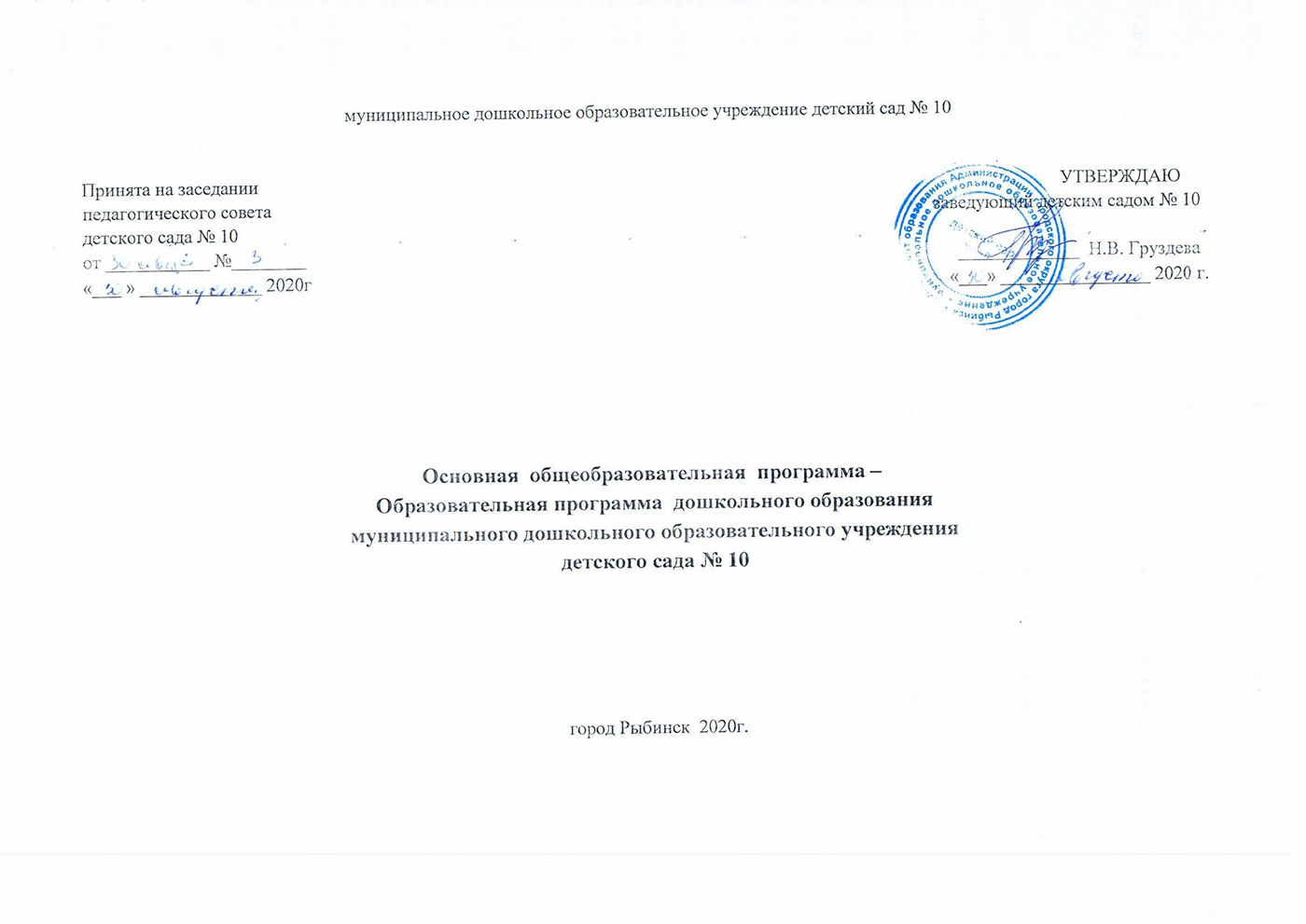 Содержание программы I.  ОБЯЗАТЕЛЬНАЯ ЧАСТЬ ПрограммыЦелевой раздел образовательной программы муниципального дошкольного образовательного учреждения детского сада № 10 	1.1. 	Пояснительная записка Полное официальное наименование Учреждения (в соответствии с Уставом) - муниципальное дошкольное образовательное учреждение детский сад  № 10 Место нахождения (юридический, фактический адрес) Учреждения: Российская Федерация, 152935 Ярославская область, город Рыбинск, улица  Герцена, дом 95 А  Статус Учреждения:  тип Учреждения - автономное  учреждение;  тип образовательной организации – дошкольная образовательная организация; вид Учреждения - детский сад.  Заведующий: Груздева Наталья Викторовна  Контактные телефоны: Телефон: (4855) 22-25-93 E-mail: dou10@rybadm.ru Образовательная программа муниципального дошкольного образовательного учреждения детского сада №10 разработана в соответствии  с Федеральным государственным образовательным стандартом дошкольного образования, с учётом концептуальных положений Примерной основной образовательной программы дошкольного образования, одобренной  решением федерального учебнометодического объединения по общему  образованию  (протокол от 20 мая 2015 г. № 2/15)  и методических материалов  комплексной образовательной программы дошкольного образования «От рождения до школы», под редакцией Н. Е. Вераксы, Т. С. Комаровой, М. А. Васильевой, - М. Мозайка-Синтез, 2019;  Образовательная программа муниципального дошкольного образовательного учреждения детского сада №10 разработана в соответствии с: Федеральным законом от 29 декабря 2012 года № 273- ФЗ «Об образовании в Российской Федерации»;  Федеральным законом от 24 июля 1998 года № 124-ФЗ «Об основных гарантиях прав ребенка в Российской Федерации»;   Санитарно-эпидемиологическими  правилами  и  нормативами  СанПиН  2.4.1.3049-13  "Санитарно-эпидемиологические  требования      к устройству, содержанию и организации режима работы дошкольных образовательных организаций" постановление от 15 мая 2013 г. № 26:изменениями, внесенными:         - постановлением Главного государственного санитарного врача Российской Федерации от 27 августа 2015 года № 41;   Приказом Министерства образования и науки Российской Федерации от 30.08.2013 г. № 1014 «Об утверждении Порядка организации и осуществления  образовательной  деятельности  по  основным  общеобразовательным  программам  -  образовательным  программам дошкольного образования»;  Приказом  Министерства  образования  и  науки  Российской  Федерации  от  17.10.2013  г.  №  1155  «Об  утверждении  федерального   государственного образовательного стандарта дошкольного образования»;  Письмом  Министерства образования и науки  РФ и Департамента общего образования  от 28 февраля 2014 года № 08-249 «Комментарии к ФГОС дошкольного образования»; Конвенцией о правах ребенка;  Уставом муниципального дошкольного образовательного учреждения детского сада №10, утверждён постановлением Администрации городского округа город Рыбинск от 15.12.2015 № 3680 1.1.1. Цели и задачи реализации Программы Целью  Программы  является  проектирование  социальных  ситуаций  развития  ребенка  и развивающей  предметно пространственной  среды,  обеспечивающих  позитивную социализацию,  мотивацию  и  поддержку  индивидуальности  детей  через  общение,  игру, познавательно-исследовательскую деятельность и другие формы активности.   Программа,  в  соответствии  с  Федеральным  законом  «Об  образовании  в  Российской Федерации»,  содействует  взаимопониманию  и  сотрудничеству  между  людьми,  учитывает разнообразие мировоззренческих подходов, способствует реализации права детей дошкольного возраста  на  свободный  выбор  мнений  и  убеждений,  обеспечивает  развитие  способностей каждого ребенка, формирование и развитие личности ребенка в соответствии с принятыми в семье  и  обществе  духовно-нравственными  и  социокультурными  ценностями  в  целях  интеллектуального,  духовно-нравственного,  творческого  и  физического  развития  человека,  удовлетворения его образовательных потребностей и интересов.   Цели Программы достигаются через решение следующих задач:  охрана  и  укрепление  физического  и  психического  здоровья  детей,  в  том  числе  их эмоционального благополучия;  обеспечение  равных  возможностей  для  полноценного  развития  каждого  ребенка  в период  дошкольного  детства  независимо  от  места  проживания,  пола,  нации,  языка, социального статуса;  создание  благоприятных  условий  развития  детей  в  соответствии  с  их  возрастными  и индивидуальными  особенностями,  развитие  способностей  и  творческого  потенциала каждого ребенка как субъекта отношений с другими детьми, взрослыми и миром;  объединение обучения и воспитания в целостную образовательную деятельность на основе духовно-нравственных и социокультурных ценностей, принятых в обществе правил и норм поведения в интересах человека, семьи, общества;  формирование общей культуры личности детей, развитие их социальных, нравственных, эстетических,  интеллектуальных,  физических  качеств,  инициативности, самостоятельности  и  ответственности  ребенка,  формирование  предпосылок  учебной деятельности;  формирование  социокультурной  среды,  соответствующей  возрастным  и индивидуальным особенностям детей; обеспечение психолого-педагогической поддержки семьи и повышение компетентности родителей  (законных  представителей)  в  вопросах  развития  и  образования,  охраны  и укрепления здоровья детей;  обеспечение  преемственности  целей,  задач  и  содержания  дошкольного  общего  и начального общего образования.  1.1.2. Принципы и подходы к формированию Программы Программа сформирована в соответствии с принципами, определенными в федеральном государственном образовательном стандарте дошкольного образования: Поддержка разнообразия детства. Современный мир характеризуется возрастающим многообразием  и  неопределенностью,  отражающимися  в  самых  разных  аспектах  жизни человека  и  общества.  Возрастающая  мобильность  в обществе, экономике, образовании, культуре требует от людей умения ориентироваться в этом мире  разнообразия,  способности  сохранять  свою  идентичность  и  в  то  же  время  гибко, позитивно  и  конструктивно  взаимодействовать  с  другими  людьми,  способности  выбирать  и уважать право выбора других ценностей и убеждений, мнений и способов их выражения.  Принимая  вызовы  современного  мира,  Программа  рассматривает  разнообразие  как ценность, образовательный ресурс и предполагает использование разнообразия для обогащения образовательной деятельности. Детский сад выстраивает образовательную деятельность с учетом региональной  специфики,  социокультурной  ситуации  развития  каждого  ребенка,  его возрастных и индивидуальных особенностей, ценностей, мнений и способов их выражения.  Сохранение  уникальности  и  самоценности  детства  как  важного  этапа  в  общем развитии человека. Самоценность детства – понимание детства как периода жизни значимого самого  по  себе,  значимого  тем,  что  происходит  с  ребенком  сейчас,  а  не  тем,  что  этот  этап является  подготовкой  к  последующей  жизни.  Этот  принцип  подразумевает  полноценное проживание  ребенком  всех  этапов  детства  (младенческого,  раннего  и  дошкольного  детства), обогащение (амплификацию) детского развития.  Позитивная  социализация  ребенка  предполагает,  что  освоение  ребенком  культурных норм, средств и способов деятельности, культурных образцов поведения и общения с другими людьми,  приобщение  к  традициям  семьи,  общества,  государства  происходят  в  процессе сотрудничества  со  взрослыми  и  другими  детьми,  направленного  на  создание  предпосылок  к полноценной деятельности ребенка в изменяющемся мире.  Личностно-развивающий  и  гуманистический  характер  взаимодействия  взрослых (родителей(законных  представителей),  педагогических  и  иных  работников  Организации)  и детей.  Такой  тип  взаимодействия  предполагает  базовую  ценностную  ориентацию  на достоинство  каждого  участника  взаимодействия,  уважение  и  безусловное  принятие  личности ребенка, доброжелательность, внимание к ребенку, его состоянию, настроению, потребностям, интересам. Личностно-развивающее взаимодействие является неотъемлемой составной частью социальной  ситуации  развития  ребенка  в  организации,  условием  его  эмоционального благополучия и полноценного развития.   Содействие  и  сотрудничество  детей  и  взрослых,  признание  ребенка  полноценным участником  (субъектом)  образовательных  отношений.  Этот  принцип предполагает  активное участие всех субъектов образовательных отношений – как детей, так и взрослых – в реализации программы.  Каждый  участник  имеет  возможность  внести  свой  индивидуальный  вклад  в  ход игры,  занятия,  проекта, обсуждения,  в  планирование  образовательной  деятельности,  может проявить  инициативу.  Принцип  содействия  предполагает  диалогический  характер коммуникации между всеми участниками образовательных отношений. Детям предоставляется возможность высказывать  свои  взгляды,  свое  мнение,  занимать  позицию  и  отстаивать  ее, принимать решения и брать на себя ответственность в соответствии со своими возможностями.   Сотрудничество  Организации  с  семьей.  Сотрудничество,  кооперация  с  семьей, открытость  в  отношении  семьи,  уважение  семейных  ценностей  и  традиций,  их  учет  в образовательной  работе  являются  важнейшим  принципом  образовательной  программы. Сотрудники  Организации  должны  знать  об  условиях  жизни  ребенка  в  семье,  понимать проблемы,  уважать  ценности  и  традиции  семей  воспитанников.  Программа  предполагает разнообразные формы сотрудничества с семьей как в содержательном, так и в организационном планах.   Сетевое взаимодействие с организациями социализации, образования, охраны здоровья и другими партнерами, которые могут внести вклад в развитие и образование детей, а также использование  ресурсов  местного  сообщества  и  вариативных  программ  дополнительного образования  детей  для  обогащения  детского  развития.  Программа  предполагает,  что Организация устанавливает партнерские отношения не только с семьями детей, но и с другими организациями  и  лицами,  которые  могут  способствовать  обогащению  социального  и/или культурного опыта детей, приобщению детей к национальным традициям (посещение театров, музеев, освоение программ дополнительного образования), к природе и истории родного края; содействовать  проведению  совместных  проектов,  экскурсий,  праздников,  посещению концертов,  а  также  удовлетворению  особых  потребностей  детей,  оказанию  психолого-педагогической  и/или  медицинской  поддержки  в  случае  необходимости  (центры  семейного консультирования и др.).   Индивидуализация  дошкольного  образования  предполагает  такое  построение образовательной  деятельности,  которое  открывает  возможности  для  индивидуализации образовательной деятельности, появления индивидуальной траектории развития каждого ребенка с характерными  для  данного  ребенка  спецификой  и  скоростью,  учитывающей  его  интересы, мотивы,  способности  и  возрастно-психологические  особенности.  При  этом  сам  ребенок становится активным в выборе содержания своего образования, разных форм активности. Для реализации  этого  принципа  необходимы  регулярное  наблюдение  за  развитием  ребенка,  сбор данных  о  нем,  анализ  его  действий  и  поступков;  помощь  ребенку  в  сложной  ситуации; предоставление  ребенку  возможности  выбора  в  разных  видах  деятельности,  акцентирование внимания на инициативности, самостоятельности и активности ребенка.  Возрастная адекватность образования. Этот принцип предполагает подбор педагогом содержания и методов дошкольного образования в соответствии с возрастными особенностями детей.  Важно  использовать  все  специфические  виды  детской  деятельности  (игру, коммуникативную  и  познавательно-исследовательскую  деятельность,  творческую  активность, обеспечивающую  художественноэстетическое  развитие  ребенка),  опираясь  на  особенности возраста  и  задачи  развития,  которые  должны  быть  решены  в  дошкольном  возрасте. Деятельность  педагога  должна  быть  мотивирующей  и  соответствовать  психологическим законам  развития  ребенка, учитывать  его  индивидуальные  интересы,  особенности  и склонности.  Развивающее  вариативное  образование.  Этот  принцип  предполагает,  что образовательное содержание предлагается ребенку  через разные виды деятельности с  учетом его актуальных и потенциальных возможностей усвоения этого содержания и совершения им тех  или  иных  действий,  с  учетом  его  интересов,  мотивов  и  способностей.  Данный  принцип предполагает  работу  педагога  с  ориентацией  на  зону  ближайшего  развития  ребенка  (Л.С. Выготский), что способствует развитию, расширению как явных, так и скрытых возможностей ребенка.  Полнота  содержания  и  интеграция  отдельных  образовательных  областей.  В соответствии  со  Стандартом  Программа  предполагает  всестороннее  социально-коммуникативное,  познавательное,  речевое,  художественно-эстетическое  и  физическое развитие  детей  посредством  различных  видов  детской  активности.  Деление  Программы  на образовательные  области  не  означает,  что  каждая образовательная  область  осваивается ребенком  по  отдельности,  в  форме  изолированных  занятий  по  модели  школьных  предметов. Между  отдельными  разделами  Программы  существуют  многообразные  взаимосвязи: познавательное  развитие  тесно  связано  с  речевым  и  социально-коммуникативным, художественно-эстетическое – с познавательным и речевым и т.п. Содержание образовательной деятельности  в  одной  конкретной  области  тесно  связано  с  другими  областями.  Такая организация образовательной деятельности соответствует особенностям развития детей раннего и дошкольного возраста.  1.1.3.  Значимые характеристики Характеристика детского сада Детский сад №10 реализует конституционные права родителей на получение общественного дошкольного воспитания, социальный запрос родителей, а также осуществляет образовательную работу с детьми в возрасте от 1,5 до 7 лет. Здание детского сада построено по типовому проекту, двухэтажное, кирпичное, территория обнесена забором и занимает площадь 11438  кв.м. Участок озеленен, оформлен цветником. Каждая возрастная группа имеет участок для проведения прогулок.  Игровые площадки оборудованы малыми архитектурными формами. На территории имеется  физкультурная  площадка, оборудованная спортивным инвентарем.  В дошкольном учреждении работают: спортивный зал; музыкальный зал; кабинет педагога-психолога; кабинет учителя-логопеда. кабинет учителя-дефектологакабинет дорожного движениякабинет ИЗОмузей «Русская горница»  Все помещения оборудованы в соответствии с санитарными нормами и их назначением. В детском саду функционирует 10 групп общеразвивающей направленности, 2 группы компенсирующей направленности, 5 групп комбинированной направленности с 7.00 ч. до 19.00ч., в которые принимаются дети в возрасте 1,5 – 7 лет. В группах созданы условия для разнообразных видов детской деятельности. Помещения эстетично оформлены, создана обстановка, которая обеспечивает психологически комфортное пребывание детей в детском саду. По наполняемости группы соответствуют требованиям СанПина.   Все группы общеразвивающей направленности однородны по возрастному составу детей.  В дошкольном учреждении 17 групп обеспечивают воспитание, развитие детей от 1,5 до 7 лет по следующим направлениям развития личности: Физическое развитие; Познавательное развитие; Речевое развитие; Художественно-эстетическое развитие; Социально-коммуникативное развитие. Работа с родителями (законными представителями) воспитанников отвечает современным требованиям, используются активные формы взаимодействия с родительской общественностью, родители (законные представители) - участники образовательной деятельности. Действует совет родителей (законных представителей), Наблюдательный совет, Совет отцов.  Преемственность со школами микрорайона № 26, № 2 осуществляется по плану, что способствует систематической, планомерной работе по формированию у детей школьной мотивации, педагогическому просвещению родителей (законных представителей). Особенности осуществления образовательной деятельности  Образовательная деятельность организуют педагоги: Наличие узких специалистов. В своем штате детский сад имеет 12 узких специалистов: семь учителей-дефектологов, учитель-логопед, два инструктора по физической культуре, двух музыкальных руководителей, педагога-психолога. Каждый специалист тесно взаимодействует с воспитателями возрастных групп.  Медицинское сопровождение образовательной деятельности обеспечивает три медицинских работника. К особенностям осуществления образовательной деятельности в детском саду № 10 относятся: - наличие групп детей раннего возраста: от 1,5 до 3 лет;  - образовательная деятельность осуществляется по двум режимам в каждой возрастной группе, с учетом теплого и холодного периода года; - детский сад функционирует в режиме 5-дневной рабочей недели, в условиях полного рабочего дня (12-часового пребывания детей). В детском саду созданы все условия для разностороннего развития детей с 1,5 до 7 лет. Детский сад имеет необходимую материально-техническую базу и развивающую предметно-пространственную среду для создания комфортных условий и гармоничного развития детей. Характеристики особенности развития детей раннего и дошкольного возраста  Дошкольный возраст является важнейшим в развитии человека, так как он заполнен существенными физиологическими, психологическими и социальными изменениями. Это период жизни, который рассматривается в педагогике и психологии как самоценное явление со своими законами, субъективно переживается в большинстве случаев как счастливая, беззаботная, полная приключений и открытий жизнь. Дошкольное детство играет решающую роль в становлении личности, определяя ход ее развития на последующих этапах жизненного пути человека. Согласна характеристике возрастных особенностей развития детей дошкольного возраста по программе «От рождения до школы» Н.Е. Вераксы.  Ранний возраст (с 1года до 3-х лет)            Дети действуют с разнообразными игрушками: разборными (пирамиды, матрешки и др.), строительным материалом и сюжетными игрушками. Эти действия ребенок воспроизводит по подражанию после показа взрослого. Постепенно из отдельных действий складываются «цепочки», и малыш учится доводить предметные действия до результата: заполняет колечками всю пирамиду, подбирая их по цвету и размеру, из строительного материала возводит по образцу забор, паровозик, башенку и другие несложные постройки. Значительные перемены происходят и в действиях с сюжетными игрушками. Дети начинают переносить разученное действие с одной игрушки (кукла) на другие (мишки); они активно ищут предмет, необходимый для завершения действия (одеяло, чтобы уложить куклу спать, мисочку, чтобы накормить мишку). На втором году жизни ребенка из отдельных действий складываются элементы, основа деятельности, свойственной дошкольному детству - сюжетно-ролевая игра.  От 3 до 4 лет  В три года или чуть раньше любимым выражением ребенка становится «я сам». Ребенок хочет стать «как взрослый», но, понятно, быть им не может. Отделение себя от взрослого – характерная черта  кризиса трех лет. Эмоциональное развитие ребенка этого возраста характеризуется проявлениями таких чувств и эмоций как  любовь к близким, привязанность к воспитателю, доброжелательное отношение  к окружающим,  сверстникам. Ребенок способен к эмоциональной отзывчивости - сопереживать, утешать сверстника, помогать ему, он может стыдиться своих плохих поступков, хотя, надо отметить, эти чувства неустойчивы. Взаимоотношения, которые ребенок четвертого года жизни устанавливает со  взрослыми и другими детьми, отличаются нестабильностью и зависят от ситуации.  Большим эмоциональным благополучием характеризуются девочки. От 4 до 5 лет   4–5-летними детьми социальные нормы и правила поведения все еще не осознаются, однако у них уже начинают складываться обобщенные представления о том, «как надо (не надо) себя вести». Поэтому дети обращаются к сверстнику, когда он не придерживается норм и правил со словами «так не поступают», «так нельзя» и т. п. Как правило, к 5 годам дети без напоминания взрослого здороваются и прощаются, говорят «спасибо» и «пожалуйста», не перебивают взрослого, вежливо обращаются к нему. Кроме того, они могут по собственной инициативе убирать игрушки, выполнять простые трудовые обязанности, доводить дело до конца. Тем не менее, следование таким правилам часто бывает неустойчивым – дети легко отвлекаются на то, что им более интересно, а бывает, что ребенок «хорошо себя ведет» только в отношении наиболее значимых для него людей. В этом возрасте у детей появляются представления о том, как «положено» вести себя девочкам, и как – мальчикам. Дети хорошо выделяют несоответствие нормам и правилам не только поведение другого, но и своего собственного и эмоционально его переживают, что повышает их возможности регулировать поведение.От 5 до 6 лет             Ребенок 5-6 лет стремится познать себя и другого человека как представителя общества (ближайшего социума), постепенно начинает осознавать связи и зависимости в социальном поведении и взаимоотношениях людей. В 5-6 лет дошкольники совершают положительный нравственный выбор (преимущественно в воображаемом плане).             Несмотря на то, что, как и в 4-5 лет, дети в большинстве случаев используют в речи слова-оценки «хороший» - «плохой», «добрый» - «злой», значительно чаще начинают употреблять и более точный словарь для обозначения моральных понятий – «вежливый», «честный», «заботливый» и др. Качественные изменения в этом возрасте происходят в поведении дошкольников – формируется возможность саморегуляции, т.е.  дети начинают предъявлять к себе те требования, которые раньше предъявлялись им взрослыми. Так, они могут, не отвлекаясь на более интересные дела, доводить до конца малопривлекательную работу (убирать игрушки, наводить порядок в комнате и т.п.).  Это становится возможным благодаря осознанию детьми общепринятых норм и правил поведения и обязательности их выполнения. Ребенок  эмоционально переживает не только оценку его поведения другими, но и соблюдение им самим норм и правил, соответствие его поведения своим морально-нравственным представлениям. Однако соблюдение норм (дружно играть, делиться игрушками, контролировать агрессию и т.д.), как правило, в этом возрасте возможно лишь во взаимодействии с теми, кто наиболее симпатичен, с друзьями.  От 6 до 7 лет В целом  ребенок 6-7 лет осознает себя как личность, как самостоятельный субъект  деятельности и поведения.   Дети способны давать определения некоторым моральным понятиям («добрый человек – это такой, который, всем помогает и хорошо относится, защищает слабых») и достаточно тонко их различать, например, очень хорошо различают положительную окрашенность слова «экономный» и отрицательную - слова «жадный».  Они могут совершать позитивный нравственный выбор не только в воображаемом плане, но и в реальных ситуациях (например, могут самостоятельно, без внешнего принуждения, отказаться от чего-то приятного в пользу  близкого человека).           Социально-нравственные чувства и эмоции достаточно устойчивы. К 6-7 годам ребенок уверенно владеет культурой самообслуживания: может самостоятельно обслужить себя, обладает полезными привычками, элементарными навыками личной гигиены; определяет состояние своего здоровья (здоров он или болен), а также состояние здоровья окружающих; может назвать и показать, что именно у него болит, какая часть тела, какой орган; владеет культурой приема пищи; одевается в соответствие с погодой, не переохлаждаясь и не утепляясь чрезмерно. Старший дошкольник уже может объяснить ребенку или взрослому, что нужно сделать в случае травмы (алгоритм действий) и готов оказать элементарную помощь самому себе и другому (промыть глаза, промыть ранку, обработать ее, обратиться к взрослому за помощью) в подобных ситуациях. В основе  произвольной регуляции поведения лежат не только усвоенные (или заданные извне) правила и нормы. Расширяется мотивационная сфера дошкольников 6-7 лет за счет развития таких социальных по происхождению мотивов, как познавательные, просоциальные (побуждающие делать добро), а также мотивов самореализации.  Поведение ребенка начинает регулироваться также его представлениями о том, «что такое хорошо и что такое плохо». С развитием морально-нравственных представлений  напрямую связана и возможность    эмоционально оценивать  свои поступки. Ребенок  испытывает чувство удовлетворения, радости, когда поступает правильно,  «хорошо», и смущение, неловкость, когда нарушает правила, поступает «плохо». Общая самооценка детей представляет собой глобальное, положительное недифференцированное отношение к себе, которое формируется под влиянием эмоционального отношения со стороны взрослых. 1.2.  Планируемые результаты освоения программы, выраженные целевыми ориентирами Результаты  освоения Программы представлены в виде целевых ориентиров дошкольного образования, которые представляют собой социально-нормативные возрастные характеристики возможных достижений ребенка на этапе завершения уровня дошкольного образования:      Целевые ориентиры образования в  раннем возрасте: -ребенок интересуется окружающими предметами и активно действует с ними; эмоционально вовлечен в действия с игрушками и другими предметами, стремится проявлять настойчивость в достижении результата своих действий; -использует специфические, культурно фиксированные предметные действия, знает назначение бытовых предметов (ложки, расчески, карандаша и пр.) и умеет пользоваться ими. Владеет простейшими навыками самообслуживания; стремится проявлять самостоятельность в бытовом и игровом поведении; -владеет активной речью, включенной в общение; может обращаться с вопросами и просьбами, понимает речь взрослых; знает названия окружающих предметов и игрушек; -стремится к общению со взрослыми и активно подражает им в движениях и действиях; появляются игры, в которых ребенок воспроизводит действия взрослого; -проявляет интерес к сверстникам; наблюдает за их действиями и подражает им; -проявляет интерес к стихам, песням и сказкам, рассматриванию картинки, стремится двигаться под музыку; эмоционально откликается на различные произведения культуры и искусства; -у ребенка развита крупная моторика, он стремится осваивать различные виды движения (бег, лазанье, перешагивание и пр.).   Целевые ориентиры на этапе завершения  дошкольного образования: -ребенок овладевает основными культурными способами деятельности, проявляет инициативу и самостоятельность в разных видах деятельности - игре, общении, познавательно-исследовательской деятельности, конструировании и др.; способен выбирать себе род занятий, участников по совместной деятельности; -ребенок обладает установкой положительного отношения к миру, к разным видам труда, другим людям и самому себе, обладает чувством собственного достоинства; активно взаимодействует со сверстниками и взрослыми, участвует в совместных играх. Способен договариваться, учитывать интересы и чувства других, сопереживать неудачам и радоваться успехам других, адекватно проявляет свои чувства, в том числе чувство веры в себя, старается разрешать конфликты; -ребенок обладает развитым воображением, которое реализуется в разных видах деятельности, и прежде всего в игре; ребенок владеет разными формами и видами игры, различает условную и реальную ситуации, умеет подчиняться разным правилам и социальным нормам; -ребенок достаточно хорошо владеет устной речью, может выражать свои мысли и желания, может использовать речь для выражения своих мыслей, чувств и желаний, построения речевого высказывания в ситуации общения, может выделять звуки в словах, у ребенка складываются предпосылки грамотности; -у ребенка развита крупная и мелкая моторика; он подвижен, вынослив, владеет основными движениями, может контролировать свои движения и управлять ими; -ребенок способен к волевым усилиям, может следовать социальным нормам поведения и правилам в разных видах деятельности, во взаимоотношениях со взрослыми и сверстниками, может соблюдать правила безопасного поведения и личной гигиены; -ребенок проявляет любознательность, задает вопросы взрослым и сверстникам, интересуется причинно-следственными связями, пытается самостоятельно придумывать объяснения явлениям природы и поступкам людей; склонен наблюдать, экспериментировать. Обладает начальными знаниями о себе, о природном и социальном мире, в котором он живет; знаком с произведениями детской литературы, обладает элементарными представлениями из области живой природы, естествознания, математики, истории и т.п.; ребенок способен к принятию собственных решений, опираясь на свои знания и умения в различных видах деятельности. Целевые ориентиры Программы выступают основаниями преемственности дошкольного и начального общего образования. Настоящие  целевые ориентиры предполагают формирование у детей дошкольного возраста предпосылок к учебной деятельности на этапе завершения ими дошкольного образования. 2. Содержательный раздел Программы        2.1.Описание образовательной деятельности в соответствии с  направлениями развития ребенка, представленными в пяти         образовательных областях  При осуществлении образовательной деятельности учитываются направления развития ребенка, представленные в пяти образовательных областях: 1.Социально - коммуникативное развитие; 2.Познавательное развитие; 3.Речевое развитие; 4.Художественно - эстетическое развитие; 5.Физическое развитие. 2.1.1. Образовательная область «Социально-коммуникативное развитие»                                                                                       Социально-коммуникативное развитие направлено на усвоение норм и ценностей, принятых в обществе, включая моральные и нравственные ценности; развитие общения и взаимодействия ребенка со взрослыми и сверстниками; становление самостоятельности, целенаправленности и саморегуляции собственных действий; развитие социального и эмоционального интеллекта, эмоциональной отзывчивости, сопереживания, формирование готовности к совместной деятельности со сверстниками, формирование уважительного отношения и чувства принадлежности к своей семье и к сообществу детей и взрослых в детском саду; формирование позитивных установок к различным видам труда и творчества; формирование основ безопасного поведения в быту, социуме, природе. Цель: Освоение первоначальных представлений социального характера и включение детей в систему социальных отношений; формирование основ безопасности собственной жизнедеятельности и формирование предпосылок экологического сознания безопасности окружающего мира; формирование положительного отношения к труду через ознакомление детей с трудом взрослых и непосредственного участия детей в посильной трудовой деятельности в детском саду и домаОт 2-3 года Формировать у детей элементарные представления о себе, об изменении своего социального статуса (взрослении) в связи с началом посещения детского сада. Учить называть свое имя и возраст. Учить ребенка узнавать свой дом и квартиру, называть имена членов своей семьи.  Способствовать формированию личности ребенка, проявляя уважительное отношение к его интересам, нуждам, желаниям, возможностям. Формировать у каждого ребенка уверенность в том, что взрослые любят его, как и всех остальных детей.От  3-4 года Развивать у детей элементарные представления о том, что такое хорошо и что такое плохо; воспитывать социальный и эмоциональный интеллект: обращать внимание детей на личностные (доброжелательный, чуткий) и деловые (трудолюбивый, аккуратный) качества человека; формировать опыт правильной оценки хороших и плохих поступков.  Воспитывать уважительное отношение и чувство принадлежности к своей семье. Беседовать с ребенком о членах его семьи (как зовут, чем занимаются, как играют с ребенком и пр.). Учить заботиться о близких людях, вызывать чувство благодарности к родителям и близким за их любовь и заботу. Воспитывать уважительное отношение к сотрудникам детского сада (музыкальный руководитель, медицинская сестра, заведующая, старший воспитатель и др.), их труду; напоминать их имена и отчества.От 4-5 летСпособствовать формированию личностного отношения ребенка к соблюдению (и нарушению) моральных норм: взаимопомощь, сочувствие обиженному и несогласие с действиями обидчика; одобрения действий того, кто поступил справедливо, уступил по просьбе сверстника, поделился игрушками и пр.  Воспитывать скромность, отзывчивость, желание быть добрым и справедливым. Учить испытывать чувство стыда за неблаговидный поступок; учить искренне извиняться перед сверстником за причиненную обиду.От 5-6 летПродолжать формировать умение оценивать свои поступки и поступки других людей, воспитывать стремление «поступать хорошо». Воспитывать стремление к честности и справедливости. Развивать умение детей выражать свое отношение к окружающему, с уважением относиться к мнениям других людей. Воспитывать стремление в своих поступках следовать хорошему примеру. Продолжать воспитывать уважение к традиционным ценностям, принятым в обществе. Учить уважать старших, заботиться о младших, помогать им, защищать тех, кто слабее.  Продолжать воспитывать уважительное отношение и чувство принадлежности к своей семье. Углублять представления ребенка о семье и ее истории. Учить создавать простейшее генеалогическое древо с опорой на историю семьи. Углублять представления о том, где работают родители, как важен для общества их труд. Поощрять посильное участие детей в подготовке различных семейных праздников. Интересоваться, какие у ребенка есть постоянные обязанности по дому.От 6-7 лет Развивать представление о временной перспективе личности, об изменении позиции человека с возрастом (ребенок посещает детский сад, школьник учится, взрослый работает, пожилой человек передает свой опыт другим поколениям). Углублять представления ребенка о себе в прошлом, настоящем и будущем. Углублять представления детей о дальнейшем обучении, формировать элементарные знания о специфике школы, колледжа, вуза; воспитывать нацеленность на дальнейшее обучение, формировать понимание того, что хорошее образование необходимо любому человеку. Приучать детей — будущих школьников — проявлять инициативу в получении новых знаний.Воспитывать осознанное отношение к своему будущему (к своему образованию, к своему здоровью, к своей деятельности, к своим достижениям), стремление быть полезным обществу.  Формировать понимание того, что все зависит от самого человека — его трудолюбия, настойчивости, веры в себя. Продолжать воспитывать самоуважение, чувство собственного достоинства, уверенность в своих силах и возможностях. Воспитывать инициативность и творческий подход,  создавать для поддержания детской инициативы ПДР — пространство детской реализации (возможность для каждого ребенка проявить инициативу, сформулировать и реализовать свою идею, предъявить результат сообществу и увидеть (осознать) полезность своего труда для окружающих).  Закреплять традиционные гендерные представления, продолжать развивать в мальчиках и девочках качества, свойственные их полу.                  2.1.2.  Образовательная область «Познавательное развитие» Познавательное развитие предполагает развитие интересов детей, любознательности и познавательной мотивации; формирование познавательных действий, становление сознания; развитие воображения и творческой активности; формирование привычных представлений о себе, других людях, объектах окружающего мира, о свойствах и отношениях объектов окружающего мира (форме, цвете, размере, материале, звучании, ритме, темпе, количестве, числе, части и целом, пространстве и времени, движении и покое, причинах и следствиях и др.), о малой родине и отечестве, представлении о социокультурных ценностях нашего народа, об отечественных традициях, о планете Земля как общем доме людей, особенностях ее природы, многообразии стран и народов мира. Описание образовательной деятельности в соответствии с направлениями развития ребёнка, представленными в образовательной области «Познавательное развитие» смотри: от 3-4, от 4-5, от 5-6, от 6-7 лет.	Формирование элементарных математических представлений.  Формирование элементарных математических представлений, первичных представлений об основных свойствах и отношениях объектов окружающего мира: форме, цвете, размере, количестве, числе, части и целом, пространстве и времени. Развитие познавательно-исследовательской деятельности. Развитие познавательных интересов детей, расширение опыта ориентировки в окружающем, сенсорное развитие, развитие любознательности и познавательной мотивации; формирование познавательных действий, становление сознания; развитие воображения и творческой активности; формирование первичных представлений об объектах окружающего мира, о свойствах  и отношениях объектов окружающего мира (форме, размере, цвете, звучании, ритме, темпе, причинах и следствиях). Развитие восприятия, внимания, памяти, наблюдательности, способности анализировать, сравнивать, выделять характерные, существенные признаки предметов и явлений окружающего мира; умения устанавливать простейшие связи между предметами и явлениями, делать простейшие обобщения. Ознакомление с предметным  окружением.  Ознакомление с предметным миром (название, функция, назначение, свойства и качества предмета); восприятие предмета как творения человеческой мысли и результата труда. Формирование  первичных представлений о многообразии предметного окружения; о том что, что человек создан предметное окружение, изменяет и совершенствует его для себя и других людей, делая жизнь более удобной и комфортной. Развитие умения устанавливать причинно-следственные связи между миром предметов  природным миром. Ознакомление с социальным миром.  Ознакомление с окружающим миром, расширение кругозора детей, формирование целостной  картины мира. Формирование первичных представлений о малой родине и Отечестве, представлений о социокультурных ценностях нашего народа, об отечественных традициях и праздниках. Формирование гражданской принадлежности; воспитание любви к Родине, гордости за ее достижения, патриотических чувств. Формирование элементарных представлений о планете Земля как общем доме людей, о многообразии стран и народов мира. Ознакомление с миром природы. Ознакомление с природой и природными явлениями. Развитие умения устанавливать причинноследственные связи между природными явлениями. Формирование первичных представлений о природном многообразии планеты Земля. Формирование элементарных экологических представлений. Формирование понимания того, что человек – часть природы, что он должен беречь, охранять и защищать ее, что в природе все взаимосвязано, что жизнь человека на Земле зависит от окружающей среды. Воспитание умения правильно вести себя в природе. Воспитание любви к природе, желание беречь ее2.1.3. Образовательная область «Речевое развитие» Речевое развитие включает владение речью как средством общения и культуры; обогащение активного словаря; развитие связной, грамматически правильной диалогической и монологической речи; развитие речевого творчества; развитие звуковой и интонационной культуры речи, фонематического слуха; знакомство с книжной культурой, детской литературой, понимание на слух текстов различных жанров детской литературы; формирование звуковой аналитико-синтетической активности как предпосылки обучения грамоте. Цель: Овладение конструктивными способами и средствами взаимодействия с окружающими людьми; формирование интереса и потребности в  чтении книг. Задачи:   -Развивать свободное общение со  взрослыми и сверстниками; -формировать компоненты устной  речи детей (лексической стороны, грамматического строя речи, произносительной стороны речи; связной речи - диалогической и монологической) в различных формах и видах детской деятельности;  -способствовать овладению воспитанниками нормами речи; -формировать целостную картину мира;  -развивать литературную речь;  -приобщать к словесному искусству, развивая художественное восприятие и эстетический вкус. Описание образовательной деятельности в соответствии с направлениями развития ребёнка, представленными в образовательной области «Речевое развитие» смотри:  от 3-4, от 4-5, от 5-6, от 6-7 лет.                2.1.4. Образовательная область «Художественно - эстетическое развитие» Художественно-эстетическое развитие предполагает развитие предпосылок ценностно-смыслового восприятия и понимания произведений искусства (словесного, музыкального, изобразительного), мира природы; становление эстетического отношения к окружающему миру; формирование элементарных представлений о видах искусства; восприятие музыки, художественной литературы, фольклора; стимулирование сопереживания персонажам художественных произведений; реализацию самостоятельной творческой деятельности детей (изобразительной, конструктивно-модельной, музыкальной и др.). Цель: Формирование интереса к эстетической стороне окружающей действительности, удовлетворение потребности детей в самовыражении; развитие музыкальности детей, способности эмоционально воспринимать музыку. Задачи: -развивать продуктивную деятельность детей (рисование, лепка, аппликация, художественный труд);  способствовать развитию детского творчества; -приобщать к изобразительному искусству; -развивать музыкально-художественную деятельность; -приобщать к музыкальному искусству; -знакомить с музыкальными произведениями, накопление музыкальных впечатлений;  развивать музыкальные способности и навыки; -формировать музыкальный вкус. Описание образовательной деятельности в соответствии с направлениями развития ребёнка, представленными в образовательной области «Художественно-эстетическое развитие» смотри: от 3-4, от 4-5, от 5-6, от 6-7лет.2.1.5. Образовательная область «Физическое развитие» Физическое развитие включает приобретение опыта в следующих видах деятельности детей: двигательной, в том числе связанной с выполнением упражнений, направленных на развитие таких физических качеств, как координация и гибкость; способствующих правильному формированию опорно-двигательной системы организма, развитию равновесия, координации движения, крупной и мелкой моторики обеих рук, а также с правильным, не наносящим ущерба организму, выполнением основных движений (ходьба, бег, мягкие прыжки, повороты в обе стороны), формирование начальных представлений о некоторых видах спорта, овладение подвижными играми с стимулирование сопереживания персонажам художественных произведений; реализацию самостоятельной творческой деятельности детей изобразительной, конструктивно-модельной, музыкальной и др). Цель: создание благоприятных условий для оптимального физического развития, формирования базиса физической культуры личности. Задачи и направления физического развития Формирование начальных представлений о здоровом образе жизни: Формирование у детей начальных представлений о здоровом образе жизни Физическая культура: Сохранение, укрепление и охрана здоровья детей; повышение умственной и физической работоспособности, предупреждение утомления; Обеспечение гармоничного физического развития, совершенствования умений и навыков в основных видах движений, воспитание красоты, грациозности, выразительности движений, формирование правильной осанки; Формирование потребности в ежедневной двигательной деятельности. Развитие инициативы, самостоятельности и творчества в двигательной активности, способности к самоконтролю, самооценке при выполнении движений; Развитие интереса к участию в подвижных и спортивных играх и физических упражнениях, активности в самостоятельной двигательной деятельности; интереса и любви к спорту. Описание образовательной деятельности в соответствии с направлениями развития ребёнка, представленными в образовательной области «Физическое развитие» смотри :от 3-4, от4-5, от 5-6, от 6-7 лет.2.2. Вариативные формы, способы, методы и средств реализации Программы  с учетом возрастных и индивидуальных особенностей воспитанников,  специфики их образовательных потребностей и интересов Особенности организации образовательной деятельности в детском саду: детский сад работает в условиях полного рабочего дня                                   с 7.00-19.00 ч  (12-часового пребывания); Особенности организации образовательной деятельности в группах раннего возраста.           Образовательная деятельность в группах раннего возраста осуществляют воспитатели. В этом возрасте большой акцент делается на физическое, сенсорное и речевое развитие ребенка, не в ущерб социально – эмоциональному, эстетическому, познавательному. Прежде всего, надо обеспечить ребенку соответствующее возрастным показателям психомоторное развитие, достаточность словарного запаса для контактов со сверстниками, проложить путь к становлению интеллектуально – познавательной деятельности через совершенствование сенсорных способностей. Задачи воспитания:  Создать условия для охраны и укрепления здоровья детей, облегчения периода адаптации к условиям дошкольного учреждения. Формировать у детей навыки здорового образа жизни, содействовать полноценному физическому развитию детей: организовывать рациональный режим дня в группе, обеспечивающий каждому ребёнку физический и психический комфорт; формировать у детей привычку к аккуратности и чистоте, прививать простейшие навыки самообслуживания; обеспечить понимание детьми смысла выполнения режимных  процессов; воспитывать у детей потребность в самостоятельной двигательной деятельности. Закладывать основы будущей личности:  воспитывать у детей уверенность в самих себе и своих возможностях, развивать активность, инициативность, самостоятельность; закладывать основы доверительного отношения детей к взрослым, формируя доверие и привязанность к воспитателю; закладывать основы доброжелательного отношения детей друг к другу; поддерживать у детей интерес к окружающей действительности; пробуждать у детей эмоциональную отзывчивость к эстетической стороне окружающей действительности (природа, окружающие предметы, картины, иллюстрации, музыка). Развитие малышей происходит в специально организованных играх занятиях, в процессе которых детьми приобретаются знания и умения, без которых невозможно их нормальное развитие. Игры – занятия с детьми ясельного  возраста проводятся воспитателями в группах.         Методика образовательной деятельности с детьми раннего возраста имеет свою специфику. Она связана с особенностями развития и поведения малышей: Образовательная деятельность проводится в игровой форме; Длительность занятия не должна превышать 8-10 минут, обязательно с включением двигательного задания; Важно повторение занятий, действия умения, знания приобретенные ребенком становятся устойчивыми не сразу и легко разрушаются.  Тема повторяется, но с разным материалом; либо один и тот же материал, но меняется задание. Особенности организации образовательной деятельности в группах дошкольного возраста Учебный год начинается 1 сентября, продолжительностью до 31 мая.  Содержание образовательной деятельности  определяется образовательной программой дошкольного образовательного учреждения и строится на основе баланса свободной самостоятельной деятельности детей и совместной деятельности взрослого с детьми.  Ведущей, в образовательной деятельности, является диалогическая форма общения взрослого с детьми, детей между собой, что обеспечивает развитие речевой активности.  Организация образовательной деятельности строится на основе ведущего вида деятельности – игры, с учетом индивидуальных способностей, возможностей и интересов каждого ребенка.  При работе с детьми широко используются разнообразные дидактические, развивающие игры, занимательные упражнения, игрыэкспериментирования, игровые и проблемные ситуации, элементы моделирования и проектирования.  Формирование познавательной деятельности осуществляется как в процессе организованной образовательной деятельности, так и в повседневной жизни, в процессе других видов деятельности детей (совместная деятельность педагога и детей; самостоятельная деятельность детей). Организованная образовательная деятельность состоит в систематизации, углублении, обобщении личного опыта ребенка; в освоении новых сложных способов познавательной деятельности; в осознании связей и зависимостей, которые скрыты от детей в повседневных делах и требуют для освоения специальных условий и управления со стороны педагога.  Образовательная деятельность организуется по инициативе педагога, он ставит перед детьми задачи, задает необходимые средства, оценивает правильность решения. Используя строгую последовательность учебных  задач, варьирует конкретный материал, опираясь в отборе на склонности своих обучающихся и уровень их развития. Воспитатель сам вызывает активность детей, вовлекая их в ту или иную деятельность, демонстрируя собственную увлеченность.  В этом контексте ребенок выступает в качестве субъекта деятельности.  При  организации организованной образовательной деятельности используется деятельностный метод:  знания не даются в готовом виде, а постигаются путем самостоятельного анализа, сопоставления существенных признаков. Ребенок выступает в роли исследователя «открывающего» основополагающие свойства и отношения. Педагог подводит детей к этому «открытию», организуя и направляя их учебные действия. Обучение строится как увлекательная проблемно – игровая деятельность, обеспечивающая субъектную позицию ребенка и постоянный рост его самостоятельности и творчества. С этой целью в обучение вводятся элементы проблемного изложения учебного материала, эвристической беседы, организуется коллективный или индивидуальный самостоятельный поиск, экспериментальная и проектная  деятельность. Мероприятия с детьми проводятся в самой различной форме: свободной игры, бесед и слушания чтения. За это время часто происходит смена форм и видов деятельности детей. Каждое занятие целостно обращено к наиболее сущностным потребностям детей дошкольного возраста: познавательной и игровой деятельности, общении и творчестве.                  Подгруппы составляются на разных основаниях:  -«сильная» и  «слабая» подгруппы по разным видам занятий; -смешанные подгруппы, где «слабые» дети имеют возможность видеть особенности выполнения заданий «сильными» детьми; - переменные подгруппы, когда дети объединяются на отдельные занятия по разным признакам.           Это позволяет педагогу варьировать задания адекватно составу подгрупп, обеспечивая тем самым комфортные условия для каждого ребенка. Комплектование подгрупп не носит статичного характера: каждый ребенок всегда имеет потенциальную возможность перейти в другую подгруппу на основании динамики его развития и смены интересов.  Эффективным приемом является взаимное «пронизывание» различных видов предметности в разных видах детской деятельности: развитие математических представлений в процессе рисования или при наблюдении на прогулке за червячком, исследование физических свойств тел при лепке, в процессе конструирования из кубиков или вырезания ножницами из различных материалов; художественное творчество  в процессе восприятия музыки; приобретение навыков чтения, письма и счета в процессе игры в магазин или в больницу и т.п.           Интегрирующим направлением планирования познавательной деятельности являются мероприятия по развитию речи и театрализованной деятельности. Обязательными для всех групп являются мероприятия по ознакомлению с окружающим и социальной действительностью, математическому развитию, изобразительной деятельности, музыке и физической культуре.          Между различными направлениями деятельности детей осуществляется внутренняя интеграция.   Каждое из них имеет свой тезаурус познавательной деятельности, свои специфические особенности и цели, которые требуют погружения или сосредоточения внимания в рамках одной образовательной области. Тематика образовательных ситуаций удобна при планировании индивидуальной работы и деятельности воспитателя по развитию познавательных способностей детей в свободной деятельности.  В течение дня детям предоставляется возможность вернуться к своим работам — аппликации, конструкции, рисунку, а также сделать нужные атрибуты для игр. Для этого в каждой группе создаются маленькие «мастерские» — место, где находятся бумага, клей, ножницы, краски, разный бросовый материал для поделок. Обеспечивается  взаимосвязь непосредственно образовательной деятельности  с повседневной жизнью, праздником, игрой.  Такое обучение носит  личностно – ориентированный характер, поскольку в его процессе складываются условия для формирования не только знаний, но и основных базисных характеристик личности, содержательно соответствующих возрасту: самостоятельности, инициативности, компетентности (интеллектуальной, языковой, социальной), творческого отношения к делу, произвольности, свободы поведения, самооценки.  Создание в группах и помещениях детского сада содержательно-насыщенной, трансформируемой, полифункциональной, вариативной, доступной и безопасной развивающей предметно- пространственной среды, обеспечивает ребенку возможность осуществлять выбор деятельности в соответствии с его интересами. Кроме того, в некоторых помещениях детского сада (в помещении физкультурного и музыкального залов и так далее)  используются специальные технические средства, позволяющие усиливать эффект «погружения» в воображаемую ситуацию с помощью проекций виртуальной реальности, использования мультимедийных презентаций. 2.2.1.Особенности образовательной деятельности разных видов и культурных практик Главная особенность организации образовательной деятельности в детском саду на современном этапе – это уход от учебной деятельности (занятий), повышение статуса игры, как основного вида деятельности детей дошкольного возраста; включение в процесс эффективных форм работы с детьми: ИКТ, проектной деятельности, игровых, проблемно-обучающих ситуаций.              Процесс приобретения общих культурных практик возможен если взрослый выполняет роль партнера. Основной функциональной характеристикой партнерских отношений является равноправное относительно ребенка: партнер-модель. Взрослый ставит цель и начинает действовать, предоставляя детям возможность подключится к этой деятельности. Партнер-сотрудник: взрослый предлагает детям цель для работы, оставляя для детей выбор и участвует в реализации поставленной цели, как более опытный и компетентный партнер.              Типология образовательной деятельности основывается на культурологическом подходе: взрослый подбирает для ребенка культурные практики, которые считает нужными и полезными и показывает ребенку способы их осуществления.                К основным культурным практикам, осваиваемым дошкольниками, относятся игра (сюжетная и с правилами), продуктивная, познавательно-исследовательская деятельность, чтение художественной литературы, практическая деятельность, коммуникативный тренинг ( «развитие речи» ) Виды деятельности могут изменяться – зависят от социокультурной ситуации развития каждого ребенка.                Развитие ребёнка в образовательной деятельности детского сада осуществляется целостно в процессе всей его жизнедеятельности. В то же время освоение любого вида деятельности требует обучения общим и специальным умениям, необходимым для ее осуществления.                 Особенностью организации образовательной деятельности является ситуационный подход. Основной единицей образовательной деятельности выступает образовательная ситуация, то есть такая форма совместной деятельности педагога и детей, которая планируется и целенаправленно организуется педагогом с целью решения определенных задач развития, воспитания и обучения. Образовательная ситуация протекает в конкретный временной период образовательной деятельности. Особенностью образовательной ситуации является появление образовательного результата (продукта) в ходе специально организованного взаимодействия воспитателя и ребенка. Такие продукты могут быть как материальными (рассказ, рисунок, поделка, коллаж, экспонат для выставки), так и нематериальными (новое знание, образ, идея, отношение, переживание).                  Преимущественно образовательные ситуации носят комплексный характер и включает задачи, реализуемые в разных видах деятельности на одном тематическом содержании.                 Образовательные ситуации используются в процессе непосредственной организованной образовательной деятельности. Главными задачами таких образовательных ситуаций являются формирование у детей новых умений в разных видах деятельности и представлений, обобщение знаний по теме, развитие способности рассуждать и делать выводы.                 Воспитатель создает разнообразные образовательные ситуации, побуждающие детей применять свои знания и умения, активно искать новые пути решения возникшей в ситуации задачи, проявлять эмоциональную отзывчивость и творчество. Организованные воспитателем образовательные ситуации ставят детей перед необходимостью понять, принять и разрешить поставленную задачу. Активно используются игровые приемы, разнообразные виды наглядности, в том числе, схемы, предметные и условно графические модели. Назначение образовательных ситуаций состоит в систематизации, углублении, обобщении личного опыта детей: в освоении новых, более эффективных способов познания и деятельности; в осознании связей и зависимостей, которые скрыты от детей в повседневной жизни и требуют для их освоения специальных условий. Успешное и активное участие в образовательных ситуациях подготавливает детей к будущему школьному обучению.                  Воспитатель также хорошо использует ситуации выбора (практического и морального). Предоставление дошкольникам реальных прав практического выбора средств, цели, задачи и условий своей деятельности создает почву для личного самовыражения и самостоятельности.                  Образовательные ситуации могут включатся в образовательную деятельность в режимных моментах. Они направлены на закрепление имеющихся у детей знаний и умений, их применение в новых условиях, проявление ребенком активности, самостоятельности и творчества.                   Ситуационный подход дополняет принцип продуктивности образовательной деятельности, который связан с получением какого-либо продукта, который в материальной форме отражает социальный опыт, приобретаемый детьми (панно, газета, журнал, атрибуты для сюжетно-ролевой игры, экологический дневник и др.). Принцип продуктивности ориентирован на развитие субъектности ребенка в образовательной деятельности разнообразного содержания. Этому способствуют современные способы организации образовательной деятельности с использованием детских проектов, игр-оболочек и игр-путешествий, коллекционирования, экспериментирования, ведения детских дневников и журналов, создания спектаклей-коллажей и многое другое.                   Организованная образовательная деятельность основана на организации педагогом видов деятельности, заданных ФГОС дошкольного образования.                   Игровая деятельность является ведущей деятельностью ребенка дошкольного возраста. В организованной образовательной деятельности она выступает в качестве основы для интеграции всех других видов деятельности ребенка дошкольного возраста. В младшей и средней группах детского сада игровая деятельность является основой решения всех образовательных задач. В сетке непосредственно образовательной деятельности игровая деятельность не выделяется в качестве отдельного вида деятельности, так как она является основой для организации всех других видов детской деятельности.                  Игровая деятельность представлена в образовательной деятельности в разнообразных формах – это дидактические и сюжетно-дидактические, развивающие, подвижные игры, игры-путешествия, игровые проблемные ситуации, игры-инсценировки, игры-этюды и пр.    При этом обогащение игрового опыта творческих игр детей тесно связано с содержанием непосредственно организованной образовательной деятельности. Организация сюжетно-ролевых, режиссерских, театрализованных игр и игр-драматизаций осуществляется преимущественно в режимных моментах (в утренний отрезок времени и во второй половине дня).                  Коммуникативная деятельность направлена на решение задач, связанных с развитием свободного общения детей и освоением всех  компонентов устной речи, освоение культуры общения и этикета, воспитание толерантности, подготовки к обучению грамоте (в старшем дошкольном возрасте). В сетке непосредственно организованной образовательной деятельности она занимает отдельное место, но при этом коммуникативная деятельность включается во все виды детской деятельности, в ней находит отражение опыт, приобретаемый детьми в других видах деятельности.                   Познавательно-исследовательская деятельность включает в себя широкое познание детьми объектов живой и неживой природы, предметного и социального мира (мира взрослых и детей, деятельности людей, знакомство с семьей и взаимоотношениями людей, городом, страной и другими странами), безопасного поведения, освоение средств и способов познания (моделирования, экспериментирования), сенсорное и математическое развитие детей.                  Восприятие художественной литературы и фольклора организуется как процесс слушания детьми произведений художественной и познавательной литературы, направленный на развитие читательских интересов детей, способности восприятия литературного текста и общения по поводу прочитанного. Чтение может быть организовано как непосредственно чтение (или рассказывание сказки) воспитателем вслух и как прослушивание аудиозаписи.                   Конструирование и изобразительная деятельность детей представлены разными видами художественно-творческой (рисование, лепка, аппликация) деятельности. Художественно -творческая деятельность неразрывно связана со знакомством детей с изобразительным искусством, развитием способности художественного восприятия. Художественное восприятие произведения искусства существенно обогащает личный опыт дошкольников, обеспечивает интеграцию между познавательно-исследовательской, коммуникативной и продуктивной видами деятельности.                  Музыкальная деятельность организуется в процессе музыкальных занятий, которые проводятся музыкальным руководителем ДОО в специально оборудованном помещении.                  Двигательная деятельность организуется в процессе занятий физической культурой, требования к проведению которых согласуются дошкольной организацией с положениями действующего СанПиН. Примерные формы организации организованной образовательной деятельности                          Образовательная деятельность, осуществляемая в ходе режимных моментов, требует особых форм работы в соответствии с реализуемыми задачами воспитания, обучения и развития ребенка. В режимных процессах, в свободной детской деятельности воспитатель создает по мере необходимости дополнительно развивающие проблемно-игровые или практические ситуации, побуждающие дошкольников применить имеющийся опыт, проявить инициативу, активность для самостоятельного решения возникшей задачи.                         Образовательная деятельность, осуществляемая в утренний отрезок времени, включает: наблюдения – в уголке природы, за деятельностью взрослых (сервировка стола к завтраку); индивидуальные игры и игры с небольшими подгруппами детей (дидактические, развивающие, сюжетные, музыкальные, подвижные и пр.); создание практических, игровых, проблемных ситуаций и ситуаций общения, сотрудничества, гуманных проявлений, заботы о малышах в детском саду, проявлений эмоциональной отзывчивости ко взрослым и сверстникам; трудовые поручения (сервировка столов к завтраку, уход за комнатными растениями и пр.); беседы и разговоры с детьми по их интересам; рассматривание дидактических картинок, иллюстраций, просмотр видеоматериалов разнообразного содержания; индивидуальную работу с детьми в соответствии с задачами разных образовательных областей; двигательную деятельность детей, активность которой зависит от содержания организованной образовательной деятельности в первой половине дня; работу по воспитанию у детей культурно-гигиенических навыков и культуры здоровья.                     Образовательная деятельность, осуществляемая во время прогулки, включает: подвижные игры и упражнения, направленные на оптимизацию режима двигательной активности и укрепление здоровья детей;                     - наблюдения за объектами и явлениями природы, направленные на установление разнообразных связей и зависимостей в природе, воспитание отношения к ней; экспериментирование с объектами неживой природы; сюжетно-ролевые и конструктивные игры (с песком, со снегом, с природным материалом);                      элементарную трудовую деятельность детей на участке детского сада;                      свободное общение воспитателя с детьми.  Культурные практики            Во второй половине дня организуются разнообразные культурные практики, ориентированные на проявление детьми самостоятельности и творчества в разных видах деятельности. В культурных практиках воспитателем создается атмосфера свободы выбора, творческого обмена и самовыражения, сотрудничества взрослого и детей. Организация культурных практик носит преимущественно подгрупповой характер.           Совместная игра воспитателей и детей (сюжетно-ролевая, режиссерская, игра-драматизация, строительно-конструктивные игры) направлена на обогащение содержания творческих игр, освоение детьми игровых умений, необходимых для организации самостоятельной игры.           Ситуации общения и накопления положительного социально-эмоционального опыта носят проблемный характер и заключают в себе   жизненную проблему, близкую детям дошкольного возраста, в разрешении которой они принимают активное участие. Такие ситуации могут быть реально-практического характера (оказание помощи малышам, старшим), условно-вербального характера (на основе жизненных сюжетов или сюжетов литературных произведений) и имитационно-игровыми. В ситуациях условно-вербального характера воспитатель обогащает представления детей об опыте разрешения тех или иных проблем, вызывает детей на задушевный разговор, связывает содержание разговора с личным опытом детей. В реально-практических ситуациях дети приобретают опыт проявления заботливого, участливого отношения к людям, принимают участие в важных делах («Мы сажаем рассаду для цветов», «Мы украшаем детский сад к празднику» и пр.). ситуации могут планироваться воспитателем заранее, а могут возникать в ответ на события, которые происходят в группе, способствовать разрешению возникающих проблем.                  Творческая мастерская предоставляет детям условия для использования и применения знаний и умений. Мастерские разнообразны по своей тематике, содержанию, например: занятия рукоделием, приобщение к народным промыслам («В гостях у народных мастеров»), просмотр познавательных презентаций, оформление художественной галереи, книжного уголка или библиотеки («Мастерская книгопечатания», «В гостях у сказки»), игры и коллекционирование. Начало мастерской – это обычно задание вокруг слова, мелодии, рисунка, предмета, воспоминания. Далее следует работа с самым разнообразным материалом : словом, звуком, цветом, природными материалами, схемами и моделями. И обязательно включение детей в рефлексивную деятельность: анализ своих чувств, мыслей, взглядов («Чему удивились? Что узнали? Что порадовало?» и пр.). результатом работы в творческой мастерской является создание книг-самоделок, детских журналов, составление маршрутов путешествия на природу, оформление коллекции, создание продуктов детского рукоделия и пр.                 Музыкально-театральная и литературная гостиная (детская студия) – форма организации художественно-творческой деятельности детей, предполагающая организацию восприятия музыкальных и литературных произведений, творческую деятельность детей и свободное общение воспитателя и детей на литературном или музыкальном материале.                Сенсорный и интеллектуальный тренинг – система заданий преимущественно игрового характера, обеспечивающая становление системы сенсорных эталонов (цвета, формы, пространственных отношений и др.), способов интеллектуальной деятельности (умение сравнивать, классифицировать, составлять сериационные ряды, систематизировать по какому-либо признаку и пр.). сюда относятся развивающие игры, логические упражнения, занимательные задачи.                Детский досуг – вид деятельности, целенаправленно организуемый взрослыми для игры, развлечения, отдыха. Как правило, в детском саду организуются досуги «Здоровья и подвижных игр», музыкальные и литературные досуги. Возможна организация досугов в соответствии с интересами и предпочтениями детей (в старшем дошкольном возрасте). В этом случае досуг организуется как кружок. Например, для занятий рукоделием, художественным трудом и пр.                Коллективная и индивидуальная трудовая деятельность носит общественно полезный характер и организуется как хозяйственно-бытовой труд и труд в природе.                Процесс обучения в детском саду через организацию детских видов деятельности имеет следующие особенности: Ребенок и взрослый – оба субъекты взаимодействия. Они равны по значимости. Каждый в равной степени ценен. Хотя взрослый, конечно, и старше и опытнее. Активность ребенка, по крайней мере, не меньше, чем активность взрослого. Основная деятельность – это так называемые детские виды деятельности.             Цель – подлинная активность (деятельность) детей, а освоение знаний, умений и навыков – побочный эффект этой активности. Основная модель организации образовательной деятельности – совместная деятельность взрослого и ребенка. Основные формы работы с детьми – рассматривание, наблюдения, беседы, разговоры, экспериментирование,              исследования, коллекционирование, чтение, реализация проектов, мастерская и т.д. Применяются в основном так называемые опосредованные методы обучения (при частичном использовании прямых методов). Мотивы обучения, осуществляемого как организация детских видов деятельности, связаны в первую очередь с интересом             детей к этим видам деятельности. Допускаются так называемые свободные «вход и «выход» детей. Уважая ребенка, его состояние, настроение, предпочтение и             интересы, взрослый обязан предоставить ему возможность выбора – участвовать или не участвовать вместе с другими детьми в совместном деле, но при этом вправе потребовать такого же уважения и к участникам этого совместного дела. Образовательная деятельность предполагает внесение изменений (корректив) в планы программы, с учетом потребностей и интересов детей, конспекты могут использоваться частично, для заимствования фактического материала, например, интересных сведений о композиторах, писателях, художниках и их произведениях), отдельных методов и приемов и др., но не как «готовый образец» образовательной деятельности. Модель образовательной деятельности предусматривает две составляющие: совместная деятельность взрослого и детей (ООД и режимные моменты);совместная деятельность дошкольников. Когда речь идет о совместной деятельности взрослого и детей в процессе непосредственной образовательной деятельности и режимных моментов, необходимо помнить основные тезисы организации партнерской деятельности взрослого с детьми, на которые указывает Н.А.Короткова:  включенность воспитателя в деятельность наравне с детьми; добровольное присоединение дошкольников к деятельности (без психического и дисциплинарного принуждения);  свободное общение и перемещение детей во время деятельности (при соответствии организации рабочего пространства); открытый временной конец деятельности (каждый работает в своем темпе). Рекомендации к подготовке организованной образовательной деятельности: разработка гибкого плана включает в себя: определение общей цели и ее конкретизацию в зависимости от разных этапов;  подбор и организацию такого дидактического материала, который позволяет выявлять индивидуальную избирательность детей к содержанию, в виду и форме познания; планирование разных форм организации работы (соотношение фронтальной, индивидуальной, самостоятельной работы);  выбор критериев оценки продуктивности работы с учетом характера заданий (дословный пересказ, изложение своими словами, выполнение творческих заданий); планирование характера общения и межличностных взаимодействий в процессе непосредственной образовательной деятельности; использование разных форм общения (монолога, диалога, полилога) с учетом их личностных особенностей и требований к межгрупповому взаимодействию;  проектирование характера взаимодействий детей на занятии с учетом их личностных особенностей и требований к межгрупповому взаимодействию; использование содержания субъективного опыта всех участников занятия в диалоге «ребенок-педагог» и «ребенок-дети». Планирование результатов непосредственной образовательной деятельности предусматривает: обобщение полученных знаний и умений, оценку их усвоенности,  анализ результатов групповой и индивидуальной работы, внимание к процессу выполнения заданий, а не только к результату. 2.2.2.Способы и направления поддержки детской инициативы Целевые ориентиры (по ФГОС ДО) определяют на этапе завершения дошкольного образования следующие возрастные характеристики детей: - проявляет инициативу и самостоятельность в различных видах деятельности; - способен выбирать себе род занятий, участников совместной деятельности; - способен к волевым усилиям; - пытается самостоятельно придумывать объяснение явлениям природы и поступкам людей; - способен к принятию собственных решений. Детская инициатива проявляется в свободной самостоятельной деятельности детей по выбору и интересам. Возможность играть, рисовать, конструировать, сочинять и пр. в соответствии с собственными интересами является важнейшим источником эмоционального благополучия ребенка в детском саду. Самостоятельная деятельность детей протекает преимущественно в утренний отрезок времени и во второй половине дня. Все виды деятельности ребенка в детском саду могут осуществляться в форме самостоятельной инициативной деятельности: самостоятельные сюжетно-ролевые, режиссерские и театрализованные игры; развивающие и логические игры; музыкальные игры и импровизации; речевые игры, игры с буквами, звуками и слогами; самостоятельная деятельность в книжном уголке; -          самостоятельная изобразительная и конструктивная деятельность по выбору детей; -          самостоятельные опыты и эксперименты и др. В развитии детской инициативы и самостоятельности воспитателю важно соблюдать ряд общих требований: развивать активный интерес детей к окружающему миру, стремление к получению новых знаний и умений; создавать разнообразные условия и ситуации, побуждающие детей к активному применению знаний, умений, способов деятельности              в личном опыте; постоянно расширять область задач, которые дети решают самостоятельно; постепенно выдвигать перед детьми более сложные задачи, требующие сообразительности, творчества, поиска новых подходов, поощрять детскую инициативу; тренировать волю детей, поддерживать желание преодолевать трудности, доводить начатое дело до конца; ориентировать дошкольников на получение хорошего результата; своевременно обратить особое внимание на детей, постоянно проявляющих небрежность, торопливость, равнодушие к результату, склонных не завершать работу; дозировать помощь детям. Если ситуация подобна той, в которой ребенок действовал раньше, но его сдерживает новизна обстановки, достаточно просто намекнуть, посоветовать вспомнить, как он действовал в аналогичном случае; поддерживать у детей чувство гордости и радости от успешных самостоятельных действий, подчеркивать рост возможностей и достижений каждого ребенка, побуждать к проявлению инициативы и творчества. 2.2.3.Особенности взаимодействия педагогического коллектива с семьями воспитанников          Реализация концептуальных целей деятельности детского сада требует тесного взаимодействия сотрудников детского сада с родителями (законными представителями) воспитанников, что обуславливает необходимость конструирования воспитателями открытого педагогического процесса детского сада. Воспитание детей в семье осуществляется при поддержке и сопровождении специалистов - психологов, педагогов.  Задачи взаимодействия педагога с семьями воспитанников: Дети дошкольного возраста 3-4 лет: -Познакомить родителей (законных представителей) с особенностями физического, социально-личностного, познавательного и художественного развития детей младшего дошкольного возраста и адаптации к условиям дошкольного учреждении-Помочь родителям (законным представителям) в освоении методики укрепления здоровья ребёнка в семье, способствовать его                   полноценному физическому развитию, освоению культурно-гигиенических навыков, правил безопасного поведения дома и на улице; -Познакомить родителей (законных представителей) с особой ролью семьи, близких в социально-личностном развитии дошкольников. Совместно с родителями развивать доброжелательное отношение ребёнка к взрослым, и сверстникам, эмоциональную отзывчивость к близким, уверенность в своих силах; -Совместно с родителями (законными представителями)способствовать развитию детской самостоятельности, простейших навыков самообслуживания, предложить родителям создать условия для развития самостоятельности дошкольника дома. -Помочь родителям (законным представителям) в обогащении сенсорного опыта ребёнка, развитии его любознательности, накоплении первых представлений о предметном, природном и социальном мире. -Развивать у родителей (законных представителей) интерес к совместным играм и занятиям с ребёнком дома, познакомить их  со способами развития воображения, творческих проявлений ребёнка в разных видах художественной и игровой деятельности. 2. Дети дошкольного возраста 3-4 лет:-Познакомить родителей (законных представителей) с особенностями развития ребёнка пятого года жизни, приоритетными задачами его физического и психического развития; -Поддерживать интерес родителей (законных представителей) к развитию собственного ребёнка, умение оценить особенности его социального, познавательного развития, видеть его индивидуальность; -Ориентировать родителей (законных представителей) на совместное с педагогом приобщение ребёнка  к здоровому образу жизни, развитие умений выполнять правила безопасного поведения дома, на улице, на природе; -Побуждать родителей (законных представителей) развивать доброжелательные отношения ребёнка к взрослым и сверстникам, заботу, внимание, эмоциональную отзывчивость по отношению к близким, культуру поведения и общения;  -Показать родителям (законным представителям) возможности речевого развития ребёнка в семье (игры, темы разговоров, детских рассказов), развития умения сравнивать, группировать, развития его кругозора; -Включать родителей (законных представителей) в игровое общение с ребёнком, помочь им построить партнёрские отношения с ребёнком в игре, создать игровую среду для дошкольника дома. Помочь родителям (законным представителям) развивать детское воображение и творчество в игровой, речевой, художественной деятельности; -Совместно с родителями (законными представителями) развивать положительное отношение ребёнка к себе, уверенность в своих силах, стремление к самостоятельности. 3.Дети дошкольного возраста 5-6 лет:-Ориентировать родителей (законных представителей) на изменения в личностном развитии старших дошкольников –  развитии любознательности, самостоятельности, инициативы и творчества в детских видах деятельности; помочь родителям (законным представителям) учитывать эти изменения в своей педагогической практике; -Способствовать укреплению физического здоровья дошкольников в семье, обогащению совместного с детьми физкультурного досуга (занятия в бассейне, коньки, лыжи, туристические походы), развитию у детей умений безопасного поведения дома, на улице, в лесу, у водоёма; -Побуждать родителей (законных представителей) к развитию гуманистической направленности отношения детей к окружающим людям, природе, предметам рукотворного мира, поддерживать стремления детей проявлять внимание, заботу о взрослых и сверстниках; -Познакомить родителей (законных представителей) с условиями развития познавательных интересов, интеллектуальных способностей дошкольников в семье; поддерживать стремления родителей (законных представителей) развивать интерес детей к школе, желание занять позицию школьника; -Включать родителей (законных представителей) в совместную с педагогом деятельность по развитию субъектных проявлений ребёнка в элементарной трудовой деятельности (ручной труд, труд по приготовлению пищи, труд в природе), развитию желания трудиться, ответственности, стремления довести начатое дело до конца; -Помочь родителям (законным представителям) создать условия для развития эстетических чувств старших дошкольников, приобщение детей в семье к разным видам искусства (архитектуре, музыке, театральному, изобразительному искусству) и художественной литературе.  Дети дошкольного возраста 6-7 лет:-Познакомить родителей (законных представителей) с особенностями физического и психического развития ребёнка, развития самостоятельности, навыков безопасного поведения, умения оказать элементарную помощь в угрожающих здоровью ситуациях; -Познакомить родителей (законных представителей) с особенностями подготовки ребёнка к школе, развивать позитивное отношение к будущей школьной жизни ребёнка; -Ориентировать родителей (законных представителей) на развитие познавательной деятельности ребёнка, обогащение его кругозора, развитие произвольных психических процессов, элементов логического мышления в ходе игр, общения со взрослыми и самостоятельной детской деятельности; -Помочь родителям (законным представителям) создать условия для развития организованности, ответственности дошкольника, умений взаимодействия со взрослыми и детьми, способствовать развитию начал социальной активности в совместной с родителями деятельности;   Способствовать развитию партнёрской позиции родителей (законных представителей) в общении с ребёнком, развитию положительной самооценки, уверенности в себе, познакомить родителей (законных представителей) со способами развития самоконтроля и воспитания ответственности за свои действия и поступки. Определены условия успешной работы с родителями (законными представителями):  -изучение социального состава родителей (законных представителей), уровень образования, состав и социальное благополучие, выявление семей риска, спрос и предложения на услуги;  -дифференцированный подход к работе с родителями (законными представителями)с учетом многоаспектной специфики каждой семьи;  -возрастной характер работы с родителями (законными представителями);  - целенаправленность, систематичность, плановость;  - доброжелательность и открытость.  Сотрудничество с родителями (законными представителями) строится на основе принципов:  -Осознать, что только общими усилиями семьи и образовательного учреждения можно помочь ребенку; с уважением и почитанием относиться к родителям. -Помнить о том, что ребенок – уникальная личность. Поэтому недопустимо сравнивать его с другими детьми.  Такого, как он (она) нет больше в мире, и мы должны ценить его индивидуальность, поддерживать и развивать ее. В педагогах ребенок всегда должен видеть людей, готовых оказать ему личную поддержку и прийти на помощь. -Воспитывать в детях безграничное уважение к родителям (законным представителям), которые дали им жизнь и приложили много душевных и физических сил для того, чтобы они росли и были счастливы. -Учитывать пожелания и предложения родителей, высоко ценить их участие в жизни группы. -Рассматривать воспитание и развитие детей не как свод общих приемов, а как искусство  диалога с конкретным ребенком и его родителями (законными представителями) на основе знаний психологических особенностей возраста, с учетом предшествующего опыта ребенка, его интересов, способностей и трудностей, которые возникли в семье и образовательном учреждении. -С уважением относиться к тому, что создается самим ребенком (рассказ, песенка, постройка из песка или другого строительного материала, лепка, рисунок и т.п.) Восхищаться вместе с родителями (законными представителями) его инициативностью и самостоятельностью, что способствует формированию у ребенка уверенности в себе и своих возможностях, а у родителей  (законных представителей)  (законными представителями) вызывает чувство уважения к воспитателям их детей. -Регулярно в процессе индивидуального общения с родителями (законными представителями)  обсуждать все вопросы, связанные с воспитанием и развитием детей. -Проявлять понимание, деликатность, терпимость и такт, учитывать точку зрения родителей (законных представителей). Основные блоки по работе с родителями (законными представителями) Во всех группах уголки наглядной информации оформлены в едином сюжете с использованием разнообразных материалов и цветовых решений. В практике работы детского сада используются межсемейные конкурсы, создание совместных образовательных проектов; обсуждение нескольких точек зрения на проблему; практическое взаимодействие родителя с ребенком в различных детских деятельностях (игровой, учебной, спортивной и др.), игровое моделирование и ролевое проигрывание способов родительского поведения; поддержка образовательных инициатив семьи.   Педагогическое просвещение родителей (законных представителей) в детском саду начинается задолго до прихода ребенка в ясли. На первом родительском собрании заведующий детским садом, старшая медсестра, старший воспитатель, педагог-психолог подробно освещают вопросы подготовки ребенка к поступлению в ясли. Первая заочная встреча с будущим воспитанником происходит через анкету - знакомство, которую родители (законные представители) заполняют на первой встрече.  Специалисты детского сада квалифицированно отвечают на вопросы касающиеся здоровья и воспитания малыша, особенностях адаптационного периода. Прием детей проводится по графику, согласованному с родителями (законными представителями), устанавливается индивидуальный режим для каждого поступающего малыша, с постепенным привыканием к общему режиму.  Родительские собрания во всех возрастных группах посещают заведующий детским садом, старший воспитатель, педагогиспециалисты, педагог-психолог, учитель-логопед, на них оказывается консультационная помощь семье.  В каждой группе, 	в методическом кабинете, специализированных кабинетах педагогов-специалистов 	находится банк информационных ресурсов, содержащий материалы для работы с родителям (законными представителями):  - подборка консультаций и бесед;  -презентации;  -видеотека;  -периодика;  -анкеты, опросники  Формы взаимодействия с родителями (законными представителями)  -деятельность Совета родителей (законных представителей);  -деятельность Совет отцов-деятельность Управляющего совета;  -родительская конференция;  -общие родительские собрания;  -групповые родительские собрания;  -анкетирование родителей;  -консультации специалистов по вопросам образования детей;  -индивидуальные беседы;  -образовательные события с детьми по разным видам детской деятельности;  -участие в подготовке и проведении детских праздников и развлечений, образовательных событиях;  -совместное создание развивающей предметно - пространственной среды для детей;  -совместное проведение субботников по благоустройству территории;  -проведение Недели открытых дверей;  -выставки, на которых отражается совместное творчество взрослых и детей.  В образовательном учреждении ежегодно составляется план сотрудничества с семьей. Педагоги возрастных групп составляют свои планы с учетом плана детского сада и особенностей коллектива родителей.  Традиционно проводятся в праздники и развлечения, спортивные соревнования: «Семейные старты», «Папа, мама я - спортивная семья», совместные концерты, литературные вечера, совместные поездки на краеведческие экскурсии и пр. участникам которых являются и дети, и родители (законные представители).   В целях совершенствования стилей общения и сотрудничества, установления равноправных, творческих взаимодействий с семьями обучающихся для педагогов организуются консультации, педагогические советы, конкурсы, выставки, интернет - поиск по определенному заданию, копилки педагогического мастерства. 2.2.4. Организация коррекционной работы в детском саду 2.2.4.1. Обеспечение  условий коррекционной работы с детьми, имеющими нарушения речи. Образовательная деятельность с детьми  в  условиях  логопункта Логопедический  пункт  в  дошкольном  образовательном  учреждении  создан  для  оказания  помощи  обучающимся,  имеющим  нарушения произносительной стороны речи и нарушения в развитии.   Цель:  оказание помощи детям, имеющие лёгкие речевые нарушения, а также своевременное выявление детей с речевой патологией для профилактики у них тяжёлых форм патологии речи. Задачи:    Своевременное выявление нарушений устной речи дошкольников.  Определение уровня и характера речевых нарушений дошкольников.  Коррекция нарушений в развитии устной речи детей дошкольного возраста. Разъяснение и распространение специальных логопедических знаний среди педагогов, родителей воспитанников (законных представителей)     Программно-методическое обеспечение образовательной деятельности на логопункте  Для реализации коррекционно-образовательной программы в детском саду созданы необходимые условия:  Наличие оборудованного помещения – логопедического кабинета, специалиста – учителя-логопеда.   Насыщенная развивающая предметно - пространственная среда логопедического кабинета, речевые уголки в группах.   Логопедическая диагностика речевого  развития детей учителем-логопедом.  Мероприятия по профилактике речевых нарушений у детей дошкольного возраста.  Наличие методической литературы, наглядных и учебных пособий, картотек в помощь учителю-логопеду.  Консультативная помощь воспитателям и родителям, чьи дети испытывают сложности в речевом развитии.                             Организация логопедической работы Количество детей, одновременно получающих логопедическую помощь, должно составлять не более 16 человек, и 20-25 детей в течение года. Прием на логопедический пункт производится в течение учебного года по мере освобождения мест.   Основные формы организации работы с детьми,  имеющими  нарушения  речи  -  индивидуальные  и  подгрупповые.  Общая  продолжительность логопедических занятий находится в прямой зависимости от индивидуальных особенностей детей. Частота и длительность индивидуальных занятий определяется степенью выраженности речевого нарушения, возрастом и психофизическими особенностями детей. Время, отведённое на индивидуальное занятие с ребёнком, увеличивается, если учитель-логопед сам забирает ребёнка из группы и отводит его в группу после окончания занятия. По мере необходимости учитель-логопед выводит детей из логопедических занятий и заменяет их другими. Режим логопедических занятий: 3 – 4 дня – в первую половину дня (индивидуальные и подгрупповые занятия согласно расписанию занятий, которое составляется после каждой передвижки детей); 1 – 2 дня – во вторую половину дня (индивидуальные занятия и работа с родителями (законными представителями).   Занятия в логопедическом пункте проводятся  в свободное  от  основных  занятий  время  с  учетом  режима  детского  сада. Учитель-логопед планирует подгрупповые занятия, если есть дети одного возраста со сходными речевыми диагнозами.  Продолжительность подгруппового занятия не должна превышать время, предусмотренное физиологическими особенностями возраста(программой обучения и воспитания в детском саду, инструктивно-методическим письмом «О гигиенических требованиях к максимальной нагрузке на детей дошкольного возраста в организованных формах обучения»).  Планирование логопедической работы учитель-логопед осуществляет в соответствии с образовательными программами, отвечающим требованиям федерального государственного образовательного стандарта. Наряду с коррекционными мероприятиями проводит профилактическую работу в дошкольном образовательном учреждении по предупреждению нарушений речи у детей. Учитель-логопед проводит работу с воспитателями дошкольного образовательного учреждения по проблеме речевого развития детей дошкольного возраста (консультации, семинары, семинары-практикумы и другие формы и виды работ), родителям (законным представителям) посещающих занятия. Показателем работы учителя-логопеда является состояние звукопроизношения детей, выпускаемых в школу. Основная цель индивидуальных логопедических занятий — устранение специфических нарушений звуковой стороны речи, характерных для разных форм речевых нарушений. В процессе достижения этой цели реализуется принцип системного  подхода,  который  предполагает  взаимосвязанное  формирование  фонетико-фонематических  и  лексико-грамматических компонентов речи. Направления логопедической работы:  1. Логопедическое обследование:   -стартовое (1-ая и 2-ая недели сентября);  -итоговое – оценка результатов коррекционно-речевой работы за учебный год (3-я и 4-ая недели мая).  Изучение уровня развития речи ребенка проводится по нескольким направлениям:  1.1.Определение уровня понимания речи, сформированности предпосылок к ее развитию. Проводится обследование:  -фонематического слуха;  -готовности артикуляционного аппарата, обеспечивающего становление звуковой стороны речи.  1.2.Изучение уровня активной речи предполагает обследование:  -состояние звукопроизношения;  -наличия фразовой речи;  -предметного и глагольного словаря по темам;   состояния сформированности грамматического строя;   состояния связной речи.  3.Анализ состояния общей и мелкой моторики.  Развитие общих речевых навыков (на индивидуальных и подгрупповых занятиях).  -формирование сильного длительного выдоха; -работа по воспитанию умения пользоваться тихим и громким голосом;    работа над темпом, ритмом и интонацией.   Коррекция звукопроизношения (на индивидуальных занятиях).   выработка четких координированных движений органов артикуляционного аппарата, подготовка органов артикуляции к постановке тех или иных звуков;  -уточнение произношения  и  постановка  звуков  в  последовательности,  обусловленной  отсутствием  или  наличием  патологической симптоматики в артикуляционной области и от степени ее выраженности не придерживаясь традиционного порядка,  -автоматизация поставленных звуков в традиционной для логопедии последовательности: слогах, словах, словосочетаниях, предложениях, стихах, связной речи. Вначале автоматизация проходит с опорой на слуховой образец (повторение за логопедом), затем с опорой только на наглядность (картинки, схемы, символы и т. д.);   дифференциация поставленных звуков в случаях дефектов звукопроизношения в виде замен или смешения звуков.  Коррекция звуко-слоговой структуры слов (только индивидуально на материале правильно произносимых звуков):  Развитие фонематических процессов (фонематического восприятия, фонематических представлений, звукового анализа и синтеза).  Грамматический строй речи (на индивидуальных и подгрупповых занятиях в процессе нормализации звуковой стороны речи и через выполнение заданий с воспитателями и родителями):  Развитие связной речи (в процессе нормализации звуковой стороны речи).   Учитель -  логопед  взаимодействует    с  специалистами  дошкольного  учреждения  (воспитателем,  педагогом-психологом, инструктором по физической культуре, музыкальным руководителем, специалистом по математике и развивающим играм).  С педагогами  проводятся  беседы,  консультации,  семинары-практикумы,  разрабатываются  рекомендации,  игры  и  упражнения,  направленные на коррекцию речевого процесса.  Для родителей (законных представителей) обучающихся проводятся консультации, беседы, практикумы.   Консультативно-методическая работа с педагогическим персоналом детского сада и родителями планируется учителем-логопедом в начале каждого учебного года.  Индивидуальные  перспективные  планы  (индивидуальные  программы)  коррекционно-речевой  работы  составляются  и  заносятся  в речевые карты детей при их зачислении в логопедический пункт. Тематический план для подгрупповых занятий составляется на периоды  их  проведения  при  формировании  таких  подгрупп  на  определенных  этапах  коррекционно-речевой  работы.  Все  изменения  учебного плана и передвижки детей отражаются в расписании занятий учителя-логопеда, которое каждый раз утверждается заведующим дошкольным учреждением. График работы и расписание для детей конкретной группы помещается в логопедических уголках этих групп.   8. Для фиксирования коррекционного процесса учитель-логопед ведет на логопункте следующую документацию:  речевая карта на каждого ребенка;  журнал движения детей, посещаемости занятий на логопункте;  перспективный план работы на каждого ребенка на период занятий с отслеживанием результатов коррекционной работы;                        - общий план методической работы на год;  ежедневные планы работы на каждого обучающегося;  тетради-дневники для индивидуальных занятий по коррекции звукопроизношения (находятся в группе);  расписание занятий групп, индивидуальных занятий, заверенное заведующим детским садом;  - паспорт логопункта или картотека с перечнем оборудования и пособий;  - копия отчета о проделанной работе за год. 2.2.4.2.  Организация работы педагога-психолога  Цель: Коррекционная деятельность направлена на исправление нарушений высших психических функций, связанных с органическими      дефектами воспитанников, а также их личностных особенностей (эмоционально-волевой, мотивационно-потребностной сфер и др.), затрудняющих процессы обучения и адаптации. Задачи:  В целом система коррекционных мер, реализуемая в  детском саду направлена: На активизацию познавательной деятельности и социально-трудовую адаптацию воспитанников; Повышение уровня умственного развития детей; Формирование у них отдельных высших психических функций (памяти, внимания, восприятия и т.д.) Овладение воспитанниками знаниями об окружающем мире, формирование у них опята практического обучения и навыка самостоятельного поиска информации; Коррекцию недостатков эмоционально-личностного и социального развития детей. Программно-методическое обеспечение Психологическая коррекция Активное профессиональное психологическое воздействие, направленное на устранение или компенсацию  выявленных отклонений в психическом и личностном развитии воспитанников с затруднениями в освоении образовательной программы и нарушениями в поведении. Целью психологической коррекции и развития является достижение адаптации к образовательной среде, гармонизация личности и межличностных отношений. Задачи психологической коррекции ставятся в зависимости от конкретной коррекционной программы и под конкретных детей.  Например, задачи программы по коррекции агрессивного поведения старших дошкольников предполагают: -Снятие аффекта "неадекватности", формирование самосознания адекватной самооценки детей; -Развитие навыков общения, игровых умений и навыков, регуляция социальных отношений детей;  -Формирование у детей моральных представлений;  -Тренировка  психомоторных функций; -Снятие чрезмерного напряжения и тревожности детей; -Профилактика нежелательных негативных тенденций в поведении детей;  Развитие и обогащение навыков адекватного, конструктивного поведения. -Обучение ауторелаксации и саморегуляции. Цели и задачи по коррекции мотивационной готовности к школьному обучению: Цель: создание условий для формирования школьной готовности у детей с мотивационной незрелостью в условиях дошкольного образовательного учреждения. Задачи:  -продолжать формировать учебно - познавательные мотивы;  -способствовать удержанию внутренней позиции будущего ученика;  -развивать высшие психические функции (внимание, память, мышление, восприятие, воображение) и формировать их произвольность;   -продолжать формировать коммуникативные навыки сотрудничества в общении со сверстниками, необходимые для успешного протекания процесса обучения;  -продолжать повышать уверенность в себе и развивать самостоятельность;  -продолжать формировать самосознание и адекватную самооценку;  -обеспечивать атмосферу эмоционального принятия, снижающей чувства беспокойства и тревоги в ситуациях обучения и общения;  -развивать рефлексию, возвращение чувства ответственности за результаты деятельности, воспитание воли;  - продолжать развивать у детей умения поддерживать и укреплять позитивные чувства, снимать утомление, предупреждать негативные эмоции.  Цели и задачи по коррекции эмоциональной сферы дошкольников: Цель– психологическая поддержка детей, имеющих различные страхи. Задачи программы: -Отреагировать при помощи эмоций ранее испытанных детьми переживаний страха. -Создать условия для игрового проигрывания своих переживаний психологического содержания. -Развить способность детей старшего дошкольного возраста к адекватной психологической защите. -Снизить тревожность. -Усилить “ Я” ребёнка и повысить психический тонус ребёнка. -Осуществить контроль над объектом страха. -Повысить уверенность в себе.  Цели и задачи коррекционной работы с гиперактивными детьми: -Развитие произвольности и самоконтроля; -Развитие внимания, наблюдательности  и воображения; -Развитие согласованности движений; -Развитие координации движений; -Снятие психоэмоционального напряжения; -Развитие эмоционально-выразительных движений; Принципы построения коррекционных программ:  -Принцип позитивности - создание поддерживающей, доброжелательной атмосферы помощи, сотрудничества.  -Принцип целостности развития - усиливает значение всех прошлых этапов жизни в позитивном ключе, организует целостность самосознания и личности ребенка, помогает строить позитивное будущее.  -Принципа индивидуального подхода - максимальный учет психологического своеобразия и индивидуального опыта каждого ребенка.-Принцип развития и саморазвития личности - активизация творческих возможностей, способности к самопознанию и самоусовершенствованию, саморегуляции.  Коррекционная работа проводится 1-2  раз в неделю (в зависимости от направления коррекционной программы количество занятий от 8 до 16), занятия длятся 25-30 минут Направления работы: Дети: диагностика (начальная и итоговая),занятия (индивидуальные и групповые), беседы, творческие работы, совместные тренинговые занятия с родителями. Родители(законные представители): консультирование (индивидуальное, групповое), тренинги (обучение приемам поведения и коррекции), круглые столы. Педагоги: участие в работе ППк, составление индивидуального образовательного маршрута, семинары-практикумы, консультации. Методы и приемы: имитационные игры; социально-поведенческий тренинг; психогимнастика; чтение и обсуждение художественных произведений; просмотр и анализ фрагментов мультфильмов и сказок с последующим моделированием новых версий; - дискуссии; диагностика эмоционального состояния, отношения ребенка к обсуждаемой проблеме; - обыгрывание конфликтных ситуаций и моделирование выхода из них; примеры выражения своего эмоционального состояния в рисунке, музыке.  -игры и упражнения. Взаимодействие со специалистами: В группах ведется тетрадь взаимодействия со специалистами, где прописываются задачи, рекомендованные игры и упражнения на ближайший период. Ежеквартально собирается ППк учреждения, где происходит детализация индивидуального образовательного маршрута. Организация деятельности ППкЦелью ППк является обеспечение диагностико-коррекционного психолого-медико-педагогического сопровождения воспитанников с отклонениями в развитии и/или состояниями декомпенсации, исходя из реальных возможностей образовательного учреждения и в соответствии со специальными образовательными потребностями, возрастными и индивидуальными особенностями, состоянием соматического и нервно-психического здоровья дошкольников.  В задачи ППк дошкольного образовательного учреждения детского сада входит:  -выявление и ранняя диагностика отклонений в развитии детей;  -выявление актуальных и резервных возможностей ребенка;  -подготовка необходимых документов для детей, нуждающихся в специальном коррекционном учреждении;  -выявление детей, нуждающихся в дополнительной помощи со стороны психолога и других специалистов;  -анализ развития тех детей, которые, несмотря на запрос к консилиуму со стороны педагогов или родителей, не нуждаются в дополнительной специализированной помощи,  -формирование рекомендаций для родителей, педагогов и педсовета по организации помощи детям методами и способами доступными педагогическому коллективу для обеспечения индивидуального подхода в процессе коррекционно-развивающего сопровождения;  -отслеживание динамики развития и эффективности индивидуализированных коррекционно-развивающих программ;  -определение готовности к школьному обучению детей старшего дошкольного возраста, поступающих в школу, с целью выявления «группы риска»;  -решение вопроса о создании в рамках образовательного учреждения условий, адекватных индивидуальным особенностям развития ребенка;  -профилактика физических, интеллектуальных и эмоциональных перегрузок и срывов, организация лечебно-оздоровительных мероприятий и психологически адекватной образовательной среды;  -подготовка и ведение документации, отражающей актуальное развитие ребенка, динамику его состояния, перспективное планирование коррекционно-развивающей работы, оценку ее эффективности;  -организация взаимодействия между педагогическим коллективом образовательного учреждения и специалистами, участвующими в работе психолого-медико-педагогического консилиума, при возникновении конфликтных ситуаций, трудностей диагностики, а также при отсутствии положительной динамики в процессе реализации рекомендаций ППк. 2.2.4.3.  Организация коррекционной работы учителя-дефектолога с детьми, имеющие нарушения зренияДля реализации коррекционно-образовательной программы в детском саду созданы необходимые условия:  1.	Наличие оборудованного помещения – семь кабинетов, специалистов – семь учителей-тифлопедагогов.   2.	Насыщенная развивающая предметно - пространственная среда кабинета учителя-дефектологов , коррекционные уголки в группах.   3.	Диагностика   развития зрительного восприятия детей с нарушением зрения учителем-дефектологом.  4.	Мероприятия по профилактике зрительных нарушений у детей дошкольного возраста.  5.	Наличие методической литературы, наглядных и учебных пособий, картотек в помощь учителю-дефектологу.  6.	Консультативная помощь воспитателям и родителям.  Содержание работы учителя-дефектологаНаправления:Диагностика Цели: психолого-педагогическое обеспечение процесса обучения, воспитания и социальной адаптации детей и подростков с нарушениями зрения, а также психологическую реабилитацию взрослых.Виды деятельности: -Наблюдение за детьми в ходе совместной деятельности и в режимные моменты; -Беседы с родителями; -Проведение процедуры обследования компонентов речевого развития ребѐнка; -Заполнение индивидуальных речевых карт воспитанников; -Составление перспективного и календарно-тематического-Планирование коррекционно-развивающей работы.Коррекционно- развивающая -работа с детьмиЦель: развитие дошкольников с учетом их возрастных и индивидуальных особенностей.Направления -Интеграция коррекционной работы в образовательные областиРабота с родителямиЦель: Взаимосвязь семьи и детского сада - один из важнейших факторов повышения воспитания подрастающего поколения.Виды деятельности-Информационно-аналитическое: анектирование, опрос-Познавательное: родительские собрания 
-Наглядно-информационное: консультации, семинары и т.д-Досуговое: спортивные праздники развлечения и т.д.Взаимодействие с педагогамиЦель: Комплексное развитие ребенка всеми участниками образовательного процессаКонсультации, семинары, мастер-класс3. Организационный раздел 3.1. Психолого-педагогические условия, обеспечивающие развитие ребенка Программа предполагает создание следующих психолого-педагогических условий, обеспечивающих развитие ребенка в соответствии с его возрастными и индивидуальными возможностями и интересами. Личностно-порождающее взаимодействие взрослых с детьми, предполагающее создание таких ситуаций, в которых каждому ребенку предоставляется возможность выбора деятельности, партнера, средств и пр.; обеспечивается опора на его личный опыт при освоении новых знаний и жизненных навыков. Ориентированность педагогической оценки на относительные показатели детской успешности, то есть сравнение нынешних и предыдущих достижений ребенка, стимулирование самооценки. Формирование игры как важнейшего фактора развития ребенка. Создание развивающей образовательной среды, способствующей физическому, социально-коммуникативному, познавательному, речевому, художественно-эстетическому развитию ребенка и сохранению его индивидуальности. Сбалансированность репродуктивной (воспроизводящей готовый образец) и продуктивной (производящей субъективно новый продукт) деятельности, то есть деятельности по освоению культурных форм и образцов и детской исследовательской, творческой деятельности; совместных и самостоятельных, подвижных и статичных форм активности. Участие семьи как необходимое условие для полноценного развития ребенка дошкольного возраста. Профессиональное развитие педагогов, направленное на развитие профессиональных компетентностей, в том числе коммуникативной компетентности и мастерства мотивирования ребенка, а также владения правилами безопасного пользования Интернетом, предполагающее создание сетевого взаимодействия педагогов и управленцев, работающих по Программе. 3.2. Материально- техническое обеспечение Программы В детском саду создана материально-техническая база для жизнеобеспечения и развития детей, ведется систематически работа по созданию развивающей предметно-пространственной среды. Здание детского сада состоит из трёх корпусов и здания пристройки , кирпичное, двухэтажное, имеется центральное отопление, вода, канализация, сантехническое оборудование в удовлетворительном состоянии. Во всех групповых  комнатах  спальные комнаты  отделены друг от друга. Согласно  реализуемой  программе  все  базисные  компоненты  развивающей  предметной  среды  включают  оптимальные  условия  для полноценного физического, эстетического, познавательного и личностного развития детей. Все помещения оборудованы в соответствии с их функциональными назначениями и отвечают санитарно-гигиеническим требованиям.   Развивающая среда в  детском саду строится с учетом следующих  требований: вариативность, полифункциональность, трансформируемость, насыщенность, доступность, безопасность. Материальная база периодически преобразовывается, трансформируется, обновляется для стимулирования физической, творческой, интеллектуальной активности детей. Все это позволяет педагогам организовывать работу по сохранению и укреплению здоровья детей, созданию положительного психологического климата в детских коллективах, а также по всестороннему развитию каждого ребенка.  Территория участка  ограждена металлическим забором высотой 1,5 м. Имеется игровые площадки для каждой возрастной группы, на каждой площадке установлено стационарное игровое оборудование - малые формы соответствующие возрасту детей. Игровое оборудование и постройки безопасные, с приспособлениями, дающими возможность ребёнку двигаться, играть. На территории детского сада имеется площадка с разметкой по правилам дорожного движения, на которой проводятся занятия, практикумы и развлечения по правилам дорожного движения. В детском саду оборудована физкультурная площадка для проведения физкультурных занятий, гимнастики в теплый период года, праздников и развлечений, а также для самостоятельной двигательной деятельности детей. Созданная развивающая среда в детском саду открывает воспитанникам весь спектр возможностей, направляет усилия детей на эффективное использование отдельных ее элементов.            Групповые помещения почти в полном объеме оснащены новейшей, современной  мебелью отвечающей гигиеническим и возрастным особенностям воспитанников. При создании развивающей предметно-пространственной среды воспитатели учитывают возрастные, индивидуальные особенности детей своей группы. Оборудованы групповые комнаты, включающие игровую, познавательную, обеденную зоны. Группы постепенно пополняются современным игровым оборудованием,  современными информационными  стендами. Развивающая предметно-пространственная  среда всех помещений оптимально насыщена, выдержана мера «необходимого и достаточного» для каждого вида деятельности, представляет собой «поисковое поле» для ребенка, стимулирующее процесс его развития и саморазвития, социализации и коррекции. Каждая возрастная группа детского сада оснащена необходимой методической литературой и литературными произведениями различных фольклорных жанров для использования в работе с дошкольниками Методический кабинет Материальное  оборудование  кабинета:    инструктивно-методические  материалы,  методическая  литература  по разным  разделам  дошкольной  педагогики  и  психологии,  пополняется  поступлениями  новой  литературы,  методик  и  технологий, имеется периодика.   Вся литература  размещена по разделам. Особое место занимают материалы, отражающие педагогический опыт. В методическом кабинете хранятся наглядные  и дидактические пособия, используемые на занятиях во всех возрастных группах. Собран банк информационных ресурсов: электронные книги, видеотека, галерея, подборка обучающих презентаций для педагогов и детей, тесты, опросники, каталоги, цифровые фотографии. В методическом кабинете находится  компьютер -2 шт,  ноутбук – 2 шт., экран– 1 шт., проектор – 1шт., принтер – 2шт. Кабинет учителя – логопедаЗанимает отдельное помещение, имеет необходимое оборудование и методические пособия для проведения индивидуальных и подгрупповых занятий по исправлению дефектов речи у детей. Кабинет учителя-дефектологаЗанимают отдельные помещения, имеют необходимое оборудование и методические пособия для проведения индивидуальных и подгрупповых занятий по развитию зрительного восприятия у детей детей.                  Кабинет педагога – психолога Предназначен для индивидуальных и подгрупповых занятий с  детьми, педагогами и родителями. Используется как комната психологической разгрузки  для  детей .  Имеет  необходимое  оснащение,  мягкую  мебель,  световую  и  аудио-  аппаратуру (магнитофон) – 1 шт.,  пособия  для сенсорного, умственного  и эмоционального развития. Кабинет эстетично оформлен.   Музыкальные залыПредназначен для проведения музыкальных занятий с группами детей всех возрастов и индивидуальной работы, праздников, развлечений, спектаклей.  Для  организации  педагогического  процесса  зал  оборудован  музыкальными  инструментами  (фортепьяно – 2 шт.,  детские  музыкальные инструменты, аудиоаппаратура (музыкальный центр) – 2 шт.). В работе используется  проектор – 2 шт., ноутбук – 2 шт., микрофоны). В зале имеются пособия  для  занятий,  изготовленные  музыкальными  руководителями.  Детский  сад  располагает  достаточным  количеством  костюмов, выполненных руками специалистов и родителей. Физкультурный  залПредназначен  для  проведения  утренней  гимнастики,  физкультурных  занятий,  занятий  кружка,  праздников,  физкультурных  досугов,  соревнований.  Для  занятий  с  детьми  имеется  все  необходимое  оборудование: разнообразный спортивный и нетрадиционный инвентарь, спортивные атрибуты., мягкие модули Все оборудование поддерживается в хорошем состоянии. Физкультурный зал и его оборудование соответствует требованиям СанПин. В работе используется  музыкальный центр- 1 шт. Кабинет Изо Предназначен для проведения занятий по изобразительной деятельности. Оборудование соответствует требованиям СанПин. В кабинете находится магнитофон 1 шт. Медицинский кабинет Одной  из  главных    задач  детского сада является  сохранение  и укрепление здоровья  детей.  Решению  этой  задачи  подчинена  вся  деятельность  детского сада и её  сотрудников. Медсестра  контролирует выполнение режима, карантинных мероприятий, проводит лечебно-профилактическую работу с детьми. Ведется постоянный контроль за освещением,  температурным режимом в детском саду, за питанием. В течение года организован осмотр детей  врачами–специалистами. Медицинский кабинет состоит: кабинет медсестры и изолятор, процедурный кабинет. Создана необходимая картотека, медицинская документация. Оборудование медицинского кабинета,  медицинский инструментарий и документация соответствует требованиям СанПин. Пищеблок Рациональное питание является одним из основных факторов внешней среды. Оно оказывает самое непосредственное влияние на жизнедеятельность, рост, состояние здоровья ребенка. Правильное, сбалансированное питание, отвечающее физиологическим потребностям растущего организма, повышает устойчивость к различным неблагоприятным воздействиям.  Детский сад обеспечивает детей 4-х разовым сбалансированным питанием, необходимым для их нормального роста и развития в соответствии с действующими санитарными нормами и правилами. Для этого детский сад имеет перспективное 10-и дневное меню и специально разработанную картотеку блюд, где указаны раскладка, калорийность, содержание белков, жиров, углеводов и витаминов и минеральных веществ. Для  родителей ежедневно вывешивается меню. 3.3. Обеспеченность методическими материалами и средствами обучения и воспитания   Программно-методическое обеспечение  образовательной области:  «Физическое развитие»1. Губанова Н.Ф. Развитие игровой деятельности: Средняя группа. – М.: МОЗАЙКА-СИНТЕЗ, 2019. – 160 с. (1 экз.).2. Пензулаева Л.И. Физическая культура в детском саду: Средняя группа. - М.: МОЗАЙКА-СИНТЕЗ, 2017. - 122 с. (1 экз.).3. Пензулаева Л.И. Физическая культура в детском саду: Старшая группа. - М.: МОЗАЙКА-СИНТЕЗ, 2017. - 128 с. (1 экз.).4. Пензулаева Л.И. Физическая культура в детском саду: Подготовительная к школе группа. - М.: МОЗАЙКА-СИНТЕЗ, 2017. - 112 с. (1 экз.).5. Степаненкова Э.Я. Сборник подвижных игр. Для занятий с детьми 2-7 лет. – М.: МОЗАИКА – СИНТЕЗ, 2017. – 144 с.6. Федорова С.Ю. Примерные планы физкультурных занятий с детьми 4-5 лет. Средняя группа. – М.: МОЗАЙКА-СИНТЕЗ, 2017. – 96 с. (1 экз.).7. Федорова С.Ю. Примерные планы физкультурных занятий с детьми 5-6 лет. Старшая группа. – М.: МОЗАЙКА-СИНТЕЗ, 2017. – 96 с. (1 экз.).8. Федорова С.Ю. Примерные планы физкультурных занятий с детьми 6-7 лет. Подготовительная к школе  группа. – М.: МОЗАЙКА-СИНТЕЗ, 2017. – 96 с. (1 экз.).Программно-методическое обеспечение  образовательной области «Социально-коммуникативное развитие»1. Абрамова Л.В., Слепцова И.Ф. Социально-коммуникативное развитие дошкольников: Вторая группа раннего возраста. – М.: МОЗАЙКА-СИНТЕЗ, 2017. - 80 с. (1 экз.).2. Абрамова Л.В., Слепцова И.Ф. Социально-коммуникативное развитие дошкольников: Младшая группа. – М.: МОЗАЙКА-СИНТЕЗ, 2017. - 80 с. (2 экз.).3. Абрамова Л.В., Слепцова И.Ф. Социально-коммуникативное развитие дошкольников: Средняя группа. – М.: МОЗАЙКА-СИНТЕЗ, 2018. - 96 с. (2 экз.).4. Абрамова Л.В., Слепцова И.Ф. Социально-коммуникативное развитие дошкольников: Старшая группа. – М.: МОЗАЙКА-СИНТЕЗ, 2018. - 112 с. (3 экз.).5. Абрамова Л.В., Слепцова И.Ф. Социально-коммуникативное развитие дошкольников: Подготовительная к школе группа. – М.: МОЗАЙКА-СИНТЕЗ, 2017. - 104 с. (1экз.).6. Белая К.Ю. Формирование основ безопасности у дошкольников. Для занятий с детьми 2 -7 лет. – М.: МОЗАЙКА-СИНТЕЗ, 2017. - 64 с. (3 экз.). 7. Губанова Н.Ф. Развитие игровой деятельности: Средняя группа. – М.: МОЗАЙКА-СИНТЕЗ, 2019. - 160 с.8. Буре Р.С. Социально-нравственное воспитание дошкольников. Для занятий с детьми 3-7 лет.  – М.: МОЗАЙКА-СИНТЕЗ, 2018. - 80 с. (3 экз.).9. Павлова Л.Ю. Сборник дидактических игр по ознакомлению с окружающим миром: Для занятий с детьми 4 – 7 лет. – М.: МОЗАЙКА-СИНТЕЗ, 2018. – 80 с. (4 экз.).10. Петрова В.И., Стульник Т.Д. Этические беседы с дошкольниками. Для занятий с детьми 4-7 лет.  – М.: МОЗАЙКА-СИНТЕЗ, 2016. - 80 с. (2 экз.).11. Шиян О.А. Развитие творческого мышления. Работаем по сказке. – М.: МОЗАЙКА-СИНТЕЗ, 2016. - 112 с. (3 экз.).12. Куцакова Л.В. Трудовое воспитание в детском саду. Для занятий с детьми 3-7 лет. – М.: МОЗАЙКА-СИНТЕЗ, 2018. - 128 с. (4 экз.).13. Веракса Н. Е., Веракса А.Н. Проектная деятельность дошкольников. Пособие для педагогов дошкольных учреждений. - М.: МОЗАЙКА-СИНТЕЗ, 2018. - 64 с. (3 экз.).Программно-методическое обеспечение  образовательной области «Речевое развитие»1. Гербова В.В. Развитие речи в детском с0аду: 2 группа раннего возраста. – М.: МОЗАЙКА-СИНТЕЗ, 2018. - 80 с.: цв. вкл. (2 экз.).2. Гербова В.В. Развитие речи в детском саду: 2 младшая группа. – М.: МОЗАЙКА-СИНТЕЗ, 2019. - 80 с.: цв. вкл. (3 экз.).3. Гербова В.В. Развитие речи в детском саду: Средняя группа. – М.: МОЗАЙКА-СИНТЕЗ, 2018. - 80 с.: цв. вкл. (2 экз.). 4. Гербова В.В. Развитие речи в детском саду: Старшая группа. – М.: МОЗАЙКА-СИНТЕЗ, 2018. - 144 с. (1 экз.).5. Гербова В.В. Развитие речи в детском саду: Подготовительная к школе группа. – М.: МОЗАЙКА-СИНТЕЗ, 2019. - 112 с. (5 экз.).Программно-методическое обеспечение  образовательной области: «Познавательное развитие»Экологическое развитие1. Дыбина О.В. Ознакомление с предметным и социальным окружением. Младшая группа. – М.: МОЗАЙКА-СИНТЕЗ, 2016. – 80 с. (3 экз.)2. Дыбина О.В. Ознакомление с предметным и социальным окружением. Средняя группа. – М.: МОЗАЙКА-СИНТЕЗ, 2018. – 96 с. (1 экз.).3. Дыбина О.В. Ознакомление с предметным и социальным окружением. Старшая группа. – М.: МОЗАЙКА-СИНТЕЗ, 2018. – 80 с. (2 экз.)4. Николаева С.Н. Парциальная программа «Юный эколог». Система работы в младшей группе детского сада. – 2-е изд., испр. М.: МОЗАЙКА-СИНТЕЗ, 2017. – 104 с. (1 экз.).5. Николаева С.Н. Парциальная программа «Юный эколог». Система работы в средней группе детского сада. – М.: МОЗАЙКА-СИНТЕЗ, 2017. – 176 с.: цв. вкл. (2 экз.)6. Николаева С.Н. Парциальная программа «Юный эколог». Система работы в старшей группе детского сада. – М.: МОЗАЙКА-СИНТЕЗ, 2017. – 192 с.: цв. вкл. (2 экз.)7. Николаева С.Н. Парциальная программа «Юный эколог». Система работы в подготовительной к школе группе детского сада. – М.: МОЗАЙКА-СИНТЕЗ, 2017. – 208 с. (2 экз.).8. Николаева С.Н. Парциальная программа «Юный эколог»: Для работы с детьми 3-7 лет. – М.: МОЗАЙКА-СИНТЕЗ, 2017. – 112 с. (1 экз.).9. Соломенникова О. А. Ознакомление с природой в детском саду: 2 группа раннего возраста – М.: МОЗАЙКА-СИНТЕЗ, 2017. – 64 с. (1 экз.)10. Соломенникова О. А. Ознакомление с природой в детском саду: Младшая группа – М.: МОЗАЙКА-СИНТЕЗ, 2018. – 64 с. (3 экз.)11. Соломенникова О. А. Ознакомление с природой в детском саду: Средняя группа – М.: МОЗАЙКА-СИНТЕЗ, 2019. – 96 с. (2 экз.).12. Соломенникова О. А. Ознакомление с природой в детском саду: Старшая группа – М.: МОЗАЙКА-СИНТЕЗ, 2017. – 112 с. (1 экз.). 13. Соломенникова О. А. Ознакомление с природой в детском саду: Подготовительная к школе группа – М.: МОЗАЙКА-СИНТЕЗ, 2019. – 112 с. (3 экз.). 14. Веракса Н.Е., Галимов О.Р. Познавательно-исследовательская деятельность дошкольников. Для занятий с детьми 4-7 лет. – М.: МОЗАЙКА-СИНТЕЗ, 2018. – 80 с. (3 экз.)Математическое и сенсорное развитие1. Помараева И.А., Позина В.А. Формирование элементарных математических представлений: Вторая группа раннего возраста. – М.: МОЗАЙКА-СИНТЕЗ, 2018. – 48 с. (2 экз.).2. Помараева И.А., Позина В.А. Формирование элементарных математических представлений: Средняя группа. – М.: МОЗАЙКА-СИНТЕЗ, 2017. – 64 с. (2 экз.)3. Помараева И.А., Позина В.А. Формирование элементарных математических представлений: Старшая группа. – М.: МОЗАЙКА-СИНТЕЗ, 2018. – 80 с. (4 экз.)Программно-методическое обеспечение  образовательной области «Художественно-эстетическое развитие»1. . Комарова Т.С. Изобразительная деятельность в детском саду: Младшая группа. – М.: МОЗАЙКА-СИНТЕЗ, 2018. – 112 с.: цв. вкл. (3 экз.) 2. Комарова Т.С. Изобразительная деятельность в детском саду: Средняя группа. – М.: МОЗАЙКА-СИНТЕЗ, 2019. – 96 с.: цв. вкл. (2 экз.)3. Комарова Т.С. Изобразительная деятельность в детском саду: Старшая группа. – М.: МОЗАЙКА-СИНТЕЗ, 2019. – 128 с.: цв. вкл. (1 экз.).4. Комарова Т.С. Изобразительная деятельность в детском саду: Подготовительная к школе группа. – М.: МОЗАЙКА-СИНТЕЗ, 2018. – 112 с.: цв. вкл. (1 экз.).5. Комарова Т.С. Развитие художественных способностей дошкольников. Монография. – М.: МОЗАЙКА-СИНТЕЗ, 2017. – 144 с.: цв. вкл. (3 экз.)6. Зацепина М.Б., Жукова Г.Е. Музыкальное воспитание в детском саду: Средняя группа. – М.: МОЗАЙКА-СИНТЕЗ, 2018. – 192 с. (1 экз.).7. Зацепина М.Б., Жукова Г.Е. Музыкальное воспитание в детском саду: Старшая группа. – М.: МОЗАЙКА-СИНТЕЗ, 2018. – 216 с. (1 экз.).8. Куцакова Л.В. Конструирование из строительного материала: Средняя группа. - М.: МОЗАЙКА-СИНТЕЗ, 2017. – 80 с. (2 экз.).9. Куцакова Л.В. Конструирование из строительного материала: Старшая группа. - М.: МОЗАЙКА-СИНТЕЗ, 2019. – 64 с. (2 экз.).10. Куцакова Л.В. Конструирование из строительного материала: Подготовительная к школе группа. - М.: МОЗАЙКА-СИНТЕЗ, 2017. – 144 с. (1 экз.).11. Куцакова Л.В. Художественное творчество и конструирование. Сценарии занятий с детьми 4 -5 лет. - М.: МОЗАЙКА-СИНТЕЗ, 2019. – 64 с. (2 экз.).12. Народное искусство детям / под ред. Т.С. Комаровой. – М.: МОЗАЙКА-СИНТЕЗ, 2018. – 224 с. (1 экз.).3.4. Дидактическое обеспечение Программы Условия  для организации работы по образовательной области «Физическое развитие» Условия для организации работы по образовательной области  «Социально-коммуникативное развитие» Во всех группах есть уголки дорожного движения и безопасности, где дети закрепляют знания о правилах безопасного дорожного движения, обыгрывают различные ситуации Условия для организации работы по образовательной области «Познавательное развитие» по новой программе  Условия для организации работы по образовательной области «Речевое развитие» Условия для  организации работы по образовательной области «Художественно-эстетическое развитие» В микрометодкабинетах групп сосредоточены: -методическая литература и методические пособия по образовательной программе; -иллюстративно-наглядный, дидактический, демонстрационный и раздаточный материал по разделам образовательной программы; -рабочая документация: образовательный паспорт группы, планы образовательной  деятельности, папки педагогических диагностик, сведения о родителях т.п.; - информационный материал по работе с родителями: перспективный план по работе с родителями, рекомендации специалистов, материал для родительского уголка и др. 3.5. Финансовое обеспечение Программы Финансовое обеспечение реализации основной образовательной программы дошкольного образования в соответствии с федеральным государственным образовательным стандартом дошкольного образования учреждения осуществляется исходя из расходных обязательств на основе муниципального задания учредителя по оказанию муниципальных образовательных услуг.  Муниципальное задание учредителя по оказанию муниципальных образовательных услуг дошкольного образования содержит:  -показатели, характеризующие качество и объем оказываемых муниципальных услуг дошкольного образования, а также присмотра и ухода за детьми дошкольного возраста; -определение категорий физических лиц, являющихся потребителями услуг дошкольного образования; -порядок оказания соответствующих услуг; -порядок контроля за исполнением муниципального задания по оказанию услуг дошкольного образования, а также присмотра и ухода за детьми дошкольного возраста;  -требования к отчетности об исполнении муниципального задания по оказанию услуг дошкольного образования, а также присмотра и ухода за детьми дошкольного возраста.  Муниципальное задание на оказание образовательных услуг учреждения формируется в порядке, установленном соответственно Правительством Российской Федерации, высшим исполнительным органом государственной власти субъекта Российской Федерации, местной администрацией муниципального образования, на срок до одного года в случае утверждения бюджета на очередной финансовый год и на срок до трех лет в случае утверждения бюджета на очередной финансовый год и плановый период (с возможным уточнением при составлении проекта бюджета).  Показатели муниципального задания используются при составлении проектов бюджетов для планирования бюджетных ассигнований на оказание муниципальных услуг, а  также для определения объема субсидий на выполнение муниципального задания учреждением. Финансовое обеспечение государственных гарантий на получение гражданами общедоступного и бесплатного дошкольного образования за счет средств соответствующих бюджетов бюджетной системы Российской Федерации осуществляется в учреждении на основе нормативов финансирования образовательных услуг, обеспечивающих реализацию для воспитанника основной образовательной программы дошкольного образования и условиям ее реализации.  Финансовое обеспечение образовательной деятельности и финансовое обеспечение выполнения муниципального задания учреждением осуществляется на основе региональных нормативов финансового обеспечения образовательной деятельности. Данные нормативы определяются по уровню образовательной программы в расчете на одного воспитанника.  Осуществление учреждением приносящей доход деятельности, а также привлечение средств за счет добровольных пожертвований и целевых взносов физических и юридических лиц, не влечет за собой снижение нормативов финансового обеспечения образовательных услуг за счет средств соответствующих бюджетов, бюджетной системы Российской Федерации.   Органы местного самоуправления вправе осуществлять за счет средств местных бюджетов финансовое обеспечение предоставления дошкольного образования муниципальными образовательными учреждениями в части расходов на оплату труда работников образовательных организаций, расходов на учебники и учебные пособия, технические средства обучения, расходные материалы и хозяйственные нужды сверх норматива финансового обеспечения, установленного субъектом Российской Федерации. Требования к финансовым условиям  Обеспечение реализации основной образовательной программы дошкольного образования.  Обеспечение выполнения требований ФГОС дошкольного образования. Отражение структуры и объема расходов, необходимых для реализации ООП ДО, механизма их формирования.  Финансирования должно быть достаточно для: -расходов на оплату труда сотрудников детского сада;  -расходов на средства обучения, воспитания, материалы;  -расходов на дополнительное профессиональное образование педагогов детского сада;   иные расходы Расходы на средства обучения и воспитания, материалы  Приобретение учебных изданий в бумажном и электронном виде. Дидактические материалы, аудио-, видео-материалы. Оборудование, спецодежда, игры, игрушки, электронные образовательные ресурсы.  Расходные материалы.  Подписка на актуализацию электронных ресурсов.  Подписка на техническое сопровождение деятельности средств обучения и воспитания, оборудования, инвентаря.  Оплата услуг связи.  	  Оплата расходов на подключение к сети Интернет. 3.6. Кадровое обеспечение Программы Кадровое обеспечение  Модернизация  дошкольного образования  выступает  фактором повышения    профессиональной  компетентности  педагогов,  активизации  кадровой политики, определяя основные приоритеты образования. Обновление образования сегодня требует от педагогов знания тенденций инновационных изменений в системе современного образования, отличий    традиционной, развивающей и личностноориентированной систем педагогической деятельности; понимания сущности педагогической технологии; знания интерактивных форм и методов обучения, критериев технологичности; владения технологиями целеполагания, проектирования, диагностирования,  умения анализировать и оценивать свой индивидуальный стиль, а также особенности и эффективность применяемых технологий и собственной педагогической деятельности. Образовательную деятельность осуществляют 49 педагогов, квалифицированные специалисты, среди них педагог-психолог,  два музыкальных руководителя, 2 инструктора по физической культуре,  учитель – логопед, семь учителей-дефектологов. Условия, созданные в детском саду для повышения профессионального мастерства педагогов, способствует постоянному росту педагогического мастерства, личностного и профессионального развития, развития инициативы и творческих способностей.  В детском саду разработана  «Программа развития кадрового потенциала», которая определяет цель: создание условий для развития кадрового потенциала в детском саду, открывающих возможности для его личностного и профессионального развития, развития инициативы и творческих способностей. Данная цель осуществляется через решение следующих задач: -создать правовые, организационные условия для развития профессиональной культуры работников образования; -организовать методическое сопровождение педагогических работников в условиях модернизации образования, обновления его структуры и содержания; -способствовать совершенствованию управленческой компетенции руководителей образовательного учреждения;  -мотивировать и стимулировать педагогические кадры, направленных на повышение качества обучения, воспитания и развития детей дошкольного возраста -проводить мониторинг состояния повышения квалификации педагогов -способствовать освоению педагогами современных педагогических и воспитательных технологий и методик (информационнокоммуникационных, исследовательских, проектных, системно-деятельностного подхода и т. д.); овладению основами научного анализа собственного педагогического труда воспитателями, администрацией Программа развития кадрового потенциала определяет основные направления деятельности: -Внедрение профессионального стандарта «Педагог (педагогическая деятельность в сфере дошкольного, начального общего, основного общего, среднего общего образования) (воспитатель, учитель)»; -развитие педагогических кадров (формирование актуальных компетенций) детского сада (внутрифирменное обучение); -совершенствование системы методического сопровождения, переподготовки и повышения квалификации педагогических кадров;  переход к эффективному контракту; -поддержка, 	стимулирование 	и 	повышение статуса педагогических работников; -сохранение и укрепление здоровья  (физического и психического) педагогических работников. Педагоги детского сада следуют стратегическим направлениям развития системы образования  в  России.  Качество  образовательной деятельности во  многом  зависит  от  профессиональных  характеристик  педагогов,  обозначенных  в  Приказе Минздравсоцразвития  России  от  26.08.2010  г.  №  761н  «Об  утверждении  Единого квалификационного справочника должностей руководителей, специалистов и служащих, раздел  «Квалификационные  характеристики  должностей  работников  образования».   	Самыми  значимыми  из  них  являются  образовательный  ценз,  стаж  работы,  курсовая подготовка, и др. Аттестация  педагогов  осуществляется  на  основании следующих документов: ФЗ «Об образовании в РФ» № 273 –ФЗ от 29.12.2012 (ст. 49); «Порядок проведения аттестации педагогических работников организации, осуществляющей образовательную деятельность» (утв. Приказом Минобрнауки от 07.04.2014 № 276); Региональное отраслевое соглашение по образовательным организациям системы образования ЯО на 2015-2018 гг.; Письмо ГУ ЯО ЦО и ККО  от 09.09.2014 № 258/01-13      «Об аттестации на квалификационные категории педагогических работников организаций ЯО, осуществляющих образовательную деятельность»; Номенклатура должностей педагогических работников организаций, осуществляющих образовательную деятельность…» (разд. 1, п.2) (утв. Пост. Правительства РФ от 08.08.2013 №678); Единый квалификационный справочник должностей руководителей, специалистов и служащих, раздел «Квалификационные характеристики должностей работников образования», утв. пр. Минздравсоцразвития России  от 26 августа 2010 № 761н.; Постановление Правительства РФ от 05.08. 2013г. №662 «Об осуществлении мониторинга системы образования». Педагогический  коллектив  детского сада постоянно  повышает  свой  профессиональный  уровень через различные формы: самообразование, участие в методической работе детского сада и города  (участие  в  методических  объединениях,  семинарах,  проблемных  группах и  др.), презентацию  опыта  на  мероприятия  различного  уровня,  курсах  повышения  квалификации.  Педагоги  постоянно  изучают,  обобщают  и  внедряют  в  практику  своей  работы  передовой  педагогический  опыт,  современные  инновационные  методы  и  технологии. Ежегодно  педагоги  нашего  учреждения  становятся  победителями  и  призерами  муниципальных  конкурсов  профессионального  мастерства,  лауреатами  и  дипломантами всероссийских и международных конкурсов.  На данном этапе методическая служба решает задачи поиска и обобщение педагогического опыта, повышения профессионального мастерства каждого педагога и развития творческого потенциала. Появились новые формы работы с педагогами:   -проведение заседаний педагогического Совета в форме интерактивных игр, педагогического марафона, деловых игр, аукциона идей, презентация многофункциональных пособий и технологических кат проектной деятельности; -проведение практических семинаров и круглых столов; -проведение открытых просмотров образовательной деятельности педагогов с детьми.  В системе курсов повышения квалификации используются внутренние и внешние формы. Внутренние: все педагоги углубленно работают над методической темой по самообразованию, что способствует эффективному развитию их творческого потенциала, осуществлению обмена опытом с коллегами на педсоветах, семинарах, методических объединениях. Внешние: ежегодно педагоги повышают свой профессиональный уровень на курсах повышения квалификации. За период 2019-2020 г.г. курсы повышения квалификации прошли 10 человек.  Созданы творческие группы педагогов по разработке содержания и организации образовательной деятельности в соответствии с Федеральным государственным образовательным стандартом дошкольного образования, разрабатывается концептуальная и содержательная   модель организации информационно-образовательной среды детского сада, электронных конструктор деятельности.  	Реализация программы развития кадрового потенциала педагогического коллектива детского сада №10 озволит  создать условия для формирования и развития таких качеств педагогов как: -способность ставить перед собой образовательные цели, осознавать возможные пути их достижения; -критическое осмысление собственного профессионального опыта и своих образовательных потребностей; -гибкость и мобильность при введении новшеств в образовательную практику; -способность осуществить осознанный выбор содержания, форм и методов организации образовательной практики и нести ответственность за свой выбор; -умение обеспечить эффективное взаимодействие в процессе разрешения профессиональных проблем, восполнения компетентностных дефицитов. 3.7. Режим дня Организация режима пребывания детей в дошкольном учреждении Примерные  возрастные  режимы  представлены  в  образовательных  паспортах  групп  на  теплый  и  холодный  период  года.    Контроль  выполнения  режима дня  осуществляют медицинские работники и администрация дошкольного учреждения.   РЕЖИМ ДНЯ (холодный период года) для детей 2-3 лет (холодный период года)для детей 3-4 лет (холодный период года)для детей 4-5 лет (холодный период года)                                                                                           для детей 5-6 лет (холодный период года)для детей 6-7 лет (холодный период года)Примерный режим дня для детей (теплый период года)  3.8. Календарный график образовательной деятельности    *  Аппликация, лепка - занятия, чередующиеся через неделю с\д - в рамках совместной деятельности педагога и детей во второй половине дня, в рамках самостоятельной деятельности детей в первой и второй половине дня 3.9. Планирование образовательной деятельности Согласно ФГОС ДО планирование образовательной деятельности детского сада основывается на комплексно – тематическом принципе построения. Важнейшей задачей построения образовательной деятельности является необходимость сделать его мотивированным, а жизнь детей насыщенной, познавательной, интересной, реалистичной, способной связать ее с окружающей действительностью. Комплексно-тематическое планирование проходит по пяти направлениям (областям):  -социально-коммуникативное развитие;  -познавательное развитие; -речевое развитие;  -художественно-эстетическое развитие;  -физическое развитие.  Программа не предусматривает жесткого регламентирования образовательной деятельности и календарного планирования образовательной деятельности, оставляя педагогам Организации пространство для гибкого планирования их деятельности, исходя из особенностей реализуемой основной образовательной программы, условий образовательной деятельности, потребностей, возможностей и готовностей, интересов и инициатив воспитанников и их семей, педагогов и других сотрудников Организации. Планирование деятельности педагогов опирается на результаты педагогической оценки индивидуального развития детей и направлено в первую очередь на создание психолого-педагогических условий для развития каждого ребенка, в том числе, на формирование развивающей предметно-пространственной среды. Планирование деятельности Организации направлено на совершенствование ее деятельности и учет результатов как внутренней, так и внешней оценки качества реализации программы Организации. При планировании работы педагогическим коллективом учитываются требования ФГОС ДО: комплексно – тематический подход + интеграция; разнообразие детской активности;  Усвоение образовательного материала в процессе подготовки и проведения каких-либо значимых и интересных для школьников событий. Обучение через систему занятий  по «событийному» принципу. Занятия являются частью образовательной деятельности, но не являются центром процесса образования.  Включение в образовательную деятельность новых форм организации детской деятельности: проектная деятельность, мастерская, познавательный сеанс, ситуации и т.д., личностно-ориентированный и интегративный подход.  Выбирается тема, рассчитанная на 1 и более недель; Все формы образовательной работы продолжают выбранную тему; Для родителей предлагаются  краткие рекомендации по организации совместной детско-взрослой деятельности в домашних условиях; Каждая тема заканчивается проведением игрового мероприятия (выставка, праздник, спортивное развлечение, сюжетно-ролевая игра, спектакль и пр.) Педагоги осуществляют перспективное и календарное гибкое планирование.  	3.10. Система мониторинга и диагностики Педагогическая диагностика в детском саду  Педагогическая диагностика воспитателя детского сада преимущественно направлена на изучение ребенка дошкольного возраста для познания его индивидуальности и оценки его развития как субъекта познания, общения и деятельности; на понимание мотивов его поступков, видение скрытых резервов личностного развития, предвидение его поведения в будущем. Диагностическая деятельность является начальным этапом педагогического проектирования, позволяя определить актуальные образовательные задачи, индивидуализировать образовательную деятельность, и завершает цепочку по решению этих задач, поскольку направлена на выявление результативности образовательной деятельности. В качестве дополнительных методов используются анализ продуктов детской деятельности, простые тесты, специальные диагностические ситуации.  Педагогическая диагностика достижений ребенка направлена на изучение:  деятельностных умений ребенка;  интересов, предпочтений, склонностей ребенка;  личностных особенностей ребенка; поведенческих проявлений ребенка; особенностей взаимодействия ребенка со сверстниками;   особенностей взаимодействия ребенка со взрослыми.  Педагогическая диагностика осуществляется с учётом ряда принципов, обусловленных спецификой образовательной деятельности детского сада: принцип объективности; принцип целостного изучения педагогического процесса; принцип процессуальности;  принцип компетентности;  принцип персонализации. В педагогической диагностике основными методами выступают включенное наблюдение и  нестандартизированные беседы с детьми. Кроме того, используются диагностические ситуации, фактически провоцирующие деятельность ребенка, которую хотел бы пронаблюдать педагог. Анализ полученных фактов позволяет установить, почему результат того или иного ребенка отличается или не отличается от его прежнего результата, от результатов других детей или же существенно отклоняется от нормы (яркое достижение или большая проблема). На основе анализа определяются причины такого проявления диагностируемого качества. Педагогу необходимо осознавать, что отклонение полученных результатов от намеченных нормативов не требует стремительного изменения и вмешательства в процесс развития ребенка, а предполагает анализ качества процессов и условий, обеспечивающих эти результаты. Интерпретация воспитателем полученных фактов — основной путь понимания ребенка и прогнозирования перспектив его развития. Любые количественные показатели обладают возможностью их различного толкования, порой диаметрально противоположного. Результаты диагностики используются преимущественно для обнаружения сильных сторон ребенка и определения перспектив его развития. Полученная в результате диагностики информация и сделанные на ее основе выводы помогают педагогу предположить возможные действия ребенка в разных ситуациях и понять, какие достижения ребенка следует всячески поддержать и развивать дальше, в чем именно требуется оказать этому ребенку помощь. Мониторинг образовательной деятельности в детском саду  Мониторинг образовательной деятельности может быть определен как система организации сбора, хранения, обработки и распространения информации о деятельности педагогической системы, для непрерывного слежения за ее состоянием и прогнозирования развития.  Мониторинг в отличие от диагностики имеет более широкий спектр возможностей благодаря своей регулярности, строгой направленности на решение задач управления и высокой технологичности.  Мониторинг позволяет обнаружить эффективность реализуемой образовательной деятельности и всегда ориентирован на цели этой деятельности. Система мониторинга подразумевает, помимо ожидаемых результатов, обнаружение и неожиданных эффектов, и прогнозирование проблематики в будущем.  Мониторинг предполагает:  постоянный сбор информации об объектах контроля, т. е. выполнение функции слежения;  изучение объекта по одним и тем же критериям с целью выявления динамики изменений;  компактность, минимальность измерительных процедур и их включенность в педагогический процесс.  Мониторинг в детском саду направлен на отслеживание качества дошкольного образования.  В качестве методов мониторинга используются методы, схожие с методами педагогической диагностики: формализованные и малоформализованные методы.  Формализованные методы: тесты, опросники, методы проективной техники и психофизиологические методы. Для них характерны определенная регламентация, объективизация процедуры обследования или испытания (точное соблюдение инструкций, строго определенные способы предъявления стимульного материала, невмешательство исследователя в деятельность испытуемого и др.), стандартизация (установление единообразия проведения обработки и представления результатов диагностических экспериментов), надежность и валидность. Эти методики позволяют собрать диагностическую информацию в относительно короткие сроки и в таком виде, который дает возможность количественно и качественно сравнивать полученные результаты.  Малоформализованные методы: наблюдение, беседа, анализ продуктов детской деятельности.  3.11. Организация двигательного режима Двигательный режим детей раннего возраста (1,5 – 3 года)Двигательный режим детей раннего возраста (3– 7 лет)3.12. Организация развивающей предметно-пространственной средыРазвивающая предметно - пространственная среда обеспечивает максимальную реализацию образовательного пространства, материалов, оборудования  и  инвентаря  для  развития  детей  дошкольного  возраста  в  соответствии  с  особенностями  каждого  возрастного  этапа,  охраны  и  укрепления их здоровья и коррекции недостатков их развития.   При  создании  развивающей  предметно  -  пространственной  среды  учитываются  требования  ФГОС ДО:  она    содержательно  насыщенна, трансформируема, полифункциональна, вариативна, доступна и безопасна.  Организация развивающей среды в детском саду с учетом ФГОС простроена таким образом, чтобы наиболее эффективно развивалась  индивидуальность каждого ребенка с учетом его склонностей, интересов, уровня активности. Среда обогащена элементами, стимулирующими познавательную, эмоциональную, двигательную деятельность детей.  Предметно-пространственная  среда  организована  так,  что  каждый  ребенок  имеет  возможность  свободно  заниматься  любимым  делом. Оборудование размещено по уголкам развития и позволяет детям объединиться подгруппами по общим интересам: конструирование, рисование, ручной  труд,  театрально-игровая  деятельность,  экспериментирование.  Оборудование    содержит  материалы,  активизирующие  познавательную деятельность: развивающие игры, технические устройства и игрушки, модели, предметы для опытнопоисковой работы-магниты, увеличительные стекла, пружинки, весы, мензурки и прочее; большой выбор природных материалов для изучения, экспериментирования, составления коллекций.  Развивающая предметно - пространственная  создана с учетом гендерного принципа как в труде, так и в игре. Для мальчиков подобраны инструменты для работы с деревом, для девочек для работы с рукоделием. С целью развития творческого замысла в игре девочкам требуются предметы  женской  одежды,  украшения,  кружевные  накидки,  банты,  сумочки,  зонтики  и  т.  п.;  мальчикам  -  детали  военной  формы, разнообразные технические игрушки. Имеется большое количество  «подручных» материалов  (веревок,  коробочек,  проволочек,  колес,  ленточек),  которые  творчески  используются  для  решения  различных  игровых  проблем.   В группах  старших  дошкольников  находятся  различные  материалы,  способствующие  овладению  чтением,  математикой:  печатные  буквы,  слова, таблицы, книги с крупным шрифтом, пособие с цифрами, настольно-печатные игры с цифрами и буквами, ребусами, материалы, отражающие школьную тему: картинки о жизни школьников, школьные принадлежности, фотографии школьников старших братьев или сестер, атрибуты для игр в школу.  В  оборудовании  старших  дошкольников  подобраны  материалы,  стимулирующие  развитие  широких  социальных  интересов  и  познавательной активности детей. Это детские энциклопедии, иллюстрированные издания о животном и растительном мире планеты, о жизни людей разных стран, детские журналы, альбомы, проспекты.  Насыщенная  развивающая предметно-пространственная среда является основой для организации увлекательной, содержательной жизни и разностороннего развития каждого ребенка. Развивающая среда – основное средство формирования личности ребенка и источник его знаний и социального опыта.  Среда,  окружающая  детей  в  детском  саду,  обеспечивает  безопасность  их  жизни,  способствовать  укреплению  здоровья  и  закаливанию организма каждого из них.  Особенности развивающей предметно-пространственной среды:  Среда выполняет образовательную, развивающую, воспитывающую, стимулирующую, организованную, коммуникативную функции. Но самое главное – она работает на развитие самостоятельности и самодеятельности ребенка.  Предусмотрено гибкое и вариативное использование пространства. Среда служит удовлетворению потребностей и интересов ребенка.  Форма и дизайн предметов ориентирована на безопасность и возраст детей.  Элементы декора легко сменяемы.  При создании развивающей предметно - пространственной среды в групповом помещении учитываются закономерности психического развития детей, показатели  здоровья, психофизиологические и коммуникативные особенности, уровень общего и речевого развития, а также показатели эмоционально - потребностной сферы.  Цветовая палитра представлена теплыми, пастельными тонами.  При создании развивающего пространства в групповом помещении  учитывается ведущая роль игровой деятельности.  Среда группы меняется в зависимости от возрастных особенностей детей, периода обучения.  Развивающая  предметно  -  пространственная    среда  имеет  характер  открытой,  незамкнутой  системы,  способной  к  корректировке  и развитию. Она  не только развивающая, но и развивающаяся. При любых обстоятельствах предметный мир, окружающий ребенка, пополняется и обновляется, приспосабливается к новообразованиям определенного возраста.  Создавая  развивающую  предметно  -  пространственную    среду  любой  возрастной  группы  в  детском  саду,  учитываем    психологические основы  конструктивного  взаимодействия  участников  образовательных  отношений,  дизайн  и  эргономику  современной  среды  дошкольного учреждения и психологические особенности возрастной группы, на которую нацелена данная среда.  Среда, окружающая детей в детском саду должна быть индивидуально-ориентированной, социально-мотивационной, активной, обеспечивать безопасность их жизни, способствовать укреплению здоровья детей. В каждой возрастной группе развивающая среда разнообразна по оформлению центров детской деятельности и определяется педагогическими  установками, а также сенситивными периодами в развитии детей: в группе раннего возраста – развитие движений и сенсорики. Здесь выделено большое открытое пространство, где детям предоставлена возможность играть с крупными игрушками-двигателями, спортивным оборудованием. во 2 младшей группе – сенсорного воспитания и развития речи. в средней группе -  развитие навыков  общения детей в сюжетных и других творческих играх; развернуты уголки сюжетно-ролевых игр «Семья», «Поликлиника», «Супермаркет». в старшей и подготовительной группах –  развитие познавательных, творческих, коммуникативных способностей дошкольников, подготовка детей к школе. В группах оборудованы уголки развития детей:  Уголок сенсорного развития: шнуровки, пирамидки, застежки, вкладыши, мозаика различного вида и размера, логические кубики, дидактические игры на восприятие, классификацию, сериацию сенсорных эталонов (цвет, форма, величина); игры и игрушки на развитие мелкой моторики, тактильных ощущений, дидактические столы и др. Уголок математики и развивающих игр: дидактические игры на формирование и развитие способности видеть, открывать в окружающем мире свойства, отношения, зависимости; наглядный и счетный материал, занимательные и познавательные книги, головоломки, задачники, игры, наборы геометрических фигур, модели часов для закрепления временных представлений, счетные палочки, цифры, игры на ориентировку в пространстве и др. Уголок конструирования: конструкторы различных видов и размеров (напольные, настольные, пластмассовые, деревянные, металлические), мелкие игрушки, машинки и другой материал для обыгрывания построек, схемы для самостоятельного конструирования и др. Речевой уголок: дидактические игры и пособия на развитие связной речи и звуковой культуры речи; схемы звуко-слогового состава слова наглядный материал (скороговорки, потешки, стихи и т.п.);  настенный алфавит или магнитная азбука и др. В групповой библиотеке созданы условия для самостоятельного ознакомления детей с художественной литературой. Художественная литература подобрана в соответствии с возрастом детей. Организуются тематические выставки книг, детей знакомят с портретами писателей и поэтов. Уголок природы: «Календарь природы», познавательная литература о природе, дидактические игры; комнатные растения, природный материал (шишки, листья, семена, песок), дидактические игры по природным зонам ( Африка, Антарктида, джунгли и др.), фигурки животных, проживающих в разных природных зонах, оборудование для труда в природном уголке и др. Уголок  экспериментирования: материалы и приборы для детского экспериментирования (лупы, микроскопы, весы, пипетки, воронки, камешки, емкости с различными видами круп, семян, разной вместимости, мерки, ложки и др.), познавательная литература и детские энциклопедии; настольно-печатные игры по ОБЖ («Лото 01», «Малыш и улица», «Как избежать неприятности», и т.д.). Уголок краеведения: (старшая, подготовительная группы): материалы для ознакомления с историей России, культурой, бытом родного края, народов мира; карты, глобус, энциклопедии, познавательная литература; книги о жизни людей в древности, сказки и былины, тематический материал; Российская символика (герб, флаг) и др. Уголок изобразительной деятельности: иллюстративный и наглядный материал для ознакомления с предметами прикладного искусства, живописи, скульптуры, графики; оборудование для самостоятельной изобразительной деятельности (карандаши, краски, трафареты, шаблоны, мелки, цветная бумага, альбомы для рисовании и изготовления поделок, оборудование для аппликации, альбомы с образцами художественных росписей, поделок и другой  материал для ручного труда (образцы, пуговицы, кусочки ткани для аппликации и др.); дидактические игры «Узнай роспись», «Составь картинку», «Укрась матрешку» и т.п. Уголок театрализованной деятельности: различные виды театров (кукольный, пальчиковый, би-ба-бо, теневой и др.); оборудование для разыгрывания сценок и спектаклей, организации игр – драматизаций (маски, костюмы, и т.д.); дидактические игры на развитие эмоций и культуры общения. Уголок музыкальной деятельности: музыкальные инструменты (колокольчик, бубны, металлофоны, дудки, погремушки, маракасы и др.), музыкально-дидактические игры и др. Уголок двигательной активности: кольцеброс, ленточки, платочки, кегли, мячи, дидактические игры, скакалки, бубны, ростомер, дорожки закаливания и др. Игровые зоны для организации сюжетно – ролевых игр в соответствии с возрастом и интересами детей. Во всех группах есть уголки дорожного движения и безопасности, где дети закрепляют знания о правилах безопасного дорожного движения, обыгрывают различные ситуации. В микро методкабинетах групп сосредоточены: -методическая литература и методические пособия по образовательной программе; 	 -иллюстративно-наглядный, дидактический, демонстрационный и раздаточный материал по разделам образовательной программы; -рабочая документация: образовательный паспорт группы, планы образовательной  деятельности, папки педагогических диагностик, сведения о родителях т.п.; - информационный материал по работе с родителями: перспективный план по работе с родителями, рекомендации специалистов, материал для родительского уголка и др. Методические рекомендации к оформлению, содержанию развивающих  центров и оборудованию развивающей предметно - пространственной среды в групповых помещениях  групп по программе «От рождения до школы»  представлены в  - Приложении 6.  Требования к содержанию уголков. 3.13. Особенности традиционных событий и мероприятий  	Муниципальные мероприятия:  ежегодное участие в смотре-конкурсе детских творческих работ на пожарно-спасательную тему в рамках областного конкурса  «Помни каждый гражданин: спасения номер -  01».  ежегодное участие в городском конкурсе детского творчества « Новогодний серпантин» на базе МОУ ДОД ЦДЮТТ.  ежегодное участие в городском конкурсе детского творчества « Бумажная фантазия» на базе МОУ ДОД ЦДЮТ.  участие в городской интеллектуальной олимпиаде «Умка», «Танграм»  участие в городской экологической олимпиаде «Юный эколог»  Участие в творческой олимпиаде «Чудесная палитра»  участие в фестивале детского творчества дошкольников «Фейерверк талантов», в фестивале народного творчества «Русский самовар»   участие в городской спартакиаде среди дошкольных образовательных организаций Задача  воспитателя  —  наполнить  ежедневную  жизнь  детей  увлекательными  и полезными  делами,  создать  атмосферу  радости  общения,  коллективного  творчества, стремления к новым задачам и перспективам. Для организации традиционных событий эффективно использование сюжетно-тематического модульного планирования  образовательной деятельности.  Темы  определяются  исходя из  интересов  и  потребностей  детей,  необходимости  обогащения  детского  опыта  и интегрируют  содержание,  методы  и  приемы  из  разных  образовательных  областей. Единая  тема  отражается  в  организуемых  воспитателем  образовательных  ситуациях детской  практической,  игровой,  изобразительной  деятельности,  в  музыке,  в наблюдениях и общении воспитателя с детьми.  В  организации  образовательной  деятельности  учитывается  также  принцип сезонности.  Тема  «Времена  года»  находит  отражение  как  в  планировании образовательных  ситуаций,  так  и  в  свободной,  игровой  деятельности  детей.  В организации образовательной деятельности учитываются также доступные пониманию детей  сезонные  праздники,  такие  как  Новый  год,  проводы  Зимушки-зимы  и  т.  п., общественно-политические  праздники  (День  защитника Отечества, Международный женский день, День Победы и др.).  II.ЧАСТЬ ПРОГРАММЫ, ФОРМИРУЕМАЯ УЧАСТНИКАМИ ОБРАЗОВАТЕЛЬНЫХ ОТНОШЕНИЙ 1.Целевой раздел Содержание образовательной деятельности выстроено с учетом парциальных программ. С целью улучшения качества образовательной работы, мотивации детей к познанию и творчеству, развитию их способностей в различных видах деятельности в детском саду реализуются программы дополнительного образования, технологии и методики развивающего обучения. 2. Содержательный раздел 2.1. Парциальные образовательные программы, методики и формы организации образовательной работы Программа «Основы безопасности детей дошкольного возраста» (Р.Б.Стеркина, О.Л.Князева, Н.Н.Авдеева)  Программа предполагает решение важнейшей социально-педагогической задачи – воспитания у ребенка навыков адекватного поведения в различных неожиданных ситуациях.  Разработана на основе проекта государственного стандарта дошкольного образования. Содержит комплекс материалов,  обеспечивающих стимулирование в дошкольном детстве (старшем дошкольном возрасте) самостоятельности и ответственности за свое поведение.  Цели программы:  сформировать у ребенка навыки разумного поведения;  научить адекватно вести себя в опасных ситуациях дома и на улице, в городском транс порте, при общении с незнакомыми людьми,  взаимодействии с пожароопасными и другими предметами, животными и ядовитыми растениями;  способствовать становлению основ экологической культуры,  приобщению к здоровому образу жизни.  Программа адресована воспитателям старших групп дошкольных образовательных учреждений. Состоит из введения и шести разделов,  содержание которых отражает изменения в жизни современного общества и тематическое планирование, в соответствии с которыми строится образовательная работа с детьми: «Ребенок и другие люди», «Ребенок и природа», «Ребенок дома»,  «Здоровье ребенка», «Эмоциональное благополучие ребенка», «Ребенок на улице города».  Содержание программы оставляет за каждым дошкольным учреждением право на использование различных форм и методов организации обучения с учетом индивидуальных и возрастных особенностей детей, социокультурных различий, своеобразия домашних и бытовых условий, а также общей социально-экономической и криминогенной ситуации. В силу особой значимости охраны жизни и здоровья детей программа требует обязательного соблюдения основных ее принципов: полноты (реализации всех ее разделов), системности, учета условий городской и сельской местности, сезонности, возрастной адресованности. Возраст детей 5-7 лет. Программа «Школа здорового человека» (Г.И. Кулик, Н.Н. Сергиенко) Программа направлена на воспитание основ культуры здоровья и безопасности, формирование представления дошкольника о себе и о здоровом образе жизни, о правилах гигиены, охране здоровья  и основывается на физиологических, психолого-педагогических, валеологических исследованиях.  Цель программы – формирование у ребенка мотивов самосохранения, воспитание привычки думать и заботиться о своем здоровье. Реализация программы осуществляется через непосредственно организованную образовательную деятельность, совместную деятельность педагога с детьми по темам: «Я – человек», «Я и движение», «Я осваиваю гигиену и этикет», «Я и опасные предметы», «Я и улица», начиная с младшей группы. Возраст детей: 3-7 лет Программа «Развитие речи детей дошкольного возраста в детском саду» (О.С. Ушакова)  Одобрено Федеральным экспертным советом по общему образованию Министерства образования РФ.  Цель программы - развитие у дошкольников речевых умений и навыков, формирование у них представлений о структуре связного высказывания, а так же о способах связи между отдельными фразами и его частями. В программе достаточно полно раскрыты теоретические основы, описаны направления работы по речевому развитию детей.  В программе раскрываются основные направления речевой работы с детьми дошкольного возраста (от 3 до 7 лет), приводятся отдельные примеры и некоторые методические приемы работы над разными сторонами речевого развития ребенка, а также представлена система занятий по развитию речи в разных возрастных группах детского сада. В основе системы лежит комплексный подход, разработана методика, направленная на решение на одном занятии разных, но взаимосвязанных задач, охватывающих разные стороны речевого развития (фонематическую, лексическую, грамматическую), и на их основе на решение главной задачи – развитие связной речи. Занятия построены по тематическому принципу, т.е. упражнения и высказывания детей начинают, продолжают и развивают одну тему. Тематика занятий очень разнообразна: это времена года, мир животных и растений, явления общественной жизни, отношения между взрослыми и детьми, любовь к природе. Значительную роль играет также осуществляемая в разных формах работа по развитию речи вне занятий, которая представлена в программе к каждой возрастной группе в виде методических указаний. Возраст детей: 3-7 лет. По данной программе ведется работа в средней, старшей и подготовительной к школе группах. Программа «Подготовка к обучению грамоте» (Л.Е. Дурова) Программа предназначена для подготовки детей дошкольного возраста к обучению грамоте . Основными задачами данной программы является: 1.Ознакомление детей со звуковой стороной слова.  2.Ознакомление со слоговым строением слова. 3.Ознакомление со словесным составом предложения. 4.Подготовка руки к письму. 5.Развивать психические процессы: внимание, память, мышление. 6.Формировать умение делить слова на слоги, определять количество слогов в слове, определять ударный слог. Научить ребёнка различать на слух слова в предложении, указывать количество слов в предложении, их последовательность, строить предложения по заданной схеме. Научить ребёнка обводить, штриховать, писать буквы печатного шрифта.  Развитие носит общеразвивающий характер, способствует развитию активной мыслительной деятельности, работоспособности, нравственно-волевых и эстетических качеств личности ребенка. Особое внимание в программе уделяется игровым приемам и дидактическим играм, которые составляют специфику обучения детей дошкольного возраста. Приводятся конспекты занятий в средней, старшей и подготовительной группах детского сада. По данной программе ведется работа средней и  старшей группах.   В программу «Подготовка детей к обучению грамоте в детском саду» входят Методические указания по обучению грамоте для трёх возрастных групп, материалы для обучения дошкольников – рабочие тетради и конспекты занятий для каждой из названных групп. Программа «Азбука общения» (Л.М. Щипицына, О.В. Защиринская, А.П. Воронова, Т.А. Нилова) Программа «Азбука общения» - это новый разносторонний теоретический и практический психолого-педагогический курс для развития навыков межличностного взаимодействия детей от 3 до 6 лет со сверстниками и взрослыми.  Основная цель программы – формирование у детей представлений об искусстве человеческих взаимоотношений, эмоциональномотивационных установок по отношению к себе, окружающим, сверстникам и взрослым людям; приобретение навыков, умения и опыта, необходимых для адекватного поведения в обществе, способствующего наилучшему развитию личности ребенка и подготовке его к жизни. Программа включает в себя следующие компоненты: Теоретический курс для обучения педагогов, психологов, дефектологов, социальных работников, воспитателей, студентов особенностям коммуникативной деятельности детей дошкольного возраста в условиях семьи, развитию у детей навыков общения и коррекции возникающих трудностей. Практический курс для детей дошкольного возраста, направленный на формирование у них коммуникативных навыков. Методы оценки эффективности использования программы. Методическое руководство по обучению детей: конспекты занятий, игр, бесед, упражнений, тематических прогулок и проч. Возраст детей: 3-7 лет. Программа «Приобщение детей к истокам русской народной культуры» (О. Л.  Князева, М. Д. Маханева) Цель: формирование у детей дошкольного возраста (3-7 лет) базиса культуры на основе ознакомления с бытом и жизнью родного народа, его характером,  присущими ему нравственными ценностями,  традициями, особенностями культуры.   Образовательная цель программы состоит в приобщении детей ко всем видам национального искусства -от архитектуры до живописи, от пляски,  сказки и музыки до театра.  Программа состоит из трех частей. В первой части содержатся конкретные рекомендации по реализации программы и организации развивающей среды в детском саду, освещаются формы и приемы взаимодействия педагога с детьми.  Во второй части даются перспективные и календарные планы работы с детьми всех возрастных групп, подробно описывается содержание всех занятий.  В третью часть включены приложения: литературные, исторические, этнографические, исторические тексты, словарь старославянских слов, наиболее часто употребляемых в сказках, пословицах, поговорках.  Программа рекомендована Министерством образования РФ. Возраст детей: 3-7 лет. Программа «Я-ты-мы» (О. Л. Князева, Р. Б. Стеркина)  Предлагаемая программа актуальна для всех видов дошкольных образовательных учреждений и может эффективно дополнять любую программу дошкольного образования. Обеспечивает базовый (федеральный) компонент государственного стандарта дошкольного образования. Разработана в целях восполнения существенного пробела в традиционном отечественном образовании, связанном с социально- эмоциональным развитием ребенка дошкольного возраста. Направлена на решение таких важных задач, как формирование эмоциональной сферы,  развитие социальной компетентности ребенка. Программа помогает также решить комплекс образовательных задач, связанных с воспитанием нравственных норм поведения, умения строить свои взаимоотношения с детьми и взрослыми, уважительного отношения к ним, достойного выхода из конфликтных ситуаций, а также уверенности в себе, умения адекватно оценивать собственные возможности.  Рекомендована Министерством образования РФ.  Возраст детей: 3-7 лет. Программа «Мы»  (Н.Н. Кондратьева и др.) В основу программы положена идея гуманизации, воспитания человека с развитой системой ценностных ориентаций. Основная цель -  развитие личности ребенка в целом, его экологического сознания, экологического поведения в природе, правильного отношения к ней. Содержание программы не разделено по возрастам. Это позволяет педагогу использовать её в любой группе детского сада, ориентируясь на возрастные показатели и стартовые возможности детей: особенности их познавательного развития, интересов, эмоционального восприятия окружающего. Воспитатель свободен в выборе природных объектов, определении конкретных направлений работы с детьми. Конспекты занятий, справочный и познавательный материалы, представленные в программе, позволяют в полной мере реализовать её на практике.  Возраст детей: 3-7 лет. Программа «Конструирование и художественный труд в детском саду» (Л.В. Куцакова)  Рекомендовано министерством общего профессионального образования РФ.  Цель программы – развитие конструктивных умений, художественно – творческих способностей, художественного вкуса. Так же программа нацелена на развитие у дошкольников таких психических процессов как воображения и ассоциативного мышления, на воспитание у них трудолюбия, усидчивости, терпения. На занятиях педагоги знакомят детей с различными приемами конструирования и моделирования.  Программа позволяет применять к детям с разным уровнем интеллектуального и художественного развития дифференцированный подход.  Возраст детей 2-7 лет Программа «Музыкальные шедевры»  (О.П.Радынова)  Допущено Министерством образования и науки РФ. Программа содержит научно обоснованную и методически выстроенную систему формирования основ музыкальной культуры детей дошкольного возраста (трех-семи лет), учитывающую индивидуальные и психофизиологические особенности детей и взаимосвязанную со всей воспитательно-образовательной работой детского сада.  Программа строится на основе использования произведений высокого искусства, подлинных образцов мировой музыкальной классики.  Основополагающие принципы программы:  тематический,  контрастное сопоставление произведений, концентрический,  принципы адаптивности и синкретизма. Данные принципы позволяют систематизировать репертуар музыкальной классики и народной музыки в целях:  • накопления интонационного опыта восприятия музыки,  • развития творческих способностей в разных видах музыкальной деятельности, гибкого применения форм, методов и приемов педагогической работы в зависимости от возрастных и индивидуальных особенностей детей.  В программе осуществляется взаимосвязь познавательной и творческой деятельности детей в процессе формирования у них основ музыкальной культуры.  Возраст детей: 3-7 лет. Программа «Ладушки» (И.А. Новоскольцева, И.М. Каплунова) Данная программа представляет собой план работы по музыкальному воспитанию  детей 3-7 лет. Цель программы – музыкальнотворческое развитие детей в процессе  различных видов музыкальной деятельности: музыкально-ритмических движений,  инструментального музицирования, пения, слушания музыки, музыкально-игровой  деятельности (плясок, игр, хороводов).  Основная задача программы – введение ребенка в  мир музыки с радостью и улыбкой.  Основные методические принципы: создание непринужденной обстановки, целостность подхода в решении педагогических задач,  соотнесение музыкального материала с природным, народным, светским и частично историческим календарем  В основе парциальной программы «Ладушки» - воспитание и развитие гармонической и творческой личности ребенка средствами музыкального искусства и музыкально-художественной деятельности. Отличием программы «Ладушки» является интегративный подход к организации музыкальных занятий с детьми. На музыкальных занятиях, вечерах досуга органично  сочетаются музыка и движение, музыка и речь, музыка и изобразительная деятельность,  музыка и игра. Программа выстроена адекватно возрастным возможностям детей  дошкольного возраста, учитывает их психо-физиологические особенности. Строится на  принципе партнерства, что дает возможность сделать учебный процесс интересным,  творческим, радостным и эффективным. Программа имеет содержательное методическое  обеспечение, которое охватывает все сферы музыкальной деятельности ребенка и  педагога. В качестве методического обеспечения прилагаются компакт-диски с яркими,  необычными аранжировками, которые украсят любое занятие и праздник и сделают их  более интересными и запоминающимися. Принцип построения занятий традиционный, но  с введением необычных игровых моментов и вариантов. В программу включен раздел – «Развитие чувства ритма». Разнообразные упражнения помогут детям легко двигаться и быстрее осваивать музыкальные инструменты.  Рекомендована Региональным экспертным советом Комитета по образованию Санкт-Петербурга к использованию в дошкольных учреждениях. Возраст детей: 3-7 лет. Программа «Топ, хлоп, малыши» (Т. Н. Сауко и А. И. Буренина)   Данная программа предполагает музыкально-ритмическое развитие детей 2-3 лет. Цель программы – воспитание интереса к музыкально-ритмическим  движениям, развитие эмоциональной отзывчивости на музыку. Программа интересна наличием разнообразных музыкально-ритмических композиций, которые объединены в циклы по принципу усложнения заданий и разнообразия движения. Все игровые упражнения систематизированы в строгой последовательности и адаптированы именно для раннего возраста. Репертуар, лежащий в основе – это пляски, песни с движением или игры с движением советских авторов Е. Тиличеевой, Т. Бабаджан, Е. Макшанцевой и других. Программа состоит из трех частей: содержание работы в течение года; подробное описание всех игровых упражнений с выписанными музыкальным и словесным текстами; и сценарии развлечений и праздничных утренников с родителями, на основе изученного материала. Возраст детей: 2-3 года. Программа «Театр - творчество –дети»  (Н. Ф. Сорокина, Л. Г. Миланович)  Цель: содействовать укреплению у дошкольников интереса к  театральному творчеству, формированию у них специальных навыков,  необходимых для творческого самовыражения и творческой  импровизации. В ходе реализации программы предусматривается  решение общих педагогических задач и частных — в предметном  обучении.  К общим задачам можно отнести:  мотивацию детей на длительные занятия театральным творчеством;  развитие коммуникативных способностей у детей дошкольного возраста;  формирование партнерских отношений в группе; направление  усилий на создание добросердечной атмосферы в коллективе.  Частные задачи сформулированы в учебно-тематических планах по каждому предмету.  К общим прогнозируемым результатам мы относим в основном — воспитательные и состояние контингента: Развитость у детей умений взаимодействовать друг с другом.  Доброжелательные, уважительные отношения в коллективе.  Стабильность посещения учебных занятий в течение всего учебного года и желание детей и родителей далее продолжить занятия  театральным творчеством. Ведущий принцип программы - вовлечение детей в продуктивную театрально-игровую творческую деятельность, создание сценических образов, которые вызывают эмоциональные переживания. Программа является парциальной и может служить дополнением к комплексным и базисным программам. Одобрена Федеральным экспертным советом по общему образованию.  Возраст детей: 3-7 лет. Программа художественного воспитания, обучения и развития для детей 2-7 лет «Цветные ладошки»  (И. А. Лыкова) Авторская программа художественного воспитания, обучения и развития детей 2-7 лет «Цветные ладошки» (формирование эстетического отношения и художественно-творческое развитие в изобразительной деятельности) представляет вариант реализации базисного содержания и специфических задач художественно-эстетического образования детей в изобразительной деятельности. Программа «Цветные ладошки» содержит систему занятий по лепке, аппликации и рисованию для всех возрастных групп ГОУ (задачи, планирование, конспекты занятий). Программа «Цветные ладошки» адресована старшим воспитателям и заведующим ГОУ, воспитателям дошкольных учреждений, преподавателям изостудий, гувернёрам, студентам педагогических колледжей и вузов, а также всем, кто интересуется вопросами художественного развития детей дошкольного возраста, - родителям, бабушкам и дедушкам. Возраст детей: 2-7 лет. Программа развития математических представлений у дошкольников «математические ступеньки» (Е.В. Колесникова) Второе издание парциальной образовательной программы «Математические ступеньки» дополнено и переработано в соответствии с ФГОС ДО. В книге указан объем, представлены содержание, условия реализации и планируемые результаты освоения Программы по развитию математических приставлений у детей 3-7 лет (образовательная область «Познавательное развитие»). Программа сопровождается учебно-методическим комплектом для детей 3-7 лет, в который включены дидактические пособия как для взрослых, так и детей. Наличие УМК - одно из условий эффективной реализации Программы. Образовательная программа «Отзвука к букве. Формирование аналитико-синтетической активности как предпосылки обучения грамоте» (Е.В. Колесникова)  В ней определены содержание, объем, условия реализации и планируемые результаты освоения программы «От звука к букве. Формированию звуковой аналитико-синтетической активности как предпосылки обучения грамоте детей 2-7 лет (образовательная область «Речевое развитие»)». Программа сопровождается учебно-методическим комплектом для детей 2-7 лет (24 пособия), в который включены дидактические пособия, как для взрослых, так и детей. Наличие УМК является одним из условий эффективной реализации Программы (ФГОС ДО).2.2.  Территориальные, национальные и социокультурные особенности условий осуществления образовательной деятельностиСодержание Программы учитывает  возрастные и индивидуальные особенности контингента детей, воспитывающихся в образовательном учреждении.  При  проектировании  содержания    Программы  учитываются  специфические  климатические  особенности  региона,  к  которому относится Ярославская область, - средняя полоса России: время начала и окончания тех или иных сезонных явлений (листопад, таяние снега и т.д.) и интенсивность их протекания; состав флоры и фауны; длительность светового дня; погодные условия и т.д. Эти факторы с необходимостью учитываются при составлении перспективно-тематического годового плана психолого-педагогической работы в детском саду.  Во время непосредственно образовательной деятельности по познанию окружающего мира, приобщению к культуре речи и подготовке к освоению грамоты дети знакомятся с явлениями природы,  характерными  для  местности,  в  которой  проживают  (средняя  полоса  России);  во время непосредственно образовательной деятельности по  художественно-творческой  деятельности  (рисование, аппликация, лепка, конструирование) предлагаются для изображения знакомые детям звери, птицы, домашние животные, растения; во время непосредственно образовательной деятельности по развитию двигательно-экспрессивных способностей и навыков эти образы передаются через движение.  Социокультурное  окружение.  Социокультурные  особенности  Ярославского  региона  также  не  могут  не  сказаться  на  содержании психолого-педагогической работы в детском саду. Ведущие отрасли экономики обуславливают тематику ознакомления детей с трудом взрослых.       Национально-культурный  состав  воспитанников  детского сада.    При  организации  образовательной деятельности  в детском саду  с  необходимостью учитываются реальные потребности детей различной этнической принадлежности, которые воспитываются в семьях с разными национальными и культурными традициями, несмотря на то, что процент детей, не относящихся к русскому этносу, среди воспитанников детского сада, в общем количестве детей, невелик.  2.3. Использование современных образовательных  технологий в работе с воспитанниками В настоящее время педагоги, используя новые технологии, стали смотреть на занятие, как на занимательное дело для воспитанников, поэтому основными формами организации работы с детьми дошкольного возраста стали развивающие занятия с подгруппой детей, в основе которых лежит личностно-ориентированная модель взаимодействия педагога и ребенка, занятия-инсценировки, игры, исследовательская деятельность. С целью наиболее полной реализации основной общеобразовательной программы педагоги используют в практической деятельности элементы следующих образовательных  технологий: Технология проблемного обучения, позволяющая выработать у ребенка умения и навыки самостоятельного поиска способов и средств решения проблемных задач. Под проблемным развитием понимается такая организация деятельности, которая предполагает создание под руководством воспитателя проблемных ситуаций и активную самостоятельную деятельность детей по их разрешению, в результате чего и происходит творческое овладение ЗУН и развитие мыслительных способностей.  Игровые технологии. По определению, игра – это вид деятельности в условиях ситуаций, направлена на воссоздание и усвоение общественного опыта, в котором складывается и совершенствуется самоуправление поведением. Педагогическая игра обладает существенным признаком - четко поставленной целью обучения и соответствующим ей педагогическим результатом. Расширение кругозора, развитие познавательной деятельности, формирование определенных умений и навыков, необходимых в практической деятельности.  Проектный метод обучения - самостоятельная и коллективная творческая завершенная работа, имеющая социально значимый результат. В основе проекта лежит проблема, для ее решения необходим исследовательский поиск в различных направлениях, результаты которого обобщаются и объединяются в одно целое. Проектная деятельность, способ взаимодействия с окружающей средой, поэтапная практическая деятельность по достижению поставленной цели.  Информационные технологии - использование ИКТ является одним из эффективных способов повышения мотивации и индивидуализации обучения детей, развития у них творческих способностей и создания благоприятного эмоционального фона, а также позволяет перейти от объяснительно - иллюстрированного способа обучения к деятельностному, при котором ребенок принимает активное участие в данной деятельности. Развитие для детей становится более привлекательным и захватывающим. В работе с интерактивной доской у детей развиваются все психические процессы: внимание, мышление, память; речь, а также мелкая моторика. У старшего дошкольника лучше развито непроизвольное внимание, которое становится более концентрированным, когда ему интересно, изучающий материал отличается наглядностью, яркостью, вызывает у ребенка положительные эмоции.  Здоровьесберегающие технологии - отражают две линии оздоровительно-развивающей работы: приобщение детей к физической культуре, использование развивающих форм оздоровительной работы. Осознанного отношения ребенка к здоровью поддерживать и сохранять его, самостоятельно и эффективно решать задачи ЗОЖ и безопасного поведения.  Образовательная технология «Портфолио» – это технология, позволяющая увидеть динамику развития ребёнка с 3 до 7 лет. Это «копилка» личных достижений малыша в разнообразных видах деятельности его успехов, положительных эмоций, возможность еще раз пережить приятные моменты своей жизни. Введение портфолио позволяет воспитателю целенаправленно собирать, систематизировать информацию о ребенке, фиксировать индивидуальные неповторимые субъектные проявления детей, что особенно важно в дошкольном возрасте, когда развитие ребенка характеризуется неравномерностью, скачкообразностью, индивидуальным темпом созревания психических функций и накопление субъективного опыта.       Образовательная деятельность в детском саду складывается как система педагогического воздействия и взаимосвязи трех основных блоков: как непосредственно организованная форма обучения, совместная деятельность педагога и детей, самостоятельная деятельность детей.  2.4. Инновационная деятельность учреждения Внедрение инноваций, осуществление инновационной деятельности реалии сегодняшнего дня, необходимое условие деятельности детского сада. Экспериментальная и инновационная деятельность в сфере образования осуществляется в целях обеспечения модернизации и развития системы образования с учетом основных направлений социально-экономического развития РФ, реализации приоритетных направлений государственной политики РФ в сфере образования. Инновационная деятельность направлена на совершенствование научно- педагогического, учебно-методического, организационного, правового, финансово- экономического, кадрового, материально-технического обеспечения системы образования. Указанная деятельность осуществляется в форме реализации инновационных проектов (программ) организациями, осуществляющими образовательную деятельность, а также их объединениями. Одним из успешных решений задач инновационной деятельности является профессиональный уровень, психологическая готовность к новому участников инновационного процесса. Подготовленность к освоению инноваций включает в себя:  информированность педагогов о новшествах, наличие потребностей в изменении и обновлении педагогического процесса; мотивированность их на разработку и освоение новшеств; наличие системных знаний и умений для успешной реализации профессиональной и исследовательской деятельности.             Внедрение инноваций в работу образовательного учреждения - важнейшее условие совершенствования образовательной деятельности детского сада.             Система функционирования образовательной  деятельности осуществляется по принципу «От простого к сложному». Суть заключается в том, что каждый инновационный проект развивается в своем масштабе «от простого к сложному» - от идеи до широкого использования. Поднимаясь на каждый новый уровень, коллектив детского сада совершает рывок вперёд, стараясь  обрести и систематизировать  качественно новые знания, понимание процессов, необходимых сегодня детскому саду и конкретно каждому дошкольнику. Любой талантливый педагог, имеющий способность и желание создавать инновации, всегда имеет возможность реализовать свой потенциал благодаря функционированию инновационной системы детского сада, действующей на разных уровнях и подкрепленной различными статусами учреждения. 2.5. Преемственность детского сада и школы Детский сад сотрудничает с СОШ №26 и №2. Цель сотрудничества: реализация единой линии развития ребенка на этапах дошкольного и начального школьного  образования, придание педагогическому процессу целостный, последовательный и перспективный характер, использование  элементов  новых технологии развивающего  обучения, которые позволяют развивать способности ребенка к логическому мышлению;  общих подходов к организации образовательной деятельности в подготовительной группе детского сада и начальном звене, при которой развите дошкольников осуществляется на основе специфических для этого возраста видов деятельности( личностно-ориентированная модель обучения). На этапе завершения дошкольного образования у обучающихся сформированы предпосылки к учебной деятельности.     Вначале каждого учебного года между детским садом №10 и СОШ №26 и №2 заключается договор по обеспечению преемственности, составляется проект совместной деятельности.  Одной из важнейших задач, требующих комплексного решения, является создание единого образовательной деятельности, связывающего дошкольные и школьные годы, поэтому детским садом определены три основных направления обеспечения преемственности между дошкольным и школьным образованием. А именно: -Методическая работа. -Работа с родителями (законными представителями). -Работа с детьми. Методическая работа осуществляется через проведение семинаров-практикумов, бесед, методических встреч для педагогов школы и детского сада по темам: -Адаптация учащихся 1-ых классов к обучению в школе. -Психологическая готовность ребёнка к школе. Семинары включают в себя взаимопосещениия уроков в первых классах школы и открытых занятий в подготовительных группах. На занятиях в детском саду присутствуют учителя, набирающие детей в 1 класс в следующем учебном году. После занятий педагоги имеют возможность совместно обсудить насущные проблемы и скорректировать свою деятельность, что даёт возможность совершенствовать методы обучения детей. Работа с родителями (законными представителями) ведётся на протяжении всего учебного выпускного года. Родительские собрания о подготовке ребёнка в школу, о развитии познавательных и творческих способностей, о выборе школы и будущих программ обучения детей. Учителя будущих первоклассников и педагог-психолог  отвечают на все вопросы родителей, после собраний проводятся индивидуальные консультации. Всё это позволяет родителям (законным представителям) определиться с выбором школы, когда их ребёнок находится ещё в детском саду. Работа с детьми. Традиционной формой знакомства будущих первоклассников со школой являются экскурсии воспитанников подготовительных групп в школу. Посещение школьного музея  позволяет решать  вопрос патриотического воспитания детей. Дети очень внимательно слушают учениц-экскурсоводов,  задают очень много вопросов. Посещение школьной библиотеки вызывает у них не меньший интерес, они рассказывают там стихи, много спрашивают, спортивный зал, актовый зал, беседы и встречи с учащимися школы, которые посещали наш детский сад – всё это вызывает у дошкольников желание пойти в школу, интерес, убирает страх и вселяет уверенность в своих силах. 2.6. Сотрудничество с социальными институтами       Современное  дошкольное  учреждение  не  может  успешно  реализовать  свою  деятельность  и  развиваться  без  широкого  взаимодействия  с государственными  структурами  и    органами  местного  самоуправления,  с  учреждениями  здравоохранения,  образования,  науки  и  культуры,  с общественными организациями.  Это позволяет использовать максимум возможностей для развития каждого ребенка в детском саду. Наше дошкольное образовательное учреждение, как и любое другое,  является открытой социальной системой, способной реагировать на изменения внутренней и внешней среды.  Система работы учреждения с социумом  Формирование внешней среды  *создание определенного имиджа  Наращивание и развитие внутреннего потенциала  *педагоги    *дети      *родители                  3.Организационный раздел          3.1. Адаптационный режим        Для наиболее эффективной организации оздоровительных и профилактических мероприятий   одним из основных приёмов работы персонала используется мониторинг состояния здоровья вновь поступающих воспитанников, что важно  для своевременного выявления отклонения в их здоровье. В целях сокращения сроков адаптации и уменьшения негативных проявлений у детей при поступлении в детский сад осуществляется четкая организация медико-педагогического обслуживания в соответствии с учетом возраста, состояния здоровья детей, индивидуальных особенностей пола  и индивидуальных особенностей детей. Для установления более тесной связи между семьёй и детским садом  с родителями проводятся индивидуальные беседы, где выясняются условия жизни, режима, питания, ухода и воспитания ребёнка в семье, особенностей развития  и поведения. На основании беседы и наблюдения за поведением ребёнка в группе медицинским персоналом даются рекомендации воспитателям и родителям. Мероприятия в период адаптации Модель организации адаптационного периода через режимные процессы   (Использование гибкого режима в организации адаптационного режима) 3.1.1. Карантинный режим 3.2. Особенности организации  развивающей предметно - пространственной среды для реализации дополнительных образовательных  программ В детском саду для организации дополнительных образовательных услуг имеются: музыкальный зал-1 физкультурный зал – 1 Все помещения оборудованы в соответствии с их функциональными назначениями и отвечают санитарно-гигиеническим требованиям.   Развивающая среда в  детском саду строится с учетом следующих  требований: вариативность, полифункциональность, трансформируемость, насыщенность, доступность, безопасность. Материальная база периодически преобразовывается, трансформируется, обновляется для стимулирования физической, творческой, интеллектуальной активности детей. Все это позволяет педагогам организовывать работу по сохранению и укреплению здоровья детей, созданию положительного психологического климата в детских коллективах, а также по всестороннему развитию каждого ребенка.  Созданная развивающая среда в детском саду открывает воспитанникам весь спектр возможностей, направляет усилия детей на эффективное использование отдельных ее элементов. Музыкальный зал Предназначен для проведения музыкальных занятий с группами детей всех возрастов и индивидуальной работы, праздников, развлечений, спектаклей.  Для  организации  педагогического  процесса  зал  оборудован  музыкальными  инструментами  (фортепьяно,  детские  музыкальные инструменты, аудиоаппаратура). В работе используется  проектор, ноутбук, микрофоны, аудиоаппаратура). В зале имеются пособия  для  занятий,  изготовленные  музыкальными  руководителями.  Детский  сад  располагает  достаточным  количеством  костюмов, выполненных руками специалистов и родителей. Физкультурный  зал Предназначен  для  проведения  утренней  гимнастики,  физкультурных  занятий,  занятий  кружка,  праздников,  физкультурных  досугов,  соревнований.  Для  занятий  с  детьми  имеется  все  необходимое  оборудование: разнообразный спортивный и нетрадиционный инвентарь, спортивные атрибуты. Все оборудование поддерживается в хорошем состоянии. Физкультурный зал и его оборудование соответствует требованиям СанПин. III. Краткая презентация ПрограммыМуниципальное дошкольное образовательное учреждение детский сад №10    реализует   образовательную  программу  дошкольного  образования,    разработанную на  основе  и  с  учетом  концептуальных  положений  Федерального  государственного образовательного  стандарта  (Приказ  Министерства  образования  и  науки  Российской  Федерации  от  17.10.2013  г.  №  1155  «Об  утверждении федерального государственного образовательного стандарта дошкольного образования»).   При  разработке Программы учитывались  концептуальные положения:  -примерной основной образовательной программы дошкольного образования, одобрена  решением федерального учебнометодического объединения по общему  образованию  (протокол от 20 мая 2015 г. № 2/15)  -  примерной образовательной программы дошкольного образования «От рождения до школы», под редакцией Н.Е. Вераксы, М.: «Мозайка – Синтез, 2019г. Программа разработана на основе и в соответствии с Федеральным государственным образовательным стандартом дошкольного образования. Целью  Программы  является  проектирование  социальных  ситуаций  развития  ребенка  и развивающей  предметнопространственной  среды,  обеспечивающих  позитивную социализацию,  мотивацию  и  поддержку  индивидуальности  детей  через  общение,  игру, познавательно-исследовательскую деятельность и другие формы активности.   Программа,  в  соответствии  с  Федеральным  законом  «Об  образовании  в  Российской Федерации»,  содействует  взаимопониманию  и  сотрудничеству  между  людьми,  учитывает разнообразие мировоззренческих подходов, способствует реализации права детей дошкольного возраста  на  свободный  выбор  мнений  и  убеждений,  обеспечивает  развитие  способностей каждого ребенка, формирование и развитие личности ребенка в соответствии с принятыми в семье  и  обществе  духовно-нравственными  и  социокультурными  ценностями  в  целях  интеллектуального,  духовно-нравственного,  творческого  и  физического  развития  человека,  удовлетворения его образовательных потребностей и интересов.   Цели Программы достигаются через решение следующих задач:  -охрана  и  укрепление  физического  и  психического  здоровья  детей,  в  том  числе  их эмоционального благополучия;  -обеспечение  равных  возможностей  для  полноценного  развития  каждого  ребенка  в период  дошкольного  детства  независимо  от  места  проживания,  пола,  нации,  языка, социального статуса;  -создание  благоприятных  условий  развития  детей  в  соответствии  с  их  возрастными  и индивидуальными  особенностями,  развитие  способностей  и  творческого  потенциала каждого ребенка как субъекта отношений с другими детьми, взрослыми и миром;  -объединение обучения и воспитания в целостную образовательную деятельность на основе духовно-нравственных и социокультурных ценностей, принятых в обществе правил и норм поведения в интересах человека, семьи, общества;  -формирование общей культуры личности детей, развитие их социальных, нравственных, эстетических,  интеллектуальных,  физических  качеств,  инициативности, самостоятельности  и  ответственности  ребенка,  формирование  предпосылок  учебной деятельности;  -формирование  социокультурной  среды,  соответствующей  возрастным  и индивидуальным особенностям детей; -обеспечение психолого-педагогической поддержки семьи и повышение компетентности родителей  (законных  представителей)  в  вопросах  развития  и  образования,  охраны  и укрепления здоровья детей;  обеспечение  преемственности  целей,  задач  и  содержания  дошкольного  общего  и начального общего образования.  Образовательная деятельнсть планируется как совокупность образовательных областей, обеспечивающих разностороннее развитие детей с учетом их возрастных особенностей:  -Социально - коммуникативное развитие,  -Познавательное развитие,  -Речевое развитие;   -Художественно-эстетическое развитие,   -Физическое развитие.   Характеристики особенности развития детей раннего и дошкольного возраста  Дошкольный возраст является важнейшим в развитии человека, так как он заполнен существенными физиологическими, психологическими и социальными изменениями. Это период жизни, который рассматривается в педагогике и психологии как самоценное явление со своими законами, субъективно переживается в большинстве случаев как счастливая, беззаботная, полная приключений и открытий жизнь. Дошкольное детство играет решающую роль в становлении личности, определяя ход ее развития на последующих этапах жизненного пути человека. Характеристика возрастных особенностей развития детей дошкольного возраста необходима для правильной организации осуществления образовательной деятельности как в условиях семьи, так и в условиях дошкольного образовательного учреждения (группы). Ранний возраст (с 1года до 3-х лет) 1-2года Ежемесячная прибавка в весе составляет 200-250г, а в росте 1см. Продолжается совершенствование строения и функций внутренних органов, костной, мышечной и центральной нервной системы. Повышается работоспособность нервных клеток. Длительность каждого периода активного бодрствования у детей до полутора лет составляет 3-4часа, у детей 2-х лет – 4-5,5часа.  На развитие основных движений ребенка частично влияют пропорции его тела: короткие ноги, длинное туловище, большая голова. Малыш до полутора лет часто падает при ходьбе, не всегда может вовремя остановиться, обойти препятствие. Несовершенна и осанка. Постепенно совершенствуется ходьба, исчезает шаркающая походка. В начале второго года жизни дети много лазают: взбираются на горку, на диван, а позже (приставным шагом) и на шведскую стенку. Они также перелезают через бревно, подлезают под скамейку, пролезают через обруч. В простыхподвижных играх и плясках дети привыкают координировать свои движения и действия друг с другом.  Дети действуют с разнообразными игрушками: разборными (пирамиды, матрешки и др.), строительным материалом и сюжетными игрушками. Эти действия ребенок воспроизводит по подражанию после показа взрослого. Постепенно из отдельных действий складываются «цепочки», и малыш учится доводить предметные действия до результата: заполняет колечками всю пирамиду, подбирая их по цвету и размеру, из строительного материала возводит по образцу забор, паровозик, башенку и другие несложные постройки. Значительные перемены происходят и в действиях с сюжетными игрушками. Дети начинают переносить разученное действие с одной игрушки (кукла) на другие (мишки); они активно ищут предмет, необходимый для завершения действия (одеяло, чтобы уложить куклу спать, мисочку, чтобы накормить мишку). На втором году жизни ребенка из отдельных действий складываются элементы, основа деятельности, свойственной дошкольному детству - сюжетно-ролевая игра.  Второй год жизни – период интенсивного формирования речи. Связи между предметом (действием) и словами, их обозначающими, формируются в 6 - 10 раз быстрее, чем в конце первого. При этом понимание речи окружающих по-прежнему опережает умение говорить. Дети усваивают названия предметов, действий, обозначения некоторых качеств и состояний. Благодаря этому можно организовать деятельность и поведение малышей, формировать и совершенствовать восприятие, в том числе составляющие основу сенсорного воспитания. Важным приобретением речи и мышления является формирующаяся на втором году жизни способность обобщения. Слово начинает ассоциироваться не с одним предметом, а с предметами, относящимися к этой группе (кукла большая и маленькая, голышом и одетая). Способность к обобщению позволяет детям узнавать предметы, изображенные на картинке, в то время как в начале года на просьбу показать какой-либо предмет малыш ориентировался на случайные несуществующие признаки. Активный словарь на протяжении года увеличивается неравномерно. К полутора годам он равен примерно 20-30 словам. После 1года 8 -10месяцев происходит скачок, развивается активно используемый словарь. В нем много глаголов и существительных, встречаются простые прилагательные и наречия (там, тут, туда и т.д.), а также предлоги. Упрощенные слова (ту-ту, ав-ав) заменяются обычными, пусть и несовершенными в фонетическом отношении. Ребенок в большинстве случаев после полутора лет правильно произносит губно-губные звуки (п,б,м), передние небоязычные (т,д) и задние небоязычные (г,х). Свистящие, шипящие и сонорные звуки, а также слитные фонемы в словах, произносимых ребенком, встречаются крайне редко. Вначале произносимое ребенком слово является целым предложением. Слово «бах, упала» в одних случаях обозначают, что малыш уронил игрушку, в других – что он сам упал и ушибся. К полутора годам в высказываниях детей появляются двухсловные предложения, а в конце второго года обычным становится использование трех, четырехсловных предложений. Ребенок старше полутора лет активно обращается к взрослым с вопросами. Но выражает их преимущественно интонационно: «Ия куся?» - то есть «Ира кушала?». Вопросительными словами дети пользуются реже, но могут спросить: «Где платок?», «Это что?». На втором году жизни ребенок усваивает имена взрослых и детей, с которыми общается повседневно, а также некоторые родственные отношения (мама, папа, бабушка). Он понимает элементарные человеческие чувства, обозначаемые словами «радуется», «сердится», «испугался», «жалеет». В речи появляются оценочные суждения: «плохой», «хороший», «красивый». Совершенствуется самостоятельность детей в предметно - игровой деятельности и самообслуживании. Ребенок овладевает умением есть любую пищу, умываться и мыть руки, приобретает навыки опрятности. Расширяется ориентировка в ближайшем окружении. Знание того, как называются части помещения группы (мебель, одежда, посуда), помогает ребенку выполнять несложные поручения взрослых, постепенно он привыкает соблюдать элементарные правила поведения, обозначаемые словами «можно», «нельзя», «нужно». Общение с взрослым носит деловой, объектнонаправленный характер. На втором году закрепляется и углубляется потребность общения с взрослым по самым разным поводам. При этом к двум годам дети постепенно переходят от языка жестов, мимики, выразительных звукосочетаний к выражению просьб, желаний, предложений с помощью слов и коротких фраз. Так речь становится основным средством общения с взрослым, хотя в этом возрасте ребенок охотно говорит только с близкими, хорошо знакомыми ему людьми.  На втором году жизни у детей сохраняется и развивается тип эмоционального взаимообщения. По двое-трое они самостоятельно играют друг с другом в разученные ранее при помощи взрослого игры. Однако опыт взаимообщения у детей невелик и основа его еще не сформирована. Ребенок может расплакаться и даже ударить жалеющего его. Он активно протестует против вмешательства в свою игру. Взаимообщение детей в течение дня возникает, как правило, в предметно-игровой деятельности и режимных процессах, а поскольку предметно-игровые действия и самообслуживание только формируются, самостоятельность, заинтересованность в их выполнении следует всячески оберегать. Детей приучают соблюдать «дисциплину расстояния», и они осваивают умение играть и действовать рядом, не мешая друг другу, вести себя в группе соответствующим образом. Необходимо формировать совместные действия. Сначала по подсказке взрослого, а к двум годам самостоятельно дети способны помогать друг другу: принести предмет, необходимый для продолжения игры. Возможны несложные плясовые действия малышей парами на музыкальных занятиях. Основными приобретениями второго года жизни можно считать совершенствование основных движений, особенно ходьбы. Наблюдается быстрое и разноплановое развитие предметноигрового поведения, благодаря чему к концу пребывания детей во второй группе раннего возраста у них формируются компоненты всех видов деятельности, характерных для периода дошкольного детства. Происходит быстрое развитие разных сторон речи и ее функций. Хотя темп развития понимания речи окружающих по-прежнему опережает умение говорить, в конце второго года активный словарь состоит уже из 200-300 слов. С помощью речи можно организовать поведение ребенка, а речь самого малыша становится основным средством общения с взрослым. С одной стороны, возрастает самостоятельность ребенка во всех сферах жизни, с другой – он осваивает правила поведения в группе (играть рядом, не мешая другим, помогать, если это понятно и несложно). 2-3года На третьем году жизни дети становятся самостоятельными. Продолжает развиваться предметная деятельность, ситуативно-деловое общение ребенка и взрослого; совершенствуются восприятие, речь, начальные формы произвольного поведения, игры, нагляднодейственное мышление. Развитие предметной деятельности связано с усвоением культурных способов действия с различными предметами. Развиваются соотносящие и орудийные действия. Умение выполнять орудийные действия развивает произвольность, преобразуя натуральные формы активности в культурные на основе предлагаемой взрослыми модели, которая выступает в качестве не только объекта для подражания, но и образца, регулирующего собственную активность ребенка.  В ходе совместной со взрослыми предметной деятельности продолжает развиваться понимание речи. Слово отделяется от ситуации и приобретает самостоятельное значение. Дети продолжают осваивать названия окружающих предметов, учатся выполнять простые словесные просьбы взрослых в пределах видимой наглядной ситуации. Количество понимаемых слов значительно возрастает. Совершенствуется регуляция поведения в результате общения взрослых и ребенка, который начинает понимать не только инструкцию, но и рассказ взрослых. Интенсивно развивается активная речь детей. К трем годам они осваивают основные грамматические структуры, пытаются строить простые предложения, в разговоре со взрослым используют практически все части речи. Активный словарь достигает примерно 1000-1500слов. К концу третьего года жизни речь становится средством общения ребенка со сверстниками. В этом возрасте у детей формируются новые виды деятельности: игра, рисование, конструирование. Игра носит процессуальный характер, главное в ней – действия, которые совершаются с игровыми предметами, приближенными к реальности. В середине третьего года жизни проявляются действия с предметами заместителями. Появление собственно изобразительной деятельности обусловлено тем, что ребенок уже способен сформулировать намерение изобразить какой либо предмет. Типичным является изображение человека в виде «головонога» - окружности и отходящих от нее линий. На третьем году жизни совершенствуются зрительные и слуховые ориентировки, что позволяет детям безошибочно выполнять ряд заданий: осуществлять выбор из 2-3 предметов по форме, цвету и величине; различать мелодии; петь. Совершенствуется слуховое восприятие, прежде всего фонематический слух.  	К 	трем 	годам 	дети 	воспринимают 	все 	звуки 	родного 	языка, 	но 	произносят 	их 	с 	большим 	искажением. Основной формой мышления становится наглядно-действенная. Ее особенность заключается в том, что возникающие в жизни ребенка проблемные ситуации разрешаются путем реального действия с предметами. Для этого возраста характерна неосознанность мотивов, импульсивность и зависимость чувств и желаний от ситуации. Дети легко заражаются эмоциональным состоянием сверстников. Однако в этот период начинает складываться и произвольность поведения. Она обусловлена развитием орудийных действий и речи. У детей появляется чувства гордости и стыда, начинают формироваться элементы самосознания, связанные с идентификацией с именем и полом. Ранний возраст завершается кризисом трех лет. Ребенок осознает себя как отдельного человека, отличного от взрослого. У него формируется образ «Я». Кризис сопровождается рядом отрицательных проявлений: негативизмом, упрямством, нарушением общения со взрослым и др. Кризис может проявляться от нескольких месяцев до двух лет. От 3 до 4 лет  В три года или чуть раньше любимым выражением ребенка становится «я сам». Ребенок хочет стать «как взрослый», но, понятно, быть им не может. Отделение себя от взрослого – характерная черта  кризиса трех лет. Эмоциональное развитие ребенка этого возраста характеризуется проявлениями таких чувств и эмоций как  любовь к близким, привязанность к воспитателю, доброжелательное отношение  к окружающим,  сверстникам. Ребенок способен к эмоциональной отзывчивости - сопереживать, утешать сверстника, помогать ему, он может стыдиться своих плохих поступков, хотя, надо отметить, эти чувства неустойчивы. Взаимоотношения, которые ребенок четвертого года жизни устанавливает со  взрослыми и другими детьми, отличаются нестабильностью и зависят от ситуации.  Большим эмоциональным благополучием характеризуются девочки. Поскольку в младшем дошкольном возрасте поведение ребенка непроизвольно, действия и поступки  ситуативны, последствия их ребенок не представляет, нормально развивающемуся ребенку свойственно ощущение безопасности, доверчиво-активное отношение к окружающему. Стремление ребенка быть независимым от взрослого и действовать как взрослый может провоцировать небезопасные способы поведения. 3–4-летние дети усваивают некоторые нормы и правила поведения, связанные с определенными разрешениями и запретами («можно», «нужно», «нельзя»), могут увидеть несоответствие поведения другого ребенка нормам и правилам поведения. Однако при этом дети выделяют не нарушение самой нормы, а нарушение требований взрослого («Вы сказали, что нельзя драться, а он дерется»). Характерно, что дети этого возраста не пытаются указать самому ребенку, что он поступает не по правилам, а обращаются с жалобой к взрослому. Нарушивший же правило ребенок, если ему специально не указать на это, не испытывает никакого смущения. Как правило, дети переживают только последствия своих неосторожных действий (разбил посуду, порвал одежду), и эти переживания связаны в большей степени с ожиданием последующих за таким нарушением  санкций взрослого. В три года ребенок начинает осваивать гендерные роли и гендерный репертуар: девочка-женщина, мальчик-мужчина. Он адекватно идентифицирует себя с представителями своего пола, имеет первоначальные представления о собственной гендерной принадлежности, аргументирует ее по ряду признаков (одежда, предпочтения в играх, игрушках, прическа и т.д.). В  этом возрасте  дети дифференцирует других людей по полу, возрасту; распознают детей, взрослых, пожилых людей как в реальной жизни, так и на иллюстрациях. Начинают проявлять интерес, внимание, заботу по отношению к детям другого пола. У нормально развивающегося 3-летнего человека есть все возможности овладения навыками самообслуживания – самостоятельно есть, одеваться, раздеваться, умываться, пользоваться носовым платком, расческой, полотенцем, отправлять свои естественные нужды. К концу четвертого года жизни младший дошкольник овладевает элементарной культурой поведения во время еды за столом и умывания в туалетной комнате. Подобные навыки основываются на определенном уровне развития двигательной сферы ребенка, одним из основных компонентов которого является уровень развития моторной координации. В этот период высока потребность ребенка в движении (его двигательная активность составляет не менее половины времени бодрствования). Ребенок начинает осваивать основные движения, обнаруживая при выполнении физических упражнений стремление к целеполаганию (быстро пробежать, дальше прыгнуть, точно воспроизвести движение и др.). 3-4 года – также благоприятный возраст для начала целенаправленной работы по формированию физических качеств (скоростных, силовых, координации, гибкости, выносливости). Накапливается определенный запас представлений о разнообразных свойствах предметов, явлениях окружающей действительности и о себе самом. В этом возрасте у ребенка при правильно организованном развитии уже должны быть сформированы основные сенсорные эталоны. Он знаком с основными цветами (красный, желтый, зеленый, синий). Если перед ребенком выложить карточки разных цветов, то по просьбе взрослого он выберет 3–4 цвета по названию и 2–3 из них самостоятельно назовет. Малыш способен верно выбрать формы  предметов (круг, овал, квадрат, прямоугольник, треугольник) по образцу, но может еще путать овал и круг, квадрат и прямоугольник. Ему известны слова «больше», «меньше», и из двух предметов (палочек, кубиков, мячей и т. п.) он успешно выбирает больший или меньший. Труднее выбрать «самый большой» или «самый меньший» из 3-5 предметов (более пяти предметов детям трехлетнего возраста не следует предлагать). В 3 года дети практически осваивают пространство своей комнаты (квартиры), групповой комнаты в детском саду, двора, где гуляют и т. п. На основании опыта у них складываются некоторые пространственные представления. Они знают, что рядом со столом стоит стул, на диване лежит игрушечный мишка, перед домом растет дерево, за домом – гараж, под дерево закатился мяч. Освоение пространства происходит одновременно с развитием речи: ребенок учится пользоваться словами, обозначающими пространственные отношения (предлогами и наречиями). В этом возрасте ребенок еще плохо ориентируется во времени. Время нельзя увидеть, потрогать, поиграть с ним, но дети его чувствуют, вернее, организм ребенка определенным образом реагирует: в одно время хочется спать, в другое – завтракать, гулять. Представления ребенка четвертого года жизни о явлениях окружающей действительности обусловлены, с одной стороны, психологическими особенностями возраста,  с другой, его непосредственным опытом. Малыш знаком с предметами ближайшего окружения, их назначением (на стуле сидят, из чашки пьют и т. п.), с назначением некоторых общественно-бытовых зданий (в магазине, супермаркете покупают игрушки, хлеб, молоко, одежду, обувь);имеет представления о знакомых средствах передвижения (легковая, грузовая машина, троллейбус, самолет, велосипед и т. п.), о некоторых профессиях (врач, шофер, дворник), праздниках (новый год, день своего рождения), свойствах воды, снега, песка (снег белый, холодный, вода теплая и холодная, лед скользкий, твердый; из влажного песка можно лепить, делать куличики, а сухой песок рассыпается); различает и называет состояния погоды (холодно, тепло, дует ветер, идет дождь). На четвертом году жизни малыш различает по форме, окраске, вкусу некоторые фрукты и овощи, знает 2–3 вида птиц, некоторых домашних животных, наиболее часто встречающихся насекомых. Внимание детей четвертого года жизни непроизвольно. Однако его устойчивость проявляется по-разному. Обычно малыш может заниматься в течение 10–15 минут, но привлекательное занятие длится достаточно долго, и ребенок не переключается и не отвлекается от него. Память трехлеток непосредственна,  непроизвольна и имеет яркую эмоциональную окраску. Дети сохраняют и воспроизводят только ту информацию, которая остается в их памяти без всяких внутренних усилий (легко заучивая понравившиеся стихи и песенки, ребенок из 5– 7 специально предложенных ему отдельных слов, обычно запоминает не больше двух–трех). Положительно и отрицательно окрашенные сигналы и явления запоминаются прочно и надолго. Мышление 3-летнего ребенка является наглядно-действенным: малыш решает задачу путем непосредственного действия с предметами (складывание матрешки, пирамидки, мисочек, конструирование по образцу и т. п.). В наглядно-действенных задачах ребенок учится соотносить условия с целью, что необходимо для любой мыслительной деятельности. В три года воображение только начинает развиваться, и прежде всего, в игре.  Малыш действует с одним предметом и воображает на его месте другой: палочка вместо ложечки, камушек вместе мыла, стул – машина для путешествий и т. д. В младшем дошкольном возрасте ярко выражено стремление  к деятельности. Взрослый для ребенка  -  носитель определенной общественной функции. Желание ребенка выполнять такую же функцию приводит к развитию игры. Дети овладевают способами игровой деятельности – игровыми действиями с игрушками и предметами-заместителями, приобретают первичные умения ролевого поведения. Ребенок 3-4 лет способен подражать и охотно подражает показываемым ему игровым действиям. Игра  ребенка  первой половины 4-го года жизни - скорее игра рядом, чем вместе. В играх, возникающих по инициативе детей, отражаются  умения, приобретенные в совместным со взрослым играх. Сюжеты игр простые, неразвернутые, содержащие 1-2 роли. Неумение объяснить свои действия партнеру по игре, договориться с ним, приводит  к конфликтам, которые дети не в силах самостоятельно разрешить. Конфликты чаще всего возникают по поводу игрушек. Постепенно (к 4 годам) ребенок начинает согласовывать свои действия, договариваться в процессе совместных игр, использует речевые формы вежливого общения. Мальчики в игре более общительны, отдают предпочтение большим компаниям, девочки предпочитают тихие, спокойные игры, в которых задействовано 2-3 подруги.   В 3-4 года ребенок начинает чаще и охотнее вступать в общение со сверстниками ради участия в общей игре или продуктивной деятельности. Для трехлетки характерна  позиция превосходства над товарищами. Он может в общении с партнером открыто высказать негативную оценку («Ты не умеешь играть»). Однако ему все еще нужны поддержка и внимание взрослого. Оптимальным во взаимоотношениях со взрослыми является индивидуальное общение. Главным средством общения со взрослыми и сверстниками является речь.  Словарь младшего дошкольника состоит, в основном, из слов, обозначающих предметы обихода, игрушки, близких ему людей. Ребенок овладевает грамматическим строем речи: согласовывает употребление грамматических форм по числу, времени, активно экспериментирует со словами, создавая забавные неологизмы. Умеет отвечать на простые вопросы, используя форму простого предложения. Высказывается в 2-3 предложениях об эмоционально значимых событиях.  Начинает использовать в речи сложные предложения. В этом возрасте возможны дефекты звукопроизношения. Девочки по всем показателям развития превосходят мальчиков: артикуляция речи, словарный запас, беглость речи, понимание прочитанного, запоминание увиденного и услышанного. В 3-4 года в ситуации взаимодействия с взрослым продолжает формироваться интерес к книге и литературным персонажам. Круг чтения ребенка пополняется новыми произведениями, но уже известные тексты по-прежнему вызывают интерес. С помощью взрослых ребенок называет героев, сопереживает добрым, радуется хорошей концовке. Он с удовольствием вместе со взрослым рассматривает иллюстрации, с помощью наводящих вопросов высказывается о персонажах и ситуациях, т.е. соотносит картинку и прочитанный текст. Начинает «читать» сам, повторяя за взрослым или договаривая отдельные слова, фразы. Уже запоминает простые рифмующиеся строки в небольших стихотворениях.           Развитие  трудовой деятельности в большей степени связано с освоением процессуальной стороны труда (увеличением количества осваиваемых трудовых процессов, улучшением качества их выполнения, освоением правильной последовательности действий в каждом трудовом процессе). Маленькие дети преимущественно осваивают самообслуживание как вид труда, но способны при помощи и контроле взрослого выполнять отдельные процессы в хозяйственно-бытовом труде, труде в природе. Интерес к продуктивной деятельности неустойчив. Замысел управляется изображением и меняется по ходу   работы, происходит овладение  изображением формы предметов. Работы  схематичны, детали отсутствуют - трудно догадаться, что изображено ребенком.  В лепке  дети могут создавать изображение путем отщипывания, отрывания комков, скатывания их между ладонями и на плоскости и сплющивания. В аппликации -  располагать и  наклеивать готовые изображения знакомых предметов, меняя сюжеты, составлять узоры из растительных и геометрических форм, чередуя их по цвету и величине. Конструирование носит процессуальный характер. Ребенок  может конструировать по образцу лишь элементарные предметные конструкции из 2 - 3 частей.  Музыкально-художественная деятельность детей носит непосредственный и синкретический характер. Восприятие музыкальных образов происходит в «синтезе искусств» при организации «практической деятельности» (проиграть сюжет, рассмотреть иллюстрацию и др.). Совершенствуется звукоразличение, слух: ребенок дифференцирует звуковые свойства предметов, осваивает звуковые предэталоны (громко-тихо, высоко-низко и пр.). Может осуществить элементарный музыкальный анализ (заметить изменения в звучании звуков по высоте, громкости, разницу в ритме). Начинают  проявляться интерес и избирательность по отношению к различным видам музыкальнохудожественной деятельности  (пению, слушанию, музыкально-ритмическим движениям). От 4 до 5 лет   4–5-летними детьми социальные нормы и правила поведения все еще не осознаются, однако у них уже начинают складываться обобщенные представления о том, «как надо (не надо) себя вести». Поэтому дети обращаются к сверстнику, когда он не придерживается норм и правил со словами «так не поступают», «так нельзя» и т. п. Как правило, к 5 годам дети без напоминания взрослого здороваются и прощаются, говорят «спасибо» и «пожалуйста», не перебивают взрослого, вежливо обращаются к нему. Кроме того, они могут по собственной инициативе убирать игрушки, выполнять простые трудовые обязанности, доводить дело до конца. Тем не менее, следование таким правилам часто бывает неустойчивым – дети легко отвлекаются на то, что им более интересно, а бывает, что ребенок «хорошо себя ведет» только в отношении наиболее значимых для него людей. В этом возрасте у детей появляются представления о том, как «положено» вести себя девочкам, и как – мальчикам. Дети хорошо выделяют несоответствие нормам и правилам не только поведение другого, но и своего собственного и эмоционально его переживают, что повышает их возможности регулировать поведение. Таким образом, поведение 4– 5-летнего ребенка не столь импульсивно и непосредственно, как в 3-4 года, хотя в некоторых ситуациях ребенку все еще требуется напоминание взрослого или сверстников о необходимости придерживаться тех или иных норм и правил. Для этого возраста характерно появление групповых традиций: кто где сидит, последовательность игр, как поздравляют друг друга с днем рождения, элементы группового жаргона и т. п.). В этом возрасте детьми хорошо освоен алгоритм процессов умывания, одевания, купания, приема пищи, уборки помещения. Дошкольники знают и используют по назначению атрибуты, сопровождающие их: мыло, полотенце, носовой платок, салфетка, столовые приборы. Уровень освоения культурно-гигиенических навыков таков, что дети свободно переносят их в сюжетно-ролевую игру. Появляется сосредоточенность на своем самочувствии, ребенка начинает волновать тема собственного здоровья. К 4-5 годам ребенок способен элементарно охарактеризовать свое самочувствие, привлечь внимание взрослого в случае недомогания.  4-5-летние дети имеют дифференцированное представление о собственной гендерной принадлежности, аргументируют ее по ряду признаков («Я – мальчик, я ношу брючки, у меня короткая прическа», «Я – девочка, у меня косички, я ношу платьице»). Проявляют стремление к взрослению в соответствии с  адекватной гендерной ролью: мальчик - сын, внук, брат, отец, мужчина; девочка – дочь, внучка, сестра, мать, женщина. Овладевают отдельными способами действий, доминирующих в поведении взрослых людей  соответствующего гендера. Так,  мальчики стараются выполнять  задания,  требующие  проявления силовых качеств, а девочки реализуют себя в играх «Дочкиматери», «Модель», «Балерина»,   они больше тяготеют к  «красивым» действиям. К пяти годам дети имеют представления об особенностях наиболее распространенных мужских и женских профессий, видах отдыха, о специфике поведения в общении с другими людьми, об отдельных женских и мужских качествах. В этом возрасте умеют распознавать  и оценивать адекватно гендерной принадлежности  эмоциональные состояния и  поступки взрослых людей  разного пола.              К четырем годам основные трудности в поведении и общении ребенка с окружающими, которые были связаны с кризисом трех лет (упрямство, строптивость, конфликтность и др.), постепенно уходят в прошлое, и любознательный малыш активно осваивает окружающий его мир предметов и вещей, мир человеческих отношений. Лучше всего это удается детям в игре. Дети 4–5 лет продолжают проигрывать действия с предметами, но теперь внешняя последовательность этих действий уже соответствуют реальной действительности: ребенок сначала режет хлеб, и только потом ставит его на стол перед куклами (в раннем возрасте и в самом начале дошкольного последовательность действий не имела для игры такого значения). В игре ребята называют свои роли, понимают условность принятых ролей. Происходит разделение игровых и реальных взаимодействий. В процессе игры роли могут меняться. В 4–5 лет сверстники становятся для ребенка более привлекательными и предпочитаемыми партнерами по игре, чем взрослый. В общую игру вовлекается от 2 до 5 детей, а продолжительность совместных игр составляет в среднем 15–20 минут, в отдельных случаях может достигать и 40–50 минут. Дети этого возраста становятся более избирательными во взаимоотношениях и общении: у них есть постоянные партнеры по играм (хотя в течение года они могут и поменяться несколько раз), все более ярко проявляется предпочтение к играм с детьми одного пола. Правда, ребенок еще не относится к другому ребенку как к равному партнеру по игре. Постепенно усложняются реплики персонажей, дети ориентируются на ролевые высказывания друг друга, часто в таком общении происходит дальнейшее развитие сюжета. При разрешении конфликтов в игре дети все чаще стараются договориться с партнером, объяснить свои желания, а не настоять на своем. Развивается моторика дошкольников. Так, в 4–5 лет ребята умеют перешагивать через рейки гимнастической лестницы, горизонтально расположенной на опорах (на высоте 20 см от пола), руки на поясе. Подбрасывают мяч вверх и ловят его двумя руками (не менее 3–4 раз подряд в удобном для ребенка темпе). Нанизывают бусины средней величины (или пуговицы) на толстую леску (или тонкий шнурок с жестким наконечником). Ребенок способен активно и осознанно усваивать разучиваемые движения, их элементы, что позволяет ему расширять и обогащать  репертуар уже освоенных основных движений более сложными. В среднем дошкольном возрасте связь мышления и действий сохраняется, но уже не является такой непосредственной как раньше. Во многих случаях не требуется практического манипулирования с объектом, но во всех случаях ребенку необходимо отчетливо воспринимать и наглядно представлять этот объект. Мышление детей 4–5 лет протекает в форме наглядных образов, следуя за восприятием. Например, дети могут понять, что такое план комнаты. Если ребенку предложить план части групповой комнаты, то он поймет, что на нем изображено. При этом возможна небольшая помощь взрослого, например, объяснение того, как обозначают окна и двери на плане. С помощью схематического изображения групповой комнаты дети могут найти спрятанную игрушку (по отметке на плане). К 5 годам внимание становится все более устойчивым в отличие от трехлетнего малыша (если он пошел за мячом, то уже не будет отвлекаться на другие интересные предметы). Важным показателем развития внимания является то, что к 5 годам в деятельности ребенка появляется действие по правилу – первый необходимый элемент произвольного внимания. Именно в этом возрасте дети начинают активно играть в игры с правилами: настольные (лото, детское домино) и подвижные (прятки, салочки). В дошкольном возрасте интенсивно развивается память ребенка. В 5 лет ребенок может запомнить уже 5-6 предметов (из 10–15), изображенных на предъявляемых ему картинках. В этом возрасте происходит развитие инициативности и самостоятельности ребенка в общении со взрослыми и сверстниками. Дети продолжают сотрудничать со взрослыми в практических делах (совместные игры, поручения), наряду с этим активно стремятся к интеллектуальному общению. Это проявляется в многочисленных вопросах (почему? зачем? для чего?), стремлении получить от взрослого новую информацию познавательного характера. Возможность устанавливать причинно-следственные связи отражается в детских ответах в форме сложноподчиненных предложений. У детей наблюдается потребность в уважении взрослых, их похвале, поэтому на замечания взрослых ребенок пятого года жизни реагирует повышенной обидчивостью. Общение со сверстниками по-прежнему тесно переплетено с другими видами детской деятельности (игрой, трудом, продуктивной деятельностью), однако уже отмечаются и ситуации «чистого общения». Для поддержания сотрудничества, установления отношений в словаре детей появляются слова и выражения, отражающие нравственные представления: слова участия, сочувствия, сострадания. Стремясь привлечь внимание сверстника и удержать его  в процессе речевого общения, ребенок учится использовать средства интонационной речевой выразительности: регулировать силу голоса, интонацию, ритм, темп речи в зависимости от ситуации общения. В большинстве контактов главным средством общения является речь, в развитии которой происходят  значительные изменения. В большинстве своем дети этого возраста уже четко произносят все звуки родного языка.  Продолжается процесс  творческого изменения родной речи, придумывания новых слов и выражений («у лысого голова босиком», «смотри, какой ползук» (о червяке) и пр.).  В речь детей входят приемы художественного языка: эпитеты, сравнения. Особый интерес вызывают рифмы, простейшие из которых дети легко запоминают и сочиняют подобные. Пятилетки умеют согласовывать слова в предложении и способны элементарно обобщать, объединяя предметы в родовые категории: одежда, мебель, посуда. Речь становится более связной и последовательной. Дети могут пересказать литературное произведение, рассказать по картинке, описать характерные особенности той или иной игрушки, передавать своими словами впечатления из личного опыта и вообще самостоятельно рассказывать.  Если близкие взрослые постоянно читают дошкольникам детские книжки, чтение может стать устойчивой потребностью. В этих условиях дети охотно отвечают на вопросы, связанные с «анализом» произведения, дают объяснения поступкам героев. Значительную роль в накоплении читательского опыта играют иллюстрации. В 4-5 лет дети способны долго рассматривать книгу, рассказывать по картинке о ее содержании. Любимую книгу они легко находят среди других, могут запомнить название произведения, автора, однако быстро забывают их и подменяют хорошо известными. В этом возрасте дети хорошо воспринимают требования к обращению с книгой, гигиенические нормы при работе с ней. В связи с развитием эмоциональной сферы детей значительно углубляются их переживания от прочитанного. Они стремятся перенести книжные ситуации в жизнь, подражают героям произведений, с удовольствием играют в ролевые игры, основанные на сюжетах сказок, рассказов. Дети проявляют творческую инициативу и придумывают собственные сюжетные повороты. Свои предложения они вносят и при инсценировке отдельных отрывков прочитанных произведений. Цепкая память позволяет ребенку 4-5 лет многое запоминать, он легко выучивает наизусть стихи и может выразительно читать их на публике. С нарастанием  осознанности  и произвольности поведения, постепенным усилением роли речи (взрослого и самого ребенка) в управлении поведением ребенка, становится возможным решение более сложных задачи в области безопасности. Но при этом  взрослому следует учитывать несформированность волевых процессов, зависимость поведения ребенка от эмоций, доминирование эгоцентрической позиции в мышлении и поведении пятилетнего ребенка. В среднем дошкольном возрасте активно развиваются такие компоненты детского труда как целеполагание и контрольно-проверочные действия  на базе освоенных трудовых процессов. Это значительно повышает качество самообслуживания, позволяет детям  осваивать хозяйственно-бытовой труд и труд в природе.  В музыкально-художественной и продуктивной деятельности дети эмоционально откликаются на художественные произведения, произведения музыкального и изобразительного искусства, в которых с помощью образных средств переданы различные эмоциональные состояния людей, животных.     Начинают более целостно воспринимать сюжет музыкального произведения, понимать музыкальные образы. Активнее проявляется интерес к музыке, разным видам музыкальной деятельности. Обнаруживается разница в предпочтениях, связанных с музыкальнохудожественной деятельностью, у мальчиков и девочек. Дети не только эмоционально откликаются на звучание музыкального произведения, но и увлеченно говорят о нем (о характере музыкальных образов и повествования, средствах музыкальной выразительности), соотнося их с жизненным опытом. Музыкальная память позволяет детям запоминать, узнавать и даже называть любимые мелодии. Развитию исполнительской деятельности способствует доминирование в данном возрасте продуктивной мотивации (спеть песню, станцевать танец, сыграть на детском музыкальном инструменте, воспроизвести простой ритмический рисунок.). Дети делают первые попытки творчества: создать танец, придумать игру в музыку, импровизировать несложные ритмы марша или плясовой, На формирование музыкального вкуса и интереса к музыкально-художественной деятельности в целом активно влияют установки взрослых.     Важным показателем развития ребенка-дошкольника является изобразительная деятельность. К 4 годам круг изображаемых предметов довольно широк. В рисунках появляются детали. Замысел детского рисунка может меняться по ходу изображения. Дети владеют простейшими техническими умениями и навыками. Могут своевременно насыщать ворс кисти краской, промывать кисть по окончании работы, смешивать на палитре краски. Начинают использовать  цвет для украшения рисунка. Могут раскатывать пластические материалы круговыми и прямыми движениями ладоней рук, соединять готовые части друг с другом,  украшать вылепленные предметы, используя стеку и  путем вдавливая. Конструирование начинает носить характер продуктивной деятельности: дети замысливают будущую конструкцию и осуществляют поиск способов её исполнения. Могут  изготавливать поделки из бумаги, природного материала. Начинают овладевать  техникой работы с ножницами.  Составляют  композиции из готовых и самостоятельно  вырезанных простых форм. Изменяется композиция рисунков: от хаотичного расположения штрихов, мазков, форм дети переходят к фризовой композиции – располагают предметы ритмично в ряд, повторяя изображения по несколько раз. От 5 до 6 лет             Ребенок 5-6 лет стремится познать себя и другого человека как представителя общества (ближайшего социума), постепенно начинает осознавать связи и зависимости в социальном поведении и взаимоотношениях людей. В 5-6 лет дошкольники совершают положительный нравственный выбор (преимущественно в воображаемом плане).             Несмотря на то, что, как и в 4-5 лет, дети в большинстве случаев используют в речи слова-оценки «хороший» - «плохой», «добрый» - «злой», значительно чаще начинают употреблять и более точный словарь для обозначения моральных понятий – «вежливый», «честный», «заботливый» и др. Качественные изменения в этом возрасте происходят в поведении дошкольников – формируется возможность саморегуляции, т.е.  дети начинают предъявлять к себе те требования, которые раньше предъявлялись им взрослыми. Так, они могут, не отвлекаясь на более интересные дела, доводить до конца малопривлекательную работу (убирать игрушки, наводить порядок в комнате и т.п.).  Это становится возможным благодаря осознанию детьми общепринятых норм и правил поведения и обязательности их выполнения. Ребенок  эмоционально переживает не только оценку его поведения другими, но и соблюдение им самим норм и правил, соответствие его поведения своим морально-нравственным представлениям. Однако соблюдение норм (дружно играть, делиться игрушками, контролировать агрессию и т.д.), как правило, в этом возрасте возможно лишь во взаимодействии с теми, кто наиболее симпатичен, с друзьями. В возрасте от 5 до 6 лет происходят изменения в представлениях ребенка о себе. Эти представления начинают включать не только характеристики, которыми ребенок наделяет себя настоящего, в данный отрезок времени, но и качества, которыми он хотел бы или, наоборот, не хотел бы обладать в будущем. Эти представления пока существуют как образы реальных людей или сказочных персонажей («Я хочу быть таким, как Человек-Паук», «Я буду как принцесса» и т.д.). В них проявляются усваиваемые детьми этические нормы. В этом возрасте дети в значительной степени ориентированы на сверстников, большую часть времени проводят с ними в совместных играх и беседах, оценки и мнение товарищей становятся существенными для них. Повышается избирательность и устойчивость взаимоотношений с ровесниками. Свои предпочтения дети объясняют успешностью того или иного ребенка в игре («с ним интересно играть» и т.п.) или его положительными качествами («она хорошая», «он не дерется» и пр.). В 5-6 лет у ребенка формируется система  первичной гендерной идентичности, поэтому после 6 лет воспитательные воздействия  на формирование ее отдельных сторон уже гораздо  менее эффективны. В этом возрасте дети имеют дифференцированное представление о своей гендерной принадлежности по существенным признакам (женские и мужские качества, особенности проявления  чувств, эмоций, специфика гендерного поведения). Дети оценивают свои поступки в соответствии с гендерной принадлежностью, прогнозируют возможные варианты разрешения различных ситуаций  общения с детьми своего и противоположного пола, осознают необходимость и целесообразность выполнения правил поведения во взаимоотношениях с детьми разного пола, замечают проявления женских и мужских  качеств в поведении  окружающих взрослых, ориентируются на социально  одобряемые образцы женских и мужских проявлений людей, литературных героев и с удовольствием принимают роли достойных мужчин и женщин в игровой, театрализованной и др. видах деятельности.  При обосновании  выбора  сверстников противоположного пола мальчики опираются  на  такие качества девочек, как красота, нежность, ласковость, а девочки – на такие, как сила, способность заступиться за другого.  При этом, если мальчики  обладают  ярко  выраженными  женскими качествами, то они отвергаются «мальчишеским» обществом, девочки же принимают  в свою компанию таких  мальчиков.  В 5-6 лет  дети имеют представление о внешней и внутренней красоте  мужчин и женщин. Устанавливают связи между профессиями мужчин и женщин  и их   полом. Существенные изменения происходят в этом возрасте в детской игре, а именно, в игровом взаимодействии, в котором существенное место начинает занимать совместное обсуждение правил игры. Дети часто пытаются контролировать действия друг друга – указывают, как должен вести себя тот или иной персонаж. В случаях возникновения конфликтов во время игры дети объясняют партнеру свои действия или критикуют их действия, ссылаясь на правила. При распределении детьми ролей для игры в этом возрасте можно иногда наблюдать и попытки совместного решения проблем («Кто будет…?»). Вместе с тем согласование своих действий, распределение обязанностей у детей чаще всего возникает еще по ходу самой игры. Усложняется игровое пространство (например, в игре «Театр» выделяются «Сцена» и «Гримерная»). Игровые действия становятся разнообразными. Вне игры общение детей становится менее ситуативными. Они охотно рассказывают о том, что с ними произошло: где были, что видели и т.д. Дети внимательно слушают друг друга, эмоционально сопереживают рассказам друзей. Более совершенной становится крупная моторика. Ребенок  этого возраста способен к освоению сложных движений: может пройти по неширокой скамейке и при этом даже перешагнуть небольшое препятствие; умеет отбивать мяч о землю одной рукой несколько раз подряд.  Уже наблюдаются отличия в движениях мальчиков и девочек (у мальчиков – более порывистые, у девочек – мягкие, плавные, уравновешенные), общей конфигурации тела в зависимости от пола ребенка. Активно формируется осанка детей, правильная манера держаться. Посредством целенаправленной и систематической двигательной активности укрепляются мышцы и связки. Развиваются выносливость (способность достаточно длительное время заниматься физическими упражнениями) и силовые качества (способность применения ребенком небольших по величине усилий на протяжении достаточно длительного времени). Ловкость и развитие мелкой моторики проявляются в более высокой степени самостоятельности ребенка при самообслуживании: дети практически не нуждаются в помощи взрослого, когда одеваются и обуваются. Некоторые дети могут обращаться со шнурками – продевать их в ботинок и завязывать бантиком. К 5 годам они обладают довольно большим запасом представлений об окружающем, которые получают благодаря своей активности, стремлению задавать вопросы и экспериментировать. Представления об основных свойствах предметов еще более расширяются и углубляются. Ребенок этого возраста уже хорошо знает основные цвета и имеет представления об оттенках (например, может показать два оттенка одного цвета: светло-красный и темно-красный). Дети шестого года могут рассказать, чем отличаются геометрические фигуры друг от друга. Для них не составит труда сопоставить между собой по величине большое количество предметов: например, расставить по порядку 7-10 тарелок разной величины и разложить к ним соответствующее количество ложечек разного размера. Возрастает способность ребенка ориентироваться в пространстве. Если предложить ему простой план комнаты, то он сможет показать кроватку, на которой спит. Освоение времени все еще не совершенно. Отсутствует точная ориентация во временах года,  днях недели.  Внимание детей становится более устойчивым и произвольным. Они могут заниматься не очень привлекательным, но нужным делом в течение 20-25 минут вместе со взрослым. Ребенок этого возраста уже способен действовать по правилу, которое задается взрослым (отобрать несколько фигур определенной формы и цвета, отыскать на картинке изображение предметов и заштриховать их определенным образом). Объем памяти изменяется не существенно.  Улучшается ее устойчивость.  При этом для запоминания детьми уже могут использоваться несложные приемы и средства (в качестве «подсказки» могут выступать карточки или рисунки). На шестом году жизни ребенка происходят важные изменения в развитии речи. Для детей этого возраста становится нормой правильное произношение звуков. Сравнивая свою речь с речью взрослых, дошкольник может обнаружить собственные речевые недостатки. Ребенок шестого года жизни свободно использует средства интонационной выразительности: может читать стихи грустно, весело или торжественно, способен регулировать громкость голоса и темп речи в зависимости от ситуации (громко читать стихи на празднике или тихо делиться своими секретами и т.п.).      Дети начинают употреблять обобщающие слова, синонимы, антонимы, оттенки значений слов, многозначные слова. Словарь детей также активно пополняется существительными, обозначающими название профессий, социальных учреждений (библиотека, почта, универсам, спортивный клуб и т.д.); глаголами, обозначающими трудовые действия людей разных профессий, прилагательными и наречиями, отражающими качество действий, отношение людей к профессиональной деятельности. Могут использовать в речи сложные случаи грамматики: несклоняемые существительные, существительные множественного числа в родительном падеже, следовать орфоэпическим нормам языка. Способны к звуковому анализу простых трехзвуковых слов. Дети учатся самостоятельно строить игровые и деловые диалоги, осваивая правила речевого этикета, пользоваться прямой и косвенной речью. В описательном и повествовательном монологе способны передать состояние героя, его настроение, отношение к событию, используя  эпитеты, сравнения.         Круг чтения ребенка 5-6 лет пополняется произведениями разнообразной тематики, в том числе связанной с проблемами семьи, взаимоотношений со взрослыми, сверстниками, с историей страны. Малыш способен удерживать в памяти большой объем информации, ему доступно «чтение с продолжением».  Дети приобщаются к литературному контексту, в который включается еще и автор, история создания произведения.       Практика «анализа» текстов, работа с иллюстрациями способствует углублению читательского опыта, формированию читательских симпатий. Повышаются возможности безопасности  жизнедеятельности ребенка 5-6 лет. Это связано с ростом осознанности и произвольности поведения, преодолением эгоцентрической позиции  (ребенок становится способным встать на позицию другого). Развивается прогностическая функция мышления, что позволяет ребенку видеть перспективу событий, предвидеть (предвосхищать) близкие и отдаленные последствия действий и поступков собственных и других людей. Трудовая деятельность. В старшем дошкольном возрасте (5-6 и 6-7 лет) активно развиваются планирование и самооценивание трудовой деятельности (при условии сформированности всех других компонентов детского труда). Освоенные ранее виды детского труда выполняются качественно, быстро, осознанно. Становится возможным освоение детьми разных видов ручного труда.             В процессе восприятия художественных произведений,  произведений музыкального и изобразительного искусства дети способны осуществлять выбор того (произведений, персонажей, образов), что им больше нравится, обосновывая его с помощью элементов эстетической оценки. Эмоционально откликаются на те произведения искусства, в которых переданы понятные им чувства и отношения, различные эмоциональные состояния людей, животных, борьба добра со злом.             Музыкально-художественная деятельность. В старшем дошкольном возрасте происходит существенное обогащение музыкальной эрудиции детей: формируются начальные представления о видах и жанрах музыки, устанавливаются связи между художественным образом и средствами выразительности, используемыми композиторами, формулируются эстетические оценки и суждения, обосновываются музыкальные предпочтения, проявляется некоторая эстетическая избирательность. При слушании музыки дети обнаруживают большую сосредоточенность и внимательность. Совершенствуется качество музыкальной деятельности. Творческие проявления становятся более осознанными и направленными (образ, средства выразительности продумываются и сознательно подбираются детьми).   В продуктивной деятельности  дети также могут изобразить задуманное (замысел ведет за собой изображение). Развитие мелкой моторики влияет на совершенствование техники художественного творчества.  Могут  проводить узкие и широкие линии краской (концом кисти и плашмя), рисовать кольца, дуги, делать тройной мазок из одной точки, смешивать краску на палитре для получения светлых, темных и новых оттенков, разбеливать основной тон для получения более светлого оттенка, накладывать одну краску на другую.  Дети в состоянии лепить из целого куска глины,  моделируя  форму кончиками пальцев, сглаживать места соединения, оттягивать детали пальцами от основной формы, украшать свои работы с помощью стеки и налепов, расписывать их. Совершенствуются и развиваются практические навыки работы с ножницами: дети могут вырезать круги из квадратов, овалы из прямоугольников, преобразовывать одни геометрические фигуры в другие: квадрат в несколько треугольников, прямоугольник – в полоски, квадраты и маленькие прямоугольники. Создавать из нарезанных фигур изображения разных предметов или декоративные композиции.   Дети конструируют по условиям, заданным  взрослым, но уже готовы к самостоятельному творческому конструированию из разных материалов. У них формируются обобщенные способы действий и обобщенные представления о конструируемых ими объектах. От 6 до 7 лет В целом  ребенок 6-7 лет осознает себя как личность, как самостоятельный субъект  деятельности и поведения.   Дети способны давать определения некоторым моральным понятиям («добрый человек – это такой, который, всем помогает и хорошо относится, защищает слабых») и достаточно тонко их различать, например, очень хорошо различают положительную окрашенность слова «экономный» и отрицательную - слова «жадный».  Они могут совершать позитивный нравственный выбор не только в воображаемом плане, но и в реальных ситуациях (например, могут самостоятельно, без внешнего принуждения, отказаться от чего-то приятного в пользу  близкого человека).           Социально-нравственные чувства и эмоции достаточно устойчивы. К 6-7 годам ребенок уверенно владеет культурой самообслуживания: может самостоятельно обслужить себя, обладает полезными привычками, элементарными навыками личной гигиены; определяет состояние своего здоровья (здоров он или болен), а также состояние здоровья окружающих; может назвать и показать, что именно у него болит, какая часть тела, какой орган; владеет культурой приема пищи; одевается в соответствие с погодой, не переохлаждаясь и не утепляясь чрезмерно. Старший дошкольник уже может объяснить ребенку или взрослому, что нужно сделать в случае травмы (алгоритм действий) и готов оказать элементарную помощь самому себе и другому (промыть глаза, промыть ранку, обработать ее, обратиться к взрослому за помощью) в подобных ситуациях. В основе  произвольной регуляции поведения лежат не только усвоенные (или заданные извне) правила и нормы. Расширяется мотивационная сфера дошкольников 6-7 лет за счет развития таких социальных по происхождению мотивов, как познавательные, просоциальные (побуждающие делать добро), а также мотивов самореализации.  Поведение ребенка начинает регулироваться также его представлениями о том, «что такое хорошо и что такое плохо». С развитием морально-нравственных представлений  напрямую связана и возможность    эмоционально оценивать  свои поступки. Ребенок  испытывает чувство удовлетворения, радости, когда поступает правильно,  «хорошо», и смущение, неловкость, когда нарушает правила, поступает «плохо». Общая самооценка детей представляет собой глобальное, положительное недифференцированное отношение к себе, которое формируется под влиянием эмоционального отношения со стороны взрослых. К концу дошкольного возраста происходят существенные изменения  в эмоциональной сфере. С одной стороны у детей этого возраста более богатая эмоциональная жизнь, их эмоции глубоки и разнообразны по содержанию. С другой стороны, они более сдержаны и избирательны в эмоциональных проявлениях. Продолжает развиваться способность детей понимать эмоциональное состояние другого человека -  сочувствие -  даже тогда, когда они непосредственно не наблюдают его эмоциональных переживаний. К концу дошкольного возраста у них формируются обобщенные эмоциональные представления, что позволяет им предвосхищать последствия своих действий. Это  существенно влияет на эффективность произвольной регуляции поведения – ребенок не только может отказаться от нежелательных действий или вести себя «хорошо», но и выполнять неинтересное задание, если будет понимать, что полученные результаты принесут комуто пользу, радость и т.п. Благодаря таким изменениям в эмоциональной сфере поведение дошкольника становится менее ситуативным и чаще выстраивается с учетом интересов и потребностей других людей. Сложнее и богаче по содержанию становится общение ребенка со взрослым. По-прежнему нуждаясь в доброжелательном внимании, уважении и сотрудничестве взрослого, ребенок при этом стремится как можно больше узнать о нем, причем круг его интересов выходит за рамки конкретного повседневного взаимодействия.  Так, дошкольник внимательно слушает рассказы родителей о том, что у них произошло на работе, живо интересуется тем, как они познакомились, при встрече с незнакомыми людьми часто спрашивает, где они живут, есть ли у них дети, кем они работают и т.п. Развитие  общения детей со взрослыми к концу 7-го года жизни создает отчасти парадоксальную ситуацию. С одной стороны,  ребенок  становится более инициативным и свободным в общении и взаимодействии со взрослым, с другой,  очень зависим от его авторитета.   Для него чрезвычайно важно делать все правильно и быть хорошим в глазах взрослого. Большую значимость для детей 6-7 лет приобретает общение между собой. Их избирательные отношения становятся устойчивыми, именно  в этот период зарождается детская дружба. Дети охотно делятся своими впечатлениями, высказывают суждения о событиях и людях, расспрашивают о том,  где  были, что  видели и т.п., то есть участвуют в ситуациях «чистого общения», не связанных с осуществлением других видов деятельности.  При этом они могут внимательно слушать друг друга, эмоционально сопереживать рассказам друзей. Дети продолжают активно сотрудничать, вместе с тем, у них наблюдаются и конкурентные отношения – в общении и взаимодействии  стремятся, в первую очередь,  проявить себя, привлечь внимание других к себе. Однако у  них есть все возможности придать такому  соперничеству продуктивный  и конструктивный характер,   и избегать негативных форм поведения.   В этом возрасте дети владеют обобщенными представлениям (понятиями) о своей гендерной принадлежности, устанавливают взаимосвязи между своей гендерной ролью и различными проявлениями  мужских и женских свойств (одежда, прическа, эмоциональные реакции, правила поведения, проявление собственного достоинства). К семи годам испытывают чувство удовлетворения, собственного достоинства в отношении своей  гендерной принадлежности, аргументировано обосновывают ее преимущества. Начинают осознанно выполнять правила поведения, соответствующие гендерной роли в быту, общественных местах, в общении и т.д., владеют различными  способами действий  и видами деятельности, доминирующими у людей разного пола, ориентируясь на типичные  для определенной культуры особенности поведения  мужчин и женщин. Осознают относительность мужских и женских проявлений (мальчик может плакать от обиды, девочка стойки переносить неприятности и т.д.); нравственную ценность поступков мужчин и женщин  по отношению друг к другу.  К 7 годам дети определяют перспективы взросления в соответствии с гендерной ролью, проявляют стремление к усвоению определенных способов поведения, ориентированных на выполнение будущих социальных ролей. Мальчики хотят пойти в школу  и стать учениками: их привлекает новый социальный статус практически взрослого человека. Девочки  хотят  идти в школу с одобрения семьи и взрослых  и появляются желание продемонстрировать свои достижения. В играх дети 6-7 лет способны отражать достаточно сложные социальные события -  рождение ребенка, свадьба, праздник, война и др. В игре может быть несколько центров, в каждом из которых отражается та или иная сюжетная линия. Дети этого возраста могут по ходу игры брать на себя две роли, переходя от исполнения одной, к другой. Могут вступать во  взаимодействия с несколькими партнерами по игре, исполняя как главную, так и подчиненную роли (например, медсестра выполняет распоряжения врача, но пациенты, в свою очередь выполняют ее указания). Продолжается дальнейшее развитие моторики ребенка, наращивание и самостоятельное использование двигательного опыта. Расширяются представления о самом себе, своих физических возможностях, физическом облике. Совершенствуются ходьба, бег, шаги становятся равномерными, увеличивается их длина, появляется гармония в движениях рук и ног. Ребенок способен быстро перемещаться, ходить и бегать, держать правильную осанку. По собственной инициативе дети могут организовывать подвижные игры и простейшие соревнования со сверстниками. В этом возрасте дети овладевают прыжками на одной и двух ногах, способны прыгать в высоту и в длину с места и с разбега при скоординированности движений рук и ног (зрительно-моторная координация девочек более совершенна).  Могут выполнять разнообразные сложные упражнения на равновесие на месте и в движении, способны четко метать различные предметы в цель. В силу накопленного двигательного опыта и достаточно развитых физических качеств дошкольник этого возраста часто переоценивает свои возможности, совершает необдуманные физические действия. В этом возрасте происходит расширение и углубление представлений детей о форме, цвете, величине предметов. Дошкольник 6-7 лет не только может различать   основные цвета спектра, но и их оттенки как по светлоте (например, красный и темно-красный), так и по цветовому тону (например, зеленый и бирюзовый).  То же происходит и с восприятием формы – ребенок успешно различает как основные геометрические формы (квадрат, треугольник, круг и т.п.), так и их  разновидности, например, овал от круга, пятиугольник от шестиугольника, не считая при этом углы и т.п.  При  сравнении предметов по величине старший дошкольник достаточно точно воспринимает даже не очень выраженные различия. Ребенок уже целенаправленно, последовательно обследует внешние особенности предметов. При этом он ориентируется не на единичные признаки, а на весь комплекс (цвет, форму, величину и др.).  К концу дошкольного возраста  существенно увеличивается устойчивость  непроизвольного внимания, что приводит к меньшей отвлекаемости детей.   Вместе с тем возможности детей сознательно управлять своим вниманием весьма ограничены. Сосредоточенность и длительность деятельности ребенка зависит от ее привлекательности для него. Внимание мальчиков мене устойчиво. В 6-7 лет у детей увеличивается объем памяти, что позволяет им непроизвольно (т.е. без специальной цели) запомнить достаточно большой объем информации. Дети также могут самостоятельно ставить перед собой задачу  что-либо запомнить, используя при этом простейший механический способ запоминания – повторение. Однако, в отличие от малышей, они делают это  либо шепотом, либо про себя. Если задачу на запоминание ставит взрослый, ребенок может использовать более сложный способ –  логическое упорядочивание: разложить запоминаемые картинки по группам, выделить основные события рассказа. Ребенок  начинает относительно успешно использовать новое средство -  слово (в отличие от детей старшего возраста, которые эффективно могут использовать только  наглядно-образные средства – картинки, рисунки). С его помощью он анализирует запоминаемый материал, группирует его, относя к определенной категории предметов или явлений, устанавливает логические связи. Но, несмотря на возросшие возможности детей  6-7 лет  целенаправленно запоминать информацию с использованием различных средств и способов, непроизвольное запоминание остается наиболее продуктивным до конца дошкольного детства. Девочек отличает больший объем  и устойчивость памяти. В 6-7 лет продолжается развитие наглядно-образного мышления, которое позволяет решать ребенку более сложные задачи, с использованием обобщенных наглядных средств (схем, чертежей и пр.) и обобщенных представлений о свойствах различных предметов и явлений. Действия наглядно-образного мышления (например, при нахождении выхода из нарисованного лабиринта)  ребенок  этого  возраста, как правило, совершает уже в уме, не прибегая к практическим предметным действиям даже в случаях затруднений. Упорядочивание предметов (сериацию) дети могут осуществлять уже не только по убыванию или возрастанию наглядного признака предмета или явления (например, цвета или  величины), но и какого-либо скрытого, непосредственно не наблюдаемого признака. Например, упорядочивание изображений видов транспорта, в зависимости от скорости их передвижения.  Классифицируют изображения предметов также по существенным, непосредственно не наблюдаемым признакам. Например, по родовидовой принадлежности («мебель», «посуда», «Дикие животные»). Возможность  успешно совершать действия сериации и классификации во многом связана с тем, что на 7 году жизни в процесс мышления все более активно включается речь. Использование ребенком (вслед за взрослым) слова для обозначения существенных признаков предметов и явлений  приводит к  появлению первых понятий. Конечно же, понятия дошкольника не являются отвлеченными, теоретическими, они сохраняют еще тесную связь с его непосредственным опытом. Часто первые свои понятийные обобщения ребенок делает, исходя  из функционального назначения  предметов или действий, которые с ними можно совершать. Так, они могут объединить рисунок кошки  с группой «дикие животные», «потому что она тоже может жить в лесу», а изображения девочки и платья будет объединены, «потому что она его носит».    Мышление  девочек  имеет более развитый  вербальный компонент интеллекта, однако оно  более детальное и конкретное, чем у мальчиков.  Мальчики нацелены на поисковую деятельность,   нестандартное решение задач, девочки ориентированы на результат, предпочитают типовые и шаблонные задания, отличаются тщательностью их исполнения. Речевые умения детей позволяют полноценно общаться с разным контингентом людей (взрослыми и сверстниками, знакомыми и незнакомыми). Дети не только правильно произносят, но и хорошо  различают фонемы (звуки) и слова. Овладение морфологической системой языка позволяет им  успешно образовывать  достаточно сложные грамматические формы существительных, прилагательных, глаголов. Более того, в этом возрасте дети чутко реагируют на различные грамматические ошибки как свои, так и других людей, у них наблюдаются первые попытки осознать грамматические особенности языка. В своей речи старший дошкольник все чаще использует сложные предложения (с сочинительными и подчинительными связями).  В 6-7 лет увеличивается словарный запас. Дети  точно используют слова для передачи своих мыслей, представлений, впечатлений, эмоций, при описании предметов, пересказе  и т.п. Наряду с этим существенно повышаются и возможности детей понимать   значения слов. Они уже могут  объяснить малоизвестные или неизвестные слова, близкие или противоположные по смыслу, а также переносный смысл слов (в поговорках и пословицах). Причем детское понимание их значений часто весьма схоже с общепринятым. В процессе диалога ребенок старается исчерпывающе ответить на вопросы, сам задает вопросы, понятные собеседнику, согласует свои реплики с репликами других. Активно развивается и другая форма речи – монологическая. Дети могут последовательно и связно пересказывать или  рассказывать.  В этом возрасте  высказывания детей все больше теряют черты ситуативной речи. С тем, чтобы его речь была более понятна собеседнику, старший дошкольник активно использует различные экспрессивные средства: интонацию, мимику, жесты. К 7 годам появляется речь-рассуждение.  Важнейшим итогом развития речи на протяжении всего дошкольного детства является то, что к концу этого периода  она становится подлинным средством, как общения, так и познавательной деятельности, а также планирования и регуляции поведения. К концу дошкольного детства ребенок формируется как будущий самостоятельный читатель. Его интерес к процессу чтения становится все более устойчивым. В возрасте 6-7 лет он воспринимает книгу в качестве основного источника получения информации о человеке и окружающем мире. В условиях общения и взаимодействия со взрослым он активно участвует в многостороннем анализе произведения (содержание, герои, тематика, проблемы). Ребенок знаком и ориентируется в разных родах и жанрах фольклора и художественной литературы. Многие дошкольники в этом возрасте уже способны самостоятельно выбирать книгу по вкусу из числа предложенных. Достаточно просто узнают и пересказывают прочитанный текст с использованием иллюстраций. Дети проявляют творческую активность: придумывают концовку, новые сюжетные повороты, сочиняют небольшие стихи, загадки, дразнилки. Под руководством взрослого инсценируют  отрывки из прочитанных и понравившихся произведений, примеряют на себя различные роли, обсуждают со сверстниками поведение персонажей. Знают наизусть много произведений, читают их выразительно, стараясь подражать интонации взрослого или следовать его советам по прочтению. Дети способны  сознательно ставить цель заучить стихотворение или роль в спектакле, а для этого неоднократно повторять необходимый текст. Они сравнивают себя с положительными героями произведений, отдавая предпочтение добрым, умным, сильным, смелым. Играя в любимых персонажей, дети могут  переносить отдельные элементы их поведения в свои отношения со сверстниками. К концу дошкольного детства ребенок накапливает достаточный читательский опыт. Тяга к книге, ее содержательной, эстетической и формальной сторонам – важнейший итог развития дошкольника-читателя. Место и значение книги в его жизни – главный показатель общекультурного состояния и роста ребенка 7 лет. Музыкально-художественная деятельность характеризуется большой самостоятельностью в определении замысла работы, сознательным выбором средств выразительности, достаточно развитыми эмоционально-выразительными и техническими умениями. Развитие познавательных интересов приводит к стремлению получения знаний о видах и жанрах искусства (история создания музыкальных шедевров, жизнь и творчество композиторов и исполнителей). Художественно-эстетический опыт позволяет дошкольникам понимать художественный образ, представленный в произведении, пояснять использование средств выразительности, эстетически оценивать результат музыкально-художественной деятельности. Дошкольники начинают проявлять интерес к посещению театров, понимать ценность произведений музыкального искусства. В  продуктивной деятельности дети знают, что они  хотят изобразить и могут  целенаправленно следовать  к своей цели, преодолевая препятствия и не отказываясь от своего замысла, который теперь становится опережающим. Способны изображать все, что вызывает у них интерес. Созданные изображения становятся  похожи на реальный предмет, узнаваемы и включают множество  деталей. Это не только изображение отдельных предметов  и сюжетные картинки, но и иллюстрации к сказкам, событиям. Совершенствуется и усложняется техника рисования. Дети могут передавать  характерные признаки предмета: очертания формы, пропорции, цвет.  В рисовании дети могут создавать цветовые тона и оттенки, осваивать новые способы работы гуашью (по «сырому» и «сухому»),  использовать способы различного наложения цветового пятна, а цвет как средство передачи настроения, состояния, отношения к изображаемому или выделения в рисунке главного. Становятся доступны приемы декоративного украшения. В лепке дети могут создавать изображения с натуры и по представлению, также передавая характерные особенности знакомых предметов и используя разные способы лепки (пластический, конструктивный, комбинированный). В аппликации осваивают приемы вырезания одинаковых фигур или деталей из бумаги сложенной пополам, гармошкой. У них проявляется чувство цвета при выборе бумаги разных оттенков. Дети способны конструировать по схеме, фотографиям, заданным условиям, собственному замыслу постройки из разнообразного строительного материала, дополняя их архитектурными деталями. Путем складывания бумаги в разных направлениях делать игрушки. Из природного материала создавать фигурки людей, животных, героев литературных произведений. Наиболее важным достижением детей  в данной образовательной области является овладение композицией (фризовой, линейной, центральной)  с учетом пространственных отношений, в соответствии с сюжетом и собственным замыслом.  Дети могут создавать многофигурные сюжетные композиции, располагая предметы ближе, дальше. Проявляют интерес к коллективным работам и  могут договариваться между собой, хотя помощь воспитателя им все еще нужна. Программно-методическое обеспечение Организация коррекционной работы в детском саду   	Образовательная деятельность с детьми в условиях группы комбинированной  направленности Образовательная деятельность с детьми  в  условиях  логопункта Логопедический  пункт  в  дошкольном  образовательном  учреждении  создан  для  оказания  помощи  обучающимся,  имеющим  нарушения произносительной стороны речи и нарушения в развитии.   Цель:  оказание помощи детям, имеющие лёгкие речевые нарушения, а также своевременное выявление детей с речевой патологией для профилактики у них тяжёлых форм патологии речи. Задачи:    Своевременное выявление нарушений устной речи дошкольников.  Определение уровня и характера речевых нарушений дошкольников.  Коррекция нарушений в развитии устной речи детей дошкольного возраста. Разъяснение и распространение специальных логопедических знаний среди педагогов, родителей воспитанников (законных представителей)     Организация логопедической работы На логопедические  занятия  отбираются  дети с речевыми нарушениями старшего дошкольного возраста. Зачисляются на логопункт дети психолого-педагогическим консилиумом дошкольного образовательного учреждения с фонетическим недоразвитием речи и фонетикофонематическим недоразвитием речи.    Логопедическое обследование проводится  в  дошкольном  учреждении  у  детей  5-6-летнего  возраста, остальные дети обследуются в течение года.  С целью уточнения диагноза дошкольники с нарушениями речи с согласия родителей (законных представителей) направляются учителем – логопедом в соответствующее лечебно-профилактическое учреждение, поликлинику для обследования врачами-специалистами (невропатологом, детским психиатром, отоларингологом, офтальмологом и др.) или в ППК. В сложных случаях логопед обязан рекомендовать родителям посещение специальной речевой группы. В случае отказа от перевода ребёнка со сложной речевой патологией учитель-логопед не несёт ответственности за устранение дефекта. Количество детей, одновременно получающих логопедическую помощь, должно составлять не более 16 человек, и 20-25 детей в течение года. Прием на логопедический пункт производится в течение учебного года по мере освобождения мест.   Основные формы организации работы с детьми,  имеющими  нарушения  речи  -  индивидуальные  и  подгрупповые.  Общая  продолжительность логопедических занятий находится в прямой зависимости от индивидуальных особенностей детей. Частота и длительность индивидуальных занятий определяется степенью выраженности речевого нарушения, возрастом и психофизическими особенностями детей. Время, отведённое на индивидуальное занятие с ребёнком, увеличивается, если учитель-логопед сам забирает ребёнка из группы и отводит его в группу после окончания занятия. По мере необходимости учитель-логопед выводит детей из логопедических занятий и заменяет их другими. Режим логопедических занятий: 3 – 4 дня – в первую половину дня (индивидуальные и подгрупповые занятия согласно расписанию занятий, которое составляется после каждой передвижки детей); 1 – 2 дня – во вторую половину дня (индивидуальные занятия и работа с родителями (законными представителями).   Занятия в логопедическом пункте проводятся  в свободное  от  основных  занятий  время  с  учетом  режима  детского  сада. Учитель логопед планирует подгрупповые занятия, если есть дети одного возраста со сходными речевыми диагнозами.  Продолжительность подгруппового занятия не должна превышать время, предусмотренное физиологическими особенностями возраста(программой обучения и воспитания в детском саду, инструктивно-методическим письмом «О гигиенических требованиях к максимальной нагрузке на детей дошкольного возраста в организованных формах обучения»).  Планирование логопедической работы учитель-логопед осуществляет в соответствии с образовательными программами, отвечающим требованиям федерального государственного образовательного стандарта. Наряду с коррекционными мероприятиями проводит профилактическую работу в дошкольном образовательном учреждении по предупреждению нарушений речи у детей. Учитель-логопед проводит работу с воспитателями дошкольного образовательного учреждения по проблеме речевого развития детей дошкольного возраста (консультации, семинары, семинары-практикумы и другие формы и виды работ), родителям (законным представителям) посещающих занятия. Показателем работы учителя-логопеда является состояние звукопроизношения детей, выпускаемых в школу. Основная цель индивидуальных логопедических занятий — устранение специфических нарушений звуковой стороны речи, характерных для разных форм речевых нарушений. В процессе достижения этой цели реализуется принцип системного  подхода,  который  предполагает  взаимосвязанное  формирование  фонетико-фонематических  и  лексико-грамматических компонентов речи. Организация работы педагога - психолога Цель: Коррекционная деятельность направлена на исправление нарушений высших психических функций, связанных с органическими      дефектами воспитанников, а также их личностных особенностей (эмоционально-волевой, мотивационной потребности сфер и др.), затрудняющих процессы обучения и адаптации. Задачи:  В целом система коррекционных мер, реализуемая в  детском саду направлена: -На активизацию познавательной деятельности и социально-трудовую адаптацию воспитанников;  -Повышение уровня умственного развития детей; -Формирование у них отдельных высших психических функций (памяти, внимания, восприятия и т.д.) -Овладение воспитанниками знаниями об окружающем мире, формирование у них опята практического обучения и навыка самостоятельного поиска информации; -Коррекцию недостатков эмоционально-личностного и социального развития детей. Направления работы: Дети: диагностика (начальная и итоговая),занятия (индивидуальные и групповые), беседы, творческие работы, совместные тренинговые занятия с родителями. Родители (законные представители): консультирование (индивидуальное, групповое), тренинги (развивать приемы поведения и коррекции), круглые столы. Педагоги: участие в работе ППк, составление индивидуального образовательного маршрута, семинары-практикумы, консультации. Методы и приемы: имитационные игры; социально-поведенческий тренинг; психогимнастика; чтение и обсуждение художественных произведений; просмотр и анализ фрагментов мультфильмов и сказок с последующим моделированием новых версий; - дискуссии; диагностика эмоционального состояния, отношения ребенка к обсуждаемой проблеме; - обыгрывание конфликтных ситуаций и моделирование выхода из них; примеры выражения своего эмоционального состояния в рисунке, музыке.  -игры и упражнения. Взаимодействие со специалистами: В группах ведется тетрадь взаимодействия со специалистами, где прописываются задачи, рекомендованные игры и упражнения на ближайший период. Ежеквартально собирается ППк учреждения, где происходит детализация индивидуального образовательного маршрута. Организация деятельности ППк Целью ППк является обеспечение диагностико-коррекционного психолого-медико-педагогического сопровождения воспитанников с отклонениями в развитии и/или состояниями декомпенсации, исходя из реальных возможностей образовательного учреждения и в соответствии со специальными образовательными потребностями, возрастными и индивидуальными особенностями, состоянием соматического и нервно-психического здоровья дошкольников.  В задачи ППк дошкольного образовательного учреждения детского сада №10 входит:  выявление и ранняя диагностика отклонений в развитии детей;  выявление актуальных и резервных возможностей ребенка;  подготовка необходимых документов для детей, нуждающихся в специальном коррекционном учреждении;  выявление детей, нуждающихся в дополнительной помощи со стороны психолога и других специалистов;  анализ развития тех детей, которые, несмотря на запрос к консилиуму со стороны педагогов или родителей, не нуждаются в дополнительной специализированной помощи,  формирование рекомендаций для родителей, педагогов и педсовета по организации помощи детям методами и способами доступными педагогическому коллективу для обеспечения индивидуального подхода в процессе коррекционно-развивающего сопровождения;  отслеживание динамики развития и эффективности индивидуализированных коррекционно-развивающих программ;  определение готовности к школьному обучению детей старшего дошкольного возраста, поступающих в школу, с целью выявления «группы риска»;  решение вопроса о создании в рамках образовательного учреждения условий, адекватных индивидуальным особенностям развития ребенка;  профилактика физических, интеллектуальных и эмоциональных перегрузок и срывов, организация лечебно-оздоровительных мероприятий и психологически адекватной образовательной среды;  подготовка и ведение документации, отражающей актуальное развитие ребенка, динамику его состояния, перспективное планирование коррекционно-развивающей работы, оценку ее эффективности;  организация взаимодействия между педагогическим коллективом образовательного учреждения и специалистами, участвующими в работе психолого-медико-педагогического консилиума, при возникновении конфликтных ситуаций, трудностей диагностики, а также при отсутствии положительной динамики в процессе реализации рекомендаций ПМПк. Глоссарий  Амплификация – обогащение детского развития.  Вариативная часть основной общеобразовательной программы дошкольного образования – это часть основной общеобразовательной программы дошкольного образования, формируемая участниками образовательной деятельности дополнительно к инвариантной, и отражающая:  видовое разнообразие учреждений (групп), наличие приоритетных направлений деятельности;  специфику социально- экономических, национально-культурных, демографических, климатических и других условий, в которых осуществляется образовательная деятельность.  Вариативность среды – наличие в Организации или Группе различных пространств (для игры, конструирования, уединения и пр.), а также разнообразных материалов, игр, игрушек и оборудования, обеспечивающих свободный выбор детей; периодическая сменяемость игрового материала, появление новых предметов, стимулирующих игровую, двигательную, познавательную и исследовательскую активность детей.  Возрастная адекватность дошкольного образования – соответствие условий, требований, методов возрасту и особенностям развития детей.  Воспитанники – лица, осваивающие образовательную программу дошкольного образования, лица, осваивающие основную общеобразовательную программу с одновременным проживанием или нахождением в образовательной организации.  Доступность среды – доступность для воспитанников, в том числе детей с ограниченными возможностями здоровья и детейинвалидов, всех помещений, где осуществляется образовательная деятельность; свободный доступ детей, в том числе детей с ограниченными возможностями здоровья, к играм, игрушкам, материалам, пособиям, обеспечивающим все основные виды детской активности; исправность и сохранность материалов и оборудования.  Дошкольное детство – гибкость, пластичность развития ребенка, высокий разброс вариантов его развития, его непосредственность и непроизвольность.  Дошкольная образовательная организация – образовательная организация, осуществляющая в качестве основной цели еѐ деятельности образовательную деятельность по образовательным программам дошкольного образования, присмотр и уход за детьми. Двигательная форма активности ребёнка – овладение основными движениями.  Игровая деятельность – сюжетно-ролевая игра, игра с правилами и другие виды игры.  Изобразительная форма активности ребёнка – рисование, лепка, аппликация.  Индивидуализация образования – поддержка ребёнка, построение его образовательной траектории или профессиональная коррекция особенностей его развития.  Индивидуализация дошкольного образования – построение образовательной деятельности на основе индивидуальных особенностей каждого ребёнка, при котором сам ребёнок становится активным в выборе содержания своего образования, становится субъектом образования.  Инновационная деятельность ориентирована на совершенствование научно-педагогического, учебно-методического, организационного, правового, финансово-экономического, кадрового, материально-технического обеспечения системы образования и осуществляется в форме реализации инновационных проектов и программ организациями, осуществляющими образовательную деятельность, и иными действующими в сфере образования организациями, а также их объединениями.  Качество образования – социальная категория, определяющая состояние и результативность процесса образования в обществе, его состояние потребностям и ожиданиям общества, отдельных социальных групп в развитии и формировании жизненных, профессиональных, гражданских компетенций личности. Качество образования определяется совокупностью показателей, характеризующих различные аспекты образовательной деятельности учреждения: содержание образования, формы и методы обучения, материально-техническую базу, кадровый состав и т. д., которые обеспечивают образование детей.  Коммуникативная деятельность – общение и взаимодействие со взрослыми и сверстниками.  Коррекционная работа и/или инклюзивное образование – обеспечение коррекции нарушений развития различных категорий детей с ограниченными возможностями здоровья, оказание им квалифицированной помощи в освоении Программы; освоение детьми с ограниченными возможностями здоровья Программы, их разностороннее развитие с учетом возрастных и индивидуальных особенностей и особых образовательных потребностей, социальной адаптации.  Материально-техническое обеспечение программы – учебно-методический комплект, оборудование, оснащение (предметы). Механизмы развития ребёнка – общение, игра, познавательно-исследовательская деятельность.  Музыкальная форма активности ребёнка – восприятие и понимание смысла музыкальных произведений, пение, музыкальноритмические движения, игра на детских музыкальных инструментах.  Образование – единый целенаправленный процесс воспитания и обучения, являющийся общественно значимым благом и осуществляемый в интересах человека, семьи, общества и государства, а также совокупность приобретаемых знаний, умений, навыков, ценностных установок, опыта деятельности и компетенции определенных объема и сложности в целях интеллектуального, духовнонравственного, творческого, физического и (или) профессионального развития человека, удовлетворения его образовательных потребностей и интересов.  Образовательные области дошкольного образования: социально-коммуникативное развитие; познавательное развитие; речевое развитие; художественно-эстетическое развитие; физическое развитие.  Образовательные программы – программы, направленные на решение задач формирования общей культуры личности, адаптации личности к жизни в обществе, создание основы для осознанного выбора и освоения профессиональных образовательных программ. Сюда входят программы дошкольного образования, начального общего образования, основного общего образования, среднего (полного) общего образования – документы государственного образца, характеризующие содержания образования и направленные на достижение определѐнных государством образовательных уровней. Образовательные программы дошкольного образования разрабатываются и утверждаются организацией, осуществляющей образовательную деятельность, в соответствии с федеральным государственным образовательным стандартом дошкольного образования и с учётом соответствующих примерных образовательных программ дошкольного образования. Образовательные программы дошкольного образования направлены на разностороннее развитие детей дошкольного возраста с учетом их возрастных и индивидуальных особенностей, в том числе достижение детьми дошкольного возраста уровня развития, необходимого и достаточного для успешного освоения ими образовательных программ начального общего образования, на основе индивидуального подхода к детям дошкольного возраста и специфичных для детей дошкольного возраста видов деятельности. Образовательная деятельность – деятельность по реализации образовательных программ.  Образовательная среда – совокупность образовательной деятельности, особенностей его организации, а также его программнометодического, учебно-материального, материально-технического, психолого-педагогического, медико-социального обеспечения (в том числе предметно- развивающей среды, ТСО, медицинского сопровождения, питания).  Образовательная среда - совокупность образовательной деятельности, особенностей его организации, а также его программнометодического, учебно-материального, материально-технического, психолого-педагогического, медико-социального обеспечения (в том числе предметно- развивающей среды, ТСО, медицинского сопровождения, питания). Образовательная среда для ребенка дошкольного возраста - предметно-пространственная развивающая образовательная среда; характер взаимодействия со взрослыми; характер взаимодействия с другими детьми; система отношений ребенка к миру, к другим людям, к себе самому.  Обучение – целенаправленный процесс организации деятельности обучающихся по овладению знаниями, умениями, навыками и компетенцией, приобретению опыта деятельности, развитию способностей, приобретению опыта применения знаний в повседневной жизни и формированию у обучающихся мотивации получения образования в течение всей жизни.  Обучающийся – физическое лицо, осваивающее образовательную программу.  Обучающийся с ограниченными возможностями здоровья – физическое лицо, имеющее недостатки в физическом и (или) психологическом развитии, подтвержденные психолого-медико-педагогической комиссией и препятствующие получению образования без создания специальных условий.  Основные характеристики дошкольного образования – объём, содержание и планируемые результаты в виде целевых ориентиров дошкольного образования.  Педагогическая диагностика – оценка индивидуального развития детей дошкольного возраста, связанной с оценкой эффективности педагогических действий и лежащей в основе их дальнейшего планирования.  Педагогический работник – физическое лицо, которое состоит в трудовых, служебных отношениях с организацией, осуществляющей образовательную деятельность, и выполняет обязанности по обучению, воспитанию обучающихся и (или) организации образовательной деятельности.  Познавательное развитие предполагает развитие интересов детей, любознательности и познавательной мотивации; формирование познавательных действий, становление сознания; развитие воображения и творческой активности; формирование первичных представлений о себе, других людях, объектах окружающего мира, о свойствах и отношениях объектов окружающего мира (форме, цвете, размере, материале, звучании, ритме, темпе, количестве, числе, части и целом, пространстве и времени, движении и покое, причинах и следствиях и др.), о малой родине и Отечестве, представлений о социокультурных ценностях нашего народа, об отечественных традициях и праздниках, о планете Земля как общем доме людей, об особенностях её природы, многообразии стран и народов мира.  Познавательно-исследовательская деятельность – исследования объектов окружающего мира и экспериментирование с ними. Полифункциональность материалов – разнообразное использование различных составляющих предметной среды, например, детской мебели, матов, мягких модулей, ширм и т. д.; наличие в Организации или Группе полифункциональных (не обладающих жестко закреплённым способом употребления) предметов, в том числе природных материалов, пригодных для использования в разных видах детской активности (в том числе в качестве предметов-заместителей в детской игре).  Преемственность между дошкольным и начальным звеньями образования – это связь и согласованность каждого компонента образования (целей, задач, содержания, методов, средств, форм организации), обеспечивающих эффективное поступательное развитие ребёнка, его успешное воспитание и развите на данных ступенях образования.  Примерная основная образовательная программа – учебно-методическая документация (примерный учебный план, примерный календарный учебный график, примерные рабочие программы учебных предметов, курсов, дисциплин (модулей), иных компонентов), определяющая рекомендуемые объем и содержание образования определенного уровня и (или) определённой направленности, планируемые результаты освоения образовательной программы, примерные условия образовательной деятельности, включая примерные расчёты нормативных затрат оказания государственных услуг по реализации образовательной программы.  Присмотр и уход за детьми – комплекс мер по организации питания и хозяйственно-бытового обслуживания детей, обеспечению соблюдения ими личной гигиены и режима дня.  Психологическая диагностика развития детей – выявление и изучение индивидуально-психологических особенностей детей. Психолого-педагогическая, медицинская и социальная помощь включает в себя: психолого-педагогическое консультирование обучающихся, их родителей (законных представителей) и педагогических работников; коррекционно-развивающие и компенсирующие занятия с обучающимися, логопедическую помощь обучающимся; комплекс реабилитационных и других медицинских мероприятий.  Развивающая образовательная среда – система условий социализации и индивидуализации детей.  Речевое развитие включает владение речью как средством общения и культуры; обогащение активного словаря; развитие связной, грамматически правильной диалогической и монологической речи; развитие речевого творчества; развитие звуковой и интонационной культуры речи, фонематического слуха; знакомство с книжной культурой, детской литературой, понимание на слух текстов различных жанров детской литературы; формирование звуковой аналитико-синтетической активности как предпосылки обучения грамоте. Самоценность детства – понимание (рассмотрение) детства как периода жизни значимого самого по себе, без всяких условий; значимого тем, что происходит с ребенком сейчас, а не тем, что этот период есть период подготовки к следующему периоду.  Социально-коммуникативное развитие направлено на усвоение норм и ценностей, принятых в обществе, включая моральные и нравственные ценности; развитие общения и взаимодействия ребёнка со взрослыми и сверстниками; становление самостоятельности, целенаправленности и саморегуляции собственных действий; развитие социального и эмоционального интеллекта, эмоциональной отзывчивости, сопереживания, формирование готовности к совместной деятельности со сверстниками, формирование уважительного отношения и чувства принадлежности к своей семье и к сообществу детей и взрослых в Организации; формирование позитивных установок к различным видам труда и творчества; формирование основ безопасного поведения в быту, социуме, природе.  Специальные условия образования – специальные образовательные программы, методы и средства обучения, учебники, учебные пособия, дидактические и наглядные материалы, технические средства обучения коллективного и индивидуального пользования (включая специальные), средства коммуникации и связи, сурдоперевод при реализации образовательных программ, адаптация образовательных учреждений и прилегающих к ним территорий для свободного доступа всех категорий лиц с ограниченными возможностями здоровья, а также педагогические, психолого-педагогические, медицинские, социальные и иные услуги, обеспечивающие адаптивную среду образования и безбарьерную среду жизнедеятельности, без которых освоение образовательных программ лицами с ограниченными возможностями здоровья затруднено.  Средства обучения и воспитания – приборы, оборудование, включая спортивное оборудование и инвентарь, инструменты (в том числе музыкальные), учебно-наглядные пособия, компьютеры, информационно-телекоммуникационные сети, аппаратно-программные и аудиовизуальные средства, печатные и электронные образовательные и информационные ресурсы и иные материальные объекты, необходимые для организации образовательной деятельности.  Трансформируемость пространства – изменения предметно-пространственной среды в зависимости от образовательной ситуации, в том числе от меняющихся интересов и возможностей детей.  Уровень образования – завершённый цикл образования, характеризующийся определённой единой совокупностью требований. Федеральный государственный образовательный стандарт – совокупность обязательных требований к образованию определенного уровня и (или) к профессии, специальности и направлению подготовки, утвержденных федеральным органом исполнительной власти, осуществляющим функции по выработке государственной политики и нормативно-правовому регулированию в сфере образования.  Федеральные государственные требования – обязательные требования к минимуму содержания, структуре дополнительных предпрофессиональных программ, условиям их реализации и срокам обучения по этим программам, утверждаемые в соответствии с настоящим Федеральным законом уполномоченными федеральными органами исполнительной власти.  Физическое развитие включает приобретение опыта в следующих видах деятельности детей: двигательной, в том числе связанной с выполнением упражнений, направленных на развитие таких физических качеств, как координация и гибкость; способствующих правильному формированию опорно-двигательной системы организма, развитию равновесия, координации движения, крупной и мелкой моторики обеих рук, а также с правильным, не наносящем ущерба организму, выполнением основных движений (ходьба, бег, мягкие прыжки, повороты в обе стороны), формирование начальных представлений о некоторых видах спорта, овладение подвижными играми с правилами; становление целенаправленности и саморегуляции в двигательной сфере; становление ценностей здорового образа жизни, овладение его элементарными нормами и правилами (в питании, двигательном режиме, закаливании, при формировании полезных привычек и др.).  Художественно-эстетическое развитие предполагает развитие предпосылок ценностно-смыслового восприятия и понимания произведений искусства (словесного, музыкального, изобразительного), мира природы; становление эстетического отношения к окружающему миру; формирование элементарных представлений о видах искусства; восприятие музыки, художественной литературы, фольклора; стимулирование сопереживания персонажам художественных произведений; реализацию самостоятельной творческой деятельности детей (изобразительной, конструктивно-модельной, музыкальной и др.).  Целевые ориентиры дошкольного образования представляют собой социально-нормативные возрастные характеристики возможных достижений ребенка на этапе завершения уровня дошкольного образования. Они не являются основой объективной оценки соответствия установленным требованиям образовательной деятельности и подготовки детей.  Экспериментальная деятельность направлена на разработку, апробацию и внедрение новых образовательных технологий, образовательных ресурсов и осуществляется в форме экспериментов, порядок и условия проведения которых определяются Правительством Российской Федерации. Приложения Приложение 1   Методические рекомендации к оформлению и оборудованию уголка математического развития в детском саду Цель: создание условий и возможностей для возникновения и развития у детей элементарных математических представлений (о форме, величине, мере, соотношении, количестве, числе, времени, пространстве, ориентировке в пространстве и времени), умений пользоваться схемами, планами, моделями. Требования:  Уголок  математики должен состоять из нескольких столов, оборудованных секциями для хранения дидактического материала, навесными полками. Наличие фланелеграфа из коврового покрытия. Размещенные в центре предметы и  математические  пособия в младших группах должны обеспечивать богатство сенсорных впечатлений ребенка, в старших группах – развитие счетной  и вычислительной деятельности и логического мышления. Материалы центра должны обеспечивать опережающий характер математического образования: примерно 15% содержания должны быть ориентированы на детей  более старшего возраста. В содержании математического центра должна быть заложена возможность формирования активности у детей, имеющих пробелы в знаниях по элементарной математике: около 15 % содержания должны быть ориентированы на детей более младшего возраста. Рекомендуется совмещение математического центра  с уголком детского экспериментирования и строительно-конструктивным уголком. Методические рекомендации к оформлению и оборудованию уголка (зоны) природы в детском саду Экологический    уголок  в  возрастных  группах Цель: Создать  условия  для  формирования  экологического  сознания  детей,  овладения элементарным опытом сохранения природы, опытом безопасного взаимодействия с ней. Требования: Следует  помещать  растения  характерные  для  климатической  зоны,  в  которой  расположено  дошкольное учреждение.  В  старшей  и  подготовительной  группах  уголки  природы  пополняются  растениями  из  других  климатических  зон  неприхотливыми и  интересными   для    наблюдения. Размещенные  в  уголке  природы  растения  должны  быть  снабжены  указателями, содержащими  название  и  условия  ухода за  растением. У  всех  растений  должны  быть  ярко  выражены  признаки  группы  или  класса (младший  возраст)        В  старшем  возрасте  кроме  этого  должны  быть  объекты,  у  которых     типичные  признаки  выражены  наименее  ярко. Учитывается  возраст  детей  и  природное  окружение  дошкольного  учреждения.    Календарь природы Создание условий для  детского экспериментирования Особенности детского экспериментирования: Детское экспериментирование свободно от обязательности. Как и при игре, не следует жестко регламентировать продолжительность опыта. Не следует жестко придерживаться заранее намеченного плана. Дети не могут работать не разговаривая. Нужно учитывать индивидуальные различия между детьми. Не следует чрезмерно увлекаться фиксированием результатов экспериментов. Важный момент, который необходимо учитывать, - это право на ошибку. Уметь применять адекватные способы вовлечения детей в работу (работа руками детей, дробление одной процедуры на несколько мелких действий, поручаемых разным ребятам, совместная работа воспитателей и детей, помощь воспитателя детям, работа воспитателя по указанию детей, сознательно используемый прием воспитатель иногда допускает ошибки , неточности в работе)  Соблюдение правил безопасности. Способ введения ребенка в целостный педагогический процесс. Анализ результатов и формулирования выводов. Нельзя подменять анализ результатов экспериментов анализом поведения детей и их отношения к работе. Структура эксперимента: Осознание того, что хочешь узнать. Формулирование задачи исследования. Продумывание методики эксперимента. Выслушивание инструкций и критических замечаний. Прогнозирование результатов. Выполнение работы. Соблюдение правил безопасности. Наблюдение результатов. Фиксирование результатов. Анализ полученных данных. Словесный отчет об увиденном. Формулирование выводов. Требования, предъявляемые к объектам работы: Максимальное соответствие избранного объекта целям и задачам, решаемым в ходе эксперимента. Безопасность объекта для детей. Категорически запрещается проводить эксперименты с незнакомыми объектами. Объект, выбранный для экспериментирования желательно, был типичным для данной группы объектов и содержал все необходимые части. Эстетическая сторона объекта. За редким исключением, нет, и не может быть никаких возрастных ограничений в демонстрации тех или иных объектов. Младшая группа неживая природа вода тазик воды емкости разного размера губки, предметы, игрушки воздух полиэтиленовые пакеты воздушные шарики трубочки для коктейля емкость с водой бумажные салфетки звук музыкальные инструменты для узнавания металлический предмет бумага емкость с водой свет, цвет коробка с крышкой, в которой сделана прорезь фонарик краски разных цветов для смешивания, кисточки, палитра вес предметы разной тяжести непрозрачные коробки с песком, камнями, пухом теплота предметы из различного материала (метал, дерево, стекло) - 	емкости для воды человек свойства материалов песок, глина Средняя группа неживая природа вода (снег, лед) емкости для воды формочки (для изготовления льдинок) игрушки разного материала палочки для размешивания краски жидкие (для окрашивания воды) воздух полиэтиленовые пакеты, воздушные шары ленточки, флажки (для обнаружения воздуха) трубочки для коктейля емкость с водой кусочки поролона, комочки земли, глины (для обнаружения воздуха) мыльный раствор  свет, цвет источники света: лампа, свеча краски, палитра (получение оттенков) вес предметы из одного материала разного размера предметы одной формы  и размера из разного материала магнетизм магнит мелкие предметы из разных материалов живая природа почва предметы ухода за растениями коллекции семян ящики для посадки сосуды с водой растения модели приспособления животных к условиям окружающей среды (зайца, бабочки и др.)  человек рукотворный мир песок, глина, камни (сравнение свойства) емкости, сито палочки вода лупа стекло цветное, прозрачное увеличительное стеклянные предметы резина, пластмасса резиновые предметы пластмасса пластмассовые предметы преобразования бумага разного вида (для оригами) нитки для вязания (для изготовления поделок) организм функция носа цветы, продукты, парфюмерия язык продукты Старшая группа неживая природа  вода  (снег, лед) фильтры из бумаги, марли формочки для замораживания флаконы из под шампуня (для разбрызгивания) палочки для размешивания краски жидкие (для окрашивания воды) пипетки, шприцы, мензурки самоделки из бумаги воздух полиэтиленовые пакеты, воздушные шары ленточки, флажки (для обнаружения воздуха) трубочки для коктейля емкость с водой шприцы (сжимания воздуха) кусочки поролона, комочки земли, глины (для обнаружения воздуха) мыльный раствор  свет, цвет источники света: лампа, свеча краски, палитра (получение оттенков) зеркала, бумага вес весы линейка, песочные часы, секундомер, счеты компас  магнетизм магниты мелкие предметы из разных материалов перегородки из бумаги, пластмассы, картона, стекла, ткани живая природа                     (значение частей растений, зависимость роста от условий) вода разные виды почвы (глина, песок, чернозём) комнатные растения (фиалка, колеус, бальзамин, герань) веточки деревьев коллекция семян трав, овощей, цветов, деревьев предметы ухода за растениями лупа ящики для посадки сосуды с водой бумажные салфетки для проращивания семян губка, деревянные бруски (впитывание воды) модели приспособления животных к условиям окружающей среды (зайца, бабочки и др.) человек рукотворный мир бумага (различные виды бумаги, самоделки из бумаги, копировальная бумага) ёмкости, сито палочки вода лупа силуэты и краски для набрызга средства для осушения капель: бумага, марля, ткань ткань разные виды ткани ножницы емкость с водой стекло цветное, прозрачное увеличительное стеклянные предметы вода краски резина, пластмасса резиновые предметы пластмасса пластмассовые предметы организм функция глаз зеркало пиктограммы частей глаза картинки с изображением предметов Подготовительная группа неживая природа вода емкости для жидкости воронка промокательная бумага речной песок воздух полиэтиленовые пакеты, воздушные шары вертушка парашют с человеком емкость с песком свеча спичечные коробки  свет, цвет источники света: лампа, свеча краски, палитра (получение оттенков) зеркала, бумага зеркала вес весы линейка, песочные часы, секундомер, счеты компас  магнетизм магниты мелкие предметы из разных материалов перегородки из бумаги, пластмассы, картона, стекла, ткани живая природа                     многообразие живых организмов как приспособление к окружающей среде. вода разные виды почвы (глина, песок, чернозём) комнатные растения (фиалка, колеус, бальзамин, герань, сансевьера, циперус и др.) с разной величиной листьев - предметы ухода за растениями веточки деревьев коллекция семян трав, овощей, цветов, деревьев лупа ящики для посадки сосуды с водой бумажные салфетки для проращивания семян губка, деревянные бруски (впитывание воды) целлофановые пакеты ткань светлых и темных тонов глобус макет «земля – солнце» модели, дневники наблюдений эволюция емкость с водой пипетки растительное масло полиэтиленовые пакеты, ломтики хлеба камни присоски человек рукотворный мир (свойства материалов) бумага (различные виды бумаги, самоделки из бумаги, копировальная бумага) емкости, сито палочки вода лупа силуэты и краски для набрызга образцы тканей ножницы резина, пластмасса резиновые предметы предметы из различных видов пластмасс (полиэтилен, пенопласт, оргстекло) металл разные виды металла (алюминиевая проволока, сталь, медь, жесть и др.) вес весы линейка, песочные часы, секундомер, счеты компас  магнетизм магниты мелкие предметы из разных материалов  рукотворный мир (преобразование) клей карандаши ножницы проволока пластиковые емкости - засушенные растения наглядные  пособия Методические рекомендации к оформлению и оборудованию речевых уголков (центров) детского сада Цель: Создание условий для обогащения словарного запаса, совершенствования звуковой культуры речи, образной и грамматической стороны речи, развитие диалогической речи, приобщение к культуре чтения художественной литературы. Требования: Целесообразно размещать уголок (центр) вдали от мест активных игр детей  и в хорошо освещенном месте группы, если естественного освещения недостаточно следует использовать дополнительные осветительные приборы /торшер, настенное бра/  Создать комфорт и придать привлекательность уголку помогут: мобильный столик, стулья, кресла или мягкие пуфики. Речевой центр включает в себя: уголок книги и театрализованной деятельности, оборудования для развития речи и подготовке детей к усвоению чтения, письма. Физкультурный  уголок  в  возрастных  группах  детского сада Цель создания: Организация двигательной активности детей в свободной деятельности. Требования:      - уголок должен находиться в групповой комнате или   раздевалке при наличии места.                              -  учет целесообразности размещения спортинвентаря,   пособий,  их безопасность, эстетичность, возрастное    соответствие. Младший возраст Оформление: сюжет на физкультурную тему. Спортинвентарь:  Мячи большие резиновые Мячи набивные малые Мяч набивной большой- 800 гр. Скакалки Обруч малый Гантели  Дуга для подлезания Мат Пособия, атрибуты: Мешочки с песком для метания Мешочки для осанки Кегли Спиральный круг для равновесия Шапочки для подвижных игр Ленточки на кольцах Косички Кубики Вертушки Запускалки Зигзагообразная дорожка Платочки Флажки Средняя группа Оформление: сюжет на физкультурную тему. Спортинвентарь:  Мячи большие резиновые  Мячи набивные малые  Мяч набивной большой- 800 гр. Скакалки Обруч малый Гантели  Дуга для подлезания Мат мяч большого диаметра обруч большой гимнастическая палка Дартц( меткость) бильбоке  Пособия, атрибуты: Мешочки с песком для метания Мешочки для осанки Кегли Спиральный круг для равновесия Шапочки для подвижных игр Ленточки на кольцах Косички Кубики Вертушки Запускалки Зигзагообразная дорожка Платочки Флажки Старшая, подготовительная группа. Оформление: сюжет на физкультурную тему. Спортинвентарь:  Мячи большие резиновые  Мячи набивные малые  Мяч набивной большой- 800 гр. Скакалки Обруч малый Гантели  Дуга для подлезания Мат Мяч большого диаметра Обруч большой Гимнастическая палка Дартц( меткость) Бильбоке Баскетбольный мяч Футбольный мяч Корзина баскетбольная  Турник Шведская стенка Мячи- гиганты для корригирующих упражнений Модули из поролона для запрыгиваний и подлезаний. Эспандер кистевой Гантели малые – 200 гр. Набивные мячи 1 кг.  Пособия, атрибуты: Мешочки с песком для метания Мешочки для осанки Кегли Спиральный круг для равновесия Шапочки для подвижных игр Ленточки на кольцах Косички Кубики Вертушки Запускалки Зигзагообразная дорожка Платочки Флажки Мяч большого диаметра Обруч большой Гимнастическая палка Дартц Бильбоке Кольцебросы Шнур Цветные резинки для скачков Теннисный мяч Выносной материал:  Городки, теннис. Бадминтон. Книжный уголок Требования к организации и оформлению. Располагать вдали от мест игр детей. Продумать правильное освещение: естественное (вблизи окна) и электрическое (наличие настольной лампы, настенного бра) для вечернего времени. Варианты оформления могут быть разные: полочки, открытые витрины, где хранятся книги, альбомы; специально выделенные столы и к нимстулья (подбор мебели-соответствовать росту). Подбор литературы и педагогическая работа, организуемая в Уголке книги, должны соответствовать программе, возрастным особенностям ипотребностям детей. Эстетика оформления. В среднем срок пребывания книги в книжном уголке составляет 2-2,5 недели; тематическая выставка оформляется на 4-5 дней. Ребенок в мире художественной литературы («Ребенок и книга») Задачи по ознакомлению детей с книгой: Младший дошкольный возраст. Формировать у детей интерес к книге, приучать внимательно слушать литературные произведения. Обогащать жизненный опыт малышей знаниями и впечатлениями, необходимыми для понимания книг. Учитывать при отборе книг для детей тяготение ребенка к фольклорным и поэтическим произведениям. Помогать детям устанавливать простейшие (последовательные) связи в произведении. Побуждать малышей выделять наиболее яркие поступки героев и оценивать их. Поддерживать непосредственный отклик и эмоциональную заинтересованность, возникающие у ребенка при восприятии книг. Помогать детям мысленно представить, увидеть события и героев произведения (с помощью отбора иллюстраций, опоры на личный опыт детей  и др.), учить рассматривать иллюстрации. Средний дошкольный возраст. Продолжать формировать у детей интерес к книге. Учить внимательно слушать и слышать литературные произведения. Формировать умение устанавливать простые причинные связи между событиями, видеть поступки персонажей и правильно их оценивать. Помогать соотносить личный опыт с фактами, описанными в литературном произведении. Развивать воссоздающее воображение, умение мысленно представить себе события и героев произведения. Поддерживать внимание и интерес детей к слову в литературном произведении. Формировать личностное отношение к прочитанному, умение сопереживать героям произведения. Старший дошкольный возраст. Закреплять и развивать устойчивый интерес к книге, воспитывать любовь к художественному слову. Наряду с непосредственным жизненным опытом детей расширять их литературный опыт. Знакомить с жанровыми особенностями некоторых видов литературных произведений (рассказ, сказка, басня, загадка, пословица, потешка и др.) Развивать и воспитывать воссоздающее воображение Помогать ребенку не только осмысливать поступки персонажей, но и их мысли, чувства; воспитывать умение видеть скрытые причины поступков. Обращать внимание детей на язык литературного произведения, авторские приемы изображения. Помогать ребенку осознавать его собственное эмоциональное отношение к героям произведений. Содержание Уголка книги в разных возрастных группах Уголок театрализованной деятельности Требования к оформлению зоны театрализованной деятельности. Обеспечение баланса между совместной и индивидуальной деятельностью детей. В каждой возрастной группе должна быть оборудована театральная зона или уголок сказки, а также «тихий уголок», где ребенок может побыть один или порепетировать какую-либо роль перед зеркалом, или еще раз просмотреть иллюстрации к спектаклю. Учет индивидуальных особенностей эмоционально-личностного развития ребенка. Для этого в группе необходимо организовать «зоны приватности»- специальные места, где каждый ребенок хранит свое личное имущество: домашнюю любимую игрушку, украшение, какой-то костюм и др., которые он может использовать в театрализованной деятельности. Реализация индивидуальных интересов, склонностей и потребностей дошкольников. Для этого предметно-пространственная среда должна обеспечивать право и свободу выбора каждого ребенка на любимое занятие или театрализацию любимого произведения. Поэтому в театральном уголке должны быть разные виды кукольного театра, детские рисунки и др Создание условий для моделирования, поиска и экспериментирования с различными материалами при подготовке атрибутов, декораций и костюмовряжения. Учет возрастной и полоролевой адресованности оборудования и материалов. В группе для детей 5-7 лет более широко должны быть представлены разные виды кукольного театра, разнообразные материалы для изготовления атрибутов к спектаклям и т.д. Учитывая полоролевые особенности детей в театральных уголках размещают оборудование и материалы, отвечающие интересам как мальчиков, так и девочек. Задачи театрализованной деятельности в детском саду (развитие детей в театрализованной деятельности). Младший дошкольный возраст (младшая группа) Побуждать интерес к театрально-игровой деятельности, создавать необходимые условия для ее проведения. Поощрять участие детей в этом виде деятельности, формировать положительное отношение к нему. Закреплять представления об окружающих предметах. Дети должны уметь называть предметы театрально-игрового оборудования. Воспитывать интерес и бережное отношение к игрушкам, театральным куклам. Развивать речь детей с помощью кукольного театра: обогащать словарь, формировать умение строить предложения, добиваясь правильного и четкого произношения слов. Знакомить детей с приемами кукловождения настольных кукол. Формировать умение концентрировать внимание на игрушке, театральной кукле. Использовать импровизационные формы диалогов действующих лиц в хорошо знакомых сказках. Развивать память, внимание, мышление детей. Средняя группа Воспитывать устойчивый интерес к театрально-игровой деятельности. Подводить детей к созданию выразительного образа. Расширять представления об окружающих их предметах. Учить определять материал, из которого изготовлены игрушки, декорации, атрибуты к театральным спектаклям. Расширить знания детей о персонажах, участвующих в театрально-игровой деятельности. Пополнять и активизировать словарь детей. Формировать умение определять и называть местоположение театральных персонажей, предметов, декораций, характеризовать душевное состояние и настроение персонажей театрального спектакля. Закреплять правильное произношение гласных и согласных звуков. Совершенствовать отчетливое произношение слов и словосочетаний. Формировать интонационную выразительность речи. Развивать дилогическую речь в процессе театральноигровой деятельности. Закреплять знания манипуляции (с верховыми) куклами. Используя кукол, побуждать детей импровизировать на тему знакомых сказок, рассказов. Стимулировать внимание, память, мышление, воображение детей. Старшая группа Продолжать развивать устойчивый интерес к театрально-игровой деятельности. Совершенствовать исполнительские умения детей в создании художественного образа, используя для этой цели игровые, песенные и танцевальные импровизации. Расширять представления детей об окружающей действительности. Уточнять представления о предметах, игрушках, декорациях, окружающих их. Уметь определять существенные признаки предметов. Совершенствовать умение детей ориентироваться в пространстве. Воспитывать уважение к труду взрослых и детей, бережное отношение к игрушкам, куклам, костюмам, декорациям. Закреплять представления детей о различных видах кукольных театров, умение различать их и называть. Продолжать обогащать и активизировать словарь детей, употребляя в речи существительные, прилагательные, глаголы, наречия, предлоги. Закреплять правильное произношение всех звуков. Совершенствовать интонационную выразительность речи. Продолжать учить детей пользоваться прямой и косвенной речью в инсценировке сказок. Развивать диалогическую и монологическую форму речи. Совершенствовать умение связно и выразительно пересказывать сказки, рассказы без помощи взрослого. Закреплять знания о правилах кукловождения (куклы-марионетки и куклы с «живой рукой»). Развивать память, мышление, воображение, внимание детей. Продолжать воспитывать гуманные чувства детей. Развивать стремление быть отзывчивыми к взрослым и детям, проявлять внимание к их душевному состоянию, радоваться успехам сверстников и огорчаться в случае их неудачи, стремиться прийти на помощь в трудную минуту. Приучать детей правильно оценивать свои поступки и поступки товарищей, а также действия персонажей кукольных и драматических спектаклей. Воспитывать желание играть театральными куклами. Развивать умение использовать песенные, танцевальные, игровые импровизации в самостоятельной деятельности. Поддерживать желание детей активно участвовать в праздниках и развлечениях, используя умения и навыки, приобретенные на занятиях и в самостоятельной деятельности. Подготовительная группа Совершенствовать всестороннее развитие артистических способностей детей средствами театрального искусства. Развивать творческую самостоятельность в создании художественного образа, используя для этой цели игровые, песенные, танцевальные импровизации, а также импровизацию на детских музыкальных инструментах. Продолжать расширять знания детей об окружающей действительности. Углублять представления о предметах, театральных куклах, декорациях. Совершенствовать умения детей ориентироваться в пространстве. Продолжать воспитывать уважение к труду взрослых и детей, бережное отношение к игрушкам, театральным куклам, костюмам, декорациям. Продолжать активизировать и уточнять словарь детей.     Расширять словарный запас, обозначающий названия предметов, действий, признаков. Закреплять правильное произношение всех звуков, отрабатывать дикцию, продолжать работу над интонационной выразительностью речи. Совершенствовать диалогическую и монологическую форму речи. Воспитывать культуру речевого общения. Закреплять навыки импровизации диалогов действующих лиц в хорошо знакомых сказках, побуждать детей сочинять новые. Поддерживать стремление детей самостоятельно искать выразительные средства для создания образа персонажа. Используя движение, позу, мимику. Жест, речевую интонацию. Совершенствовать память, внимание, мышление, воображение, восприятие детей. Продолжать воспитывать гуманные чувства. Формировать представление о честности, справедливости, доброте. Воспитывать отрицательное отношение к жестокости, хитрости, трусости. Развивать способность анализировать свои поступки, поведение сверстников, героев сказок. Формировать у детей чувства сотрудничества и взаимопомощи. Совершенствовать песенные импровизации детей. Развивать творческую самостоятельность детей, побуждая передавать настроение, характер музыки пластикой своего тела, движениями театральных кукол, создавая яркий образ героя. Воспитывать устойчивый интерес к театрально-игровой деятельности, желание играть с театральными куклами различных систем. Уголок изобразительной деятельности в группе  Требования к его организации и оформлению. Расположение вдали от мест игры детей. Обеспечение безопасности: свет должен падать слева, мебель соответствовать росту детей, свободный доступ. Соответствие педагогическим требованиям: учет программы, тематики недели, возрастных особенностей детей. Соответствие эстетическим требованиям при различных вариантах оформления: открытые полочки с изоматериалом, книжки-раскраски, портреты художников, наглядный и дидактический материал, скульптура малых форм. Обеспечение благоприятного психологического климата. Задачи по созданию развивающей среды по изодеятельности. Формировать представление о сенсорных эталонах, обогащать сенсорный опыт детей. Формировать у детей знания в области изобразительной деятельности, умения и навыки. Развивать у них творческую активность, желание рисовать, лепить, развивать художественно-творческие способности, интерес к изобразительной деятельности. Знакомить детей с изобразительным искусством разных видов и жанров, учить понимать выразительные средства искусства. Развивать мыслительные операции. Формировать умение оценивать созданное изображение, радоваться достигнутому результату. Знакомство детей с изобразительным искусством. Младшая группа. Народная игрушка: Дымка, матрешки, Ваньки-встаньки, кони-каталки, игрушки из соломы. Городецкие изделия, филимоновские игрушки, каргапольская и тверская игрушка (по программе «Детство»). Иллюстрации книг художников В.Сутеева, Ю.Васнецова, Е.Чарушина, В.Лебедева. Скульптура малых форм, изображающая животных. Репродукции: картины; натютморты, изображающие цветы, фрукты, овощи. Средняя группа. Народная игрушка: богородская, семеновская. Предметы из резной бересты (короба, шкатулки).Жостовские подносы. Вологодское кружево. Элементы декоративно-оформительского искусства: изготовление поздравительных открыток, атрибутов для игр. Иллюстрации книг художников Е. и Н. Чарушиных, Н. Кочергина, Т.Юфы, Т.Мавриной, М.Митурича. Репродукции: пейзаж и его виды, портрет. Скульптура малых форм: жанровая. Старшая и подготовительная группы. Народная игрушка: Роспись и резьба Хохломы, Палеха. Гжель. Мезенская. Игрушки из папье-маше. Разные виды кружева. Вышевка. Плетение. Аппликация, оригами, чеканка. Фарфоровые и керамические изделия. Живопись: портрет и его виды (автопортрет, социальный, исторический); художники Шишкин И, Грабарь И., Кончаловский П., Серов В., Саврасов А., Пластов А.; художники-иллюстраторы: Билибин И., РачевВ., Рачев Е., Конашевич В. Жанровая живопись: сказки, былины, спорт, батальная живопись, картины о труде людей, о животных, на бытовые сюжеты. Графика: книжная, станковая, прикладная, плакат. Скульптура: монументальная, декоративная, станковая, объемная, рельефная. Архитектура: общественно-гражданская, промышленная, культовая, жилищная, декоративная. Художественные промыслы региона, страны, мира. Технические средства и навыки детей в изобразительной деятельности Оборудование развивающей предметно-пространственной среды в групповом помещении младшей группы Уголок  «Развитие речи»: Стеллаж или этажерка для пособий. Наборы игрушек и комплекты предметных и сюжетных картинок. Наборы игрушек для проведения артикуляционной гимнастики. Игры из серии «Кто есть кто?» («Чей малыш?», «Найди маму?»)  Игры из серии «Учись, играя» («Кто в домике живет?»). Лото «Парные картинки», «Игрушки», «Магазин». Игры для формирования и совершенствования грамматического строя речи  «Чего не стало?», «Разноцветные машины» (различение форм ед. и мн. числа (существительных и др.). Уголок «Здравствуй, книжка» и «Театр»: Стеллаж для книг, столик и два стульчика, мягкий диванчик. Ширма, отделяющая уголок от зон подвижных игр. Маленькие ширмы для настольного театра. Фланелеграф. Детские книги по программе, любимые книжки детей, книжки-малышки, книжки-игрушки. Различные виды театра (плоскостной, пальчиковый, кукольный). 8.   Костюмы, маски, атрибуты для разыгрывания сказок «Репка», «Курочка Ряба», «Волк и козлята». Уголок «Природы и экспериментирования»: Стол с емкостями для воды и песка и рабочей поверхностью из пластика, резиновый коврик. Халатики, нарукавники. Природный материал: песок, вода, глина, камушки, ракушки, деревяшки, различные плоды, перья. Емкости разной вместимости, ложки, лопатки, палочки, воронки, сито, формочки. Игрушки для игр с водой. Аквариум с рыбками (искусственный). Комнатные растения по программе.  Леечка, палочки для рыхления почвы, опрыскиватель. 11. Календарь природы. Уголок «Сенсорного развития»: Наборное полотно, магнитная доска. Комплект геометрических фигур (круги,  квадраты треугольники  разных  размеров,   окрашенные   в  основные  цвета). Предметы и изображения предметов различной геометрической формы. Объемные геометрические формы (кубы и шары разного размера, окрашенные в основные цвета). Разнообразный счетный материал (предметные картинки, мелкие игрушки и предметы, природный материал). «Играйка 3» для развития математических способностей. Блоки Дьенеша. Палочки Кюизенера. «Геометрический паровозик». 10. Игры из серии «Учись, играя» (Цвет. Часть и Целое. Фигуры. Формы).  Уголок «Маленькие конструкторы»: Нетрадиционный материал: закрытые емкости с прорезями для заполнения различными мелкими и крупными предметами, крупные пуговицы или косточки от счетов для нанизывания. Мозаика большого размера. Конструкторы типа «Lego» или «Duplo» большого размера. Рамки-вкладыши «Я изучаю размер». «Волшебный куб» (игрушка-вкладыш). Сборные игрушки (матрешки, пирамидки, домики, машинки). Разрезные картинки (2—4 части). 8.  Простые крупные пазлы.  Уголок «Маленькие строители»: Строительный конструктор с блоками большого размepa. Строительный конструктор с блоками среднего размера. Нетрадиционный материал: картонные коробки разных размеров, оклеенные самоклеящейся бумагой, деревянные  чурочки  и  плашки,  контейнеры разных размеров с крышками. Небольшие игрушки для обыгрывания построек (фигур-людей и животных и т. п.). 5.  Транспорт среднего и большого размера. Машинки деревянные, пластмассовые и металлические разных моделей. Уголок рисования: Толстые восковые и акварельные мелки. Цветной мел. Цветные карандаши. Гуашевые краски. Пластилин. Цветная и белая бумага, картон, обои. Наклейки. Ткани. Самоклеящаяся пленка. Кисти. Поролон. Клейстер. Музыкальный уголок: 1.Звучащие игрушки и детские музыкальные инструменты: металлофон, дудочки, колокольчики, барабан, погремушки, игрушки-пищалки, поющие волчки, кубики и мячики звучащими наполнителями. Магнитофон и аудиокассеты с записями звуков природы. Пластиковые емкости с разными наполнителями: горохом, желудями, камушками, пшеном.  	Игровой уголок: Куклы (маленькие, средние, большие) обоего пола. Комплекты одежды для кукол по сезонам. Комплекты постельного белья для кукол. Комплекты мебели для кукол. Коляски для кукол. Наборы кукольной посуды. Атрибуты для проведения сюжетно-ролевых игр «Дочки-матери», «Магазин», «Поликлиника»,«Шоферы», «Парикмахерская». Атрибуты для ряжения (шляпы, шарфы, шали, длинные юбки, сумки и портфели, детские зонты, бусы и т. п Физкультурный уголок: Мячи большие надувные (2—3 шт.). Мячи малые и средние (по 4—5 шт.). Обручи (3—4 шт.). Флажки (8—10 шт.). Ленты на колечках (8—10 шт.). Тонкий канат, веревки. Кубики маленькие и средние (по 8—10 шт.). Модульные конструкции для подлезания, перелезания, залезания. Массажные мячики (8—10 шт.). Массажные коврики и ребристые дорожки. Нетрадиционное   спортивное   оборудование   (мячи-гантельки (или мешочки)  из  пластиковых бутылочек,   наполненных песком и т.п.) 12.  Забавная игрушка-кольцеброс.  Раздевалка: 1.Шкафчики с определителем индивидуальной принадлежности (яркими картинками и фотографиями детей), маркировка. Скамейки. Схема-«алгоритм» процесса одевания. Стенд для взрослых «Наши работы» (постоянно обновляющаяся выставка работ детей). Стенд «Визитная карточка группы». Уголок «Безопасность»  7.«Консультации для родителей» (рекомендации родителям по организации досуга детей, материалы для игр и домашних занятий, рекомендации специалистов и т.д.). 8.  Мини-библиотека методической литературы для родителей и книг для чтения детям дома. 9.  Информационный стенд (режим работы детского сада и группы, сетка занятий, объявления). Туалетная комната: 1.  Традиционная обстановка. 2.  Схема-«алгоритм» процесса умывания. Оборудование развивающей предметно - пространственной среды в групповом помещении  средней группы  Уголок «Развитие речи»: Стеллаж или этажерка для пособий. Наборы игрушек и комплекты предметных и сюжетных картинок.  Наборы игрушек для проведения артикуляционной гимнастики. Настольно-печатные дидактические игры, лото, домино.  Настольно-печатные игры по развитию речи («Подбери и назови» и т.д.) Раздаточный материал для звукового и слогового анализа и синтеза (семафоры, светофорчики, флажки, разноцветные кружки и квадраты). Настенный алфавит, кубики с буквами. 8. Диапроектор, экран, подборка слайдов по изучаемым темам. Книжный уголок: Стеллаж или открытая витрина для книг. Столик и два стульчика, мягкий диванчик. Детские книги по программе и любимые книги детей. Два-три постоянно сменяемых детских журнала. Детская энциклопедия «Что такое? Кто такой?» Книжки-малышки с произведениями фольклора малых |форм. Книжки-раскраски по изучаемым темам. Книжки-самоделки. Аудиокассеты с записью литературных произведений по программе. 10. Диафильмы. Театральный уголок: Большая складная ширма. Маленькая ширма для настольного театра. Стойка-вешалка для костюмов. Костюмы, маски, атрибуты для постановки двух-трех сказок. Куклы и атрибуты для обыгрывания этих же сказок в различных видах театра (плоскостной, пальчиковый, кукольный, настольный, перчаточный). Уголок изобразительной деятельности: Восковые и акварельные мелки, цветной мел. Гуашевые краски. Фломастеры. Цветные карандаши. Пластилин. Клейстер. Кисти, палочки, стеки, поролон, печатки, клише, трафареты по темам. Цветная и белая бумага, картон, самоклеящаяся пленка, наклейки, ткани, нитки. Рулон простых белых обоев для рисования коллективных работ. Доска для рисования мелом, доска для рисования фломастерами; маленькие доски для рисования. 11.Поднос с тонким слоем манки.  Уголок конструирования: Мозаики большого и маленького размеров. Конструкторы типа «Lego» или «Duplo» большого и маленького размеров. Разрезные картинки (4 и более частей, все виды разрезов). Пазлы. Различные сборные игрушки и схемы их сборки. Игрушки-трансформеры. Игрушки-шнуровки, игрушки-застежки. Кубики с изображениями («Сказки» и т.д.) Блоки Дьенеша.  Строительный уголок: Строительный конструктор с крупными блоками. Строительный конструктор со средними блоками. Строительный конструктор с мелкими блоками. Нетрадиционный строительный материал (контейнеры с крышками, оклеенные самоклеящейся пленкой коробки разных размеров и т.п.). Небольшие игрушки для обыгрывания построек (фигурки людей и животных, дорожные знаки и т. п.). Транспорт (крупный, средний, мелкий) из различных материалов. 7.  Схемы построек и «алгоритмы» их выполнения.  Уголок  «Математика»: Счетный материал (игрушки, мелкие предметы, природный материал, предметные картинки). Комплекты цифр для магнитной доски и фланелеграфа. Наборы геометрических фигур для магнитной доски и фланелеграфа. Занимательный и познавательный математический материал. Схемы и планы (групповая комната, кукольная комната). «Волшебные часы» (времена года, части суток). 7.  Рабочие тетради «Математика — это интересно». Уголок «Природы и экспериментов»: Стол для проведения экспериментов. Резиновый коврик. Халатики, передники, нарукавники. Контейнеры с крышками для природного материала и сыпучих продуктов. Природный материал (вода, песок, глина, камешки, ракушки, каштаны, желуди). Сыпучие продукты (соль, сахарный песок). Увеличительное стекло. Игрушечные весы. Емкости разной вместимости, ложки, воронки, сито, совочки. Игрушки для игр с водой и песком. Комнатные растения с указателями по программе. Леечки, опрыскиватель, палочки для рыхления почвы. Аквариум с рыбками (искусственный). «Алгоритм» ухода за растениями. Журнал опытов.  Музыкальный уголок: Детские музыкальные инструменты: металлофон, дудочки, свистки, барабан, пианино, пищалки. Звучащие игрушки-заместители (пластиковые бутылочки и коробочки с разными наполнителями). Магнитофон, аудиокассеты с записью музыкальных произведений по программе (по совету музыкального руководителя) и детских песенок. «Поющие» игрушки.  Уголок сюжетно-ролевых игр:  Большое зеркало. Куклы разных размеров. Комплекты одежды и постельного белья для кукол, кукольные сервизы, кукольная мебель, коляски для кукол. Предметы-заместители для сюжетно-ролевых игр. Атрибуты для ряжения (шляпы, сумки, шали, шарфы и т.п.). Атрибуты для 4—5 сюжетно-ролевых игр («Дочки-матери», «Хозяюшки», «Доктор Айболит», «Моряки», «Шоферы», «Парикмахерская»). Уголок физической культуры: Мячи большие надувные, мячи средние, малые, массажные мячики разных цветов. Обручи. Гимнастические палки. Ленты разных цветов на кольцах. Кегли. Тонкий канат или цветные веревки. Флажки разных цветов. «Дорожка движения». Мишени на ковролиновой основе с набором мячиков и дротиков на «липучках». Кольцеброс. Нетрадиционный спортивный инвентарь (детские эспандеры, кегли, мячики-сокс и т.п.). Ребристые и массажные дорожки.  Раздевалка: 1.Шкафчики с определителем индивидуальной принадлежности (яркими картинками и фотографиями детей), маркировка. Скамейки. Схема-«алгоритм» процесса одевания. Стенд для взрослых «Наши работы» (постоянно обновляющаяся выставка работ детей). Стенд «Визитная карточка группы». Уголок «Безопасность»  7.«Консультации для родителей» (рекомендации родителям по организации досуга детей, материалы для игр и домашних занятий, рекомендации специалистов и т.д.). 8.  Мини-библиотека методической литературы для родителей и книг для чтения детям дома. 9.  Информационный стенд (режим работы детского сада и группы, сетка занятий, объявления). Туалетная комната: 1.  Традиционная обстановка. 2.  Схема-«алгоритм» процесса умывания. Оборудование развивающей предметно - пространственной среды в групповом помещении  старшей группы  Уголок «Развитие речи»: Полка или этажерка для пособий. Игрушки и пособия для развития дыхания (тренажеры, «Мыльные пузыри», надувные игрушки, пособия из природного материала). Картотека предметных и сюжетных картинок. «Алгоритмы» для составления рассказов о предметах и объектах.                                                           Материалы для звукового и слогового анализа и синтеза, анализа и синтеза предложений (разноцветные фишки, магниты, семафоры, флажки, светофорчики и т. п.). Дидактические игры по развитию речи («Кто за деревом?», «Кто за забором?»«Собери семейку» и др.). Лото и домино.  Настенный алфавит, разрезная азбука, азбука на кубиках, магнитная азбука. 9. Диапроектор, экран, набор слайдов по изучаемым темам.  	Патриотический уголок: Альбомы и наборы открыток с видами Саратова, Маркса, карта или макет центра города и микрорайона, российская атрибутика. Куклы в русских костюмах. 3. Дидактические игры по направлению «Человек в истории и культуре» («Собери матрешек», «Раньше и сейчас» и т. п.).  Уголок «Наша библиотека»: Стеллаж или открытая витрина для книг. Стол, два стульчика, мягкий диван. Детские книги по программе и любимые книги детей, два-три постоянно сменяемых детских журнала, детские энциклопедии, справочная литература, словари и словарики. Книги по интересам о достижениях в различных областях. Книги, знакомящие с культурой русского народа: сказки, загадки, потешки, игры. Книжки-раскраски, книжки-самоделки. Магнитофон,  аудиокассеты с записью литературных произведений для детей. 8.  Диафильмы. Уголок  «Играем в театр»: Большая ширма, маленькая ширма. Стойка-вешалка для костюмов. Костюмы, маски, атрибуты для обыгрывания 4—5 сказок. Куклы и игрушки для различных видов театра (плоскостной, стержневой, кукольный, перчаточный, настольный для обыгрывания этих же сказок. Аудиокассеты с записью музыки для сопровождения театрализованных игр. Грим, зеркало, парики.  Строительный уголок: Строительный конструктор с блоками среднего размера. Строительный конструктор с блоками маленького размера. Тематические строительные наборы «Город», «Мосты» «Кремль». Игра «Логический домик». Нетрадиционный материал для строительства (картонные коробки, оклеенные самоклеящейся пленкой, контейнеры  разных размеров крышками). Небольшие игрушки для обыгрывания построек (фигурки людей и животных, макеты деревьев и кустарников, дорожные знаки, светофоры). Макет железной дороги. Транспорт (мелкий, средний, крупный). Машины легковые и грузовые (самосвалы, грузовики фургоны, специальный транспорт). 10. Простейшие схемы построек и «алгоритмы» их выполнения, закрепляемые на ковролиновом полотне.  Уголок конструирования: Мозаики (средняя и мелкая) и схемы выкладывания  узоров из них. Конструкторы типа «Lego» или «Duplo» с блоками маленького и среднего размеров.   Игра «Танграм». Разрезные картинки (8—12 частей, все виды разрезов), пазлы. Различные сборные игрушки и схемы их сборки. Игрушки-трансформеры, игрушки-шнуровки, игрушки-застежки. Кубики с изображениями.  8.  Блоки Дьенеша.  Уголок  «Математического развития»: Раздаточный счетный материал (игрушки, мелкие предметы,предметные картинки). Комплекты цифр, математических знаков, геометрических фигур, счетного материала для магнитной доски и фланелеграфа. Занимательный и познавательный математический материал, логико-математические игры (блоки Дьенеша, «Копилкацифр», «Кораблик „Плюх-Плюх"», «Шнур-затейник»  др. игры, разработанные в центре Воскобовича). Схемы и планы (групповая комната, кукольная комната; схемы маршрутов от дома до детского сада, от детского сада до библиотеки и т.д.) Рабочие тетради «Математика — это интересно» (5—6 лет). Набор объемных геометрических фигур.  «Волшебные часы» (части суток, времена года, дни недели 8. Счеты, счетные палочки.  	Уголок художественного творчества: Восковые и акварельные мелки. Цветной мел. Гуашевые, акварельные краски. Фломастеры, цветные карандаши. Пластилин, глина, соленое тесто. Цветная  и белая бумага,  картон,  обои,  наклейки, ткани,  нитки,  ленты,  самоклеящаяся  пленка,  старые открытки, природные материалы (сухие листья, лепестки цветов, травы, семена различных растений,  мелкие ракушки  и т.п.). Рулон простых белых обоев для коллективных рисунков, коллажей, аппликаций. Кисти, палочки, стеки, ножницы, поролон, печатки, трафареты по темам. Клейстер. Доски для рисования мелом, фломастерами, маленькие доски для индивидуального рисования. 11.   Книжки-раскраски «Городецкая игрушка», «Хохломская игрушка», «Жостовская роспись». Уголок «Наша лаборатория»: Стол для проведения экспериментов. Стеллаж для пособий и оборудования. Резиновый коврик. Халаты, передники, нарукавники. Бумажные полотенца. Природный материал: песок, вода, глина, камешки.ракушки, минералы, разная по составу земля, различные семена и плоды, кора деревьев, мох, листья и т. п. Сыпучие продукты: желуди, фасоль, горох, манка, мука, соль. Емкости разной вместимости, ложки, лопатки, палочки, воронки, сито. Микроскоп, лупы. Аптечные и песочные часы, безмен. Вспомогательные материалы (пипетки, колбы, шпатели, вата, марля). Схемы, модели, таблицы с «алгоритмами» выполнения опытов. 14.  Игра «Времена года»  Календарь природы. Комнатные растения (по программе) с указателями. Лейки, опрыскиватель, палочки для рыхления почвы, кисточки. 19.  Аквариум с рыбками, контейнер с сухим кормом для рыбок. Уголок «Мы играем»: Куклы обоих полов в костюмах представителей разных профессий. Комплекты одежды по сезонам для кукол. Постельные принадлежности для кукол, мебель и посуда кукол, коляски. Предметы-заместители. Большое зеркало. Атрибуты для 4—5 сюжетно-ролевых игр. Атрибуты для ряжения.  Музыкальный уголок: Детские музыкальные инструменты (металлофон, пианино, дудочки, барабан, бубен, губная гармошка, гармошка, маракасы, «поющие» игрушки). Звучащие предметы-заместители. 3.  Магнитофон, аудиокассеты с записью детских песенок, зыки для детей (по программе), голосов природы. Физкультурный уголок: Мячи средние разных цветов. Мячи малые разных цветов. Мячики массажные разных цветов и размеров. Обручи. Канат, веревки, шнуры. 6.  Флажки разных цветов. Гимнастические палки. Кольцеброс. Кегли. 0.  «Дорожки движения» с моделями и схемами выполнения заданий. Мишени на ковролиновой основе с набором дрот и мячиков на «липучках». Детская баскетбольная корзина. Длинная скакалка. Летающая тарелка (для использования на прогулке) Нетрадиционное спортивное оборудование. Массажные и ребристые коврики. Раздевалка: 1.Шкафчики с определителем индивидуальной принадлежности (яркими картинками и фотографиями детей), маркировка. Скамейки. Схема-«алгоритм» процесса одевания. Стенд для взрослых «Наши работы» (постоянно обновляющаяся выставка работ детей). Стенд «Визитная карточка группы». Уголок «Безопасность»  7.«Консультации для родителей» (рекомендации родителям по организации досуга детей, материалы для игр и домашних занятий, рекомендации специалистов и т.д.). 8.  Мини-библиотека методической литературы для родителей и книг для чтения детям дома. 9.  Информационный стенд (режим работы детского сада и группы, сетка занятий, объявления). Туалетная комната: Традиционная обстановка. Схема-«алгоритм» процесса умывания. Пиктограммы в туалете. Оборудование развивающей предметно - пространственной среды в групповом помещении  подготовительной к школе группе  Уголок «Развитие речи»: Полка или этажерка для пособий. Пособия для воспитания правильного физиологического дыхания («Мыльные пузыри», надувные игрушки).   Предметные картинки и сюжетные картинки.  «Алгоритмы», схемы, мнемотаблицы. Материалы для звукового и слогового анализа и синтеза, анализа и синтеза предложений (разноцветные фишки, магниты, семафоры, светофорчики, флажки и т.п.). Дидактические игры («Слоговое лото», «Слоговое домино», «Определи место звука», «Подбери слова» «Подбери схемы», «Синий — зеленый», «Разноцветные листья», «Веселый повар», «За грибами».«На полянке» и др.) Лото, домино.  	Патриотический уголок. Альбомы и наборы открыток с видами достопримечательностей Саратова, Маркса, Москвы.. Карта Маркса (Саратова), макет центра города. Альбом «Наш город» (рисунки и рассказы детей о нашем городе). Глобус, детские атласы. Игры по направлению «Человек в истории и культуре» («От кареты до ракеты», «Охота на мамонта» и т. п.). Игры  по  направлению  «Обеспечение  безопасности жизнедеятельности».  	Уголок «Наша библиотека»: Стеллаж или открытая витрина для книг. Стол, два стульчика, мягкий диван. Детские книги по программе и любимые книги детей. Два-три постоянно сменяемых детских журнала. Детские энциклопедии, справочная литература по всем отраслям знаний, словари и словарики, книги по интересам, книги по истории и культуре русского и других народов. Иллюстративный материал в соответствии с рекомендациями программы (репродукции картин известных художников). Уголок «Играем в театр»: Большая ширма, маленькие ширмы для настольного театра. Стойка-вешалка для костюмов. Костюмы, маски, атрибуты, элементы декораций для постановки нескольких сказок. Куклы и игрушки для различных видов театра (плоскостной, стержневой, кукольный, настольный). Магнитофон  и  аудиокассеты  с записью  музыки для спектаклей. Зеркало, грим, парики. Уголок конструирования»: Мелкая  мозаика  и  схемы  выкладывания  узоров нее. Мелкий конструкторы типа «Lego» или «Duplo». Игра «Танграм». Разрезные картинки (8—12 частей, все виды разрезов), пазлы. Различные сборные игрушки и схемы их сборки. Игрушки-трансформеры, игрушки-шнуровки, игрушки- застежки. Кубики с изображениями. Блоки Дьенеша. Материалы для изготовления оригами.  Строительный уголок: Строительный конструктор (средний, мелкий). Тематические конструкторы («Город», «Кремль») Небольшие игрушки для обыгрывания построек. Транспорт мелкий, средний, крупный. Машины легковые и грузовые (самосвалы, грузовики, фургоны, контейнеровозы). Специальный транспорт («скорая помощь», пожарная машина и т. п.). Строительная техника (бульдозер, экскаватор, подъемный кран). Сельскохозяйственная техника (тракторы, комбайн). Макет железной дороги. Игра «Перекресток», действующая модель светофора. Простейшие схемы построек и «алгоритмы» их выполнения. Уголок «Математика»: Счетный материал. Комплекты цифр, математических знаков, геометрических фигур для магнитной доски и фланелеграфа. Занимательный и познавательный математический материал, логико-математические игры (блоки Дьенеша, «Копилка  цифр»,  «Прозрачный  квадрат»,  «Геоконт-конструктор» и др. игры, разработанные в центре Воскобовича). Схемы и планы (групповая комната, групповой участок, кукольная комната, схемы маршрутов от дома до детского сада, от детского сада до библиотеки и др.). Рабочие тетради «Математика — это интересно» . Наборы объемных геометрических фигур. «Волшебные часы» (части суток, времена года, месяцы, дни недели). Счеты, счетные палочки. Наборы развивающих заданий (по А. А. Заку). Таблицы,   схемы,   чертежи,   пооперационные   карты самостоятельной творческой деятельности детей. Учебные приборы (весы, часы, отвесы, линейки, сантиметры, ростомер для детей и кукол). Дидактические игры, придуманные и сделанные самими детьми. Математические лото и домино. Уголок художественного творчества: Восковые и акварельные мелки. Цветной мел. Гуашевые, акварельные краски. Фломастеры, цветные карандаши. Пластилин, глина, соленое тесто. Цветная и белая бумага, картон, обои, наклейки, ткани, нитки, ленты, тесьма, самоклеящаяся пленка, природный материал, старые открытки, проспекты, плакаты и другие материалы, необходимые для изготовления детьми поделок. Контейнер с бусинками, контейнер с бисером. Мотки проволоки и лески разного сечения. Рулон простых белых обоев. Кисти, палочки, стеки, ножницы. Трафареты, печатки по темам. Клейстер. Доски для рисования мелом, для рисования фломастерами, маленькие доски для индивидуальной работы. «Волшебные экраны». Пооперационные карты выполнения поделок. Белая и цветная ткань для вышивания, пяльцы, мулинеи цветная шерсть. Емкость для мусора.  Групповая лаборатория: Стол для проведения экспериментов. Стеллаж для пособий. Резиновый коврик. Халаты, передники, нарукавники. Природный материал: песок, вода, глина, камешки, ракушки, минералы, разная по составу земля, различные семена и плоды, кора деревьев, мох, листья. Сыпучие продукты: горох, манка, мука, соль, сахарный песок, крахмал. Пищевые красители. Емкости разной вместимости, ложки, лопатки, палочки, воронки, сито. Микроскоп, лупы, цветные и прозрачные стекла. Аптечные и песочные часы, безмен. Магниты. Вспомогательные материалы (пипетки, колбы, шпатели, вата, марля). Соломка для коктейля разной длины и толщины. Схемы, модели, таблицы с алгоритмами выполнения опытов. Журнал исследований для фиксации детьми результатов опытов. Игра «Времена года». Календарь природы, календарь погоды. Комнатные растения по программе с указателями, «алгоритм» ухода за комнатными растениями. Лейки, опрыскиватель, палочки для рыхления почвы кисточки. Аквариум с рыбками, контейнер с сухим кормом. Настольно-печатные дидактические игры для формирования первичных естественнонаучных представлений («С какой ветки детки?», «Во саду ли, в огороде», «За грибами», «Ходит, плавает, летает» «Звери наших лесов» и т. п.). Валеологические игры, экологические игры («Можно и нельзя», «Да и нет» и т. п.). 24.  Емкость для мусора, инвентарь для уборки.  Музыкальный уголок: Детские музыкальные инструменты: металлофон, дудочки, свистульки, барабан, пианино, бубен, губная гармошка, гармошка, маракасы). Звучащие предметы-заместители. Магнитофон, аудиокассеты с записью детских песенок и музыкальных произведений (по программе). Физкультурный уголок: Мячи средние, малые разных цветов. Мячики массажные разных цветов и размеров. Обручи. Канат, толстая веревка, шнур. Флажки разных цветов. Гимнастические палки. Кольцеброс. Кегли. «Дорожки движения» с моделями и схемами выполнения заданий. Мишени на ковролиновой основе с набором дротиков и мячиков на «липучках». Детская баскетбольная корзина. Длинная и короткая скакалки. Бадминтон, городки. Летающие тарелки (для улицы). Ребристые дорожки. Нетрадиционное спортивное оборудование. Уголок сюжетно-ролевых игр: Куклы — «мальчики» и «девочки». Куклы в одежде представителей разных профессий. Комплекты одежды для кукол по сезонам, комплекты постельных принадлежностей для кукол, кукольная мебель. Набор для кухни (плита, мойка, стиральная машина», кукольные сервизы (кухонный, столовый, чайный). Коляски для кукол. Атрибуты для 5—6 игр. Предметы-заместители. Атрибуты для ряженья. Зеркало. Раздевалка: 1.Шкафчики с определителем индивидуальной принадлежности (яркими картинками и фотографиями детей), маркировка. Скамейки. Схема-«алгоритм» процесса одевания. Стенд для взрослых «Наши работы» (постоянно обновляющаяся выставка работ детей). Стенд «Визитная карточка группы». Уголок «Безопасность»  7.«Консультации для родителей» (рекомендации родителям по организации досуга детей, материалы для игр и домашних занятий, рекомендации специалистов и т.д.). Мини-библиотека методической литературы для родителей и книг для чтения детям дома. Информационный стенд (режим работы детского сада и группы, сетка занятий, объявления). Туалетная комната: Традиционная обстановка. Схема-«алгоритм» процесса умывания. Пиктограммы в туалете. Оборудование развивающей предметно - пространственной среды по социально – личностному развитию 1 младшая группа  2 младшая группа Средняя группа  Старшая – подготовительная к школе  группы Требования к содержанию уголков дорожного движения в разных возрастных группах Младшая группа Упрощенный макет для знакомства с улицей, тротуаром, дорога с односторонним движением; Различные машины для игры (грузовые, легковые, автобус) в количестве, достаточном для всех;  Различные виды конструкторов для обыгрывания; Атрибуты для сюжетно- ролевых игр (шапочки, рули, атрибуты для обыгрывания роли конструктора и т.д.); Упрощенная модель светофора (плоскостная) для знакомства с работой светофора, запрещающие и разрешающие знаки; Подборка книг (Б. Заходер «Шофер», С. Михалков «Моя улица», В. Берестов «Это еду я бегом»), иллюстрации (яркие) с различными видами транспорта; Дидактические игры («Собери светофор», «Машины большие и маленькие», «Можно ездить или нет»);  Картотека наблюдений («Мы знакомимся с улицей», «Светофор», «Грузовая машина», «Легковая машина»);  Картотека подвижных игр («Воробушки и автомобиль», «Светофор»). Средняя группа Макет с двухсторонним движением, с пешеходным переходом (продолжаем знакомство детей с поведением на улице);  Светофор объемный (изучение назначения желтого сигнала); Игрушки для обыгрывания (автобус, троллейбус, грузовой транспорт, легковой траспорт, специализированный транспорт); Подборка книг (А. Дорохов «Зеленый, желтый, красный», А. Барто «Машины», Кожевникова «Светофор»), иллюстрации с различными видами транспорта; Дидактические игры («Трудные виражи», «Как можно и как нельзя, «Автомагазин»);  Картотека наблюдений («Пешеходы на перекрестке», «Светофор», «Автобус, троллейбус»);  Картотека подвижных игр (Машины и светофор», «Машины едут по улице», «Лошадки»).  Старшая группа Макет со сложным перекрестком, осевыми линиями, светофором, специализированный транспорт, план-схема микрорайона;  Тематический ковер; Комплект дорожных знаков размером в половину натуральной величины и несколько настоящих знаков; Информативные плакаты из серии «Я и улица», «Мой друг-светофор»; Игрушки - различные виды транспорта (наземный, воздушный, водный); Подборка книг (А. Северин «Три чудесных цвета», н.в. Алешина «Санки», А. Дорохов «Влиятельная палочка» С. Михалков «Дядя Степа - милиционер»), иллюстрации с различными видами транспорта; Дидактические игры («Внимание», Переходим улицу», «Разрешается-запрещается», «Найди свой домик»); Картотека наблюдений («Опасные участки улиц», «Экскурсия к Волге», «Дорожные знаки»); Картотека подвижных игр («Перекресток», «Красный, желтый, зеленый», «Перейди улицу»); Аудиокассеты. Подготовительная группа Макет с различными видами переходов (перекресток, обычный переход), круговое движение, дорожные знаки, островок безопасности, схема микрорайона на магнитной основе;  Тематический ковер; Демонстрационный материал (картины, плакаты, сюжетные картинки, комплекты иллюстраций), отображающий дорожные ситуации и знакомящий с улицей, дорожными знаками, правилами  безопасного поведения на улицах и в транспорте; Демонстрационный материал (картины, плакаты, сюжетные картинки, комплекты иллюстраций), отображающий дорожные ситуации и знакомящий с улицей, дорожными знаками, правилами  безопасного поведения на улицах и в транспорте; Форма милиционера, регулировщика, шапочки с изображением машин; Подборка книг (Я. Пишумов «Азбука города», В. Рублях «Правила дорожного движения», В. Северин «Запрещается - разрешается»иллюстрации (яркие) с различными видами транспорта; Дидактические игры («Не зевай», «Зеленый глаз», «Поставь дорожный знак»); Картотека наблюдений («Наблюдение за работой сотрудника ГАИ», «Внимание» Переходим через улицу», «Какие бывают дорожные знаки», «Путешествие по микрорайону»); Картотека подвижных игр («Воробушки и автомобиль», «Светофор»);  Аудиокассеты. Комплекты дорожных знаков размером в половину натуральной величины и несколько настоящих. Приложение 7  Ребенок знакомится с малой Родиной – родным городом Шестой год жизни Дети старшего дошкольного возраста обращают внимание на красоту того места, в котором они живут — это красота природы, зданий, некоторых элементов их декоративного убранства, скульптура. У детей возникают вопросы о том, почему люди украшают место, в котором они живут. Эстетические элементы в оформлении родного города дети способны связать с их функцией (для чего построено здание, что в нем находится?). У детей выражена потребность отразить впечатления от восприятия образов архитектуры и скульптуры в рисунках и играх, в сочинении историй. Дети начинают понимать, что состояние родного города зависит от отношения к нему жителей. Старшие дошкольники становятся способны к проявлению соответствующей их возможностям социальной активности, обращенной к городу и горожанам: совместному со взрослыми участию в социально значимых делах, акциях — посильная уборка участка детского сада, поздравление ветеранов, приглашение в детский сад пожилых людей, живущих в микрорайоне и прочее. Малая родина, каждый город хранит память о своих великих гражданах, рассказывает об основном роде деятельности его жителей, напоминает о военных триумфах россиян и гордится их победами, трудится и празднует, имеет свои обычаи и традиции. Приобщение детей старшего дошкольного возраста к родному краю будет успешным, если обеспечивается активная познавательная, игровая и художественная деятельность ребенка. Эта деятельность связана с включением детей в «расшифровывание» знаков и символов, заложенных в архитектуре родного города, стимулированием вопросительной активности ребенка 5—7 лет. Важно использовать формы и методы, вызывающие развитие эмоций и чувств детей по отношению к родному городу, способствующие проявлению активной деятельностной позиции: непосредственное познание достопримечательностей родного города на прогулках и экскурсиях, чтение произведений детской литературы, в которой представлена художественно-эстетическая оценка родного края. Следует организовать просмотр слайдов и видеофильмов о городе, которые позволяют «приблизить» достопримечательности к ребенку, рассмотреть их в деталях, пережить чувства удивления, восхищения. Дети старшего дошкольного возраста включаются в празднование событий, связанных с жизнью города, — День рождения города, празднование военных триумфов, памятные даты, связанные с жизнью и творчеством знаменитых горожан. Старшие дошкольники с интересом посещают музеи родного города. Активная позиция детей обеспечивается созданием в группе уголка краеведения, в котором ребенку предоставляется возможность действовать с картой города, рисовать, рассматривать книги и иллюстрации, создавать коллажи и макеты, играть с использованием макетов. Интеграция краеведческого содержания с другими разделами может состоять в следующем: участие детей в целевых прогулках, экскурсиях по городу обеспечивает необходимую двигательную активность и способствует сохранению и укреплению здоровья дошкольников;  обсуждение с детьми правил безопасного поведения в городе, например «Как правильно переходить дорогу», «Что можно, чего нельзя делать на улице города»; участие в совместном с воспитателем труде на участке детского сада: посильная уборка участка после листопада, подкормка птиц, живущих в городе; развитие эстетического восприятия и суждений в процессе чтения произведений художественной литературы о малой родине, накопление опыта участия в разговорах, беседах о событиях, происходящих в родном городе, о достопримечательностях родного города, участие в придумывании сказок и историй о достопримечательностях малой родины; рассматривание дидактических картинок, иллюстраций, отражающих отношение людей к малой родине: высаживание деревьев и цветов в городе, возложение цветов к мемориалам воинов, украшение города к праздникам и прочее; участие в проектной деятельности, продуктом которой являются журналы или газеты о малой родине, создание карт города, составление маршрутов экскурсий и прогулок по городу; коллекционирование картинок, открыток, символов, значков; обсуждение и составление рассказов о профессиях родителей-горожан; участие с родителями (законными представителями) и воспитателями в социально-значимых событиях, происходящих в городе: чествование ветеранов, социальные акции и прочее. Задачи воспитания и развития детей Развивать у старших дошкольников интерес к родному городу, его достопримечательностям, событиям прошлого и настоящего. Развивать способность чувствовать красоту природы, архитектуры своей малой родины и эмоционально откликаться на нее. Содействовать становлению желания принимать участие в традициях города и горожан, социальных акциях. Развивать чувство гордости, бережное отношение к родному городу. Познакомить детей с жизнью и творчеством некоторых знаменитых горожан. Содержание краеведения в старшей группе может быть представлено в виде нескольких тем проектной деятельности старших дошкольников: «Самая красивая улица» (коллаж), «Окаменевшие растения в городе» (листья лавра, дуба, аканта как память о победах), «О чем рассказывают скульптуры», «День Победы в нашем городе», «Профессии наших родителей» и других. О чем узнают дети У родного города есть свое название (имя), оно рассказывает о важном для людей событии, которое произошло в прошлом, или о знаменитом человеке. Название может напоминать о природе того места, где построен город. Город выполнял раньше и выполняет в настоящем разные функции, у каждого города есть свои главные функции. О функциях города рассказывают архитектурные сооружения, названия улиц и площадей. Об истории родного города и жизни горожан рассказывают дома, их облик, декоративное убранство, городская скульптура. Малая родина хранит память о знаменитых россиянах — защитниках Отечества, писателях, художниках. В городе трудятся родители. Люди берегут свою малую родину, создают и поддерживают традиции. Организация опыта освоения содержания.  Что осваивают дети Учитывая предпочтения детей в познании архитектурного облика города, воспитатель привлекает дошкольников к рассматриванию иллюстративного материала, слайдов, отображающих основные функции родного города, сооружения архитектуры и скульптуры (защитнооборонительная, торговая, промышленная, функция отдыха и развлечения). Педагог поддерживает проявление интереса детей к малой родине в вопросах, играх, рассматривании книг, слушании историй, рисовании и конструировании. Рассказывает дошкольникам сюжетные истории о жизни города, об архитектурных сооружениях и событиях, связанных с ними. Можно использовать плоскостное моделирование архитектурных сооружений и их частей (например, крепости, площади), прорисовывать и размещать архитектурные сооружения на детализированной карте города, принимать участие в играх в «город-мечту» («что могло бы здесь находиться и происходить»). Используя проектную деятельность, проблемные ситуации и поисковые вопросы, воспитатель стимулирует проявления любознательности детей, самостоятельный поиск информации (найти интересный факт, новую иллюстрацию), выдвижение гипотез и предположений, связанных с функцией элементов архитектурного убранства города, значения символов в городской среде. Педагог вовлекает детей в игры-путешествия по родному городу, в проведение воображаемых экскурсий, побуждает задавать вопросы о городе, использовать имеющуюся информацию. Включает детей в игры-экспериментирования и исследовательскую деятельность, позволяющую детям установить связи между созданием и использованием предмета для детской деятельности и его использованием в городской среде: игры с флюгером, создание венков, исследование листьев лавра и другие. Подводит к пониманию значения разнообразных элементов городской среды: венков славы, изображений ветвей деревьев, флюгеров. Воспитатель способствует развитию творческого воображения детей на содержании освоенного краеведческого материала в ходе участия в играх-фантазиях, сочинения загадок, изобразительной деятельности. Побуждает детей к собиранию коллекций, связанных с образами родного города (фотографии, символы, изображения знаменитых людей). Организовывает участие детей в жизни родного города: в его традициях, праздниках; содействует эмоциональной и практической вовлеченности детей в события городской жизни: сделать открытки для ветеранов, принять участие в городской акции «Свеча в окне» и прочее. Итоги освоения содержания. Достижения ребенка (Что нас радует) У ребенка преобладает эмоционально-положительное отношение к малой родине, он хорошо ориентируется в ближайшем к детскому саду и дому микрорайоне, в правилах поведения в городе. Ребенок проявляет любознательность по отношению к родному городу, его интересует, почему город устроен именно так, ребенок обращает внимание на эстетическую среду города. С удовольствием включается в проектную деятельность, связанную с познанием малой родины, в детское коллекционирование. Ребенок проявляет начала социальной активности: участвует в социально значимых событиях, переживает эмоции, связанные с событиями военных лет и подвигами горожан, стремится выразить позитивное отношение к пожилым жителям города. Отражает свои впечатления о малой родине в предпочитаемой деятельности: рассказывает, изображает, воплощает образы в играх, разворачивает сюжет и т. д.  Вызывает озабоченность и требует совместных усилий педагогов и родителей Для ребенка характерно незначительное проявление интереса и выраженного положительного эмоционального отношения к малой родине. Без удовольствия отражает впечатления о городе в деятельности, не выделяет какую-либо деятельность как предпочитаемую. Представления о малой родине поверхностны, часто искажены. Седьмой год жизни Задачи воспитания и развития детей Продолжать развивать у старших дошкольников интерес к родному городу, его достопримечательностям, событиям прошлого и настоящего. Расширять представления детей о том, что делает малую родину, родной город красивым, развивать эмоциональную отзывчивость на красоту родного края. Содействовать проявлению инициативности и желанию принимать участие в традициях города и горожан, культурных мероприятиях и социальных акциях. Формировать у детей представления о символике родного города(герб, флаг, гимн). Развивать чувство гордости за свою малую родину, ее достижения и культуру, формировать бережное отношение. Продолжать знакомить детей с жизнью и творчеством некоторых знаменитых горожан. Содержание краеведения в подготовительной группе может быть представлено в виде нескольких тем проектной деятельности детей: «Самое интересное событие жизни города», «Необычные украшения улиц города», «О каких событиях помнят горожане», «Добрые дела для ветеранов» и других.  О чем узнают дети У родного города есть свое название (имя), которое рассказывает о важном для людей событии прошлого или о знаменитом человеке. Названия улиц могут рассказывать о людях, событиях, хранить память о чем-либо. В городе есть памятники — они напоминают о людях, которые жили в городе, об их делах. Город гордится своими известными защитниками отечества, писателями, художниками. В городе происходили раньше и происходят сейчас разные события, которые связаны с функциями города (выпускают автомобили и корабли, проводят выставки и концерты). Об истории родного города и жизни горожан рассказывают дома, их облик, декоративное убранство, городская скульптура. В городе (селе) трудятся родители. В городе строят новые и красивые дома, районы. Люди берегут свою малую родину, создают и поддерживают традиции. Организация опыта освоения содержания.  Что осваивают дети Учитывая предпочтения детей в познании архитектурного облика города, воспитатель создает условия для рассматривания иллюстративного материала, слайдов, отображающих основные функции родного города (защитно-оборонительная, торговая, промышленная, функция отдыха и развлечения), сооружения архитектуры и скульптуры исторические и современные здания города, культурные сооружения. Поддерживает проявление интереса детей к малой родине в вопросах, играх, рассматривании книг, слушании историй, рисовании и конструировании. Рассказывает детям о жизни города, его истории и сегодняшнем дне, об архитектурных сооружениях и событиях, связанных с осуществлением их функций. Можно использовать плоскостное моделирование архитектурных сооружений и их частей (например, крепости, площади), прорисовывать и размещать архитектурные сооружения на детализированной карте города, принимать участие в играх в «город-мечту» («что могло бы здесь находиться и происходить»). Используя проектную деятельность, проблемные ситуации и поисковые вопросы, педагог стимулирует проявления любознательности детей, самостоятельный поиск информации (найти интересный факт, новую иллюстрацию), выдвижение гипотез и предположений, связанных с функцией элементов архитектурного убранства города, значения символов в городской среде. Развивает проявление инициативы детей в играх-путешествиях по родному городу, в проведении воображаемых экскурсий, побуждает задавать вопросы о городе, использовать имеющуюся информацию. Воспитатель создает условия для участия детей в играх-экспериментированиях и исследовательской деятельности, позволяющей детям установить связи между созданием и использованием предмета для детской деятельности и его использованием в городской среде. Подводит к пониманию значения разнообразных элементов городской среды: венков славы, изображений ветвей деревьев, флюгеров. Рассказывает детям истории, легенды, мифы, связанные с прошлым родного города, названиями улиц, площадей. Способствует развитию творческого  воображения детей  на содержании  освоенного краеведческого материала в ходе участия в играх-фантазиях, сочинения загадок, изобразительной деятельности. Педагог стимулирует детей к собиранию коллекций и созданию мини-музеев, связанных с образами родного города (фотографии, символы, изображения знаменитых людей). Организовывает участие детей в жизни родного города: в его традициях, праздниках; содействует эмоциональной и практической вовлеченности детей в события городской жизни: сделать открытки для ветеранов, принять участие в городской акции «Свеча в окне» и прочее. Итоги освоения содержания. Достижения ребенка (Что нас радует) Ребенок проявляет интерес к малой родине, использует местоимение «мой» по отношению к городу. Хорошо ориентируется не только в ближайшем к детскому саду и дому микрорайоне, но и в центральных улицах родного города. Знает и стремится выполнять правила поведения в городе. Ребенок проявляет любознательность по отношению к родному городу, его истории, необычным памятникам, зданиям.  С удовольствием включается в проектную деятельность, детское коллекционирование, создание мини-музеев, связанных с познанием малой родины. Ребенок проявляет инициативу в социально значимых делах: участвует в социально значимых событиях, переживает эмоции, связанные с событиями военных лет и подвигами горожан, стремится выразить позитивное отношение к пожилым жителям города. Отражает свои впечатления о малой родине в предпочитаемой деятельности: рассказывает, изображает, воплощает образы в играх, разворачивает сюжет и т. д.  Вызывает озабоченность и требует совместных усилий педагогов и родителей Для ребенка характерно незначительное проявление интереса и выраженного положительного эмоционального отношения к малой родине. Не задает вопросов. Без удовольствия отражает впечатления о городе в деятельности. Не стремится к проявлению инициативы в социально-значимых делах, связанных с жизнью родного города. Представления о малой родине поверхностны, часто искажены. Приложение 8  Ребенок познает родную страну и мир Шестой год жизни Задачи воспитания и развития детей Воспитывать у детей интерес к родной стране, природе, достопримечательностям родной страны, ярким событиям ее прошлого и настоящего, культуре и традициям своего народа и других народов России. Формировать представления о том, что Россия — независимое государство, которое имеет свою символику (флаг и герб), соседствует и «дружит» с другими странами мира. Развивать желание больше узнать о родной стране и других странах мира (чтение литературы, путешествия, познавательные фильмы). Познакомить детей с отдельными наиболее яркими событиями из истории родной страны (строительство родного города, победа в Великой Отечественной войне, полет в космос). Развивать представления детей о многообразии природы разных частей России (Крайний Север, Центральная часть, Камчатка, Юг), особенностях (внешний облик, национальные костюмы, жилища, традиционные занятия) и культурных традициях представителей разных национальностей — жителей России. Воспитывать у детей чувство гордости за родную страну, ее достижения, культуру. Воспитывать уважение к культурным традициям своего и других народов. В старшем дошкольном возрасте у детей закладываются основы гражданственности, развивается интерес к Родине на эмоциональночувственном уровне. Если в младшем и среднем дошкольном возрасте педагог обращает особое внимание на развитие представлений детей о близком социальном окружении (моя семья, наш детский сад, родная улица), то в старшем дошкольном возрасте дошкольник постепенно начинает осваивать представления о родном городе (деревне, поселке) и родной стране. Для развития интереса к родной стране воспитателю важно в первую очередь обеспечить накопление конкретных представлений ребенка об особенностях родного города, края, страны. Решая эти задачи, воспитатель использует разнообразные формы и методы: беседы, игры-занятия, рассказы детей и взрослых, рассматривание фотографий и иллюстраций, экскурсии и целевые прогулки, игры-путешествия, дидактические игры, чтение книг и изучение энциклопедий, совместную деятельность с детьми с картами и схемами. В содержании представлений детей о родной стране можно выделить несколько тематических блоков, работа по каждому из которых тесно связана друг с другом. При организации педагогического процесса в старшей группе воспитатель, как правило, одновременно решает задачи из разных тематических блоков. Так, например, обсуждая жизнь «стран-соседей», педагог на основе наглядных представлений знакомит дошкольников с гербами и флагами этих стран, с их природными особенностями, с основными занятиями людей, их некоторыми традициями, побуждает сравнивать русские сказки, игры, народные песни и устное народное творчество других народов, находить общее и различное. Важная роль в развитии интереса дошкольников к родной стране принадлежит педагогу и родителям. Педагог побуждает родителей вместе с детьми обсуждать доступные для понимания дошкольников события, происходящие в стране, поддерживать интерес детей к историческим событиям, открытиям в технике, жизни армии и флота, особенностям традиций разных народов, знакомить с разнообразием природного мира нашей страны. О чем узнают дети Россия — большая страна, в которой разнообразна и удивительна природа разных ее частей: есть горы, леса, степи, пустыни, реки, озера и моря. Для того чтобы узнать больше интересного о своей стране, можно путешествовать, читать книги, смотреть фильмы, слушать рассказы других путешественников. Россия — самостоятельное государство, которым управляет президент и правительство. У нее есть свой флаг и гимн. Столица России — город Москва, главный город страны. Россия дружит с другими странами мира. Россия развивается и изменяется. В прошлом люди (наши предки) выглядели по-другому, у них были другие прически, одежда, дома, профессии и любимые занятия. Они всегда трудились, защищали нашу страну от врагов, строили новые города, путешествовали, чтобы узнать землю лучше, придумывали полезные изобретения. В России всегда жили люди разных национальностей — они отличаются некоторыми внешними особенностями, традиционными занятиями, культурными особенностями. У каждого народа свои народные промыслы, национальные праздники, игры, сказки, танцы. Детей знакомят с яркими особенностями жизни представителей 2—3 национальностей (наиболее близких ребенку), рассказывают об играх, сказках, любимых занятиях детей разных национальностей. Каждому человеку важно знать культуру своего народа и уважать традиции других народов. Организация опыта освоения содержания. Что осваивают дети При знакомстве дошкольников с природой родной страны воспитатель рассказывает о разнообразии и богатстве природы России, развивает у детей интерес к животным, растениям разных регионов России, говорит о важности заботы о природе. Развитие интереса к разнообразию природных особенностей России начинается с развития наблюдательности, интереса к природе ближайшего окружения. Воспитатель побуждает детей рассказывать, что интересного они видели в поле, в лесу, на речке, описать любимый природный уголок. Проявлять желание нарисовать понравившиеся растение, животное, уголок парка, сделать их фотографии. На основе этих рассказов детей, фотографий, рисунков педагог совместно с дошкольниками создает рукописные книги, альбомы: «Удивительное — рядом», «Красота осени», «Птицы нашего края», «Наши любимые природные уголки». Важно, чтобы взрослые (педагоги и родители), воспитывая бережное отношение к природе, побуждали детей любоваться красотой родной природы. В повседневной жизни — на прогулках, экскурсиях, в походах — воспитатель поддерживает желание старших дошкольников заботится о близком природном окружении, соблюдать правила поведения в парке, в лесу, на озере. Важно, чтобы ребята имели возможность участвовать в совместных с взрослыми делах, направленных на заботу о природном окружении: посадить деревья во дворе или на участке детского сада, разбить клумбу с цветами, поливать, заботиться о них, устраивать зимой кормушки для птиц. Педагог формирует у дошкольников представление о том, что Россия — большая страна, каждая часть которой (край, область, республика) имеет свое природное своеобразие, развивает интерес к удивительным особенностям природы разных регионов России. Рассматривая иллюстрации, слайды, видеоматериалы, воспитатель показывает детям, как растения и животные приспосабливаются к жизни в разных условиях (на Крайнем Севере, в тайге, степи, пустыне), учит понимать, что особенности природы разных мест России тесно связаны с бытом, культурой, традициями людей, живущих в этих местах. Для этого можно использовать совместные с педагогом дидактические и сюжетно-дидактические игры: «Чудеса в решете», «Путешествия по просторам нашей Родины», «Отгадай, где живут», «Собери цветок». Углублению интереса детей к национальным особенностям, традициям народов родной страны и других стран способствуют разнообразные праздники и досуги: «Веселая ярмарка» (русские народные игры и забавы, народные загадки, пословицы, потешки, создание изделий народных промыслов), «Все флаги будут в гости к нам», «Музыкальный круиз» (танцы, песни, мелодии России и других стран). Итоги освоения содержания. Достижения ребенка (Что нас радует) Проявляет интерес к играм, книгам, рассказам взрослого о родной стране. Имеет некоторые представления о природе родной страны, ярких событиях ее недавнего прошлого, великих россиянах (воинах, изобретателях, путешественниках, художниках), прославивших Россию. Проявляет интерес к жизни людей в других странах мира. Стремится поделиться впечатлениями о поездках в другие города, другие страны мира.  Самостоятельно может составить небольшой рассказ о родной стране (ее достопримечательностях, природных особенностях, выдающихся людях), вспомнить стихотворения, песни о родной стране, народные игры. Охотно участвует в общих делах социально-гуманистической направленности (подготовка концерта для ветеранов войны, посадка деревьев на участке, конкурс рисунков «Мы любим нашу землю»), проявляет инициативность и самостоятельность. Выражает желание в будущем (когда вырастет) трудиться на благо родной страны, защищать Родину от врагов.  Вызывает озабоченность и требует совместных усилий педагогов и родителей Равнодушие ребенка к особенностям родной страны, нежелание беседовать на эту тему.  Проявление пренебрежительного отношения к детям других национальностей, нежелание вместе играть, заниматься общим делом. Седьмой год жизни Задачи воспитания и развития детей Воспитывать у старших дошкольников интерес к своей стране, гордость за ее народ, культуру, традиции, развитие интереса к особенностям и традициям людей разных национальностей. Развивать у детей представления о государственном устройстве и природных особенностях России, ярких исторических событиях, достижениях, открытиях, победах России в прошлом и настоящем. Развивать умения выделять позитивные события в жизни современной России, видеть положительные изменения, происходящие в родном городе, стране (построили новые дома, детские площадки, открыли новый бассейн, изобрели более совершенный прибор); развивать интерес и уважение к деятельности взрослых на благо родного края, стремление участвовать в совместной со взрослыми деятельности социальной направленности. Развивать умения выделять проблемы в жизни страны сегодня, видеть их причины, понимать элементарную зависимость между благополучием страны и активной позицией ее жителей в решении социально-экономических проблем..  О чем узнают дети Содержание представлений старших дошкольников об особенностях родной страны условно можно объединить в следующие тематические блоки: Россия как государство, Прошлое родной страны, Природные особенности России, Культурные традиции России. Современная Россия. В организации педагогического процесса все тематические блоки тесно связаны между собой. Россия как государство: представления о символике страны (герб, флаг, гимн), президент и правительство России; столица России, большие и маленькие города, села, поселки родной страны (о которых слышали или в которых бывали сами дети); страна на карте и глобусе (границы         России), «страны — соседи». Прошлое родной страны: как люди жили раньше, как одевались, чем   занимались;   яркие   исторические   события   и   общественные праздники, связанные с этими событиями; герои прошлого (стихи, песни о них). Природные особенности России: многообразие природных зон, растительного и животного мира; природные богатства России (лес, полезные ископаемые). Культурные традиции России (разнообразие народов России): знание названий 3—4 народностей, наиболее близких детям, их занятия, особенности жизни, народные промыслы в разных уголках России, национальные игры, песни, танцы. Общее и отличное в сказках, стихах, песнях разных народов России. Современная Россия, новые изобретения, изменения в жизни родного города, занятиях и профессиях людей; некоторые проблемы современной России; учимся устанавливать связи между развитием, процветанием страны и трудом ее жителей, граждан. Организация опыта освоения содержания. Что осваивают дети Для развития интереса к родной стране воспитателю важно в первую очередь обеспечить накопление конкретных представлений ребенка об особенностях родного города, края, страны. Этому будет способствовать обогащение предметной среды группы. В группе создается развивающий уголок «Моя страна». Материалы такого уголка раскрывают перед дошкольниками разные стороны жизни страны: ее природу и культуру, события прошлого и современности. Они могут быть разнообразны: макеты славянских поселений, книги о городе, иллюстрации к сказкам народов России, изделия народных промыслов, народные игрушки; настольно-печатные игры («Народы России», «Славянская семья», «Геральдика и государственные праздники»), настольные конструкторы («Наш город»); альбомы для раскрашивания о городе и стране, схемы сражений, модели русских кораблей; созданные вместе с детьми альбомы и рукописные книги с рисунками и фотографиями об истории и современности своего района, города. Решая задачи развития представлений о родной стране, интереса к ней, воспитатель использует разнообразные формы и методы:  беседы, игры-занятия, рассказы детей и взрослых, рассматривание фотографий и иллюстраций, экскурсии, целевые прогулки, игры-путешествия, дидактические игры, чтение книг и изучение энциклопедий, совместную деятельность с детьми с картами и схемами. Особое значение для дошкольников имеют те формы работы, где они могут проявить свое отношение к родному городу, стране, жизни других народов. Это создание тематических выставок рисунков, коллективных коллажей, аппликаций («Моя родина», «Летят птицы мира», «Дружат дети всей земли»), музыкальные досуги и праздники. Содержание блока «Россия как государство» включает доступные для дошкольников сведения о государственном устройстве России. Обогащение представлений дошкольников о родной стране важно начинать с организации активных форм накопления старшими дошкольниками опыта: просмотра слайдов и видеофильмов, совместных с родителями посещений краеведческого музея, музея истории города, отдельных экспозиций Этнографического музея, прогулок к памятным местам города. Педагог рассказывает детям, что, как и любое другое государство, Россия имеет свою символику (флаг герб, гимн), которые обозначают принадлежность к нашей стране на международных встречах, соревнованиях, конкурсах. Раскрывая особенности символики нашей страны, воспитатель рассуждает с детьми о том, для чего России нужен флаг и герб, предлагает догадаться, что могут обозначать цвета флага нашей страны, сравнить его с флагами других стран. Воспитатель обращает внимание детей на то, что главный город России — Москва, это столица России. В нашей стране много других, больших и маленьких городов, сел, поселков, где по-разному работают и отдыхают люди. Вместе с детьми педагог выясняет, что Россия граничит со многими другими странами, это можно увидеть на карте, глобусе. Эти страны можно назвать «странами-соседями» России, каждая из них имеет свои интересные особенности, традиции, культуру. В разговорах, беседах с детьми воспитатель подчеркивает, что гости из других стран часто приезжают в Россию, а россияне путешествуют по разным странам мира: они узнают много нового из жизни народов других стран и с радостью возвращаются на Родину. В беседах с детьми, при рассматривании альбомов, фрагментов видеоматериалов воспитатель рассказывает, что Россия — большое независимое государство, им управляет правительство, во главе которого стоит президент. Для участия в беседе «Как работает президент и правительство России» можно предложить дошкольникам вместе с родителями посмотреть газеты и журналы, материалы интернета за последние недели, найти интересные и доступные пониманию дошкольников решения, которые приняли президент и правительство. В группе вместе с детьми воспитатель обсуждает значение этих решений для жизни детей, их семей, всего города. Итоги освоения содержания. Достижения ребенка (Что нас радует) Ребенок проявляет интерес к событиям настоящего и прошлого родной страны. Имеет некоторые представления о государственном устройстве России, ее символике, других странах мира, людях разных национальностей. Самостоятельно может рассказать о родной стране (ее достопримечательностях, природных особенностях, выдающихся людях), вспомнить стихотворения, песни о родной стране, народные игры. Охотно участвует в общих делах социально-гуманистической направленности: в подготовке концерта для ветеранов войны, посадке деревьев на участке, в конкурсе рисунков «Мы любим нашу землю», проявляет инициативность и самостоятельность. Выражает желание в будущем (когда вырастет) трудиться на благо родной страны, защищать Родину от врагов, стараться решить некоторые социальные проблемы.  Вызывает озабоченность и требует совместных усилий педагогов и родителей Равнодушие ребенка к особенностям родной страны, нежелание беседовать на эту тему. Проявление пренебрежительного отношения к детям других национальностей, нежелание вместе играть, заниматься общим делом.  Приложение 9  Ребенок в поликультурной и полиэтнической среде Дошкольный возраст имеет основополагающее значение для социального становления личности в целом и для воспитания     этнотолерантности, поскольку, с одной стороны, ребенок изначально толерантен, а с другой стороны, именно на ранних стадиях закладывается прочная база для будущих этнических и расовых предрассудков и конфликтов. Компонентами содержания социального развития старших дошкольников в поликультурном обществе становятся толерантность, патриотизм, гражданственность и этнотолерантность, которые формируются целенаправленно в педагогическом процессе детского сада средствами вхождения ребенка в культуру. Средства этнокультурного образования и воспитания дошкольников Наиболее ценной для воспитания и обучения ребенка становится духовная культура и особенно искусство. Произведения разных видов искусства близки эмоциональной природе ребенка, его способности мыслить образами и выражать свое отношение к окружающему в разных видах художественной деятельности. Наиболее доступными из них для дошкольников являются следующие: Народная игровая культура. Ребенку понятны и интересны такие ее формы: народные игры разных видов (подвижные игры и состязания, сюжетные, хороводные, словесные), народная игрушка, народный праздник и народный театр. Традиционно народная игровая культура рассматривается как средство вхождения ребенка в пространство родной культуры. Вместе с тем введение элементов народной игровой культуры различных этносов и общностей в педагогический процесс детского сада может способствовать ознакомлению детей с историей развития человечества, воспитанию толерантного отношения к разным народам, поликультурному развитию дошкольников. Устное народное творчество, ценность которого состоит в познавательном, эстетическом и воспитательном значениях. Фольклорные тексты естественно включаются в разные виды детской деятельности (игровую, изобразительную, театрализованную). Произведения устного творчества разных народов содержат единые архетипы, выражающиеся в образах, сюжетах, морали. Их освоение помогает дошкольнику понять общность нравственно-этических общечеловеческих ценностей. Декоративно-прикладное искусство разных народов, в произведениях которого отражаются традиционные культурные ценности этносов и этнических групп. Знакомство со спецификой народных декоративных промыслов разных культур, с общими и различными образами и символами позволяет дошкольникам увидеть и осмыслить, что их специфика зависит от внешних особенностей жизни этноса (главным образом, среды обитания), а общность определяется единством нравственных и эстетических ценностей. Возможность не только наблюдать, но и участвовать в создании предметов на основе народных традиций делает этот процесс увлекательным и полезным для ребенка. Поликультурное пространство музея. Музей как социокультурный феномен обладает большими потенциальными возможностями для приобщения дошкольников к различным культурам, благодаря наглядно представленным памятникам и музейным экспонатам. Современные технологии делают доступным и интересным процесс приобщения дошкольников к различным культурам в условиях музея.  Шестой год жизни Задачи воспитания этнотолерантности у детей Воспитывать уважение к людям разных национальностей, их культуре. Поддерживать интерес к народной культуре своей страны (устному народному творчеству, народной музыке, танцам, играм, игрушкам). Развивать представление о том, что Россия — большая многонациональная страна, все люди которой хотят жить в мире и согласии. Познакомить с расовым составом жителей нашей планеты, помочь понять многообразие ее этнического состава, объяснить, что в каждой стране живут люди разных национальностей. Объяснять значение позитивного общения, сотрудничества с людьми разных стран и этносов. Способствовать выражению отношения к жизни разных народов, к событиям истории в играх, рисунках, рассказах, вопросах. Освоение задач воспитания этнотолерантности у дошкольников осуществляется в разных видах совместной и самостоятельной деятельности. Основные методы воспитания этнотолерантности у детей 5—6 лет следующие: Рассказы взрослого, чтение книг, просмотр видеофильмов, видеопрезентаций, прослушивание аудиозаписей, беседы, организация выставок обеспечивают накопление ребенком представлений о расовом и этническом составе планеты, нашей страны, особенностях этнической культуры, возбуждают интерес к данному содержанию. Знакомство детей с устным народным творчеством, народными игрушками и способами их изготовления, народными играми, народным музыкальным и изобразительным искусством, народными праздниками способствует воспитанию интереса к культуре родной страны, своего этноса, других народов и национальностей, углубляет опыт познания ребенком причин различия и глубинного сходства этнических культур, обеспечивают возможность отражения полученных знаний в разных видах художественно-творческой деятельности. Обсуждение реальных специально созданных проблемных ситуаций, связанных с решением проблем межэтнического взаимодействия, в целях воспитания этнотолерантного отношения к людям (детям и взрослым) различных рас и национальностей. Метод проектов углубляет интерес ребенка к этнической проблематике, мотивирует к самостоятельному поиску информации. Детям могут быть предложены различные темы проектной деятельности: «Собирание коллекций», «Создание мини-музея», «Создание альбома „Мы разные, мы вместе"» с рисунками и рассказами детей различной этнической принадлежности, посещающих одну группу детского сада. Праздники (в том числе народные обрядовые), театрализованно-музыкальные развлечения, «семейные вечера» подводят своеобразный итог рассмотрения темы, активное участие детей в них, взаимодействие с представителями разных этносов способствует накоплению опыта деятельности и поведения на материале народной культуры и искусства, становлению этнотолерантных установок. О чем узнают дети Познавательный компонент этнотолерантности. Дети знакомятся с тем, что люди, населяющие нашу планету, относятся к разным расам (европеоидная «белая» раса, негроидная «черная» раса, монголоидная «желтая» раса), что в каждой стране живут люди разных этносов.  Имеют представление о том, что Россия — большая многонациональная страна, все люди которой хотят жить в мире и согласии. Знают, что люди объединяются в различные национальные группы, видит их многообразие и некоторые внешние особенности; начинают относить себя к определенному этносу. Понимают, что знакомые им дети и взрослые могут быть разных национальностей и культур, говорить на разных языках. Знают на примере произведений устного народного творчества, музыкального и декоративно-прикладного искусства, что каждый народ имеет свою культуру. Дети имеют представления о некоторых особенностях жизни детей в других странах, об их любимых играх, игрушках, занятиях. Понимают значение позитивного общения, необходимость сотрудничества и взаимопомощи людей разных стран и этносов. Организация опыта освоения содержания. Что осваивают дети Эмоциональный компонент этнотолерантности. Воспитатель поддерживает и поощряет интерес детей к русской народной культуре: устному народному творчеству, народной музыке, танцам, играм, игрушкам. Стимулирует развитие интереса к знакомству с культурой, народным искусством различных этносов, населяющих нашу страну. Поддерживает желание детей организовывать совместную деятельность (игровую, художественную) с детьми других национальностей, посещающих группу детского сада. Практический компонент этнотолерантности. Педагог обеспечивает развитие умения воспринимать и обсуждать различия и сходства народной культуры некоторых этносов на основе знакомства с народными игрушками, произведениями искусства. Создает условия для освоения умения общаться и организовывать разные виды деятельности (прежде всего игры) с детьми другой национальности. Инициирует стремление детей разучивать и исполнять некоторые произведения устного, музыкального творчества разных народов. В ходе организации игровой, художественной и проектной деятельности воспитатель обеспечивает развитие умения отражать представления о многообразии этнического состава населения страны, об особенностях их материальной культуры и произведений устного народного творчества в рисунках, рассказах, сюжетных играх, играх-драматизациях. Итоги освоения содержания. Достижения ребенка (Что нас радует) Ребенок проявляет интерес к культуре своего народа, русской народной культуре, знакомству с культурами различных этносов, населяющих нашу страну. Ребенок знает, что Россия — большая многонациональная страна, понимает, что все люди должны жить в мире и согласии.  Дошкольник знает, что люди объединяются в различные национальные группы, видит их многообразие, определяет их некоторые внешние особенности, различие языка. Ребенок называет свою национальную принадлежность. Ребенок высказывается о значении позитивного общения, о необходимости сотрудничества и взаимопомощи людей разных стран и этносов. Ребенок стремится налаживать бесконфликтные отношения с детьми других этносов, с желанием участвует в разных видах деятельности с ними.  Вызывает озабоченность и требует совместных усилий педагогов и родителей Ребенок не может назвать этносы, представители которых живут в России, не знает название этноса, к которому относится. Интерес к культуре разных стран и народов выражен не ярко, ребенок избегает общения на тему их особенностей.  Ребенок с трудом называет некоторые особенности внешнего вида представителей разных рас, не знает особенностей их культуры. Ребенок настороженно относится к людям других национальностей, избегает общения и игр с детьми других национальностей, ярко отличающихся от его собственной. Седьмой год жизни Задачи воспитания этнотолерантности Воспитывать у детей миролюбие, принятие и понимание других людей (детей и взрослых) независимо от их расовой и национальной принадлежности, языка и других особенностей культуры. Воспитывать негативное отношение к насилию и агрессии в любой форме, в том числе по национальному признаку. Способствовать развитию основ патриотических и гражданских чувств, развитию этнической идентичности ребенка. Воспитывать чувство привязанности ребенка к родному краю, гордости за историю своей страны, ее народа, культуру, уважение к обычаям, традициям своего и других народов. Поддерживать у детей интерес к культуре родной страны, своего этноса и других народов и национальностей. Обогатить представления об особенностях русской  народной культуры, о культуре разных этносов (в соответствии с региональными особенностями проживания ребенка), о культуре ближайших «соседей» России, чьи представители проживают на ее территории (украинцев, белорусов, представителей кавказских национальностей и других). Познакомить с некоторыми особенностями жизни и культуры разных этносов мира, которые отражены в их искусстве. Обеспечить познание детьми общности нравственно-этических и эстетических ценностей, понимание причин различий в проявлениях материальной и духовной культуры. Развивать способность к толерантному общению, к позитивному взаимодействию с людьми разных стран и этносов. Обеспечить накопление опыта субъекта деятельности и поведения в процессе освоения культуры разных видов, в частности на родной культуре и искусстве. Освоение задач воспитания этнотолерантности у дошкольников осуществляется в разных видах совместной и самостоятельной деятельности. Основные методы воспитания этнотолерантности у детей 6—7 лет следующие: Рассказы взрослого, чтение книг, просмотр видеофильмов, видеопрезентаций, прослушивание аудиозаписей, беседы, организация выставок. Знакомство детей с устным народным творчеством, народными игрушками и способами их изготовления, народными играми, народным музыкальным и изобразительным искусствами, народными праздниками. Обсуждение реальных специально созданных проблемных ситуаций, связанных с решением проблем межэтнического взаимодействия. Проведение детских и народных обрядовых праздников, театрализованно-музыкальных представлений, «семейных вечеров» с приглашением на них людей (взрослых и детей) разных национальностей. Особое значение для решения более сложных (специфических) задач будут иметь следующие методы: Сравнительный анализ народных игр, игрушек, произведений народного искусства. Педагог с детьми обсуждают причины различий, вызванные природными условиями жизни этноса, особенностями их материальной культуры в процессе сравнения народных подвижных игр (например, русская народная игра «У медведя во бору» и ненецкая игра «Олени»), народных игрушек (например, зависимость материалов, которые используются для изготовления кукол, от природно-климатических условий жизни народов Африки и России). Постепенно дети подводятся к мысли о единстве социально-нравственных ценностей (например, ценности единства, дружбы членов семьи при сравнении русской сказки «Старик и сыновья» и болгарской сказки в обработке А. Каралийчева «Завет хана Кубрата»; ценности трудолюбия и уважения старших по русской народной сказке «Морозко» и немецкой сказке «Госпожа Метелица» в обработке бр.Гримм). Решение проблемных ситуаций (типа «Нужен твой совет», «Невыдуманная история»), образно-игровые этюды и импровизации, театрализованные игры содействуют развитию у детей способности к толерантному общению, к позитивному взаимодействию с людьми (взрослыми и детьми) разных стран и этносов, помогают понять, как важно жить в мире со всеми народами, знать и уважать их культуру, обычаи и традиции. Игры-путешествия по глобусу, карте мира, карте родной страны. Организация детской проектной деятельности углубляет интерес ребенка к этнической проблематике, мотивирует к самостоятельному поиску информации. Детям могут быть предложены различные темы проектной деятельности: «Собирание коллекций», «Ожившая карта», «Создание альбома  «Мы все живем в России» и прочее. Тематический день «Дружат дети всей Земли», который дети старших групп вместе с воспитателями и родителями готовят и проводят для всего детского сада в начале мая. О чем узнают дети Познавательный компонент этнотолерантности. Дети знакомятся с расовым и этническим разнообразием людей планеты Земля; относят себя к определенному этносу, имеют некоторые представления об особенностях этого этноса (его древности, культуре, искусстве, обычаях и традициях).  Дошкольники понимают, что Россия — многонациональная страна, могут назвать 3—4 национальности людей, населяющих ее, в зависимости от региональных особенностей проживания. Дошкольники знают, что люди объединяются в различные национальные группы, могут назвать 3—4 национальности людей разных стран мира. Видят внешние особенности представителей разных этносов: цвет кожи, черты лица, обобщенные особенности фигуры, прически. Дети знакомы с некоторыми особенностями материальной культуры (одежда, жилище, посуда, еда, игрушки и прочее), своеобразием произведений народного искусства, народных игр и праздников, понимают, что их различия определяются природно-климатическими условиями жизни этноса. Знают отдельные произведения устного, музыкального, декоративно-прикладного искусств, некоторые народные игры людей разных этносов. С помощью взрослого дети начинают осознавать, что основные социально-нравственные и эстетические ценности разных этносов едины: все любят свою страну, чтят предков и уважают старших, заботятся о близких людях, младших членах семьи, ценят и берегут природу, красоту окружающего мира, поощряют трудолюбие, дружелюбие, любят весело и дружно отдыхать и прочее. Дети понимают значение миролюбия, толерантного общения с детьми и взрослыми, осознают значение взаимопомощи в трудных ситуациях, необходимость позитивного взаимодействия с людьми разных стран и этносов. Организация опыта освоения содержания. Что осваивают дети Эмоциональный компонент этнотолерантности. Педагог воспитывает в детях уважение к людям разных национальностей, их культуре. Поддерживает и поощряет интерес к русской народной культуре, культуре родного ребенку этноса, культурам разных народов и этносов. Обеспечивает реализацию потребности детей в общении по поводу этнической проблематики. Поддерживает желание детей организовывать содержательную совместную деятельность с детьми других национальностей, посещающих детский сад, стремление налаживать контакты с детьми, которые недавно живут в нашей стране и не знают русского языка. Педагог формирует у детей негативное отношение к агрессии по национальному признаку, способствует проявлению детьми миролюбия, принятия и понимания людей (особенно детей) разных национальностей. Практический компонент этнотолерантности. Воспитатель обеспечивает развитие умения воспринимать, понимать и обсуждать различия и сходства народной культуры некоторых этносов на основе ознакомления с особенностями материальной и духовной культуры, народного искусства, игр, игрушек, праздников. В разных видах совместной деятельности развивает у детей умение сравнивать внешние признаки представителей разных этносов, отмечать своеобразие их материальной культуры, определять взаимосвязь их различий с особенностями природно-климатических условий. В ходе совместных обсуждений особенностей духовной культуры подводит детей к: пониманию глубинной схожести народных культур ввиду наличия общих нравственно-этических и эстетических ценностей: (Родина, труд, доброта, красота, семья и т.д.). Воспитатель создает условия для освоения детьми умения общаться и организовывать разные виды деятельности с детьми другой                национальности, в том числе с теми, кто плохо знает русский язык. Инициирует стремление детей разучивать и исполнять некоторые произведения устного, музыкального творчества разных народов, изготавливать игрушки-самоделки, поделки в русле народных традиций. В ходе организации игровой, художественной и проектной деятельности педагог обеспечивает развитие умения отражать представления о многообразии этнического состава мира, об особенностях материальной и духовной культуры разных народов, знание детьми произведений народного искусства в разных видах деятельности (общении, художественно-речевой, игровой, изобразительной и т.д.). Итоги освоения содержания. Достижения ребенка (Что нас радует) Ребенок проявляет интерес к национальному разнообразию людей своей страны и мира, стремление к знакомству с их культурой. Ребенок относит себя к определенному этносу, имеет некоторые представления об особенностях этого этноса. Ребенок знает названия нескольких рас, этносов России и других стран мира, может назвать яркие особенности внешнего вида их представителей, произведения устного народного творчества, народных игр и игрушек. Положительно высказывается о представителях разных этносов, толерантно относится к детям других национальностей, в общении с ними первичными для дошкольника являются личностные особенности,  а не этническая принадлежность. С удовольствием рассказывает о своих друзьях других этносов, высказывает желание расширять круг межэтнического общения. Ребенок знает некоторые способы налаживания межэтнического общения с детьми других этносов и использует их при решении проблемно-игровых и реальных ситуаций взаимодействия. С удовольствием участвует в разных видах деятельности на материале народной культуры, в том числе праздниках, театральных постановках, проектах, детском книгоиздательстве и оформлении выставок по этнической проблематике Вызывает озабоченность и требует совместных усилий педагогов и родителей Ребенок называет русских как единственную национальность России, не всегда адекватно, упрощенно представляет этнический состав населения. Ребенок называет (иногда с искажениями) некоторые этносы без учета принципа регионального проживания. Интерес к культуре разных стран и народов выражен не ярко, ребенок избегает общения на тему их особенностей, не может понять причины различий и сходства произведений народного искусства. Ребенок знает свою этническую принадлежность, но не называет особенностей данного этноса. Ребенок настороженно относится к людям других национальностей, избегает общения и игр с детьми других национальностей, объясняет причины конфликтов и неудач сверстников их этнической принадлежностью («они не русские»). Ребенок участвует в ярких совместных видах деятельности на материале народной культуры, но не проявляет внимания к их содержанию и смыслу. I. ОБЯЗАТЕЛЬНАЯ ЧАСТЬ I. ОБЯЗАТЕЛЬНАЯ ЧАСТЬ I. ОБЯЗАТЕЛЬНАЯ ЧАСТЬ I. ОБЯЗАТЕЛЬНАЯ ЧАСТЬ 1. Целевой раздел образовательной программы муниципального дошкольного образовательного учреждения детского сада № 10Целевой раздел образовательной программы муниципального дошкольного образовательного учреждения детского сада № 1041.1 Пояснительная записка Пояснительная записка 41.1.1 Цели и задачи реализации Программы Цели и задачи реализации Программы 51.1.2 Принципы и подходы к формированию Программы Принципы и подходы к формированию Программы 61.1.3 Значимые характеристики: характеристика детского сада характеристики особенности развития детей раннего и дошкольного возраста Значимые характеристики: характеристика детского сада характеристики особенности развития детей раннего и дошкольного возраста 91.2 Планируемые результаты освоения программы, выраженные целевыми ориентирами Планируемые результаты освоения программы, выраженные целевыми ориентирами 152. Содержательный раздел Программы Содержательный раздел Программы 172.1 Описание образовательной деятельности в соответствии с направлениями развития ребенка, представленными в образовательных областях Описание образовательной деятельности в соответствии с направлениями развития ребенка, представленными в образовательных областях 172.1.1 Образовательная область «Социально-коммуникативное развитие» Образовательная область «Социально-коммуникативное развитие» 172.1.2 Образовательная область «Познавательное развитие» Образовательная область «Познавательное развитие» 192.1.3 Образовательная область «Речевое развитие» Образовательная область «Речевое развитие» 212.1.4 Образовательная область «Художественно-эстетическое развитие» Образовательная область «Художественно-эстетическое развитие» 212.1.5 Образовательная область «Физическое развитие» Образовательная область «Физическое развитие» 222.2 Вариативные формы, способы, методы и средства реализации Программы с учетом возрастных и индивидуальных особенностей воспитанников, специфики их образовательных потребностей и интересов Вариативные формы, способы, методы и средства реализации Программы с учетом возрастных и индивидуальных особенностей воспитанников, специфики их образовательных потребностей и интересов 242.2.1 Особенности образовательной  деятельности разных видов и  культурных практик Особенности образовательной  деятельности разных видов и  культурных практик 272.2.2 Способы и направления поддержки детской инициативы Способы и направления поддержки детской инициативы 352.2.3 Особенности взаимодействия педагогического коллектива  с семьями воспитанников Особенности взаимодействия педагогического коллектива  с семьями воспитанников 382.2.4 Организация коррекционной работы в детском саду Организация коррекционной работы в детском саду 442.2.4.1.Организация коррекционной работы с детьми, имеющими нарушения речи Организация коррекционной работы с детьми, имеющими нарушения речи 442.2.4.2.Организация работы педагога-психолога  Организация работы педагога-психолога  492.2.4.3.Организация коррекционной работы учителя-дефектолога с детьми, имеющие нарушения зренияОрганизация коррекционной работы учителя-дефектолога с детьми, имеющие нарушения зрения543. Организационный раздел Организационный раздел 563.1 Психолого-педагогические условия, обеспечивающие развитие ребенка Психолого-педагогические условия, обеспечивающие развитие ребенка 563.2 Материально-техническое обеспечение Программы  Материально-техническое обеспечение Программы  563.3. Программно-методическое обеспечение Программы  Программно-методическое обеспечение Программы  593.4. Дидактическое обеспечение Программы Дидактическое обеспечение Программы 623.5. Финансовое обеспечение Программы Финансовое обеспечение Программы 663.6. Кадровое обеспечение Программы Кадровое обеспечение Программы 683.7. Режим дня Режим дня 713.8. Календарный график образовательной деятельности Календарный график образовательной деятельности 753.9. Планирование образовательной деятельности Планирование образовательной деятельности 763.10. Система мониторинга и диагностики Система мониторинга и диагностики 773.11. Двигательный режим Двигательный режим 813.12. Организация развивающей предметно-пространственной среды Организация развивающей предметно-пространственной среды 833.13.  Особенности традиционных событий и мероприятий  Особенности традиционных событий и мероприятий 87II.ЧАСТЬ ПРОГРАММЫ, ФОРМИРУЕМАЯ УЧАСТНИКАМИ ОБРАЗОВАТЕЛЬНЫХ ОТНОШЕНИЙ II.ЧАСТЬ ПРОГРАММЫ, ФОРМИРУЕМАЯ УЧАСТНИКАМИ ОБРАЗОВАТЕЛЬНЫХ ОТНОШЕНИЙ II.ЧАСТЬ ПРОГРАММЫ, ФОРМИРУЕМАЯ УЧАСТНИКАМИ ОБРАЗОВАТЕЛЬНЫХ ОТНОШЕНИЙ 1. 1. Целевой раздел 892. 2. Содержательный раздел 892.1 2.1 Парциальные образовательные программы, методики и формы организации образовательной работы 892.2 2.2 Территориальные, национальные и социокультурные особенности условий осуществления образовательной деятельности 962.3 2.3 Использование современных образовательных технологий в работе с воспитанниками 962.4 2.4 Инновационная деятельность 982.5 2.5 Преемственность детского сада и школы 982.6 2.6 Сотрудничество с социальными институтами 1003. 3. Организационный раздел  1033.1 3.1 Адаптационный режим 1033.1.1. 3.1.1. Карантинный режим 1053.2.    3.2.    Особенности организации  развивающей предметно - пространственной среды для реализации дополнительных образовательных  программ 106III. III. Краткая презентация Возрастные и иные категории детей, на которых ориентирована программа Программно-методическое обеспечение  Характеристика взаимодействия коллектива с семьями воспитанников 108  Глоссарий 136Приложения 142Направленность  группыГруппаВозрастКоличество группКоличество детейОбщеразвивающая Группа раннего возраста 2 – 3 года240Общеразвивающая Группа дошкольного возраста 3 – 4 года1 20Общеразвивающая Группа дошкольного возраста 4 - 5 лет122Общеразвивающая Группа дошкольного возраста 5 - 6 лет3 61Общеразвивающая Группа дошкольного возраста 6 -7 лет3 61КомпенсирующаяГруппа раннего возраста 2 – 3 года1 15КомпенсирующаяГруппа дошкольного возраста 6 -7 лет	1 17КомбинированнаяГруппа дошкольного возраста 2.7 – 4 года1 14КомбинированнаяГруппа дошкольного возраста 4 - 5 лет2 28КомбинированнаяГруппа дошкольного возраста 5 - 6 лет1 16КомбинированнаяГруппа дошкольного возраста 6 -7 лет1 19№ Педагогический составколичествогруппыгруппыЗаведующий 1 Все группы Все группы Заместитель заведующего1Все группы Все группы Старший воспитатель 2Все группы Все группы Музыкальный руководитель 2Все группы Все группы Инструктор по физической культуре 2Все группыВсе группыПедагог - психолог 1 Все группы Все группы Учитель-логопед 1 Старшие, подготовительные группы Старшие, подготовительные группы Учитель-дефектолог72 группы компенсирующей и 5 групп комбинированной направленности2 группы компенсирующей и 5 групп комбинированной направленностиВоспитатели 352 группы компенсирующей и 5 групп комбинированной направленности10 групп общеразвивающей направленности Медицинский составколичествогруппыгруппыВрач-офтальмолог12 группы компенсирующей и 5 групп комбинированной направленности2 группы компенсирующей и 5 групп комбинированной направленностиМедсестра ортоптиска 12 группы компенсирующей и 5 групп комбинированной направленности2 группы компенсирующей и 5 групп комбинированной направленностиСтаршая медсестра2Все группыВсе группыДетская деятельность Примеры форм работы Двигательная Подвижные игры с правилами. Подвижные дидактические игры. Игровые упражнения. Соревнования. Игровые ситуации. Досуг. Ритмика. Игровая Сюжетные игры. Игры с правилами. Создание игровых ситуаций по режимным моментам, с использованием литературного произведения. Игры с речевым сопровождением. Пальчиковые игры. Театрализованные игры. Продуктивная Мастерская по изготовлению продуктов детского творчества. Реализация проектов. Создание творческой группы. Детский дизайн. Опытно-экспериментальная деятельность. Выставки. Мини коллекции. Чтение художественной литературы Чтение. Обсуждение. Заучивание, рассказывание. Беседа. Театрализованная деятельность. Самостоятельная художественная речевая деятельность. Викторина. КВН. Вопросы и ответы. Презентация книжек. Выставки в книжном уголке. Литературные праздники, досуг. Познавательно-исследовательская Наблюдение. Экскурсия. Решение проблемных ситуаций. Экспериментирование. Коллекционирование. Моделирование. Исследование. Реализация проекта. Игры (сюжетные, с правилами). Интеллектуальные игры (головоломки, викторины, задачи-шутки, ребусы, кроссворды, шарады). Конструирование. Коммуникативная Беседа. Ситуативный разговор. Речевая ситуация. Составление и отгадывание загадок. Игры (сюжетные, с правилами, театрализованные). Игровые ситуации. Этюды и постановки. Трудовая Дежурство. Поручения. Задания. Совместные действия. Экскурсия. 3-4 года 3-4 года Приоритетная инициативы 	– деятельность сфера продуктивная Приоритетная инициативы 	– деятельность сфера продуктивная создавать условия для реализации и собственных планов и замыслов каждого ребенка. рассказывать детям об их реальных, а также возможных в будущем достижениях. отмечать и публично поддерживать любые успехи детей. -всемерно поощрять самостоятельность детей и расширять ее сферу. -помогать ребенку найти способ реализации собственных поставленных целей. -поддерживать стремление делать что-то и радостное ощущение возрастающей умелости. -в процессе непосредственно образовательной деятельности и в повседневной жизни терпимо  относиться к затруднениям ребенка, позволять ему действовать в своем темпе. -не критиковать результаты деятельности детей, а так же их самих. Использовать в роли носителей  критики только игровые персонажи, для которых создавались эти продукты. Ограничить критику  исключительно результатами продуктивной деятельности. -учитывать индивидуальные особенности детей, стремиться находить подход к застенчивым, нерешительным, конфликтным, непопулярным детям. -уважать и ценить каждого ребенка независимо от его достижений, достоинств и недостатков. -создавать в группе положительный психологический микроклимат, в равной мере проявлять любовь и заботу ко всем детям: выражать радость при встрече; использовать ласку и теплое слово для выражения  своего отношения к ребенку; проявлять деликатность и  тактичность.  4-5 лет 4-5 лет Приоритетная инициативы 	– окружающего мира сфера познание Приоритетная инициативы 	– окружающего мира сфера познание Приоритетная инициативы 	– окружающего мира сфера познание Приоритетная инициативы 	– окружающего мира сфера познание -поощряя желание ребенка строить первые собственные умозаключения, внимательно выслушивать все его рассуждения, проявлять уважение к его интеллектуальному труду. -создавать условия и поддерживать театрализованную деятельность детей, их стремление переодеваться («рядиться») -обеспечивать условия для музыкальной импровизации, пения и движения под популярную музыку. -создавать в группе возможность, используя мебель и ткани, строить «дома», укрытия для игр. -негативные оценки можно давать только поступкам ребенка и только один на один, а не на глазах у группы. -недопустимо диктовать детям, как и во что они должны играть, навязывать им сюжеты игры.  Развивающий потенциал игры определяется тем, что это самостоятельная, организуемая самими детьми деятельность. -участие взрослого в играх детей полезно при выполнении следующих условий: дети сами приглашают взрослого в игру или добровольно соглашаются на его участие; сюжет и ход игры, а так же роль, которую взрослый будет играть, определяют дети, а не педагог; характер исполнения роли так же определяется детьми. -привлекать детей к украшению группы к праздникам, обсуждая разные возможности и предложения. -побуждать детей формировать и выражать собственную эстетическую оценку воспринимаемого, ненавязывая им мнение взрослых. -привлекать детей к планированию жизни группы на день. 5-6 лет 5-6 лет 5-6 лет 5-6 лет Приоритетная 	сфера инициативы – внеситуативноличностное общение Приоритетная 	сфера инициативы – внеситуативноличностное общение -создавать в группе положительный психологический микроклимат, в равной мере проявлять любовь и заботу ко всем детям: выражать радость при встрече; использовать ласку и теплое слово для выражения своего отношения к ребенку. -уважать индивидуальные вкусы и привычки детей. -поощрять желание создавать что-либо по собственному замыслу; обращать внимание детей на полезность будущего продукта для других или ту радость, которую он доставит кому-то (маме, бабушке, папе, другу). -создавать условия для самостоятельной творческой деятельности детей. -при необходимости помогать детям в решении проблем организации игры. -создавать в группе положительный психологический микроклимат, в равной мере проявлять любовь и заботу ко всем детям: выражать радость при встрече; использовать ласку и теплое слово для выражения своего отношения к ребенку. -уважать индивидуальные вкусы и привычки детей. -поощрять желание создавать что-либо по собственному замыслу; обращать внимание детей на полезность будущего продукта для других или ту радость, которую он доставит кому-то (маме, бабушке, папе, другу). -создавать условия для самостоятельной творческой деятельности детей. -при необходимости помогать детям в решении проблем организации игры. -создавать в группе положительный психологический микроклимат, в равной мере проявлять любовь и заботу ко всем детям: выражать радость при встрече; использовать ласку и теплое слово для выражения своего отношения к ребенку. -уважать индивидуальные вкусы и привычки детей. -поощрять желание создавать что-либо по собственному замыслу; обращать внимание детей на полезность будущего продукта для других или ту радость, которую он доставит кому-то (маме, бабушке, папе, другу). -создавать условия для самостоятельной творческой деятельности детей. -при необходимости помогать детям в решении проблем организации игры. -привлекать детей к планированию жизни группы на день и на более отдаленную перспективу. Обсуждать выбор спектакля для постановки, песни, танца и т.п. -создавать условия и выделять время для самостоятельной творческой или познавательной деятельности детей по интересам. -привлекать детей к планированию жизни группы на день и на более отдаленную перспективу. Обсуждать выбор спектакля для постановки, песни, танца и т.п. -создавать условия и выделять время для самостоятельной творческой или познавательной деятельности детей по интересам. -привлекать детей к планированию жизни группы на день и на более отдаленную перспективу. Обсуждать выбор спектакля для постановки, песни, танца и т.п. -создавать условия и выделять время для самостоятельной творческой или познавательной деятельности детей по интересам. 6-7  лет 6-7  лет 6-7  лет Приоритетная инициативы - научение сфераПриоритетная инициативы - научение сфера-вводить адекватную оценку результата деятельности ребенка с одновременным признанием его усилий и указанием возможных путей и способов совершенствования продукта. -спокойно реагировать на неуспех ребенка и предлагать несколько вариантов исправления работы: повторное исполнение спустя некоторое время, доделывание; совершенствование деталей и т.п. рассказывать детям о трудностях, которые вы сами испытывали при обучении новым видам деятельности. -создавать ситуации, позволяющие ребенку реализовать свою компетентность, обретая уважение и признание взрослых и сверстников. -поддерживать чувство гордости за свой труд и удовлетворение его результатами. -создавать условия для разнообразной самостоятельной творческой деятельности детей. -при необходимости помогать детям в решении проблем при организации игры. -привлекать детей к планированию жизни группы на день, неделю, месяц. Учитывать и реализовывать их пожелания, предложения. -создавать условия и выделять время для самостоятельной творческой или познавательной деятельности детей по интересам.-вводить адекватную оценку результата деятельности ребенка с одновременным признанием его усилий и указанием возможных путей и способов совершенствования продукта. -спокойно реагировать на неуспех ребенка и предлагать несколько вариантов исправления работы: повторное исполнение спустя некоторое время, доделывание; совершенствование деталей и т.п. рассказывать детям о трудностях, которые вы сами испытывали при обучении новым видам деятельности. -создавать ситуации, позволяющие ребенку реализовать свою компетентность, обретая уважение и признание взрослых и сверстников. -поддерживать чувство гордости за свой труд и удовлетворение его результатами. -создавать условия для разнообразной самостоятельной творческой деятельности детей. -при необходимости помогать детям в решении проблем при организации игры. -привлекать детей к планированию жизни группы на день, неделю, месяц. Учитывать и реализовывать их пожелания, предложения. -создавать условия и выделять время для самостоятельной творческой или познавательной деятельности детей по интересам.-вводить адекватную оценку результата деятельности ребенка с одновременным признанием его усилий и указанием возможных путей и способов совершенствования продукта. -спокойно реагировать на неуспех ребенка и предлагать несколько вариантов исправления работы: повторное исполнение спустя некоторое время, доделывание; совершенствование деталей и т.п. рассказывать детям о трудностях, которые вы сами испытывали при обучении новым видам деятельности. -создавать ситуации, позволяющие ребенку реализовать свою компетентность, обретая уважение и признание взрослых и сверстников. -поддерживать чувство гордости за свой труд и удовлетворение его результатами. -создавать условия для разнообразной самостоятельной творческой деятельности детей. -при необходимости помогать детям в решении проблем при организации игры. -привлекать детей к планированию жизни группы на день, неделю, месяц. Учитывать и реализовывать их пожелания, предложения. -создавать условия и выделять время для самостоятельной творческой или познавательной деятельности детей по интересам.Блоки Основные задачи Формы Информационно-аналитический  1.Сбор и анализ сведений о родителях (законных представителях) и детях, изучение семей, их трудностей и запросов, выявление готовности семьи ответить на запросы детского сада.  2.Повышение педагогической грамотности родителей (законных представителей). 3. Повышение правовой культуры родителей (законных представителей). Опрос, анкетирование, наблюдение.  Семинары, открытые занятия, конференции, родительские собрания, консультации, информационные листки, Дни семьи, посещение семей. Анкетирование, консультации, лектории (с привлечением юристов, соц.педагогов, инспекторов по опеке),педагогические гостиные. Практический 1.Решение конкретных задач, связанных со здоровьем и развитием детей. 2Создание условий для включения родителей (законных представителей) в планирование, организацию и контроль за деятельностью детского сада. Досуговые мероприятия с родителями (законными представителями), Дни открытых дверей, изготовление рисунков и поделок,  подготовка к праздникам, участие в занятиях с детьми, «Школа для родителей». Конструктивно-оценочный 1. Определение эффективных усилий, затраченных на взаимодействие с родителями (законными представителями). Опросные листы, самоанализ педагогов, учет активности родителей (законных представителей). № Автор Название Издательство Примечание 1 Т.Б.Филичева, Г.В. Чиркина Программа логопедической работы по преодолению фонетико-фонематического недоразвития у детей М.: Просвещение,2009 2 Авт.-сост. В.О. Йощенко Руководство по организации работы логопеда в детском саду: Сборник примерных форм документов и методических материалов М.: АРКТИ,2008 3 Ю.В. Иванова Дошкольный логопункт: документация, планирование и организация работы М: ГНОМ и Д,2008 4 Н.И. Дькова Диагностика и коррекция фонематического восприятия у дошкольников М.: ТЦ Сфера,2010 5 Авт.-сост. Г.В.Чиркина Методы обследования речи детей: Пособие по диагностике речевых нарушений М.: АРКТИ, 2010 6 Е.М. Косинова Уроки логопеда. Игры для развития речи М.:Эксмо:ОЛИСС,2014 7 Е.М. Косинова Уроки логопеда: Тесты на развитие речи для детей от 2 до 7 лет М.:Эксмо:ОЛИСС,2014 8 Ю.А. Фадеева, Г.А. Пичугина В мире слов и звуков: Речевые игры на автоматизацию звуков М.: ТЦ Сфера,2015 9 Е.М. Косинова Логопедический букварь М.:Махаон,АзбукаАттикус,2014 10 О.Н. Лимонская Конспекты логопедических занятий в подготовительной к школе группе М.: ТЦ Сфера, 2015 11 Авт.-сост. О.В. Тырышкина Индивидуальные 	логопедические 	занятия. Старший дошкольный возраст  Волгоград: Учитель,2013 12 А.А. Гуськова Мультфильмы в детском саду: логопедические занятия по лексическим темам для детей 5-7 лет М.: ТЦ Сфера,2010 №  Автор Название Издательство Примечание 1 Князева О.Л. Я, ты, мы: Социально-эмоциональное развитие детей от 3 до 6  М.: Просвещение,2005 Учебно-методическое пособие 2 Пазухина И.Л. Давайте познакомимся! Тренинговое развитие и коррекция эмоционального мира дошкольников 4-6 лет СПб.: "Детство - Пресс" ,2004г Пособие для практических работников детских садов 3 Пазухина И.Л. Давайте поиграем! Тренинговое развитие мира социальных взаимоотношений детей 3-4 лет. СПб.: "Детство - Пресс" ,2005г Пособие для практических работников детских садов 4 Арцишевская И.А. Работа психолога с гиперактивными детьми в детском саду М.: Книголюб, 2005 Психологическая служба 5 Семенака С.И Учимся сочувствовать, сопереживать. Коррекционно - развивающие занятия для детей 5 -8 лет. М.: Аркти, 2005г Развитие и воспитание дошкольника 6 Монина Г.Б.,   Лютова-Робертс Е.К. Коммуникативный тренинг (педагоги, психологи, родители) СПб.: Речь,2005 7 Монина Г.Б.,   Лютова-Робертс Е.К., Чутко Л.С. Гиперактивные дети: психолого-педагогическая помощь. Монография. СПб.: Речь,2007 8 Монина Г.Б.,   Лютова Е.К. Тренинг общения с ребёнком 9период раннего детства) СПб.: Речь, ТЦ «Сфера», 2001 9 Авторы – составители: Татарникова Г.М., Вепрева И.И., Кириченко Т.Т. Индивидуальное сопровождение детей «группы риска»: экспериментально-исследовательская деятельность, коррекционно-развивающие занятия , картотека игр Волгоград: Учитель, 2015 Учебно-методическое пособие № Развивающая  предметнопространственная средагруппаДидактические  и технические средства1. Спортивный зал Младшие – подготовительные группы Спортивное оборудование, инвентарь: кольцеброс, ленточки, платочки, кегли, мячи, дидактические игры, скакалки, бубны, ростомер, дорожки закаливания и др., нетрадиционное оборудование,, магнитофон 2. Спортивный уголок Все группы Спортивное оборудование, инвентарь: кольцеброс, ленточки, платочки, кегли, мячи, дидактические игры, скакалки, бубны, ростомер, дорожки закаливания и др., нетрадиционное оборудование, магнитофон 3. Спортивный участок Все группы Спортивное оборудование № Развивающая  предметнопространственная среда группа Дидактические  и технические средства 1. Уголок социального  развития Младшая – подготовительная  Семейные альбомы, фотография группы, иллюстрации, дидактические игры, экран настроения 2. Уголок сюжетно-ролевых игр Младшая – подготовительная Детская мебель, игрушки, игры, атрибуты для сюжетно-ролевой игры  Игровые зоны для организации сюжетно – ролевых игр в соответствии с возрастом и интересами детей. 3. Строительный уголок Младшая – подготовительная Конструкторы различных видов и размеров (напольные, настольные, пластмассовые, деревянные, металлические), мелкие игрушки, машинки и другой материал для обыгрывания построек, схемы для самостоятельного конструирования и др. 4 Уголок безопасности Младшая – подготовительная Дидактические игры, иллюстрации по темам 5 Имитация дороги (улица) Младшая – подготовительная Дидактические игры № Виды труда Группа  Развивающая  предметно - пространственная  среда Дидактические       и технические средства 1. Трудовые поручения  Младшая - подготовительная Уголок дежурства в возрастной группе Дидактические игры, технические средства 2. Труд в природе Младшая - подготовительная Клумба  Дидактические игры, технические средства 3. Самообслуживание Младшая - подготовительная Уголок дежурства Дидактические игры, технические средства 4. Хозяйственно-бытовой труд Средняя- подготовительная  Участок, группа Дидактические игры, технические средства № Развивающая  предметно-пространственная среда группа Дидактические  и технические средства 1. Уголок краеведения Средняя- подготовительная Материалы для ознакомления с историей России, культурой, бытом родного края, народов мира; карты, глобус, энциклопедии, познавательная литература; книги о жизни людей в древности, сказки и былины, тематический материал; Российская символика (герб, флаг) и др. Фотографии микрорайона, города, карты. 	 2. Уголок природы Младшая - подготовительная Комнатные растения, игры и пособия, макеты, коллекции, альбомы, оборудование для трудовой деятельности, оборудование для организации детского экспериментирования . «Календарь природы», познавательная литература о природе, дидактические игры; природный материал (шишки, листья, семена, песок), дидактические игры по природным зонам ( Африка, Антарктида, джунгли и др.), фигурки животных, проживающих в разных природных зонах  и др. 3. Уголок  экспериментирования Младшая - подготовительная Материалы и приборы для детского экспериментирования (лупы, микроскопы, весы, пипетки, воронки, камешки, емкости с различными видами круп, семян, разной вместимости, мерки, ложки и др.), познавательная литература и детские энциклопедии; настольно-печатные игры по ОБЖ («Лото 01», «Малыш и улица», «Как избежать неприятности», и т.д.) 3. Уголок по сенсорике Младшая Дидактические игры, пособия; шнуровки, пирамидки, застежки, вкладыши, мозаика различного вида и размера, логические кубики, дидактические игры на восприятие, классификацию, сериацию сенсорных эталонов (цвет, форма, величина); игры и игрушки на развитие мелкой моторики, тактильных ощущений, дидактические столы и др. 4. Уголок  математического развития, развивающих игр Младшая - подготовительная Развивающие игры, дидактические игры  и пособия на формирование и развитие способности видеть, открывать в окружающем мире свойства, отношения, зависимости; наглядный и счетный материал, занимательные и познавательные книги, головоломки, задачники, игры, наборы геометрических фигур, модели часов для закрепления временных представлений, счетные палочки, цифры, игры на ориентировку в пространстве и др.; , игры Воскобовича, блоки Дьенеша, палочки Кюизенера. № Развивающая  предметнопространственная среда группа Дидактические  и технические средства 1. Уголок по развитию речи Младшая - подготовительная Дидактические игры и пособия на развитие связной речи и звуковой культуры речи; схемы звуко-слогового состава слова наглядный материал (скороговорки, потешки, стихи и т.п.);  настенный алфавит или магнитная азбука и др., компьютерные презентации, компакт-диски  В групповой библиотеке созданы условия для самостоятельного ознакомления детей с художественной литературой 2 Уголок книги Младшая - подготовительная Книги, дидактические игры, иллюстрации, компьютерные презентации, аудиосказки. Художественная литература подобрана в соответствии с возрастом детей. Организуются тематические выставки книг, детей знакомят с портретами писателей и поэтов. № Развивающая  предметнопространственная среда Возраст Дидактические, технические средства и ИКТ обеспечения 1. Уголок изобразительной деятельности Младшие – подготовительные группы Иллюстративный и наглядный материал для ознакомления с предметами прикладного искусства, живописи, скульптуры, графики; оборудование для самостоятельной изобразительной деятельности (карандаши, краски, трафареты, шаблоны, мелки, цветная бумага, альбомы для рисовании и изготовления поделок, оборудование для аппликации, альбомы с образцами художественных росписей, поделок и другой  материал для ручного труда (образцы, пуговицы, кусочки ткани для аппликации и др.); дидактические игры «Узнай роспись», «Составь картинку», «Укрась матрешку» и т.п.. книжки-раскраски 2 Музыкальный зал Младшие – подготовительные группы Пианино, музыкальные инструменты., дидактические игры, музыкальный центр, проектор, ноутбук. Колонки 3 Музыкальный уголок Младшие – подготовительные группы. Музыкальные инструменты (колокольчик, бубны, металлофоны, дудки, погремушки, маракасы и др.), музыкально-дидактические игры и др., магнитофон 4. Уголок театрализованной деятельности Младшие – подготовительные группы Различные виды театров (кукольный, пальчиковый, би-ба-бо, теневой и др.); оборудование для разыгрывания сценок и спектаклей, организации игр – драматизаций (маски, костюмы, и т.д.); дидактические игры на развитие эмоций и культуры общения. Режимный моментНачалоНачалоОкончаниеПрием детей, свободная игра07.00 8.008.00Утренняя гимнастика 08.00 8.108.10Подготовка к завтраку. Завтрак 08.10 8.408.40Игры, самостоятельная деятельность детей 08.40 9.009.00ООД, игры, занятия со специалистами09.00 10.0010.00Самостоятельная деятельность, игры 09.10 10.1010.10Подготовка ко второму завтраку. Второй завтрак  10.00 10.0510.05Подготовка к прогулке. Прогулка 10.05 11.3011.30Подготовка к обеду. Обед 11.30  12.0012.00Подготовка к дневному сну. Дневной сон 12.00 15.0015.00Постепенный подъем, оздоровительная гимнастика, самостоятельная деятельность 15.00 15.3015.30Игры, кружки, занятия со специалистами15.30 15.3815.38Подготовка к полднику. Уплотненный полдник  15.38  16.1016.10Самостоятельная деятельность, игры 16.10 16.2016.20Подготовка к прогулке.  Прогулка, свободные игры.16.20 18.0018.00Уход детей домой 18:00 19.0019.00Режимный моментНачалоОкончаниеОкончаниеПрием детей, свободная игра7.007.008.00Утренняя гимнастика8.008.008.10Подготовка к завтраку, завтрак, дежурство8.108.108.40Утренний круг8.408.409.00ООД, игры, занятия со специалистами9.009.0010.00Второй завтрак10.0010.0010.10Подготовка к прогулке, прогулка10.1010.1012.00Возвращение с прогулки, игры.12.0012.0012.20Подготовка к обеду, обед, дежурство12.2012.2013.00Подготовка ко сну, чтение перед сном, дневной сон13.0013.0015.10Постепенный подъем, профилактические физкультурно-оздоровительные процедуры.15.1015.1015.30Подготовка к полднику, полдник15.3015.3015.50Игры, кружки, занятия со специалистами15.5015.5016.50Вечерний круг16.5016.5017.00Подготовка к прогулке.  Прогулка, свободные игры, самостоятельная деятельность на  прогулке 17.0017.0018.20Уход детей домой 18.2018.2019.00Режимный моментНачалоОкончаниеПрием детей, свободная игра7.008.00Утренняя гимнастика8.008.10Подготовка к завтраку, завтрак, дежурство8.108.40Утренний круг8.409.00ООД, игры, занятия со специалистами9.0010.00Второй завтрак10.0010.10Подготовка к прогулке, прогулка10.1012.10Возвращение с прогулки, игры.12.1012.30Подготовка к обеду, обед, дежурство12.2013.10Подготовка ко сну, чтение перед сном, дневной сон13.1015.10Постепенный подъем, профилактические физкультурно-оздоровительные процедуры.15.1015.30Подготовка к полднику, полдник15.3015.50Игры, кружки, занятия со специалистами15.5016.50Вечерний круг16.5017.00Подготовка к прогулке.  Прогулка, свободные игры, самостоятельная деятельность на прогулке 17.0018.20Уход детей домой 18.2019.00Режимный моментНачалоОкончаниеПрием детей, свободная игра7.008.00Утренняя гимнастика8.008.10Подготовка к завтраку, завтрак, дежурство8.108.40Утренний круг8.409.00ООД, игры, занятия со специалистами9.0010.30Второй завтрак10.3010.40Подготовка к прогулке, прогулка10.4012.30Возвращение с прогулки, игры.12.3012.50Подготовка к обеду, обед, дежурство12.5013.20Подготовка ко сну, чтение перед сном, дневной сон13.2015.10Постепенный подъем, профилактические физкультурно-оздоровительные процедуры.15.1015.30Подготовка к полднику, полдник15.3015.50Игры, кружки, занятия со специалистами15.5016.50Вечерний круг16.5017.00Подготовка к прогулке.  Прогулка, свободные игры, самостоятельная деятельность на  прогулке 17.0018.20Уход детей домой 18.2019.00Режимный моментНачалоОкончаниеПрием детей, свободная игра7.008.00Утренняя гимнастика8.008.10Подготовка к завтраку, завтрак, дежурство8.108.30Утренний круг8.308.50ООД, игры, занятия со специалистами8.5010.30Второй завтрак10.3010.40Подготовка к прогулке, прогулка10.4012.30Возвращение с прогулки, игры.12.3012.50Подготовка к обеду, обед, дежурство12.5013.20Подготовка ко сну, чтение перед сном, дневной сон13.2015.10Постепенный подъем, профилактические физкультурно-оздоровительные процедуры.15.1015.30Подготовка к полднику, полдник15.3015.50Игры, кружки, занятия со специалистами15.5016.50Вечерний круг16.5017.00Подготовка к прогулке.  Прогулка, свободные игры, самостоятельная деятельность на  прогулке 17.0018.20Уход детей домой 18.2019.00Возрастная группа 2-3 г 3-4 г 4-5 г5-6 л 6-7 лПриём, осмотр, игры, общение, дежурство, утренняя гимнастика 7.00-8.05 7.00-8.10 7.00-8.15 7.00-8.20 7.00-8.20 Подготовка к завтраку, завтрак 8.05-8.40 8.10-8.45 8.15-8.45 8.20-8.40 8.20-8.40 Подготовка к прогулке, образовательной деятельности, выход на прогулку 8.40-9.00 8.45-9.05 8.45-9.05 8.40-9.05 8.40-9.05 Образовательная деятельность  (на прогулке) 9.00-9.20 9.05-9.20 9.05-9.25 9.05-9.30 9.05-9.35 Прогулка, игры, наблюдения, труд, воздушные и солнечные процедуры 9.20-11.15 9.20-11.20 9.25-11.35 9.30-12.10 9.35-12.15 Подготовка к завтраку, второй  завтрак 9.40-9.50 9.45-9.55 9.50-10.00 9.55-10.05 9.55-10.05 Возвращение с прогулки, гигиенические процедуры, игры 11.15-11.35 11.20-11.45 11.35-12.00 12.10-12.25 12.15-12.35 Подготовка к обеду, обед 11.35-11.55 11.45-12.30 12.00-12.30 12.25-12.55 12.35-12.55 Подготовка ко сну, дневной сон 11.55-15.00 12.30-15.00 12.30-15.00 12.55-15.00 12.55-15.00 Подъем, воздушные, водные процедуры 15.00-15.15 15.00-15.15 15.00-15.15 15.00-15.15 15.00-15.15 Игры, самостоятельная деятельность 15.15-15.35 15.15-15.35 15.15-15.40 15.15-15.40 15.15-15.40 Подготовка к полднику, уплотнённый  полдник 15.35-16.05 15.35-16.05 15.40-16.10 15.40-16.10 15.40-16.10 Подготовка к прогулке, прогулка, игры, уход детей домой 16.05-19.00 16.05-19.00 16.10-19.00 16.10-19.00 16.10-19.00                                     Занятия по Программе                                    Занятия по Программе                                    Занятия по Программе                                    Занятия по ПрограммеБазовый вид            Периодичность в неделю           Периодичность в неделю           Периодичность в неделюдеятельностиМладшая группаСредняя группаСтаршая группаПодготовительная группаФизкультура в помещении2 раза  в неделю2 раза   неделю2 раза  в неделю2 раза  в неделюФизкультура на прогулке1 раз  в неделю1 раз  в неделю1 раз  в неделю1 раз  в неделюМузыка2 раза  в неделю2 раза  в неделю2 раза  в неделю2 раза  в неделюРисование1 раз  в неделю1 раз  в неделю1 раз  в неделю1 раз  в неделюЛепка, аппликация, ручной труд1 раз  в неделю1 раз  в неделю1 раз  в неделю1 раз  в неделюМатематическое развитие1 раз  в неделю2 раза  в неделю2 раза  в неделю2 раза  в неделюосновы науки и естествознания1 раз  в неделю1 раз  в неделю1 раз  в неделю1 раз  в неделюРазвитие речи, основы грамотности1 раз  в неделю1 раз  в неделю2 раза  в неделю2 раза  в неделюитого10 занятий в неделю11 занятий в неделю12 занятий в неделю12 занятий в неделю№ п/п Направления мониторинга Цель Содержание методики периодичность ответственный 1 Качества результатов деятельности детского сада  Определение результативности деятельности детского сада прежде всего связано со степенью решения целевых задач: охрана жизни и укрепление здоровья детей, развитие детей раннего и дошкольного возраста, взаимодействие и поддержка семьи в процессе воспитания детей возраста. дошкольного- степень освоения ребенком образовательной программы, его образовательных достижений 	с 	целью индивидуализации образования, развития способностей и склонностей, интересов воспитанников Диагностический журнал «Комплексная оценка результатов освоения программы «От рождения до школы»» под редакцией Н.Е. Вераксы.  2 раза в год Старший воспитатель, воспитатели 1 Качества результатов деятельности детского сада  Определение результативности деятельности детского сада прежде всего связано со степенью решения целевых задач: охрана жизни и укрепление здоровья детей, развитие детей раннего и дошкольного возраста, взаимодействие и поддержка семьи в процессе воспитания детей возраста. дошкольного-степень готовности ребенка к школьному  обучению  удовлетворенность 	различных 	групп потребителей (родителей, воспитателей) деятельностью детского сада.  Методика Л.А. Венгера, Бугрименко -Анкетирование родителей -Фадеева Е.И., кандидат педагогических наук, профессор кафедры управления развитием образовательных систем ГАОУ ВПО «Московский институт открытого образования», членкорреспондент МАНПО «Семья и детский сад:развиваем сотрудничество» методическое пособие. – М.: УЦ «Перспектива», 2015.- 112с. - опросные методы  для педагогов – анкеты, экспересс-методика Г.А. Захаревич1раз в год Старший воспитатель, Воспитатели, психолог 2 Качества педагогическо го 	процесса, реализуемого 	в 	детском саду Деятельность 	детского сада и достижение выше обозначенных результатов обеспечиваются реализацией образовательной программы 	-образовательная деятельность, осуществляемая 	в процессе организации различных видов детской деятельности (игровой, коммуникативной, трудовой, познавательноисследовательской, изобразительной, конструктивной, музыкальной) и в ходе режимных моментов; «Наблюдение за развитием детей в дошкольных группах» на  основе работы Н.А. Коротковой, П.Г. Нежнова  (Москва: Линка-Пресс, 2014.) - Афонькина Ю.А. «Педагогический мониторинг в новом контексте образовательной 2 раза в год Старший воспитатель, воспитатели -организация самостоятельной деятельности детей; -взаимодействие 	с семьями детей 	по реализации 	основной образовательной программы детского сада деятельности. Изучение индивидуального развития детей» 3 Качества условий деятельности детского сада Реализация образовательной деятельности 	возможна при 	обеспечении соответствующими ресурсами 	и 	создании необходимых  условий -особенности профессиональной компетентности педагогов - изучение профессиональной деятельности (анализ педагогического процесса, наблюдение, анализ документации, анкетирование) -определение модели взаимодействия педагога с детьми, стиля общения- методика В.Г. Маралова - 1 раз в год Заведующий, старший воспитатель, педагогпсихолог 3 Качества условий деятельности детского сада Реализация образовательной деятельности 	возможна при 	обеспечении соответствующими ресурсами 	и 	создании необходимых  условий -развивающая предметно-пространственная 	среда детского сада «Журнал контроля и оценки развивающей предметно 	– пространственной среды в детском саду» авторы - составители: Н.Н. Гладышева, Л.В. Чернова   - 1 раз в год Заведующий, старший воспитатель № Виды двигательной активности Пн. Вт. Ср. Чт. Пт. Всего  № Виды двигательной активности Время в минутах Время в минутах Время в минутах 1 Утренняя гимнастика 5-7 5-7 5-7 5-7 5-7 25 мин 2 Физкультура  15 15 15 45 мин 3 Музыка  15 15 30 мин 4 Физкультурные 	упражнения 	на прогулке 10 10 10 10 10 50 мин 5 Подвижные игры на прогулке (ежедневно 2 подвижные игры на утренней и вечерней прогулке) 10+10 10+10 10+10 10+10 10+10 1ч40 мин 6 Гимнастика после сна 5-7 5-7 5-7 5-7 5-7 25 мин 7 Дозированная ходьба  10 10 мин 8 Игры – хороводы, игровые упражнения 10 10 10 30 мин 9 Физкультурные досуги  15 минут один раз в месяц 15 минут один раз в месяц 15 минут один раз в месяц Итого в неделю Итого в неделю 1ч 15 мин 1ч 15 мин 1ч 15 мин 1ч 15 мин 1ч 15 мин 6ч 15 мин Формы работыВиды занятийКоличество и длительность занятий (в мин.)  в зависимости от возраста детейКоличество и длительность занятий (в мин.)  в зависимости от возраста детейКоличество и длительность занятий (в мин.)  в зависимости от возраста детейКоличество и длительность занятий (в мин.)  в зависимости от возраста детейФормы работы3–4 года4–5 лет5–6 лет6–7 летФизкультураа) в помещении2 раза в неделю (15–20)2 раза в неделю (20–25)2 раза в неделю (25–30)2 раза в неделю (30–35)Физкультураб) на улице1 раз в неделю (15–20)1 раз в неделю (20–25)1 раз в неделю (25–30)1 раз в неделю (30–35)Физкультурно-оздоровительная работа в режиме дняа) утренняя гимнастика (по желанию детей)Ежедневно (5–10)Ежедневно (5–10)Ежедневно (5–10)Ежедневно (5–10)Физкультурно-оздоровительная работа в режиме дняб) подвижные и спортивные игры и упражнения на прогулкеЕжедневно, на каждой прогулке по 15–20)Ежедневно, на каждой прогулке по 20–25)Ежедневно, на каждой прогулке по 25–30)Ежедневно, на каждой прогулке по 30–40)Физкультурно-оздоровительная работа в режиме дняв) закаливающие процедуры и гимнастика после снаЕжедневно  (15–20)Ежедневно  (15–20)Ежедневно  (15–20)Ежедневно  (15–20)Физкультурно-оздоровительная работа в режиме дняг) физкультминутки (в середине статического занятия)3–5 ежедневно в зависимости от вида и содержания занятий3–5 ежедневно в зависимости от вида и содержания занятий3–5 ежедневно в зависимости от вида и содержания занятий3–5 ежедневно в зависимости от вида и содержания занятийАктивныйотдыха) физкультурный досуг1 раз в месяц (20)1 раз в месяц (20)1 раз в месяц (30–45)1 раз  в месяц (40)Активныйотдыхб) физкультурный праздник—2 раза в год до 45 минут2 раза в год до 60 минут2 раза в год до 60 минутАктивныйотдыхв) день здоровья1 раз  в квартал1 раз  в квартал1 раз  в квартал1 раз  в кварталСамостоятельная двигательная деятельностьа) самостоятельное использование физкультурного испортивно-игрового оборудованияЕжедневноЕжедневноЕжедневноЕжедневноСамостоятельная двигательная деятельностьа) самостоятельная физическая активность в помещенииЕжедневноЕжедневноЕжедневноЕжедневноСамостоятельная двигательная деятельностьб) самостоятельные подвижные и спортивные игры на прогулкеЕжедневноЕжедневноЕжедневноЕжедневно№ Традиции  сроки ответственные 1 Новогодние праздники Декабрь- январь музыкальные руководители, воспитатели, старший воспитатель 2 Каникулярная неделя январь Инструктор по физической культуре, музыкальные руководители, воспитатели 3 Спортивное развлечение «Мы – будущие защитники Отечества» (совместно с папами) февраль Инструктор по физической культуре, музыкальные руководители, воспитатели 4 Масленица  февраль Инструктор по физической культуре, музыкальные руководители, воспитатели 5 Утренники, посвящённые 8 Марта март музыкальные руководители, воспитатели, старший воспитатель 6 Встреча весны Март - апрель музыкальные руководители, воспитатели, старший воспитатель 7 День юмора и смеха апрель музыкальные руководители, воспитатели 8 День Победы май музыкальные руководители, воспитатели, старший воспитатель 9 День семьи 15 мая музыкальные руководители, воспитатели, старший воспитатель 10 Выпускные балы май музыкальные руководители, воспитатели, старший воспитатель 11 Праздник посвященный Дню защиты детей июнь музыкальные руководители, воспитатели 12 День семьи, любви и верности июль музыкальные руководители, воспитатели, старший воспитатель 13 Праздник дорожного движения Июнь-июль музыкальные руководители, воспитатели 14 День Знаний  1 сентября музыкальные руководители, воспитатели 15 Осенние праздники октябрь музыкальные руководители, воспитатели, старший воспитатель 16 Совместные выставки творческих работ детей и родителей (законных представителей) В течение года по плану воспитатели, старший воспитатель 17 Субботники с участием сотрудников детского сада и       родителей (законных представителей) В течение года по плану воспитатели, старший воспитатель 18 Создание видеотеки событий, открытых мероприятий, праздников и развлечений В течение года по плану музыкальные руководители, воспитатели, старший воспитатель Учреждения Задачи, решаемые в совместной работе Формы работы с детьми Информационно - образовательное   направление Информационно - образовательное   направление Департамент образования администрации 	городского округа город Рыбинск нормативно - правовое обеспечение  финансирование комплектование групп -содействие развитию  детскому саду №10 повышение качества образовательной деятельности использования психолого-педагогической МОУ «Информационно- методическая помощь -содействие развитию  детскому саду №10 повышение качества образовательной деятельности использования психолого-педагогической образовательный Центр»  г. Рыбинска целевые курсы библиотека фонотека обеспечение методической литературой сопровождение инновационной деятельностинауки и передового педагогического опыта инновационная деятельность участие в конкурсах, олимпиадах Ярославский институт развития образования курсы повышения квалификации курсы подготовки к аттестации новинки методической литературы науки и передового педагогического опыта инновационная деятельность участие в конкурсах, олимпиадах Центр ЦО и ККО аттестация педагогических кадров на первую высшую категорию науки и передового педагогического опыта инновационная деятельность участие в конкурсах, олимпиадах Рыбинский 	педагогический колледж освоение специфики профессии воспитателя             дошкольного учреждения студентами РПК             плану прохождения педагогической практикиучастие детей в конкурсах                                             Образовательное направление                                            Образовательное направлениеРыбинский историко – архитектурный и художественный  музей - заповедник развитие у детей представлений об истории цивилизации развитие у детей элементарных представлений о техническом прогрессе приобщение детей к миру искусства обеспечение условий для развития географических представлений организация экскурсий по музею и историческим местам с учетом возрастных особенностей детей. проведение познавательных игр с детьми. организация интерактивных занятий сотрудниками музея на базе детского сада Библиотечный центр «Радуга» воспитание грамотного слушателя приобщение  к культуре чтения художественной литературы использование фонда библиотеки для организации занятий с детьми, воспитателями, родителями. организация выставок детской литературы проведение бесед с детьми по прочитанным книгам сотрудниками библиотеки, просмотр диафильмов организация интерактивных занятий сотрудниками музея на базе детского сада и библиотечного центра  Центр детского и юношеского  воспитывать у детей интерес к русской  - организация занятий с детьми в туризма  и экскурсий  народной культуре, древним обычаям и традициям формировать знания о традициях русской народной культуры дошкольном учреждении  -участие в выставках, конкурсах Детская музыкальная школа №1 приобщение детей к мировой и национальной музыкальной культуре знакомство с произведениями классической и народной музыки. знакомство с различными музыкальными произведениями. развитие представлений о различных жанрах музыкального искусства концерты воспитанников музыкальных школ в дошкольном учреждении. беседы с педагогами музыкальных школ о различных музыкальных инструментах Рыбинский  театр кукол приобщение детей к миру театрального искусства. знакомство 	с 	произведениями литературного искусства 	различных жанров и видов.   организация детских кукольных спектаклей в дошкольном учреждении Средняя общеобразовательная школа №26, №2  договор о сотрудничестве совместный план работы  отслеживание результатов  совместные праздники, развлечения, образовательные события, конкурсы, концерты   ЦДЮТ «Молодые таланты» развивать у детей физические качества и художественно – эстетического вкуса воспитывать у детей интерес к занятиям спортом и творчеством участие в выставках, конкурсах, спартакиадах Лечебно-профилактическое направление Лечебно-профилактическое направление Лечебно-профилактическое направление Городской центр Госсанэпиднадзора  контроль за соблюдением санитарно - эпидемиологического режима учреждения  контроль за соблюдением санитарно - эпидемиологического режима учреждения Детская  поликлиника № 1 лечебно - профилактические мероприятия оказание врачебной помощи на дому лечебно - профилактические мероприятия оказание врачебной помощи на дому Детский диагностический Центр  диагностика и лечение заболеваний  диагностика и лечение заболеваний ГОУ ППМС «Центр помощи детям» оказание помощи детям, имеющим проблемы в развитии, обучении, социальной адаптации консультирование родителей по вопросам развития и воспитания детей оказание помощи детям, имеющим проблемы в развитии, обучении, социальной адаптации консультирование родителей по вопросам развития и воспитания детей Режим (щадящий) Укороченное время пребывания ребенка в детском саду Питание Сохранение привычного режима питания на период адаптации (не кормить насильно) Гимнастика Соответственно возрасту детей Воспитательные воздействия Занятия, соответствующие возрасту и развитию при отсутствии негативной реакции ребенка Профилактические прививки Не раньше окончания сроков адаптации Анализы По календарю, желательно никаких травмирующих процедур до конца адаптации Утренний прием Зарядка Игры с элементами фольклора Развивающие игры Утро Формирование культурно-гигиенических навыков (прием пищи, одевание, гигиенические процедуры) Утро завтрак Утро Игры-занятия, игры-упражнения в группе Утро Игровые ситуации, общение Утро Подготовка к прогулке Прогулка  Игры с элементами фольклора Прогулка  Игры: сюжетно-ролевые, дидактические, подвижные, развивающие Прогулка  Игры с водой и песком Прогулка  Наблюдения, развлечения, беседы Прогулка  Опыты, эксперименты Прогулка  Закаливание: воздушные, солнечные ванны Прогулка  Формирование культурно – гигиенических навыков  После сна  	Разминка после сна. Закаливающие процедуры. После сна Полдник  После сна Элементы театрализованной деятельности После сна Художественно-творческая деятельность После сна Игры – драматизации, игры – инсценировки После сна Прогулка  Вечер Формирование культурно – гигиенических навыков Вечер Полдник  Вечер Игры – драматизации, игры – инсценировки Вечер Элементы театрализованной деятельности Вечер  	Общение детей  Вечер Подвижные игры Вечер Уход домой № заболевание симптомы инкубационный период профилактика сроки изоляции 1. ветряная оспа (ветрянка) Пятнистопоппулёзная сыпь, повышенная температура 14 дней (до 21 дня) Исключить контакт  	с 	больным, иммунопрофилактика 21 день (разобщение с 11 по 21 день) 2. Корь Крупная пятнистая сыпь, катар верхних дыхательных путей, Филетова-Коплика, конъюктивит 9-10 дней (до 17 дней) Исключить контакт  с больным, иммунопрофилактика До 17 дней (не привитых детей), 21 день (дети получили иммуноглабулин) 3. Краснуха Мелкопятнистая сыпь, увеличение затылочных заднешейных лимфоузлов с 18-24 день Исключить контакт  с больным, иммунопрофилактика 21 день 4. Коклюш Спазматический 	приступообразный кашель, очаги пневмонии 14 дней Исключить контакт  с больным, иммунопрофилактика 14 дней 5. Скарлатина Общая интоксикация, ангина, мелкоточечная сыпь, малиновый язык, бледный носогубный треугольник 2-7 до 12 дней Исключить контакт  с больным 7 дней (повторный случай до 12 дней) 6. Эпидемический паротит (свинка) Воспаление околоушной железы, повышенная температура 3-35 дней Исключить контакт  с больным, иммунопрофилактика 21 день 7. ОКИ Рвота, жидкий стул, боли в животе, интоксикация, повышенная температура 2-3 дня (7 дней) Исключить контакт  с больным, соблюдение питьевого 	режима, исключение из рациона питания скоропортящихся продуктов, 	соблюдение санэпидрежима (переболевший ребенок наблюдается в течение месяца) 7 дней 8. Грипп Сильная интоксикация, повышенная температура, боли в мышцах 2-3 дня (7 дней) Исключить контакт  с больным, иммунопрофилактика 7 дней 9. Дифтерия Плёнчатофебридные налёты зева, гортани, носа, истиный круп, сильная интоксикация 2-7 дней (10 дней) Исключить контакт  с больным, иммунопрофилактика 7 дней  Наименование  Автор  Цель Комплексные программы Комплексные программы Примерная образовательная программа дошкольного образования «От рождения до школы» Под редакцией Н.Е. Вераксы Охрана жизни и укрепление здоровья детей, всестороннее воспитание и подготовка детей к школе. Подход к организации целостного развития и воспитания ребенка дошкольного возраста как субъекта детской деятельности и поведения. Парциальные программы Парциальные программы «Основы безопасности детей дошкольного возраста» под редакцией Стеркиной Р.Б. Формирование разумного, безопасного поведения, основ экологической культуры и приобщения ребенка к здоровому образу жизни «Программа развития речи детей дошкольного возраста в детском саду»    Ушакова О.С. Развитие речи дошкольников «Мы» Кондратьева Н.Н. Воспитание экологической культуры дошкольников  «Музыкальные шедевры» Радынова О.П. Формирование основ музыкальной культуры детей дошкольного возраста «Ритмическая мозаика» Буренина А. И. Развитие музыкально-ритмической пластики дошкольников «Школа здорового человека» Кулик Г.И., Сергиенко Н.Н. Физкультурно-оздоровительное развитие дошкольников Театр – творчество –  дети»   Сорокина Н.Ф.   Развитие творческих способностей через театрально – игровую  деятельность «Я-Ты-Мы»   Князева О.Л.   Социально-эмоциональное развитие дошкольников 	 «Азбука  общения» Щипицина Л.М. Развитие навыков общения у детей дошкольного возраста «Приобщение детей к истокам русской народной культуры» Князева О.Л., Маханева М. Д. Духовно-нравственное развитие дошкольников «Занятия с дошкольниками по конструированию и ручному труду» Куцакова Л.В. Развитие конструктивных и художественных способностей детей «Цветные ладошки» Лыкова И. А. Художественное воспитание, развитие детей 2-7 лет «Подготовка к обучению грамоте» Л.Е Журова Развитие грамотности Возрастная  группа Содержание уголка Игры Наглядные пособия Младшая 1.Величина Геометрические фигуры и плоские силуэты разных предметов (фланелеграф), игрушек для сравнения по длине, ширине (ленточки, полоски бумаги и др.) и  объемные для сравнения по  высоте (матрешки, елочки,  башенки и др.) (по 2 предмета). 2.Геометрические фигуры Шар, куб, круг, квадрат, треугольник разных цветов и размеров. 3.Ориентировка в пространстве Наборы 	игрушек, 	игры, 	позволяющиеразличать пространственные представления от наблюдателя: вперед (впереди), назад (сзади), вверх, вниз; различать правую и левую руки. 4.Ориентировка во времени Наборы картинок (фланелеграф), игры на различение и называние частей суток: утро, день, вечер, ночь; указывающих на время действия: было, есть, будет; обозначение последовательности логически связанных событий в несложных сюжетах; на понимание слов, которые указывают на продолжение и соотношение времени: долго, недолго, сейчас, позже, раньше. 5.Количество и счет Дидактические игры, упражнения с конкретными множествами предметов, игрушек, геометрических фигур. Карточки с нарисованными  на них предметами; поделенные  на клетки; с одной или двумя полосками.«Чудесный мешочек», «Большой и маленький», «Найди такое же кольцо», «Соберем пирамидку», «Построим дом» «Найди такую же», «Геометрическое лото», «Разложи в коробки», «Найди свой домик», «Найди пару», «Домино фигур», «Что лежит в мешочке» «Что изменилось?» «Поручения»Наборное 	полотно 	с 	двумя полосками. Карточки с двумя полосками размером 21х8 см: карточка, на одной полоске которой нарисованы различные предметы, расположенные в ряд, вторая полоска  - для раскладывания предметов детьми; карточка с двумя свободными полосками. Панно 	для  знакомства 	с цифрами. Карточки 	с 	различными предметами (от 1 до 5). Коробки-вкладыши с набором объемных 	геометрических фигур. 	Конструкторы 	«Лего», «Фантазия», «Огонек». Наборы разрезных картинок (плоскостные, на кубиках) из 46 частей. Мозаики (крупные, мелкие). Шаблоны, линейки, трафареты. Средняя 1.Величина Геометрические фигуры и плоские силуэты разных предметов (фланелеграф), игрушек для сравнения по длине, ширине и объемные для сравнения по высоте (от 3 до 5 предметов) 2.Геометрические фигуры Шар, куб, круг, квадрат, треугольник, прямоугольник, цилиндр разных цветов и размеров. Карточки с изображением предметов, состоящих из двух-пяти геометрических частей.  	«Какая 	игрушка 	спряталась?», «Наоборот», «Найди такое же», «Упражнения с кругами», «Два бассейна», «Построим лестницу», «Наведем порядок», «Разложим по порядку»  «Танграм», «Колумбово яйцо», «Сложи узор», «Угадай, что это?», «Найди такой же», «Из каких фигур состоит предмет», «Найди свою фигуру», «Найди свое место» Различные конструкторы. Разрезные картинки из 6-8 частей. Плакаты 	«Геометрия 	в природе», «Симметрия». Планы-схемы с использованием разнообразных 	замещений реальных объектов. Игры на основе плана-схемы с использованием алгоритмов. Модели геометрических фигур. Логические блоки Дьенеша. 3.Ориентировка в пространстве Наборы 	игрушек, 	игры, 	обучающие распознавать пространственные направления от себя: вперед, назад, налево, направо; на формирование представлений о расстоянии: далеко-близко; длиннее - короче. 4.Ориентировка во времени Наборы картинок (фланелеграф), игры на различение и называние последовательности действий: вчера, сегодня, завтра; сейчас, позже, после, раньше; на формирование понятия о скорости: быстро, медленно; формирующие понятие сутки. 5.Количество и счет Предметные, силуэтные картинки, игрушки для 	обучения 	счетной 	деятельности, сравнению, установлению равенства. Игрушки для обучения порядковому счету. Карточки с цифрами. «Кто скажет правильно», «Что изменилось?», «Угадай, что где находится», «Куда бросили мяч», «Кто ушел и где стоял» «Когда это бывает», «Наш день», «Наоборот»  «Найди столько же», «Пройди в ворота», «Исправь ошибку», «Которая  игрушка спряталась», «Не смотри», «Что изменилось», «Учись считать», «Веселый счет», «Точечки» Палочки Кюизенера. Тематические коллаж Абстрактные панно. Модель числа  геометрические Старшая игры,  позволяющие овладеть ориентировкой от объектов: впереди, сзади, слева, справа, между, посередине. 4.Ориентировка во времени Наборы сюжетных картинок, фотографий, слайдов, помогающих усвоить понятия: на рассвете, в сумерки, в полдень, в полночь. Пособия, формирующие последовательность времен года, дней недели. 5.Количество и счет  Числовые фигуры. Карточки с цифрами первого десятка. Предметные 	картинки (фланелеграф),игрушки, 	предметы, природный материал, геометрические фигуры для 	счета, 	сравнения 	классификации, операций с множествами. Карточки с предметами, размещенными по кругу, в виде числовой фигуры, в бесструктурной, ассиметричной группе. Предметные карточки (фланелеграф) для ознакомления с количественным составом числа из единиц. пойдешь, что найдешь?», «Встань там, где я скажу», «Отгадай, где это», «Назови скорей», «Следопыты», «Туристы», «На аэродроме», «Геоконт»,  «Наш день», «Наоборот», «Когда это бывает?», «Живая неделя» «Кто больше», «Путаница», «Исправь ошибку», «Не ошибись», «Кто знает, пусть дальше считает», «Живые числа», «Пошли, пошли, поехали», числа. Карточки с тремя гнездами (с кружками, цифрами), крайние гнезда 	закрываются отдельными 	карточками 	с кружками(цифрами), являющихся соседями числа. Измерительные 	приборы 	и инструменты 	(линейки, сантиметры, 	циркуль, 	весы, безмен, 	мерные 	стаканчики,  термометры, палетки). Модели алгоритмов: линейные, разветвленные. Модели геометрических фигур. Модель недели, модель года (4 времени года). Ось времени. Шкалы глубин и высот. Подготовитель ная жидких веществ. 2.Геометрические фигуры Плоские 	фигуры 	(фланелеграф): 	круг, квадрат, 	овал, 	прямоугольник, четырехугольник разных цветов, размеров, из разных материалов. Объемные фигуры: шар, куб, цилиндр разных цветов, размеров, из разных материалов. Счетные палочки и полоски бумаги для изображения геометрических фигур, для заданий на трансформацию. Различные 	виды 	многоугольников: треугольник, 	четырехугольник, пятиугольник, шестиугольник. Наборы объемных и плоскостных геометрических фигур для создания предметов сложной формы. 3.Ориентировка в пространстве Наборы картинок (фланелеграф), иллюстраций, фотографий, игрушек, игры, позволяющие усвоить пространственные отношения: рядом, вокруг, впереди, посередине, среди; отдельных выражений: возле, под, через, напротив вдали Наборы геометрических фигур (фланелеграф) для ориентирования на листе бумаги. 4.Ориентировка во времени Пособие, формирующее понятие год. Календари: отрывные, настенные, настольные. Наборы картинок, иллюстраций для ознакомления  с месяцами, их названиями.  Различные виды часов для формирования  «Кто знает, пусть дальше считает», «Назови предыдущее число», «Под какую елочку прыгнул зайчик», «Номер дома»,  составления задач с плоскими контурами 	различных предметов. Таблица с множеством предметов (геометрических фигур),  расположенных по вертикали и горизонтали для классификации (по цвету, форме и т.п.). Модели алгоритмов: линейные, разветвленные, цикличные. Модель числового ряда. 	Карта 	мира 	(физическая, политическая) Глобус. Различные виды календарей. Планы, схемы  группы, участка, детского сада, микрорайона.  Модель года (4 времени год по 3 месяца каждый) Различные часы: механические, электронные, 	песочные, солнечные. Модель циферблата часов Песочные часы (1 минута, 3 минуты, 5 минут) понятия о часе, получасе, четверти часа, минуте, секунде. 5.Количество и счетПредметные картинки, геометрические фигуры (фланелеграф), игрушки, природный материал для ознакомления с составом числа из двух меньших. Предметы, иллюстрации, схемы для составления и решения арифметических задач. Карточки с цифрами, знаками +,-, =, больше, меньше. Модель числовой лесенки Схемы-формулы для решения задач. Содержание  уголка Младшая  группа Младшая  группа Средняя  группа Старшая  группа Подготовительная  группа Комнатные  растения Примула, 	Бегония, 	Герань, 	Бальзамин, Кливия, Аспидистра, Фикус, Традесканция, Драцена, Аспарагус.  (по  2-3  экземпляра) Уход: Полив,  обтирание. Примула, 	Бегония, 	Герань, 	Бальзамин, Кливия, Аспидистра, Фикус, Традесканция, Драцена, Аспарагус.  (по  2-3  экземпляра) Уход: Полив,  обтирание. Примула, 	Бегония, 	Герань, 	Бальзамин, Кливия, Аспидистра, Фикус, Традесканция, Драцена, Аспарагус.  (по  2-3  экземпляра) Уход: Полив,  обтирание.   Растения  с  разнообразными  стеблями  (вьющиеся,  стелющиеся,  древовидные  и  др.) Растения с разнообразной  корневой  системой (мочковидная, Растения  с  разнообразными  стеблями  (вьющиеся,  стелющиеся,  древовидные  и  др.) Растения с разнообразной  корневой  системой (мочковидная, клубневидная, луковичная и др.) Бегония 	 	Рекс. 	Узумбарская 	 	фиалка. 	Хлорофитум.  Комнатный виноград. Камнеломка.  Традесканция (2-3). Сансевьера, Примула. Амариллис. Драцена. Монстера. Цикламен, Кактус. Кливия. Представители- растения разных климатических зон, способов размножения. Уход: + рыхление, опрыскивание, подкормка (совместно с воспитателем). клубневидная, луковичная и др.) Бегония 	 	Рекс. 	Узумбарская 	 	фиалка. 	Хлорофитум.  Комнатный виноград. Камнеломка.  Традесканция (2-3). Сансевьера, Примула. Амариллис. Драцена. Монстера. Цикламен, Кактус. Кливия. Представители- растения разных климатических зон, способов размножения. Уход: + рыхление, опрыскивание, подкормка (совместно с воспитателем). клубневидная, луковичная и др.) Бегония 	 	Рекс. 	Узумбарская 	 	фиалка. 	Хлорофитум.  Комнатный виноград. Камнеломка.  Традесканция (2-3). Сансевьера, Примула. Амариллис. Драцена. Монстера. Цикламен, Кактус. Кливия. Представители- растения разных климатических зон, способов размножения. Уход: + рыхление, опрыскивание, подкормка (совместно с воспитателем). Оборудование : 	 	Лейка  без 	 	ситечка,  фартуки,  тазики. :  +  палочки  для  рыхления,  совочки,  стаканчики. Необходимый  инвентарь  для  работы  на  огороде. :  +  палочки  для  рыхления,  совочки,  стаканчики. Необходимый  инвентарь  для  работы  на  огороде. :  +  лейки  с  ситечками,  кисточки  для  ворсистых  листьев  для  ухода  за  растениями  с  ворсистыми  листьями, пульверизатор  для  опрыскивания  растений. : + Черепки, клеенки,  стаканчики,  тряпочки,  поддоны,  ножницы,  необходимый  инвентарь  для  работ  на  огороде. :  +  лейки  с  ситечками,  кисточки  для  ворсистых  листьев  для  ухода  за  растениями  с  ворсистыми  листьями, пульверизатор  для  опрыскивания  растений. : + Черепки, клеенки,  стаканчики,  тряпочки,  поддоны,  ножницы,  необходимый  инвентарь  для  работ  на  огороде. :  +  лейки  с  ситечками,  кисточки  для  ворсистых  листьев  для  ухода  за  растениями  с  ворсистыми  листьями, пульверизатор  для  опрыскивания  растений. : + Черепки, клеенки,  стаканчики,  тряпочки,  поддоны,  ножницы,  необходимый  инвентарь  для  работ  на  огороде. Сезонные  объекты Внесение  веток  тополя,  березы. Черенки  растений. Осенние  цветы (перенос  из  цветника :астры,  хризантемы,  бархатцы  и  др.)  Внесение  веток  тополя,  березы. Черенки  растений. Осенние  цветы (перенос  из  цветника :астры,  хризантемы,  бархатцы  и  др.)  Внесение  веток  тополя,  березы. Черенки  растений. Осенние  цветы (перенос  из  цветника :астры,  хризантемы,  бархатцы  и  др.)  Внесение  веток  тополя,  березы. Черенки  растений. Осенние  цветы (перенос  из  цветника :астры,  хризантемы,  бархатцы  и  др.)  Внесение  веток  тополя,  березы. Черенки  растений. Осенние  цветы (перенос  из  цветника :астры,  хризантемы,  бархатцы  и  др.)  Внесение  веток  тополя,  березы. Черенки  растений. Осенние  цветы (перенос  из  цветника :астры,  хризантемы,  бархатцы  и  др.)  Младшая группа Средняя группа Старший дошкольный возраст В календаре природы обязательно помещается картинка, нарисованная детьми, отражающая особенности сезона: наблюдения за погодой, жизнью животных и растений. Вводятся условные знаки до 7 в старшей и более в подготовительной, которые помещают в соответствующую дню недели клетку. Дни недели изображают каждый своим цветом. Календарь природы делится на 4 части, в которых помещаются картины или иллюстрации отображающие времена года: весна, лето, осень, зима. В этой группе добавляются рисунки детей, отражающие увиденное на участке, прогулке, экскурсии.  Дневник наблюдений за ростом растений (лук). Дневник наблюдений за ветками Старший дошкольный возраст В календаре природы обязательно помещается картинка, нарисованная детьми, отражающая особенности сезона: наблюдения за погодой, жизнью животных и растений. Вводятся условные знаки до 7 в старшей и более в подготовительной, которые помещают в соответствующую дню недели клетку. Дни недели изображают каждый своим цветом. В каждом сезоне можно разместить кружок цвета: красного, желтого, голубого, зеленого, являющийся моделью и отображающий цвет времени года. (тополь, сирень, береза, черемуха), который  ведет воспитатель. На пирамиде можно разместить картины природы, части суток, птиц, животных.  Дается моделирование по сезонам (ст. гр.)                                    В старшей группе                                    Зима – голубой, Весна – зеленый,                                     Лето  - красный, Осень - желтый 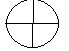                                В подготовительной группе каждый сезон                                делится на месяцы оттенками цветов В календаре наблюдений отмечаются 10 дней с 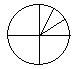 наиболее характерными особенностями сезона. Идет закрепление знаний частей суток при помощи моделирования.  Дается модель земного шара. (коричнево – зеленая)                     Воздух                    (голубой) Модель строения растения может быть использована пирамида «Солнечная система», «Край любимый». Вводятся эпизодические календари наблюдений (за птицами и др.) - емкость с сухим и сырым песком - ведро с дырочками на дне (сыпучесть) - лейка, воронка - разнообразные формочки - бумага глина - цветная и белая - тонкая и плотная - дерево гладкая и шершавая - деревянные предметы - ткань емкость с водой - разные виды ткани - ножницы Группа Содержание Младшая  группа Альбомы:  «Домашние  животные» «Дикие  животные» «Птицы» «Насекомые» «Рыбы» Муляжи: Овощи, фрукты Иллюстрации: «Живая  природа» «Неживая  природа» «Сезоны»          -  Весна, Лето, Осень, Зима. Макеты: «Домашние  животные» Фотографии: Озера, Реки, Моря, Водопады Книжки – раскладушки:  по  темам,  труду  людей,  играми  детей Средняя  группа Средняя  группа Средняя  группа Альбомы: ( добавляется  к  материалам  младшей  группы) «Дикие  животные» «Птицы  зимующие» «Птицы  перелетные» «Птицы  водоплавающие» «Насекомые» «Животный  мир  водоемов» «Альбом  экологических  систем -  лес,  луг,  поле» «Среда  обитания  -  «Вода», «Воздух», «Земля» Макеты: «Дикие  животные» Фотографии: Пейзажи Животные  и  птицы Настроение  природы Коллекция  разновидностей  семян,  листьев. Старшая подготовительная школе  группы / к Альбомы:  (добавляется  к  материалам  предыдущих  групп) «Разные  виды  животных» «Человеческие  расы» «Экологические  системы – болото,  город» «Приспособление  представителей  животного  мира  к  среде  обитания» Макеты: «Животные  жарких  стран» «Животные  севера» «Подземный  животный  мир» Карточки  с  условными  обозначениями:  дождь, снег, град, радуга  и др. -Содержание уголка Группы -Содержание уголка Младшая  Средняя Старшая Подготовительная «Развитие речи» Зеркало, два – три стульчика или скамеечка Стеллаж или этажерка для пособий Наборы игрушек и комплекты предметных картинок для уточнения произношения в звукоподражаниях, уточнения произнесения гласных и наиболее согласных звуков. Наборы игрушек для проведения артикуляционной и мимической гимнастики. Игрушки и тренажеры для воспитания правильного физиологического дыхания. Картотека упражнений по всем разделам: по  фонематическому развитию, лексико-грамматическому, развитию правильного звукопроизношения, формированию правильного речевого дыхания, словесных игр и коммуникативных игр, артикуляционной, пальчиковой и дыхательной гимнастики и т.д.   Зеркало, два – три стульчика или скамеечка Стеллаж или этажерка для пособий Наборы игрушек и комплекты предметных картинок для уточнения произношения в звукоподражаниях, уточнения произнесения гласных и наиболее согласных звуков. Наборы игрушек для проведения артикуляционной и мимической гимнастики. Игрушки и тренажеры для воспитания правильного физиологического дыхания. Картотека упражнений по всем разделам: по  фонематическому развитию, лексико-грамматическому, развитию правильного звукопроизношения, формированию правильного речевого дыхания, словесных игр и коммуникативных игр, артикуляционной, пальчиковой и дыхательной гимнастики и т.д.   Зеркала, полка или этажерка для пособий Игрушки и пособия для воспитания правильного физиологического дыхания. Мнемотаблицы для составления предложений и рассказов. Для составления описательных рассказов предметные картинки и игрушки с изображением обобщающих понятий  более развернутого содержания («одежда», «посуда» «игрушки», «животные» / домашние,  дикие, жарких стран, севера /  «овощи», «фрукты», «транспорт») Повествование, рассуждение - сюжетные картинки  	Развитие 	сюжетной 	линии 	в 	серии 	картин 	с последовательно развивающим сюжетом /4-5 штук/  Картины художников в соответствии с программой для составления  описательных рассказов. Модели описательных рассказов. Модели представления о структуре текста Скороговорки /текст + картинка/ Зеркала, полка или этажерка для пособий Игрушки и пособия для воспитания правильного физиологического дыхания. Мнемотаблицы для составления предложений и рассказов. Для составления описательных рассказов предметные картинки и игрушки с изображением обобщающих понятий  более развернутого содержания («одежда», «посуда» «игрушки», «животные» / домашние,  дикие, жарких стран, севера /  «овощи», «фрукты», «транспорт») Повествование, рассуждение - сюжетные картинки  	Развитие 	сюжетной 	линии 	в 	серии 	картин 	с последовательно развивающим сюжетом /4-5 штук/  Картины художников в соответствии с программой для составления  описательных рассказов. Модели описательных рассказов. Модели представления о структуре текста Скороговорки /текст + картинка/ Содержание уголка Группы Группы Группы Группы Содержание уголка Младшая  Средняя Старшая Подготовительная «Развитие речи» Изображение лиц человека с различной мимикой и различными артикуляционными позами. Мнемотаблицы для составления предложений и рассказов Для составления описательных рассказов предметные картинки и игрушки с изображением обобщающих понятий («одежда», «посуда» «игрушки», «домашние и дикие животные», «овощи»,  «фрукты»). Сюжетные картинки, картинки  с последовательно развивающим сюжетом  /2-3 штуки/ младший дошкольный возраст /3-4 штуки/ средний дошкольный возраст Картинки – чистоговорки / текст  + картинка/ Картотека словесных игр. Дидактические игры для речевого развития детей. Материалы для звукового анализа  /фишки, игрушки/ Изображение лиц человека с различной мимикой и различными артикуляционными позами. Мнемотаблицы для составления предложений и рассказов Для составления описательных рассказов предметные картинки и игрушки с изображением обобщающих понятий («одежда», «посуда» «игрушки», «домашние и дикие животные», «овощи»,  «фрукты»). Сюжетные картинки, картинки  с последовательно развивающим сюжетом  /2-3 штуки/ младший дошкольный возраст /3-4 штуки/ средний дошкольный возраст Картинки – чистоговорки / текст  + картинка/ Картотека словесных игр. Дидактические игры для речевого развития детей. Материалы для звукового анализа  /фишки, игрушки/ Материалы для звукового и слогового анализа и синтеза, анализа предложений  (картины - схемы с изображениями предметов состоящих из трех, четырех и более букв,  полоски – схемы, разноцветные фишки,  магниты, кассы - букв) «Светофоры» для определения места звука в слове Дидактические игры для формирования навыков звукового и слогового анализа и синтеза,  анализа предложений. Картотека словесных игр по обучению словообразованию, формированию грамматического строя речи. Картотека игр для совершенствования навыков языкового анализа, игр для совершенствования грамматического строя речи. Методически организованные материалы  (слоги, слова, тексты) для обучения детей слитному осмысленному чтению. Материалы для развития детской руки  /тетради, книжки – раскраски и пр./ Материалы для звукового и слогового анализа и синтеза, анализа предложений  (картины - схемы с изображениями предметов состоящих из трех, четырех и более букв,  полоски – схемы, разноцветные фишки,  магниты, кассы - букв) «Светофоры» для определения места звука в слове Дидактические игры для формирования навыков звукового и слогового анализа и синтеза,  анализа предложений. Картотека словесных игр по обучению словообразованию, формированию грамматического строя речи. Картотека игр для совершенствования навыков языкового анализа, игр для совершенствования грамматического строя речи. Методически организованные материалы  (слоги, слова, тексты) для обучения детей слитному осмысленному чтению. Материалы для развития детской руки  /тетради, книжки – раскраски и пр./ Содержание уголка Группы Содержание уголка Младшая  Средняя Старшая Подготовительная «Здравствуй  книжка» Стеллаж для книг, столик и два стульчика, мягкий диванчик, ширма. Художественная литература по программе: песенки, потешки, небылицы, сказки, стихи, рассказы. Любимые книжки детей. Книжки – малышки.  Книжки – игрушки. Предметные 	и 	сюжетные картинки.  Аудиокассеты с записью литературных произведений  по программе. Стеллаж или открытая витрина для книг Столик и два стульчика, мягкий диван Художественная литература по программе. Книжки – малышки с произведениями фольклора малых форм.  Два 	– 	три 	постоянно сменяемых 	детских журнала.  Детская энциклопедия «Что такое?»  «Кто такой?» Книжки – раскраски. Книжки – самоделки. Стеллаж или открытая витрина для книг, стол, два стульчика,  мягкий диван. Художественная литература по программе: повести и рассказы, басни и пр. Портреты 	поэтов, писателей. Книги, 	знакомящие 	с культурой русского народа: сказки, загадки, пословицы, потешки, игры. Два 	– 	три 	постоянно меняемых детских журнала, детские энциклопедии.  Справочная 	литература, словари и словарики. Книги (стихи, проза: сказки, рассказы, в том числе юмористические, фольклор и пр.) Художественная литература по программе: рассказы, повести, небылицы и пр. Портреты поэтов, писателей.  Иллюстративный материал в соответствии с рекомендациями программы Выставка: книги одного автора или одного произведения в иллюстрациях разных художников  Справочная литературы по всем отраслям знаний. Содержание уголка Группы Группы Группы Группы Содержание уголка Младшая  Средняя Старшая Подготовительная «Здравствуй  книжка» Лото, домино. Комплекты 	дидактических игр Лото, домино. Аудиокассеты 	с 	записью литературных произведений  по программе. Диафильмы. Комплекты 	дидактических игр. Папки с предметными и сюжетными картинками. Магнитофон с набором аудиокассет с записью  литературных произведений. Диапроектор 	с 	набором слайдов и диафильмов. Альбомы, наборы открыток с видами  родного города  (рисунки и рассказы детей о нашем городе, карта или макет микрорайона).  Книги 	по 	истории 	и культуре других народов  Литературные  игры Пособия по краеведению настольные игры, альбомы,  фотоподборка,  поделки. 1 младшая группа 2 младшая группа Средняя группа Средняя группа Старшая-подготовительная группы Старшая-подготовительная группы Подбор книг 4-5 книг (у педагога должны быть в запасе дополнительные экземпляры этих же книг) Предпочтение отдается книжкамраскладушкам, книжкам-картинкам, потешкам. См. 1 мл.гр. -Знакомые детям литературные произведения, прочитанные 	на занятии, вне занятия; - сказки по программе, варианты сказок. - 	подбор произведений 	по темам: о природе, о животных - выставка произведений 	одного автора: 	К.Чуковский, А.Барто, 	Л.Толстойи др. - 	подбор произведений 	по темам: о природе, о животных - выставка произведений 	одного автора: 	К.Чуковский, А.Барто, 	Л.Толстойи др. 10-12 книг (разных), чтобы каждый ребенок мог найти книгу по своему желанию и вкусу: - 2-3 сказочных произведения; - стихи, рассказы, знакомящие детей с историей нашей Родины, с ее сегодняшней жизнью; - книги о жизни животных, о природе, о растениях; - юмористические книги со смешными картинками; -издания тех произведений, с которыми в данное время знакомят детей на занятиях. Тематические выставки книг актуальной или особо значимой для дошкольников литературной или общественной теме.- подбор произведений разных писателей, иллюстрированных разными художниками; - материалы о жизни и творчестве известных писателей, их портреты; 10-12 книг (разных), чтобы каждый ребенок мог найти книгу по своему желанию и вкусу: - 2-3 сказочных произведения; - стихи, рассказы, знакомящие детей с историей нашей Родины, с ее сегодняшней жизнью; - книги о жизни животных, о природе, о растениях; - юмористические книги со смешными картинками; -издания тех произведений, с которыми в данное время знакомят детей на занятиях. Тематические выставки книг актуальной или особо значимой для дошкольников литературной или общественной теме.- подбор произведений разных писателей, иллюстрированных разными художниками; - материалы о жизни и творчестве известных писателей, их портреты; Иллюстрации, картинки, альбомы Иллюстрации 	к сказкам, потешкам - альбомы и иллюстрации, наклеенные на плотную бумагу на темы: «Игрушки», «Животные», «Игры и занятия детей»; - книжки-картинки: «Колобок», «Теремок» с иллюстрациями Ю.Васнецова; «Детки в клетке» С.Маршака с рисунками В.Лебедева; В. Маяковского 	с 	рисунками А.Пахомова. - альбомы и иллюстрации, наклеенные на плотную бумагу на темы: «Игрушки», «Животные», «Игры и занятия детей»; - книжки-картинки: «Колобок», «Теремок» с иллюстрациями Ю.Васнецова; «Детки в клетке» С.Маршака с рисунками В.Лебедева; В. Маяковского 	с 	рисунками А.Пахомова. См. 2 мл.группу См. 2 мл.группу - книжки-малышки, изготавливаемые вместе с воспитателем, родителями; - «книжная больница»корбка с материалом для ремонта книг; - произведения детского творчества: рисунки, работы по лепке, аппликации на темы о любимых литературных героях, по мотивам художественных произведений. Младшая Средняя группа Старшая группа Подготовительная Материалы  - Мольберт, стол, - акварель; - пастель, сангина; То же. стекло с фоном; - смешанная техника: акварель - трубочки на поддувание; - фломастеры; + гуашь, восковые мелки + - палочки для выцарапывания, гуашь, цветные акварель; зубные щетки, мятая бумага; карандаши, мел, - уголь, воск; - камушки, ткань; восковые мелки, уголь; - кисти: толстая и тонкая, - кисти меньшего размера; - пластилин, глина; мягкая и жесткая; - каркасы для лепки; - тряпочки, баночки, - ляпушки, губка - дополнительный материал: палитра; - простой карандаш коробочки для росписи, мелкие кисточки; («Развитие»); кусочки дерева, цветные - штампы, трафареты, - бумага разного цвета и лоскутки («Развитие»); образцы; фактуры; - - цветные мелки; - бумага разного картон; - ластик (Программа размера; - ножницы, клей; Васильевой); - фланелеграф с - стеки; - трафареты, печатки, схемы; геометрическими - дидактические игры: - изонить; фигурами; «Телевизор», «Сложи такой - дидактические игры: - книжки-раскраски; же предмет», «Картинки- «Нарисуй свое настроение», - пластилиновые вкладки», «Геометрическое «Цветные сказки», «Самый дощечки для рисования лото», «Живое домино». красивый цвет», («Развитие»); «Цветовушка», «Дружба дидактические игры: красок», «Подбери цвет и «Воздушные шары», «Спрячь мышку», «У оттенок». кого какое платье», «Подбери по цвету», «Найди предмет такой же формы», и др. Навыки  Рисование пальцами, Рисование пальцами, ладошкой Контурная линия, размывание, Граттаж, набросок двумяладошкой по сырому по сырому фону, мазки, лиссировка, монотипия, фону, мазки, штрихи, примакивание. штрихи, примакивание кляксография Ребенок и взрослые люди Ребенок и сверстники Отношение к самому себе Наглядный иллюстративный материал: Взрослые люди: Картинки с изображением взрослых людей (различать в жизни и на картинке, называть основные части тела). Картинки с изображением людей, выполняющих определенные действия, в которых проявляется доброе отношение к детям (кормят, одевают, ласкают). Труд взрослых: Картинки с изображением трудовых действий няни, врача.  Наблюдение за трудом няни, врача.  Эмоциональные состояния: Картинки с ярковыраженными эмоциональными состояниями (смеется, плачет). Простейшие пиктограммы – модели Наглядный иллюстративный материал: Картинки с изображением детей Картинки с изображением действий детей  (показать и назвать действия). Картинки, изображающие положительные действия и поступки детей по отношению друг к другу (играют вместе, собирают ягоды…). Картинки с изображением детей по отношению к животным (кормят животных) Картинки с изображением детей по отношению  к взрослым (ребенок подает очки бабушке…). Фотографии группы детей. Атрибутика и оборудование для игровых ситуаций (см. план –программу). Атрибутика и оборудование для игр. Зеркала. Крупная фотография (узнавать себя) Место для личных вещей, принесенных из дома (карман, полочка…). Наличие вещей для сасообслуживания. (колобок) Семья: Картинки, фото, изображающие семью – дети и родители. Семейные картинки, на которых показывается проявление заботы родителей о детях (папа дарит машинку)., с факторами доброго отношения детей к родителям (ребенок подает тапочки маме.., обнимает маму..). Атрибутика и оборудование к игровым ситуациям –  Угостим гостей овощами и фруктами, Кому что нужно (повару, доктору?  Наличие живых объектов – оборудование для ухода за ними. Наличие художественной литературы  Подборка произведений на нравственные темы, предполагающих эмоциональный отклик и т.д.  Речевая среда взрослых – колыбельные песенки, стихи, по тешки к режимным моментам, сказки. Игры с общей игрушкой  Игры хороводы (колпачок). Игры – имитации (Веселые зайчата, Снежинки..) Материал для организации ситуаций, объединяющих детей общей целью и общим результатом (насыпать большую горку, приклеить цветок на общую полянку).  Уголок уединения.      Уголок именинника Ребенок и взрослые люди Ребенок и сверстники Отношение к самому себе. Наглядный иллюстративный материал: Взрослые люди.  Картинки, иллюстрации, фото, дающие представления  об Наглядный иллюстративный материал: 	 Фотографии 	и 	картинки изображением детей, детей группы  Дети в разной одежде  с Семейные альбомы (узнавать себя и других членов семьи на фотографии). Записи 	веселой 	и 	грустной 	музыки особенностях внешнего вида по половому признаку (папа, мама, бабушка, дедушка, тетя, дядя). Серия картинок и фотографий с изображением мужчин и женщин. Картинки в содержании которых изображены действия и поступки взрослых (проявление заботы о других людях, животных, о сказочных персонажах). Картинки, фотографии, альбомы с изображением труда взрослых (няня, врвч, продавец, прачка, почтальон). Картинки, фотографии, альбомы с изображением эмоционального состояния людей (радость, гнев, слезы, веселье) и соответствующие жесты, мимика. Простейшие пиктограммы, модели по эмоциям. Семья: Сюжетные картинки с изображением семьи, общими действиями (выделять их радостное настроение, его причину – все смеются, праздник, встречают гостей..) Куклы, бумажные фигурки, составляющие одну семью. Атрибутика и оборудование к сюжетно-Фотографии и картинки с изображением девочек и мальчиков для различения по половому признаку. Фотографии и картинки с изображением ярких эмоциональных состояний детей (радуются, смеются, испугались, плачут) Серии картинок с изображением одинаковых эмоциональных состояний (здесь все смеются). Картинки и фотографии с добрыми поступками детей по отношению к другим детям, людям, животным, растениям – подбирать, отбирать картинки, выражать отношение). Атрибутика для организации общения в различных видах игровой деятельности6. Ролевые игры. Подвижные игры. Строительные игры. Игры – имитации. Хороводные игры. Игры-драматизации            Этюды на выражение эмоций. Уголок уединения.      Уголок именинника      Уголок Мое  настроение. (соотносит со своим настроением) Игровой материал по теме: «Познай себя» Дидактический материал, оборудование по самообслуживанию, и воспитанию культуры поведения.. ролевым играм  Детский сад. Семья. Магазин. Больница. Парикмахерская. Автобус. Теплоход. Зоопарк. Ребенок и взрослые люди Ребенок и сверстники Отношение к самому себе. Наглядный иллюстративный материал:. Иллюстрации, фотографии, картинки, альбомы с 	изображением 	людей 	различных профессий заботливое отношение к детям, животным, растениям сюжетные картинки, игры, пиктограммы, помогающие установить связь между действием и эмоциональным состоянием изображенных детей и взрослых. Семейные альбомы, фотографии.  Сюжетные картинки, скульптуры, отражающие общение , совместные дела, общение детей и взрослых (мать и дитя, отец и сын, бабушка и внуки Наглядный, 	игровой 	и 	дидактический материал для организации и проведения    Наглядный иллюстративный материал:. Иллюстрации, 	фотографии, 	картинки, альбомы с изображением детей разного возраста – грудные, дошкольники, школьники. Дети 	разного 	пола 	– 	девочки 	и мальчики, их типичные занятия. Литературные произведения на нравственные темы. Игры 	на 	определение 	эмоционального состояния 	детей 	в 	зависимости 	от выполняемых 	действий 	–помогают 	друг другу, делится игрушками, жалеет. Атрибутика, пособия, дидактический материал для организации общения  в различных видах игровой, учебной и трудовой деятельности. Наглядный иллюстративный материал:. Игры, дидактический материал, игрушки, модели по теме «Познай себя». Иллюстрации, игры, помогающие установить связь между совершаемым действием и состоянием организма, настроением, самочувствием – мальчик чистит зубы – зубы будут крепкими и здоровыми; катается на лыжах – не будет болеть…  ситуаций 	общения, 	см 	План 	– программу. правил культуры общения, уроков вежливости и этикета. Наборы фигурок, изображающих взрослых разного возраста и детей. Атрибутика к сюжетно – ролевым играм «Семья», «Магазин», «Автобус», «Больница», «Моряки».. Фонотека 	с 	различными 	музыкальными произведениями 	(определить 	созвучность настроения человека, музыки природы).  Репродукции 	художников 	И. 	Левитана, И.Репина, В.Васнецова. Материал и атрибутика для проведения миролюбивых акций «Мы любим мир», «Руки друзей». Уголок ряженья. Уголок быта, отражающий прошлое, настоящее и будущее время, предметы быта. Фотографии родного города, его достопримечательности, фотографии о Москве. Уголок уединения. Уголок, полочка именинника. Ребенок и взрослые люди Ребенок и взрослые люди Ребенок и сверстники Отношение к самому себе. т.д.,     Наглядный иллюстративный материал: Фотографии, картинки, игры, модели, альбомы и Отражающие ход возрастного развития человека: младенец, дошкольник, школьник, молодой человек, пожилой человек. С появлениями возрастных и половых особенностей  во внешнем облике взрослого человека: черты лица, одежда, обувь, прическа). С 	многообразием 	социальных 	ролей, Наглядный иллюстративный материал: Иллюстрации, фотографии, альбомы детей разного возраста, некоторые особенности внешнего вида девочек и мальчиков(одежда, занятия..). Уголок школьника – фотографии, альбомы, иллюстрации, принадлежности, худ.литература о школе. Игровой материал, пиктограммы, на определение разных эмоциональных состояний детей (радость, огорчение, удивление, обида, сочувствие, огорчение, Наглядный 	иллюстративный материал: Схемы, макеты, модели по теме «Познай себя», ОБЖ. (опасные ситуации, элементарная помощь). Материал 	для экспериментирования, творчества. Литература 	о 	своей 	стране, выполняемых взрослыми: женщина дома – любящая мать, на работе – умелая труженица, в свободное время – спортсменка, дизайнер… С отражением материнской любви к детям. для ознакомления с многообразием народов мира Фотографии, картинки, куклы, видеоматериалы, образцы национальных костюмов, макеты быта и т. д (белой, черной, желтой расы), некоторые особенности внешнего вида, одежды, типичные занятия).      Записи мелодий, песен, сказок  народов мира, альбомы на тему: люди против войны, люди любят свою Родину, делают ее красивой и богатой, выдающиеся люди-писатели, поэты, победители, спортсмены.. Разнообразные игры, иллюстрации, фотографии, театры, записи речи  на определение эмоциональных и физических состояний взрослых (особенности мимики, жесты, действия, симпатия, антипатия, усталость, печаль, любовь…) Генеалогическое 	древо 	(родственные отношения, 	члены 	семьи, 	ближайшие родственники по линии отца – матери). Семейные альбомы. Детская художественная литература на тему – семья, труд, героические поступки. Макеты. Дидактические, ролевые  игры. выполняемых взрослыми: женщина дома – любящая мать, на работе – умелая труженица, в свободное время – спортсменка, дизайнер… С отражением материнской любви к детям. для ознакомления с многообразием народов мира Фотографии, картинки, куклы, видеоматериалы, образцы национальных костюмов, макеты быта и т. д (белой, черной, желтой расы), некоторые особенности внешнего вида, одежды, типичные занятия).      Записи мелодий, песен, сказок  народов мира, альбомы на тему: люди против войны, люди любят свою Родину, делают ее красивой и богатой, выдающиеся люди-писатели, поэты, победители, спортсмены.. Разнообразные игры, иллюстрации, фотографии, театры, записи речи  на определение эмоциональных и физических состояний взрослых (особенности мимики, жесты, действия, симпатия, антипатия, усталость, печаль, любовь…) Генеалогическое 	древо 	(родственные отношения, 	члены 	семьи, 	ближайшие родственники по линии отца – матери). Семейные альбомы. Детская художественная литература на тему – семья, труд, героические поступки. Макеты. Дидактические, ролевые  игры. восхищение). Картины природы. Дидактический материал о поведении детей в общественных местах – театр, улица, гости, дорога, опасные ситуации, незнакомые люди. Игровой, дидактический материал о культуре поведения в группе. Например – «Книга законов», «Наши правила» «Герб группы» Ролевые игры «Школа», «Спасатели»… Дидактические игры. Пиктограммы.. Уголок уединения. Уголок именинника. Уголок ряженья Уголок «мое настроение». Игры, записи песен. городе, 	районе, 	исторические достопримечательности. Дидактические игры типа «Лото», «Домино». 